Ordinul 6129/2016 privind aprobarea standardelor minimale necesare şi obligatorii pentru conferirea titlurilor didactice din învăţământul superior, a gradelor profesionale de cercetare-dezvoltare, a calităţii de conducător de doctorat şi a atestatului de abilitare

Ordinul 6129/2016 din 2017.02.15Status: Acte în vigoareVersiune de la: 15 Februarie 2017Intră în vigoare:15 Februarie 2017 AnOrdinul 6129/2016 privind aprobarea standardelor minimale necesare şi obligatorii pentru conferirea titlurilor didactice din învăţământul superior, a gradelor profesionale de cercetare-dezvoltare, a calităţii de conducător de doctorat şi a atestatului de abilitareDată act: 20-dec-2016Emitent: Ministerul Educatiei Nationale si Cercetarii StiintificeÎn baza prevederilor art. 219 alin. (1) lit. a) din Legea educaţiei naţionale nr. 1/2011, cu modificările şi completările ulterioare, ale art. 16 alin. (2) lit. c) din Legea nr. 319/2003 privind Statutul personalului de cercetare-dezvoltare şi ale Hotărârii Guvernului nr. 457/2011 privind aprobarea Metodologiei-cadru de concurs pentru ocuparea posturilor didactice şi de cercetare vacante din învăţământul superior, cu modificările ulterioare,având în vedere că, de la intrarea în vigoare a Ordinului ministrului educaţiei, cercetării, tineretului şi sportului nr. 6.560/2012 privind aprobarea standardelor minimale necesare şi obligatorii pentru conferirea titlurilor didactice din învăţământul superior şi a gradelor profesionale de cercetare-dezvoltare, cu modificările ulterioare, şi până în prezent, au fost semnalate discrepanţe între standardele naţionale şi standardele relevante la nivel internaţional, precum şi între standardele propuse de comisiile de specialitate ale Consiliului Naţional de Atestare a Titlurilor, Diplomelor şi Certificatelor Universitare (CNATDCU),având în vedere prevederile Ordinului ministrului educaţiei naţionale şi cercetării ştiinţifice nr. 3.482/2016 privind aprobarea Regulamentului de organizare şi funcţionare al Consiliului Naţional de Atestare a Titlurilor, Diplomelor şi Certificatelor Universitare, cu modificările ulterioare,luând în considerare Procesul-verbal al şedinţei din 8 decembrie 2016 a Consiliului general al CNATDCU, înregistrat la Ministerul Educaţiei Naţionale şi Cercetării Ştiinţifice cu nr. 47.918 din 13 decembrie 2016,În temeiul Hotărârii Guvernului nr. 44/2016 privind organizarea şi funcţionarea Ministerului Educaţiei Naţionale şi Cercetării Ştiinţifice, cu modificările şi completările ulterioare,ministrul educaţiei naţionale şi cercetării ştiinţifice emite prezentul ordin.Art. 1 Se aprobă standardele minimale necesare şi obligatorii pentru conferirea titlurilor didactice din învăţământul superior, a gradelor profesionale de cercetare-dezvoltare, a calităţii de conducător de doctorat şi a atestatului de abilitare, denumite în continuare standardele minimale necesare şi obligatorii, prevăzute în anexele nr. 1-35, care fac parte integrantă din prezentul ordin, după cum urmează:- Anexa nr. 1 - Comisia de Matematică- Anexa nr. 2 - Comisia de Informatică- Anexa nr. 3 - Comisia de Fizică- Anexa nr. 4 - Comisia de Chimie- Anexa nr. 5 - Comisia de Ştiinţele Pământului- Anexa nr. 6 - Comisia de Inginerie civilă şi management- Anexa nr. 7 - Comisia de Ingineria materialelor- Anexa nr. 8 - Comisia de Inginerie chimică, inginerie medicală, ştiinţa materialelor şi nanomateriale- Anexa nr. 9 - Comisia de Inginerie electrică- Anexa nr. 10 - Comisia de Inginerie energetică- Anexa nr. 11 - Comisia Electronică, telecomunicaţii şi nanotehnologie- Anexa nr. 12 - Comisia de Inginerie geologică, inginerie geodezică, mine, petrol şi gaze- Anexa nr. 13 - Comisia de Inginerie aerospaţială, autovehicule şi transporturi- Anexa nr. 14 - Comisia Ingineria resurselor vegetale şi animale- Anexa nr. 15 - Comisia Calculatoare, tehnologia informaţiei şi ingineria sistemelor- Anexa nr. 16 - Comisia Inginerie industrială şi management- Anexa nr. 17 - Comisia Inginerie mecanică, mecatronică şi robotică- Anexa nr. 18 - Comisia de Ingineria mediului- Anexa nr. 19 - Comisia de Biologie şi biochimie- Anexa nr. 20 - Comisia de Medicină- Anexa nr. 21 - Comisia Medicină veterinară- Anexa nr. 22 - Comisia de Medicină dentară- Anexa nr. 23 - Comisia de Farmacie- Anexa nr. 24 - Comisia de Ştiinţe juridice- Anexa nr. 25 - Comisia de Sociologie, ştiinţe politice şi administrative- Anexa nr. 26 - Comisia de Ştiinţe militare, informaţii şi ordine publică- Anexa nr. 27 - Comisia de Ştiinţe economice şi administrarea afacerilor- Anexa nr. 28 - Comisia de Psihologie, ştiinţe ale educaţiei, educaţie fizică şi sport- Anexa nr. 29 - Comisia de Filologie- Anexa nr. 30 - Comisia de Filosofie- Anexa nr. 31 - Comisia de Istorie şi studii culturale- Anexa nr. 32 - Comisia de Teologie- Anexa nr. 33 - Comisia de Arhitectură şi urbanism- Anexa nr. 34 - Comisia de Arte vizuale- Anexa nr. 35 - Comisia de Artele spectacoluluiArt. 2 Standardele minimale de acceptare a dosarului pentru obţinerea atestatului de abilitare sunt identice cu standardele de acordare a titlului de profesor universitar.Art. 3 (1)În termen de 90 de zile de la intrarea în vigoare a prezentului ordin, instituţiile de învăţământ superior modifică şi completează standardele proprii pentru conferirea titlurilor didactice din învăţământul superior, a gradelor profesionale de cercetare-dezvoltare, în conformitate cu standardele minimale necesare şi obligatorii aprobate prin prezentul ordin.(2)Standardele universităţii sunt aprobate de către senatul universitar şi publicate pe site-ul web al instituţiei de învăţământ superior.(3)Începând cu anul universitar 2017-2018, conferirea titlurilor didactice din învăţământul superior, a gradelor profesionale de cercetare-dezvoltare se realizează în conformitate cu standardele proprii ale instituţiilor de învăţământ superior, aprobate de senatele universitare cu respectarea standardelor minimale necesare şi obligatorii aprobate prin prezentul ordin.(4)Începând cu anul universitar 2017-2018, se abrogă Ordinul ministrului educaţiei, cercetării, tineretului şi sportului nr. 6.560/2012 privind aprobarea standardelor minimale necesare şi obligatorii pentru conferirea titlurilor didactice din învăţământul superior şi a gradelor profesionale de cercetare-dezvoltare, publicat în Monitorul Oficial al României, Partea I, nr. 890 şi 890 bis din 27 decembrie 2012, cu modificările ulterioare, precum şi orice alte dispoziţii contrare prezentului ordin.Art. 4 Direcţia generală învăţământ superior, Consiliul National de Atestare a Titlurilor, Diplomelor şi Certificatelor Universitare şi instituţiile de învăţământ superior vor duce la îndeplinire prevederile prezentului ordin.Art. 5 Prezentul ordin se publică în Monitorul Oficial al României, Partea I.-****-ANEXA nr. 1:COMISIA DE MATEMATICĂ - STANDARDE MINIMALE NECESARE ŞI OBLIGATORII PENTRU CONFERIREA TITLURILOR DIDACTICE DIN ÎNVĂŢĂMÂNTUL SUPERIOR ŞI A GRADELOR PROFESIONALE DE CERCETARE-DEZVOLTARE1.PRINCIPII ALE EVALUĂRII- Evaluarea va reflecta nivelul realizărilor în activitatea de cercetare ştiinţifică.- Evaluarea va măsura impactul şi recunoaşterea activităţii de cercetare ştiinţifică la nivel internaţional.- Criterii suplimentare pot fi utilizate atât în cazul posturilor didactice, cât şi al posturilor din cercetare, dar fără a scădea standardele impuse de criteriile minimale de mai jos.- În cazul posturilor de profesor universitar şi de conferenţiar universitar, evaluarea activităţii didactice-profesionale va fi făcută prin criterii suplimentare introduse şi calculate de universităţi şi departamente.- Standardele minimale cantitative de mai jos trebuie înţelese ca o condiţie preliminară înscrierii la un concurs. Ele nu sunt suficiente pentru accederea la un post didactic sau de cercetare. Standardele cantitative care urmează nu trebuie folosite în ierarhizarea candidaţilor pe un post în concurs, ierarhizarea fiind calitativă şi fiind exclusiv sarcina unei comisii de experţi, care va stabili valoarea în matematică a rezultatelor lucrărilor fiecărui candidat.- Evaluarea va respecta normele de etică a cercetării; dosarele ce cuprind lucrări suspectate de plagiat nu vor fi evaluate.2.MOTIVAREA ALEGERII CRITERIILOR MINIMALE- Se constată în ultimii ani falsificarea factorilor de impact ai unor reviste naţionale şi internaţionale prin diverse mijloace de fraudă, ce au ca efect creşterea nenaturală a factorilor de impact ai acestor reviste. De exemplu: cerinţa de a cita lucrări din aceeaşi revistă ca o condiţie a acceptării lucrărilor trimise la publicare, sau constituirea de grupuri de cercetători care se citează reciproc, în bloc, la lucrări care nu au o legătură directă cu lucrarea publicată. Unele dintre aceste reviste au fost scoase din listele ISI Thomson în urma acestor fraude ştiinţifice.- Având în vedere aceste fapte, se va lua în considerare la evaluare numai factorul AIS (scorul de influenţă al articolului (revistei)), prin normarea sa la factorul SRI (scorul relativ de influenţă). Acest factor (normat sau nu) are mai multe avantaje: nu are în vedere autocitările din aceeaşi revistă şi citările sunt ponderate în funcţie de rangul revistelor dintr-un subdomeniu. Se înlătură astfel consecinţele fraudelor de tipul descris anterior.- Pentru a evalua corect nivelul articolelor ştiinţifice din domenii şi subdomenii diferite (acelaşi autor poate să publice lucrări în mai multe subdomenii şi chiar domenii) este necesară normarea factorului AIS din fiecare listă anuală pe subdomenii de la ISI Thomson. Se obţine în acest mod factorul SRI, care se poate găsi pe site-ul UEFISCDI sau se poate calcula astfel: dacă o listă dintr-un subdomeniu are 2n sau 2n+1 reviste cu factorul AIS nenul, atunci "revista mediană" este revista clasată după factorul AIS descrescător în poziţia n+1. Toţi factorii AIS ai revistelor de pe această listă se împart la factorul AIS al revistei mediane, aceasta obţinând factorul SRI egal cu 1.- În evaluare se consideră toate lucrările unui candidat din toate subdomeniile în care a publicat.- În evaluare, toţi factorii SRI (respectiv AIS) se iau din ultimele 5 liste ISI Thomson disponibile în momentul t al depunerii dosarului, indiferent de anul publicării articolelor, adică din anii t-1, t-2, t-3, t-4, t-5.3.DEFINIŢII- A este mulţimea articolelor ştiinţifice care prezintă contribuţii originale, publicate (tipărite sau online) de candidat ca autor sau coautor, în reviste cu maximul factorilor SRI (scorul relativ de influenţă) din ultimele 5 liste ISI Thomson disponibile în momentul t al depunerii dosarului, indiferent de anul publicării articolelor (adică din anii t-1, t-2, t-3, t-4, t-5), mai mare sau egal cu 0,5.- A_recent este mulţimea articolelor ştiinţifice care prezintă contribuţii originale, publicate (tipărite sau online) de candidat ca autor sau coautor, în ultimii 7 ani calendaristici anteriori depunerii dosarului pentru evaluare, în reviste care au maximul factorilor SRI din ultimele 5 liste ISI Thomson disponibile în momentul t al depunerii dosarului, indiferent de anul publicării articolelor (adică din anii t-1, t-2, t-3, t-4, t-5), mai mare sau egal cu 0,5. Ultimii 7 ani calendaristici anteriori depunerii dosarului pentru evaluare în anul t se consideră a fi anii: t-1, t-2,..., t-6, t-7.- s_i reprezintă maximul factorilor SRI din ultimele 5 liste ISI Thomson disponibile în momentul t al depunerii dosarului, indiferent de anul publicării articolelor (adică din anii t-1, t-2, t-3, t-4, t-5), ai revistei ştiinţifice dintr-un subdomeniu în care a fost publicat articolul i din lista candidatului. Dacă o revistă apare în mai multe liste din subdomenii diferite se aleg factorii SRI cel mai mari.- n_i reprezintă numărul de autori ai articolului i din lista candidatului.- S = suma (s_i/n_i), unde suma se face după toate articolele i din A.- S_recent = suma (s_i/n_i), unde suma se face după toate articolele i din A_recent.- C este numărul de citări, provenind din articole publicate în reviste ştiinţifice care au maximul factorilor SRI mai mare sau egal cu 0,5 (maximul se calculează din ultimele 5 liste ISI Thomson, indiferent de anul publicării, adică din anii t-1, t-2, t-3, t-4, t-5, unde t este momentul depunerii dosarului), care citează articole ştiinţifice publicate de candidat ca autor sau coautor. Nu se iau în considerare citările provenind din articole care au ca autor sau coautor candidatul.4.STANDARDE MINIMALEProfesor universitar, cercetător ştiinţific gradul I, candidat la abilitare:S mai mare sau egal cu 5 şi S_recent mai mare sau egal cu 2,5 şi C mai mare sau egal cu 12.Conferenţiar universitar, cercetător ştiinţific gradul II:S mai mare sau egal cu 2,5 şi S_recent mai mare sau egal cu 1,5 şi C mai mare sau egal cu 6.5.MODELUL FIŞELOR DE VERIFICARE A ÎNDEPLINIRII STANDARDELOR MINIMALE- În acest tabel coloana s_i se completează cu maximul factorilor SRI (din ultimele 5 liste ISI Thomson disponibile în momentul t al depunerii dosarului, indiferent de anul publicării articolelor, adică din anii t-1, t-2, t-3, t-4, t-5) ai revistei în care a fost publicat articolul care citează.ANEXA nr. 2:COMISIA DE INFORMATICĂ - STANDARDE MINIMALE NECESARE ŞI OBLIGATORII PENTRU CONFERIREA TITLURILOR DIDACTICE DIN ÎNVĂŢĂMÂNTUL SUPERIOR ŞI A GRADELOR PROFESIONALE DE CERCETARE-DEZVOLTARE1.Principii şi perspective ale evaluării(1)Evaluarea trebuie să reflecte nivelul implicării candidatului în activitatea de cercetare ştiinţifică, dezvoltare tehnologică şi inovare, în activitatea didactică-profesională, precum şi impactul şi recunoaşterea implicării lui în aceste activităţi, la nivel naţional şi internaţional. În conformitate cu aceste principii, evaluarea va cuprinde următoarele perspective:a)respectarea normelor de etică a cercetării,b)producţia ştiinţifică,c)impactul rezultatelor,d)performanţa academică.(2)Se recomandă comisiilor de concurs ca evaluarea dosarelor candidaţilor să ţină cont cu predilecţie de calitatea cercetării raportată în lucrări. Îndeplinirea criteriilor minimale este o condiţie eliminatorie pentru înscrierea la concurs, dar nu şi suficientă pentru obţinerea titlului.2.Metodologie(1)Fiecare dintre perspectivele a)-d) se evaluează cu unul din calificativele: îndeplinit, neîndeplinit. Gradul didactic se acordă dacă toate perspectivele sunt îndeplinite.(2)_a)Perspectiva a): Etica cercetării. Gradul didactic nu se acordă în cazurile în care există evidenţe care probează că autorul îşi atribuie (implicit sau explicit) rezultate (teoretice sau empirice), texte sau imagini care nu-i aparţin, ori care probează că în publicaţiile sale candidatul a inclus părţi copiate din literatură sau din alte surse (inclusiv manuscrise nepublicate ale altor autori).b)Perspectiva b): Producţia ştiinţifică. Această perspectivă se evaluează prin publicaţii apărute în forumuri (conferinţe şi reviste). Comisia CNATDCU de Informatică va folosi două liste de clasificare a forumurilor, una pentru conferinţe şi una pentru reviste. Fiecare din aceste liste conţine 5 (cinci) categorii de forumuri: A*, A, B, C, şi D. Punctajele asociate forumurilor din aceste categorii sunt următoarele:- Categoria A*: 12 puncte;- Categoria A: 8 puncte;- Categoria B: 4 puncte;- Categoria C: 2 puncte;- Categoria D: 1 punct.Lista pentru conferinţe precum şi împărţirea acestora în categorii, numită mai departe lista CORE, se bazează pe clasificarea internaţională CORE (http://www.core.edu.au), cu următoarele amendamente:- categoria C va include şi LNCS-urile care nu sunt în categoriile A*, A şi B;- categoria D include conferinţele care nu se regăsesc în categoriile A*, A, B şi C, dar care sunt indexate SCOPUS, IEEE, ACM, SPRINGER, DBLP, CiteSeerX, Zentralblatt, MathSciNet, COPERNICUS, EBSCO, ProQuest etc. (nu şi forumuri de genul WSEAS, IAENG, DAAAM, sau care au fost indexate numai CoRR abs/arXiv).- Workshop-urile neclasificate de CORE dar asociate conferinţelor de categorie A* (respectiv, A, B, C, D) sunt considerate de categorie A (respectiv, B, C, D, D) şi primesc 6 (respectiv, 4, 2, 1, 1) puncte;- Lucrările de tip poster şi demonstraţii de sisteme nu se iau în considerare.Lista pentru reviste, numită mai departe lista UEFISCDI, se bazează pe lista utilizată de UEFISCDI pentru premierea articolelor publicate în reviste din fluxul ştiinţific internaţional (http://uefiscdi.gov.ro/articole/4386/Premierea-rezultatelor-cercetarii--articole.html). Categoriile în acest caz se obţin astfel:- Categoria A*: primele 20% reviste din zona roşie a listei. Fie x numărul acestora;- Categoria A: revistele din zona roşie a listei, ce nu intră în categoria A*, şi primele x reviste din zona galbenă a listei;- Categoria B: revistele din zona galbenă a listei, ce nu intră în categoria A, şi primele x reviste din zona albă a listei;- Categoria C: revistele din zona albă a listei, ce nu intră în categoria B, şi revistele din SCOPUS ce nu se găsesc în categoriile A*, A şi B;- Categoria D: revistele ce nu se găsesc în categoriile A*, A, B şi C.- Revistele din lista https://scholarlyoa.com/2016/01/05/bealls-list-of-predatory-publishers-2016/nu se iau în considerare.Pentru evaluarea perspectivei b) pentru gradele de conferenţiar/CS II şi profesor/CS I/abilitare se vor considera doar publicaţii ce conţin rezultate originale ale candidatului apărute în forumuri de categoriile A*, A, B sau C.Punctajul publicaţiilor se calculează după formula: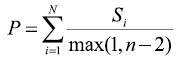 unde:- Si reprezintă punctajul asociat forumului unde a apărut publicaţia. Pentru obţinerea acestui punctaj, candidatul va utiliza lista corespunzătoare forumului pentru anul apariţiei publicaţiei sau, în caz că acest lucru nu este posibil, a listelor cele mai apropiate de anul apariţiei publicaţiei. În cazul existenţei a două liste cele mai apropiate, se va utiliza lista cea mai favorabilă candidatului;- n este numărul de autori ai publicaţiei.Valorile minime şi pragurile pentru perspectiva b) se găsesc în următorul tabel.c)Perspectiva c): Impactul rezultatelor. Această perspectivă se evaluează pe baza citărilor, luându-se în considerare:- citările pentru oricare publicaţie ştiinţifică a candidatului (inclusiv teze de doctorat, rapoarte de cercetare, monografii, publicaţii în forumuri din afara listelor precizate);- citările provenind din publicaţii (care citează) în forumurile A*, A, B, C, sau D, precum şi în teze de doctorat, rapoarte de cercetare, publicaţii în forumuri din afara listelor precizate, monografii sau cărţi editate. În plus, publicaţiile care citează nu trebuie sa aibă candidatul drept autor sau co-autor.Punctajul citărilor se calculează după formula: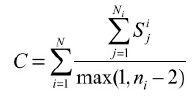 unde:N este numărul de publicaţii citate;ni este numărul de autori ai publicaţiei citate;Ni este numărul de citări ale publicaţiei i;Sij este punctajul asociat forumului în care apare a j-a publicaţie care citează publicaţia i. Pentru citări în forumuri de categoria A*, A, B, C sau D, Sij se obţine ca şi Si în formula de calcul a punctajului din perspectiva b). Pentru citări în teze de doctorat, rapoarte de cercetare şi publicaţii în forumuri din afara listelor precizate, Sij va fi 1; pentru citări în monografii şi cărţi editate, Sij va fi 12/8/4/2/1, în funcţie de categoria editurii conform ultimului clasament SENSE[1] (în ultima categorie incluzându-se editurile din categoriile D, E şi nelistate).Valorile minime şi pragurile pentru perspectiva c) se găsesc în următorul tabel.1 - Secţiunea Journal and book publisher rankings în pagina http://www.sense.nl/organisation/documentation. Comisia de Informatică îşi rezervă dreptul de a promova în clase superioare şi edituri româneşti care nu sunt menţionate acum, atunci când CNCS va finaliza o astfel de listă. Aceste promovări vor fi anunţate explicit.2Categoriile A*, A şi B sunt categoriile forumurilor în care apar publicaţiile care citează.d)Perspectiva d): Performanta academică. Această perspectivă se evaluează după indicatorii din tabelul de mai jos (n reprezintă numărul de autori):[1]Cele mai bune poziţii conform clasamentelor: http://www.topuniversities.com/university-rankings, http://www.urapcenter.org/, http://www.shanghairanking.com/Valorile minime şi pragurile pentru perspectiva d) se găsesc în următorul tabel:(3)_Notă: Maximum 20% din valorile pragurilor de la perspectiva b) (3,2 puncte pentru Conferenţiar/CS II, respectiv 4,8 | 8 puncte pentru Profesor/CS I/Abilitare) se pot modifica doar prin transfer de la perspectiva c) la perspectiva b), cu păstrarea categoriei forumurilor.ANEXA nr. 3:COMISIA DE FIZICĂ - STANDARDE MINIMALE NECESARE ŞI OBLIGATORII PENTRU CONFERIREA TITLURILOR DIDACTICE DIN ÎNVĂŢĂMÂNTUL SUPERIOR ŞI A GRADELOR PROFESIONALE DE CERCETARE-DEZVOLTARE(1)Precizări:1.AISi este scorul de influenţă absolut al revistei ştiinţifice în care a fost publicat articolul i, corespunzător anului de publicare al acestuia conform cu www.eigenfactor.org pentru articolele publicate până în 2006 şi Journal Citation Report (ISI Web of Science) începând cu anul 2007; în cazul în care anul de publicare nu se găseşte în baza de date, se va alege anul cel mai apropiat.2.nefi reprezintă numărul efectiv de autori ai itemului i şi ia următoarele valori: ni, dacă ni < = 5; (ni + 5)/2, dacă 5 < ni < = 15; (ni +15)/3, dacă 15 < ni < = 75; şi (ni + 45)/4, dacă ni > 75, unde ni este numărul de autori ai itemului i. În cazul publicaţiilor HEPP (High Energy Partide Physics) cu număr mare de autori, dacă articolul are la bază o notă internă a experimentului la care candidatul este coautor, atunci nefi, poate fi dat de numărul de autori din nota internă.3.Indicele Hirsch h se defineşte astfel: un autor are un indice Hirsch h dacă a publicat h articole care au fost citate fiecare de cel puţin h ori. Pentru calcularea indicelui Hirsch se va folosi baza de date ISI Web of Science.4.Lucrările de tip "Article. Proceedings paper" pot fi considerate la punctele 1.6 sau 2, o singură dată, la alegerea candidatului.5.Editurile recunoscute Web of Science se găsesc pe site-ul Web of Science - Master Book List - Publishers (http://wokinfo.com/mbl/publishers/)6.Se recomandă ca fiecare candidat să îşi creeze un cont pe ResearcherID pentru facilitarea verificării datelor privind activitatea de cercetare şi recunoaşterea impactului activităţii.(2)_1.Activitatea didactică şi profesionalăCriterii minimale pentru activitatea didactică şi profesională:CS II, conferenţiar universitar: 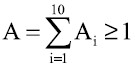 Abilitare, CS I, profesor universitar: 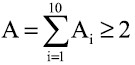 2.Activitatea de cercetareCriterii minimale pentru activitatea de cercetare:CS II, conferenţiar universitar I > = 2, P > = 2Abilitare, CS I, profesor universitar: I > = 4, P > = 43.Recunoaşterea impactului activităţiiCriterii minimale pentru recunoaşterea impactului activităţii:CS II, conferenţiar universitar C > = 20, h > = 5Abilitare, CS I, profesor universitar: C > = 40, h > = 10Punctajul total CNATDCU: T = A + P/2 + I/2 + C/20 + h/5CS II, conferenţiar universitar: T > = 5Abilitare, CS I, profesor universitar: T > = 12(3)_Notă: Satisfacerea prezentelor standarde minimale permite participarea la concursurile organizate pentru ocuparea posturilor din învăţământul superior şi cercetare. Pentru selecţia/ierarhizarea candidaţilor, universităţile şi institutele de cercetare pot impune cerinţe suplimentare proprii, conform legii.Notă privind concursurile: În cazul universităţilor asupra acestora se va pronunţa un organism abilitat de către Senatul Universităţii şi rezultatele vor fi aprobate de către Senat (Legea 1/2011 art. 297, 219). În cazul institutelor asupra acestora va decide Comisia de Concurs şi rezultatele vor fi aprobate de către Consiliul Ştiinţific (Legea 319/2003, art. 16(2)c). În ambele cazuri, CNATDCU va valida îndeplinirea setului minimal, conform Legii 1/2011, art. 166(2), 219(1), 295(1)(3) şi 300(4); respectiv Legii 319/2003, art. 16(2)c.ANEXA nr. 4:COMISIA DE CHIMIE - STANDARDE MINIMALE NECESARE ŞI OBLIGATORII PENTRU CONFERIREA TITLURILOR DIDACTICE DIN ÎNVĂŢĂMÂNTUL SUPERIOR ŞI A GRADELOR PROFESIONALE DE CERCETARE-DEZVOLTARE(1)Criterii generale:(*) Nmax - primele maxim N lucrări, organizate în ordinea descrescătoare a factorilor de impact a revistelor în care au fost publicate;(**) FIC - factorul de impact cumulat minimal al revistelor în care s-au publicat lucrările în cauză;(***) FICD - factorul de impact cumulat minimal din publicaţii în domeniile de cercetare declarate;(****) FICAP - factorul de impact cumulat minimal din publicaţii în calitate de autor principal (prim-autor şi autor de corespondenţă);(****) FICAC - factorul de impact cumulat minimal din publicaţii în calitate de autor de corespondenţă.(2)Recomandări suplimentare:- Activitatea didactică, cărţi, manuale, cursuri, suporturi de curs se pot introduce drept criterii proprii de către universităţi/institute.- Capitolele de cărţi se echivalează cu articole cu FI = 2 (doi), în cărţile prezente în mai mult de 150 de biblioteci (viabile în motorul de căutare UEFISCDI);- Brevetele internaţionale (de tipul EU, WO) se echivalează (fiecare) cu un articol cu FI = 4 (patru).(3)Note:- Este obligatoriu ca pentru poziţia de profesor şi pentru abilitare candidaţii să ilustreze prin publicaţii domeniile proprii de cercetare (autor de corespondenţă).- Aceste standarde sunt setul minim de standarde de concurs. Suplimentar, instituţiile (universităţi, institute) pot impune şi alte cerinţe, conform legii. În cazul universităţilor, asupra acestora se va pronunţa un organism abilitat de către Senatul Universităţii şi rezultatele vor fi aprobate de către Senat (Legea 1/2001 art. 297, 219). În cazul institutelor asupra acestora va decide Consiliul Ştiinţific (Legea 319/2003, art. 16(2)c). În ambele cazuri, CNATDCU va valida îndeplinirea setului minimal, conform Legii 1/2011, art. 166(2), 219(1), 295(1)(3) şi 300(4); respectiv Legii 319/2003, art. 16(2)c.ANEXA nr. 5:COMISIA DE ŞTIINŢELE PĂMÂNTULUI - STANDARDE MINIMALE NECESARE ŞI OBLIGATORII PENTRU CONFERIREA TITLURILOR DIDACTICE DIN ÎNVĂŢĂMÂNTUL SUPERIOR ŞI A GRADELOR PROFESIONALE DE CERCETARE-DEZVOLTARE(1)_Criteriul 1: Articole ştiinţificeProfesor/CS I/Abilitare: 5 articole ca autor principal în reviste cu factor de impact în baza de date Web of Science, cu AIS cumulat > = 3,5; 3 articole în reviste BDIConferenţiar/CS II: 4 articole ca autor principal în reviste cu factor de impact în baza de date Web of Science, cu AIS cumulat > = 3; 2 articole în reviste BDICriteriul 2: Vizibilitatea articolelor ştiinţificeProfesor/CS I/Abilitare Indicele Hirsch > = 4Conferenţiar/CS II: Hi > = 3Criteriul 3: Capacitatea de susţinere a activităţilor de cercetare- Profesor/Abilitare/CS I: A.: Director/Lider de proiect/grant în 2 proiecte/granturi naţionale sau responsabil de proiect/grant în 3 proiecte/granturi de cercetare naţionale sau B.: Director/Lider la 1 proiect/grant internaţional sau responsabil de proiect/grant în 2 proiecte/granturi de cercetare internaţionale.- Conferenţiar/CS II: Director/Lider de proiect/grant naţional în 1 proiect/grant, sau responsabil de proiect/grant în 2 proiecte/granturi de cercetare naţionale, sau participare ca membru în echipa de lucru în 2 proiecte/granturi internaţionale.(2)Precizări:- Criteriile minime trebuie îndeplinite cumulativ.- Autorii principali sunt primul autor, autorul corespondent sau un alt autor cu o contribuţie egală cu a primului autor, dacă acest lucru se specifică în articol.- AIS = Article Influence Score din ISI Web of Science la data publicării articolului. Pentru articolele publicate în reviste incluse în baza de date Arts & Humanities Citation Index se consideră un AIS echivalent cu 0,8 per articol publicat- Baze de date internaţionale (BDI) acceptate: Web of Science, Master Journal List, ERIH PLUS, Scopus, EBSCO, ProQuest, CEEOL, Ulrichsweb, Index Copernicus, GEOREF, Genamics Journal Seek, Library of Congress Online Catalog.- Indicele Hirsch din ISI Web of Science, din care se exclud autocitările.- Proiecte şi granturi câştigate prin competiţie, valoare minimă 100000 RON sau echivalent în euro.ANEXA nr. 6:COMISIA DE INGINERIE CIVILĂ ŞI MANAGEMENT - STANDARDE MINIMALE NECESARE ŞI OBLIGATORII PENTRU CONFERIREA TITLURILOR DIDACTICE DIN ÎNVĂŢĂMÂNTUL SUPERIOR ŞI A GRADELOR PROFESIONALE DE CERCETARE-DEZVOLTAREANEXA nr. 7:COMISIA DE INGINERIA MATERIALELOR - STANDARDE MINIMALE NECESARE ŞI OBLIGATORII PENTRU CONFERIREA TITLURILOR DIDACTICE DIN ÎNVĂŢĂMÂNTUL SUPERIOR ŞI A GRADELOR PROFESIONALE DE CERCETARE-DEZVOLTARE1.Structura activităţii candidatului[1]Carte: minimum 35 pagini per autor; Capitol carte: minimum 25 pagini per autor, (se referă numai la naţionale) se exclud volumele unor conferinţe.[2]Lucrări publicate vizibile în ISI Thomson Reuters, Web of Science Core Collection, în contul candidatului, FI - Journal Citation Reports, la momentul înscrierii la concursul pentru ocuparea unei poziţii didactice, de cercetare şi abilitare sau la data publicării articolului.[3]Autor principal: Prim Autor/Autor Corespondent/Reprint Autor[4]Bazele de date internaţionale (BDI) luate în considerare pentru articolele publicate în reviste şi publicate în volumele unor manifestări ştiinţifice, cu excepţia articolelor publicate în reviste cotate ISI, sunt cele recunoscute pe plan ştiinţific internaţional precum: Scopus, IEEE Xplore, Science Direct, Elsevier, Wiley, ACM, DBLP, Springerlink, Engineering Village, Cabi, Emerald, CSA, Compendex, INSPEC, Referativnai Jurnal, EBSCO, Metals Abstracts CSA/METADEX, Chemical Abstracts, AFS Library. (Se exclud Google Scholar/Google Academics).2.Formula de calcul a indicatorului de merit (A = A1+A2+A3)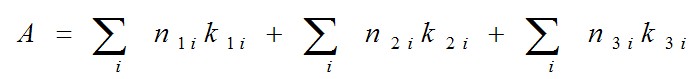 unde: npi - numărul de activităţi din categoriekpi - coeficient specific tipului şi categoriei de activitate3.Condiţii minimale (Ai)ANEXA nr. 8:COMISIA DE INGINERIE CHIMICĂ, INGINERIE MEDICALĂ, ŞTIINŢA MATERIALELOR ŞI NANOMATERIALE - STANDARDE MINIMALE NECESARE ŞI OBLIGATORII PENTRU CONFERIREA TITLURILOR DIDACTICE DIN ÎNVĂŢĂMÂNTUL SUPERIOR ŞI A GRADELOR PROFESIONALE DE CERCETARE-DEZVOLTARE(1)Se definesc:NTOP = număr total de articole în reviste ISI situate în top 25% (zona roşie) în calitate de autor principal. Situaţia revistelor în top 25% se judecă pe cazul cel mai favorabil pentru candidat, fie la momentul publicării, fie la data înscrierii la concurs.FIC = factor de impact cumulat (suma factorilor de impact ai revistelor la momentul înscrierii la concursul pentru ocuparea unei poziţii didactice)NP = număr articole în reviste ISI la care candidatul este autor principal (prim autor sau autor de corespondenţă)NC = număr total de citări (din baza SCOPUS) (se exclud autocitările candidatului)NCO = număr contracte de cercetare-dezvoltare-inovare obţinute prin competiţie la nivel naţional sau internaţional ori contracte de cercetare-dezvoltare-inovare cu terţii în valoare minimă echivalentă cu 10.000 EuroArticolele pentru calculul NTOP, FIC, NP, NC se vor lua în considerare numai dacă la data publicării revista era indexată ISI, iar la data înscrierii la concurs a candidatului articolele sunt vizibile în WoS sau dacă se prezintă ca reprinturi (inclusiv cu paginaţia revistei)(2)_1.Concurs de Conferenţiar/CS IIStandarde minimale (cumulative):a)NTOP > = 2b)NP > = 10c)FIC > = 15În acest caz în calculul FIC se ţine seamă de factorul de impact al revistei la care candidatul a publicat un articol ca autor principal şi respectiv de factorul de impact împărţit la numărul de autori pentru revistele în care candidatul a publicat un articol în care nu este autor principald)NC > = 50Brevetele naţionale (FI = 1) şi internaţionale (FI = 3) intră în calculul FIC de la punctul c)e)NCO > = 1 (în calitate de Director proiect/Responsabil proiect)2.Concurs de Profesor/CS I Standarde minimale (cumulative):a)NTOP > = 4b)NP > = 20c)FIC > = 30În acest caz în calculul FIC se ţine seamă de factorul de impact al revistei la care candidatul a publicat un articol ca autor principal şi respectiv de factorul de impact împărţit la numărul de autori pentru revistele în care candidatul a publicat un articol în care nu este autor principald)NC > = 120Brevetele naţionale (FI = 1) şi internaţionale (FI = 3) intră în calculul FIC de la punctul c)e)NCO > = 1 (în calitate de Director proiect)ANEXA nr. 9:COMISIA DE INGINERIE ELECTRICĂ - STANDARDE MINIMALE NECESARE ŞI OBLIGATORII PENTRU CONFERIREA TITLURILOR DIDACTICE DIN ÎNVĂŢĂMÂNTUL SUPERIOR ŞI A GRADELOR PROFESIONALE DE CERCETARE-DEZVOLTARE1.Tabel cu structura activităţii candidatuluiNote:(1)Conform situaţiei curente de pe site-ul WOS (Web of Science) THOMSON REUTERS; o revistă cotată WOS este echivalentă cu o revistă cotată ISI conform Ordinului de Ministru (MECTS) Nr. 4478 din 23 iunie 2011, publicat în Monitorul Oficial, Partea I, Nr. 448/27.VI.2011;(2)Factorul de impact al revistei menţionat pe site-ul WOS în anul curent; pentru articolele in proceedings WOS şi pentru brevetele indexate WOS-Derwent factorul de impact considerat va fi egal cu 0;(3)Bazele de date internaţionale (BDI) luate în considerare pentru articolele publicate în reviste şi în volumele unor manifestări ştiinţifice, cu excepţia articolelor publicate în reviste/proceedings cotate WOS, sunt cele recunoscute pe plan ştiinţific internaţional: Scopus, IEEE Xplore, Elsevier Science Direct, Engineering Village, Compendex, INSPEC, Springerlink, Cabi, EBSCO, CSA ILLUMINA/PROQUEST, Index Copernicus şi Urlich's;(4)Nu se consideră în această categorie proiectele/granturile de tip POSDRU (POCU), POSCCE (POC), ERASMUS (ERASMUS PLUS), COMENIUS, bursele postdoctorale şi alte tipuri de proiecte similare care nu prezintă un caracter predominant de cercetare; se consideră numai proiectele/granturile relevante pentru profilul postului scos la concurs/domeniul de abilitare;(5)Autocitările sunt excluse (se consideră autocitare existenţa unui autor/coautor comun între lucrarea citată şi lucrarea care citează).2.Formula de calcul a indicatorului de merit (A)unde: kip - indice specific domeniului (i = 1, 2 şi 3) şi tipului (p) de activitate (conform tabelului 1).Notă: Indicatorul se referă la întreaga activitate a candidatului.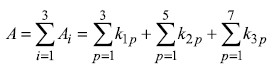 3.Condiţii minimale (Ai, i = 1, 2 şi 3)ANEXA nr. 10:COMISIA DE INGINERIE ENERGETICĂ - STANDARDE MINIMALE NECESARE ŞI OBLIGATORII PENTRU CONFERIREA TITLURILOR DIDACTICE DIN ÎNVĂŢĂMÂNTUL SUPERIOR ŞI A GRADELOR PROFESIONALE DE CERCETARE-DEZVOLTARE1.Structura activităţii candidatuluiNote:(1)Conform situaţiei curente de pe site-ul WOS (Web of Science) THOMSON REUTERS.(2)Factorul de impact al revistei menţionat pe site-ul WOS în anul curent; pentru articolele în proceedings WOS şi pentru brevetele indexate WOS-Derwent factorul de impact considerat va fi egal cu 0.(3)Bazele de date internaţionale (BDI) luate în considerare pentru articolele publicate în reviste şi în volumele unor manifestări ştiinţifice, cu excepţia articolelor publicate în reviste/proceedings cotate WOS, sunt cele recunoscute pe plan ştiinţific internaţional: Scopus, IEEE Xplore, Science Direct, Elsevier, Wiley, ACM, DBLP, Springerlink, Engineering Village, Cabi, Emerald, CSA, Compendex, INSPEC, EBSCO, ProQuest, IndexCopernicus, Urlichsweb.(4)Autocitările sunt excluse.2.Formula de calcul a indicatorului de merit (A = A1 + A2 + A3)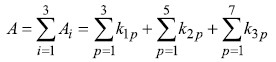 unde: kpi - indice specific domeniului (i = 1, 2 şi 3) şi tipului (p) de activitate (conform tabelului 1). Notă: Indicatorul se referă la întreaga activitate a candidatului.3.Condiţii minimale (Ai, i = 1, 2 şi 3)ANEXA nr. 11:COMISIA ELECTRONICĂ, TELECOMUNICAŢII ŞI NANOTEHNOLOGIE - STANDARDE MINIMALE NECESARE ŞI OBLIGATORII PENTRU CONFERIREA TITLURILOR DIDACTICE DIN ÎNVĂŢĂMÂNTUL SUPERIOR ŞI A GRADELOR PROFESIONALE DE CERCETARE-DEZVOLTARE1.Structura activităţii candidatului[1] - Capitolul de carte editată trebuie să NU fie într-un volum de conferinţă (cu ISBN), şi se punctează cu 1/4 din punctajul pentru cartea de categoria respectivă.[2]Dacă cartea respectivă se regăseşte în cel puţin 50 de biblioteci din străinătate conform catalogului WorldCat.[3]Se consideră factorul de impact ISI al revistei valabil în anul publicării sau la data depunerii dosarului. Pentru volumele manifestărilor ISI se consideră factorul de impact echivalent 0,25; Se consideră factorul de impact echivalent 0,75 pentru volumele conferinţelor internaţionale de top (cele de nivel 2 sau mai mare din lista agreată de comisia CNATDCU şi indicată în nota de subsol 10).[4]Pentru domeniul Inginerie Electronică, Telecomunicaţii şi Tehnologii Informaţionale sunt recunoscute următoarele baze de date internaţionale (BDI): ISI, Scopus, IEEE (Institute of Electrical and Electronics Engineers) Xplore, Science Direct Elsevier, Springerlink, ACM (Association for Computing Machinery), DBLP, EURASIP.[5]Se dublează punctajul dacă rezultatul este înregistrat la WIPO, EPO, USPTO, JPO.[6]Nu se consideră în această categorie proiecte, granturi care nu prezintă un caracter predominant de cercetare; Se consideră numai proiecte/granturi, relevante pentru profilul postului scos la concurs/domeniul de abilitare; Candidatul va ataşa documente care să demonstreze caracterul de cercetare al proiectului.[7]Se exclud autocitările (auto-citarea se referă la situaţia în care numele candidatului apare simultan atât printre numele autorilor referinţei bibliografice în cauză cât şi printre numele autorilor articolului care citează, conform WOS https://images.webofknowledge.com/WOKRS523R4/help/WOS/hs_crsearch_self_citations.html)[8]Se dublează punctajul dacă citarea provine dintr-o revistă cotată ISI aflată printre primele 50% în cadrul subdomeniului (sau al unuia dintre subdomeniile) de acreditare ISI din punct de vedere al factorului de impact (zonele Q1-Q2 în notaţia ISI).[9]Nu se consideră calitatea de recenzor al unor articole individuale.2.Formala de calcul a indicatorului de merit (A = A1+A2+A3)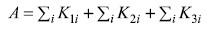 unde kpi - Indice specific tipului şi categoriei de activitate3.Condiţii minimale (Ai)[10]Revistă cotată ISI aflată printre primele 50% în cadrul subdomeniului (sau al unuia dintre subdomeniile) de acreditare ISI din punct de vedere al factorului de impact (zonele Q1-Q2 în notaţia ISI). Situaţia revistelor în top 25-50% (Q1,Q2) se consideră fie la momentul publicării, fie la data înscrierii la concurs; una şi numai una dintre lucrările necesare poate fi echivalată cu: (un brevet de invenţie indexat WOS-Derwent) sau (1 articol în conferinţe internaţionale de top în domeniul de abilitare de nivel 2 sau mai mare sau minimum 3 articole în conferinţe de nivel 1 în clasificarea Julkaisu Publication Forum https://www.tsv.fi/julkaisufoorumi/haku.php?lang=en).[11]Lucrarea citată nu este obligatoriu să fie indexată WOS.[12]Pentru brevete se consideră factorul de impact echivalent 0.5, pentru celelalte publicaţii conform notei de subsol 3.Notă: Comisia de concurs va aprecia îndeplinirea condiţiilor minimale obligatorii pe subcategorii privind calitatea şi relevanţa acestora pentru postul în concurs.Abrevieri: BDI = bază de date internaţională; ISI = baza de date internaţională Institute for Scientific Information Web of Science; WOS = ISI Web of Science; OSIM - Oficiul de Stat pentru Invenţii şi Mărci; WIPO = World Intellectual Property Organization (Organizaţia Mondială a Proprietăţii Intelectuale); EPO = European Patent Office (Oficiul European de Patente); USPTO = United States Patent and Trademark Office (Oficiul de Brevete şi Mărci a Statelor Unite ale Americii; JPO = Japan Patent Office (Oficiul de Brevete al Japoniei).ANEXA nr. 12:COMISIA DE INGINERIE GEOLOGICĂ, INGINERIE GEODEZICĂ, MINE, PETROL ŞI GAZE - STANDARDE MINIMALE NECESARE ŞI OBLIGATORII PENTRU CONFERIREA TITLURILOR DIDACTICE DIN ÎNVĂŢĂMÂNTUL SUPERIOR ŞI A GRADELOR PROFESIONALE DE CERCETARE-DEZVOLTARE1.Structura activităţii candidatuluiNotă: *) bazele de date internaţionale (BDI) luate în considerare pentru articolele publicate în volumele unor manifestări ştiinţifice cu excepţia articolelor publicate în reviste cotate ISI, sunt cele recunoscute pe plan ştiinţific internaţional precum (nelimitativ): Scopus, IEEE Xplore, Science Direct, Elsevier, Wiley, ACM, DBLP, Springerlink, Engineering Village, Cabi, Emerald, CSA, Compendex, INSPEC.2.Formula de calcul a indicatorului de merit (A = A1+A2+A3)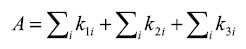 unde kpi - Indicele specific tipului de categorie de activitate3.Condiţii minimale (Ai)ANEXA nr. 13:COMISIA DE INGINERIE AEROSPAŢIALĂ, AUTOVEHICULE ŞI TRANSPORTURI - STANDARDE MINIMALE NECESARE ŞI OBLIGATORII PENTRU CONFERIREA TITLURILOR DIDACTICE DIN ÎNVĂŢĂMÂNTUL SUPERIOR ŞI A GRADELOR PROFESIONALE DE CERCETARE-DEZVOLTARE1.Criterii de evaluare2.Structura activităţii candidatului1Scopus, SpringerLink, FISITA, SAE Papers, IEEE Xplore, Science Direct, Engineering Village, Compendex, Index Copernicus, ProQuest, EBSCO, CrossRef, DOAJ, Wiley, Elsevier, ACM, TRID, TRIS, ITRD, Ulrich's Periodicals, SCIRUS, REPEC, Geobase.3.Formula de calcul a indicatorului de evaluare (A= A1 +A2 + A3)4.Condiţii minimaleANEXA nr. 14:COMISIA DE INGINERIA RESURSELOR VEGETALE ŞI ANIMALE - STANDARDE MINIMALE NECESARE ŞI OBLIGATORII PENTRU CONFERIREA TITLURILOR DIDACTICE DIN ÎNVĂŢĂMÂNTUL SUPERIOR ŞI A GRADELOR PROFESIONALE DE CERCETARE-DEZVOLTARE(1)Preambul- Modificările propuse de Comisia 14 vizează creşterea standardelor minimale privind vizibilitatea şi impactul rezultatelor cercetării, precum şi creşterea gradului de clarificare şi transparenţă în definirea şi verificarea îndeplinirii standardelor.- Modificările propuse respectă structura criteriilor aflate în vigoare.- În propunere s-a ţinut cont de specificul domeniului Ingineria Resurselor Vegetale şi Animale- Noile standarde trebuie să fie motivante pentru candidaţi şi să conducă la creşterea vizibilităţii internaţionale a specialiştilor şi a rezultatelor acestora.- Precizările din această propunere vizează şi promovarea colaborării şi a lucrului în echipă precum şi activitatea de inovare şi brevetare.- Standardele minimale pentru activitatea didactică şi profesională pot fi crescute în funcţie de specificul fiecărei universităţi şi al politicilor de dezvoltare didactică ale acesteia.- S-a menţinut acordarea de punctaj pentru activităţile de recenzie cu precizarea modalităţii de acordare.- Pentru a evidenţia recunoaşterea pe plan internaţional/naţional a candidatului precum şi responsabilitatea calităţii de referent la teze de doctorat s-a introdus drept criteriu "Referent în comisii de doctorat"- S-a menţinut criteriul 2.4 (director/responsabil de proiect de cercetare)- A fost crescut punctajul la criteriul A3: Recunoaşterea şi impactul activităţii.- Criteriile propuse sunt standarde minimale, sunt condiţii necesare şi suficiente ca un cercetător/cadru didactic să poată participa la concurs. Instituţiile de învăţământ superior/de cercetare pot impune criterii suplimentare, în funcţie de structura postului scos la concurs sau de specificul activităţii, criterii care pot permite o evaluare/departajare cât mai obiectivă a candidaţilor.(2)_1.Structura activităţii candidatuluiNote:(1)Factorul de impact al revistei menţionat pe site-ul WOS (Web of Science) în anul în care a fost publicat articolul; pentru articolele în Proceedings WOS (Web of Science - THOMSON REUTERS) şi pentru brevetele indexate WOS-Derwent factorul de impact considerat va fi egal cu 0.(2)La articolele ISI şi BDI in extenso pentru autor principal/prim autor/autor corespondent/coordonator (ultim autor), punctajul rezultat din calcul se multiplică cu coeficientul 2. Se admit maxim 2 articole în acelaşi volum/ediţie. Calitatea de coordonator (ultim autor) se referă doar la conducătorul de doctorat. Pentru Profesor/CSI I lucrări ISI pot fi echivalate cu 2 brevele indexate WOS-Derwent/soiuri, iar pentru conferenţiar/CS II, o lucrare ISI poate fi echivalată cu un brevet indexat WOS-Derwent/soi, doar pentru dacă cel care candidează este prim autor.(3)pentru contractele de consultanţă trebuie să existe dovada încasării sumei menţionate în contabilitatea instituţiei beneficiare.(4)bazele de date internaţionale (BDI) luate în considerare pentru articolele publicate în reviste şi în volumele unor manifestări ştiinţifice, cu excepţia articolelor publicate în reviste/proceedings cotate ISI, sunt cele recunoscute pe plan ştiinţific internaţional, precum (nelimitativ): Scopus, IEEE Xplore, Science Direct, Elsevier, Wiley, ACM, DBLP, Springerlink, Engineering Village, Cabi, Emerald, CSA, Compendex, INSPEC, Thomson Reuters Master Journal List, DOAJ, AGRICOLA.(5)Autocitările sunt excluse.2.Formula de calcul a indicatorului de merit (A = A1 + A2 + A3)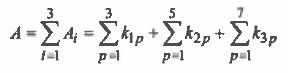 unde: kpi - indice specific domeniului (i = 1, 2 şi 3) şi tipului (p) de activitate (conform tabelului 1). Notă: Indicatorul se referă la întreaga activitate a candidatului cu precizări distincte pentru Criteriul 2.1.3.Condiţii minimale (Ai, i = 1, 2 şi 3)ANEXA nr. 15:COMISIA CALCULATOARE, TEHNOLOGIA INFORMAŢIEI ŞI INGINERIA SISTEMELOR - STANDARDE MINIMALE NECESARE ŞI OBLIGATORII PENTRU CONFERIREA TITLURILOR DIDACTICE DIN ÎNVĂŢĂMÂNTUL SUPERIOR ŞI A GRADELOR PROFESIONALE DE CERCETARE ~ DEZVOLTARE1.Structura activităţii candidatuluiNote:[1] - Capitolul de carte editată trebuie să NU fie într-un volum de conferinţă (cu ISBN) şi se punctează cu 1/4 din punctajul pentru cartea din categoria respectivă.[2]Dacă cartea respectivă se regăseşte în cel puţin 50 de biblioteci din străinătate conform catalogului WorldCat.[3]Se consideră factorul de impact ISI al revistei valabil în anul publicării sau la data depunerii dosarului. Pentru volumele manifestărilor ISI se consideră factorul de impact echivalent 0.25. Pentru volumele conferinţelor internaţionale de top în domeniul de abilitare se consideră factorul de impact echivalent 0.75 (lista acestora agreată şi ţinută la zi de comisia CNATDCU nr. 15 fiind disponibilă la adresa http://www.cnatdcu-cl5.org/);[4]Pentru domeniul Calculatoare, Tehnologia Informaţiei şi Ingineria Sistemelor sunt recunoscute următoarele baze de date internaţionale (BDI): ISI, Scopus, IEEE (Institute of Electrical and Electronics Engineers) Xplore, Science Direct, Elsevier, Springerlink, ACM (Association for Computing Machinery), DBLP, EURASIP, Wiley, Inspec[5]Se dublează punctajul dacă rezultatul este înregistrat la WIPO, EPO, USPTO, JPO.[6]Nu se consideră în această categorie proiecte/granturi care nu prezintă un caracter predominant de cercetare. Se consideră numai proiecte/granturi relevante pentru profilul postului scos la concurs/domeniul de abilitare. Candidatul va ataşa documente care să demonstreze caracterul de cercetare al proiectului.[7]Se exclud autocitările (auto-citarea se referă la situaţia în care numele candidatului apare simultan atât printre numele autorilor referinţei bibliografice în cauză cât şi printre numele autorilor articolului care citează, conform WOS https://images.webofknowledge.com/WOKRS523R4/help/WOS/hs_crsearch_self_citations.html)[8]Se dublează punctajul dacă citarea provine dintr-o revistă cotată ISI aflată printre primele 50% în cadrul subdomeniului (sau al unuia dintre subdomeniile) de acreditare ISI din punct de vedere al factorului de impact (zonele Q1-Q2 în notaţia ISI).[9]Nu se ia în consideraţie calitatea de recenzor al unor articole individuale.2.Formula de calcul a indicatorului de merit (A = A1+A2+A3)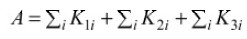 unde kpi - Indice specific tipului şi categoriei de activitate3.Condiţii minimale (Ai)[10]Revistă cotată ISI aflată printre primele 50% în cadrul subdomeniului (sau al unuia dintre subdomeniile) de acreditare ISI din punct de vedere al factorului de impact (zonele Q1-Q2 în notaţia ISI). Situaţia revistelor în top 25-50% (Q1,Q2) se consideră fie la momentul publicării, fie la data înscrierii la concurs. Una şi numai una dintre lucrările necesare poate fi echivalată cu: (un brevet de invenţie indexat WOS-Derwent) sau (1 articol în conferinţe internaţionale de top în domeniul de abilitare, lista acestora agreată şi ţinută la zi de comisia CNATDCU nr. 15 fiind disponibilă la adresa www.cnatdcu-c15.org).[11]Revistă cotată ISI aflată printre primele 50% în cadrul subdomeniului (sau al unuia dintre subdomeniile) de acreditare ISI din punct de vedere al factorului de impact (zonele Q1-Q2 în notaţia ISI). Situaţia revistelor în top 25-50% (Q1,Q2) se consideră fie la momentul publicării, fie la data înscrierii la concurs. Una şi numai una dintre lucrările necesare poale fi echivalată cu: (un brevet de invenţie indexat WOS-Derwent) sau (1 articol în conferinţe internaţionale de top în domeniul de abilitare, lista acestora agreată şi ţinută la zi de comisia CNATDCU nr. 15 fiind disponibilă la adresa wmv.cnatdcu-c15.org).[12]Lucrarea citată nu este obligatoriu să fie indexată WOS.[13]Pentru brevete se consideră factorul de impact echivalent 0.5, pentru celelalte publicaţii factorul de impact se calculează conform notei de subsol 3.Notă: Comisia de concurs va aprecia îndeplinirea condiţiilor minimale obligatorii pe subcategorii privind calitatea şi relevanţa acestora pentru postul în concurs.Abrevieri: BDI = bază de date internaţională; ISI - baza de date internaţională Institute for Scientific Information Web of Science, WOS = ISI Web of Science; OSIM - Oficiul de Stat pentru Invenţii şi Mărci; WIPO World Intellectual Property Organization (Organizaţia Mondială a Proprietăţii Intelectuale); EPO European Patent Office (Oficiul European de Patente); USPTO = United States Patent and Trademark Oftice (Oficiul de Brevete şi Mărci a Statelor Unite ale Americii; JPO = Japan Patent Office (Oficiul de Brevete al Japoniei)ANEXA nr. 16:COMISIA INGINERIE INDUSTRIALĂ ŞI MANAGEMENT - STANDARDE MINIMALE NECESARE ŞI OBLIGATORII PENTRU CONFERIREA TITLURILOR DIDACTICE DIN ÎNVĂŢĂMÂNTUL SUPERIOR ŞI A GRADELOR PROFESIONALE DE CERCETARE-DEZVOLTARE1.Criterii şi condiţii2.Calculul punctajuluiCalculul punctajului se realizează prin însumarea în cadrul fiecărei categorii de activităţi p (p = 1, 2, 3) a punctajelor specifice tipului activităţilor listate (i).Pentru activităţi multiple în cadrul aceluiaşi tip de activitate punctajul se calculează prin multiplicarea indicatorului unitar kpi, specific tipului de activitate cu numărul npi, al activităţilor de acel tip: Api = npi * kpiFormula de calcul a indicelui de merit total A = A1+A2+A3 va fi: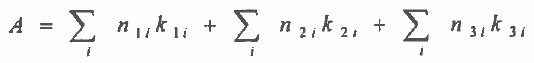 3.Condiţii minimale privind punctajulANEXA nr. 17:COMISIA INGINERIE MECANICĂ, MECATRONICĂ ŞI ROBOTICĂ - STANDARDE MINIMALE NECESARE ŞI OBLIGATORII PENTRU CONFERIREA TITLURILOR DIDACTICE DIN ÎNVĂŢĂMÂNTUL SUPERIOR ŞI A GRADELOR PROFESIONALE DE CERCETARE-DEZVOLTARENote:[1]Publicaţia este înregistrată în fondul de carte al bibliotecii naţionale sau al bibliotecilor universităţilor respective.[2]Se exclud publicaţiile conferinţelor DAAAM şi WSEAS.[3]FI este factorul de impact al revistei la data înscrierii la concurs sau la data publicării articolului (cel mai avantajos pentru candidat). Se iau în considerare la această categorie numai revistele cu factor de impact la data publicării articolului. O revistă WOS este echivalentă cu o revistă cotată ISI cf. Ordinului de Ministru (MECTS) Nr. 4478 din 23 iunie 2011, publicat în Monitorul Oficial, Partea I, Nr. 448/27. VI.2011.[4]Bazele de date BDI acceptate sunt Web of Science Thomson Reuters (WOS) şi SCOPUS.[5]Un brevet se poate încadra la o singură categorie.[6]Suma din grant/proiect încasată de instituţie repartizată echipei din care directorul de grant/responsabil partener face parte (S1 include cheltuieli de: personal, logistică, deplasări, indirecte).[7]Suma din grant/proiecte câştigate prin concurs naţional/internaţional şi proiecte/contracte terţi încasată de instituţie şi repartizată de director/responsabil persoanei respective (S2 include cheltuieli de: personal, logistică, deplasări, indirecte).[8]Pentru contractele derulate înainte de 01.01.1999 se va considera echivalarea: 1 EURO = 1 Dolar USAunde:P1 = P1.1 + P1.2 + P1.3 + P1.4; P2 = P2.1 + P2.2;N1 = N1.1 + N1.2; N2 = N2.1 + N2.2 + N2.3; N3 = N3.1 + N3.2;N4 = N4.1 + N4.2 + N4.3 + N4.4.ANEXA nr. 18:COMISIA DE INGINERIA MEDIULUI - STANDARDE MINIMALE NECESARE ŞI OBLIGATORII PENTRU CONFERIREA TITLURILOR DIDACTICE DIN ÎNVĂŢĂMÂNTUL SUPERIOR ŞI A GRADELOR PROFESIONALE DE CERCETARE-DEZVOLTARE(1)Se definesc:- NT = număr total de articole în reviste ISI- FIC = factor de impact cumulat (suma factorilor de impact ai revistelor la momentul susţinerii publice a tezei de doctorat sau la momentul înscrierii la concursul pentru ocuparea unei poziţii didactice)- NP = număr articole în reviste ISI la care candidatul este autor principal (prim autor sau autor de corespondentă)- NC = număr total de citări din baza SCOPUS sau ISI Web of Science, excluzându-se autocitările(2)_1.Concurs de Conferenţiar/CS IIStandarde minimale (cumulative):a)NT > = 15b)NP > = 6, cu minim patru lucrări publicate în reviste cu factor de impact > 1c)FIC > = 12În acest caz în calculul FIC se ţine cont de factorul de impact al revistei la care candidatul a publicat un articol ca autor principal şi respectiv de factorul de impact împărţit la numărul de autori pentru revistele în care candidatul a publicat un articol la care nu este autor principal.d)NC > = 60Brevetele naţionale (FI = 1) şi internaţionale (FI = 3) intră în calculul FIC de la punctul c)2.Concurs de Profesor/CS IStandarde minimale (cumulative):a)NT > = 25b)NP > = 10, cu minim şase lucrări în reviste cu FI > 1c)FIC > = 20În acest caz în calculul FIC se ţine cont de factorul de impact al revistei la care candidatul a publicat un articol ca autor principal şi respectiv de factorul de impact împărţit la numărul de autori pentru revistele în care candidatul a publicat un articol la care nu este autor principal.d)NC > = 100(3)Brevetele naţionale (FI = 1) şi internaţionale (FI = 3) intră în calculul FIC de la punctul c)(4)Pentru concursurile de Conferenţiar şi Profesor se recomandă universităţilor să includă în grila proprie şi criterii suplimentare care să ţină cont de experienţa didactică a candidaţilor (activitate didactică, redactarea de manuale şi îndrumare etc.), precum şi de cea ştiinţifică (dezvoltarea unor direcţii de cercetare, redactarea de monografii sau capitole la edituri recunoscute din ţară şi străinătate, granturi naţionale şi internaţionale câştigate în calitate de director sau membru etc.).(5)Pentru concursurile de CS II şi CS I, se recomandă instituţiilor organizatoare să includă în grila de concurs şi alte criterii care să ţină cont de activitatea ştiinţifică a candidaţilor (dezvoltarea unor direcţii de cercetare, granturi naţionale şi internaţionale câştigate în calitate de director sau membru etc.)ANEXA nr. 19:COMISIA DE BIOLOGIE ŞI BIOCHIMIE - STANDARDE MINIMALE NECESARE ŞI OBLIGATORII PENTRU CONFERIREA TITLURILOR DIDACTICE DIN ÎNVĂŢĂMÂNTUL SUPERIOR ŞI A GRADELOR PROFESIONALE DE CERCETARE-DEZVOLTARECAPITOLUL 1:PREAMBULCriteriile, indicatorii şi standardele minimale de mai jos îşi propun evaluarea corectă şi echilibrată a utilităţii sociale a demersului educaţional şi ştiinţific - legată în primul rând de cerinţele pieţei muncii, dar şi de necesitatea modernizării sistemului educativ, convergenţa sa cu tendinţele internaţionale şi creşterea ponderii cercetării româneşti în fluxul ştiinţific principal. Criteriile încearcă să menţină un echilibru între cerinţele ştiinţifice care trebuie ridicate pentru a putea selecta conducători de doctorat ce au capacitatea şi abilităţile necesare pentru a coordona şi motiva cu succes doctoranzi, ceea ce necesită şi capacitatea de obţinere de fonduri.Astfel, evaluarea ia în calcul principalii trei factori care definesc importanţa socială, utilitatea publică şi calitatea unei cariere: (1) impactul şi vizibilitatea operei - prin citări; (2) calitatea diseminării - prin scorul de influenţă (AIS) al articolelor sau prestigiul editurilor în cazul cărţilor şi capitolelor de carte; (3) interesul comunităţii asupra cercetărilor în domeniu ale candidaţilor - printr-un prag minimum de granturi câştigate prin competiţie.Spre deosebire de Factorul de Impact (FI), folosit anterior, AIS măsoară mai corect calitatea şi utilitatea publică a diseminării, deoarece ia în calcul reţeaua de citări externe a unei reviste, difuzarea informaţiei spre comunitatea ştiinţifică în ansamblu, nu interesul particular al unui grup restrâns de cercetători.În formulele de calcul prezentate mai jos, scăderea constantelor şi creşterea pantei de scalare a scorului AIS faţă de criteriile anterioare au dublul rol de a creşte ponderea citărilor şi de a recompensa publicarea în reviste cu grad ridicat de influenţă şi autoritate. Ţinând cont de specificul modului de publicare în anumite subdomenii, pe lângă articole ştiinţifice propriu-zise, tratatele, atlasele, capitolele de carte sunt considerate aici mijloace legitime de diseminare, iar punctajele acordate au fost calibrate în raport cu cele ce pot fi obţinute din articole.CAPITOLUL 2:SUBCAPITOLUL 1:A. Condiţii preliminare obligatorii1.calificarea profesională: titlul de Doctor în specialitatea disciplinei postului sau înrudită cu aceasta şi Abilitarea pentru Profesor;2.articole ştiinţifice ca autor principal:- pentru Conferenţiar (CS II): minimum 2 articole în reviste cotate ISI cu AIS cumulat mai mare sau egal cu 2, din care 1 articol cu AIS de cel puţin 0,2 în ultimii 5 ani;- pentru Profesor (CS I; Abilitare): minimum 4 articole în reviste cotate ISI cu AIS cumulat mai mare sau egal cu 4, din care 2 articole cu AIS de cel puţin 0,3 în ultimii 5 ani;3.coordonare proiecte de cercetare obţinute prin competiţie naţională sau internaţională:- pentru Conferenţiar (CS II: minimum un grant naţional de cercetare în calitate de director (sau responsabil de proiect în cazul parteneriatelor) sau unul internaţional (în calitate de responsabil naţional); nu se iau în considerare granturi finanţate de propria instituţie şi granturi pentru participare la congrese, granturi de cercetare din finanţarea de bază de ex. programul Nucleu;- pentru Profesor (CS I; Abilitare): minimum două granturi naţionale de cercetare în calitate de director (sau responsabil de proiect în cazul parteneriatelor) sau unul naţional (în calitate de director) şi unul internaţional (în calitate de responsabil naţional); nu se iau în considerare granturi finanţate de propria instituţie, granturi pentru participare la congrese, granturi de cercetare din finanţarea de bază de ex. programul Nucleu.SUBCAPITOLUL 2:B. Criterii şi standarde minimale(1)B.1. Evaluarea activităţii de cercetareCuantificarea activităţii ştiinţifice se va face în funcţie de prestigiul publicaţiei (factorul MS-Article Influence Score, respectiv de editura la care a fost publicată cartea sau volumul), de contribuţia persoanei (autor principal sau contributor) şi de impactul (vizibilitatea) lucrării în comunitatea specialiştilor în domeniu.Tabel 1 Parametrii luaţi în calcul şi modul lor de cuantificareFormula (1): 1 x [4+(7 x AI1)+c1] + 1 x [4+(7 x AI2)+c2] + ... + 1 x [4+(7 x AIN)+cN]Formula (2): 0.7 x [4+(7 x AI1)+c1] + 0.7 x [4+(7 x AI2)+c2] + ... + 0.7 x [4+(7 x AIN)+cN]AI1, AI2 ..., AIN factorul AIS (Article Influence Score), conform http://eigenfactor.org, în momentul publicării; la articolele publicate înainte de 1997 se ia AIS din 1997. În categoria articolelor ISI se includ şi brevetele omologate la Oficiul European de Patente şi Oficiile din Elveţia, Norvegia, Statele Unite şi Japonia considerându-se AI = 0,00 şi calculul în funcţie de poziţia autorului (conform formulei 1 sau 2) pentru fiecare brevet. În categoria BDI*** se includ şi brevetele omologate la OSIM, păstrându-se modul de calcul în funcţie de poziţia autorului.# inclusiv capitole din serii de cărţi cotate ISI;c1, c2 .... numărul de citări fără autocitări pentru articolul 1, 2..., N, preluat de pe Web of Science sau Scopus, în momentul întocmirii dosarului, cu specificarea sursei utilizate.c - citări fără autocitări preluat de pe Web of Science sau Scopus, în momentul depunerii dosarului, cu specificarea sursei utilizate. În categoria "cărţi" nu se includ şi broşurile de popularizare.N - numărul total de articole din categoria respectivă (fără rezumate/abstract, recenzii, comemorări, note!).n - numărul de autori (ed., red., coord., pentru cărţile/capitolele editate/elaborate).Pentru articolele publicate in extenso în Proceeding-uri editate de reviste cu vizibilitate internaţională notabilă (ISI), aceste articole, dacă au minimum 3 citări pe Web of Science sau Scopus, pot fi luate în calcul la nr. 1 şi 2 (tabel 1), considerându-se în formulele respective AIS = 0.* prin autor principal se înţelege prim-autor, autor corespondent, ultim autor; sunt considerate "articole în reviste cotate ISI", numai lucrările care sunt listate în Web of Science Core Collection sub numele candidatului, la data depunerii dosarului de concurs;** prin contributor se înţelege orice poziţie, cu excepţia celor menţionate la autor principal.*** BDI (baze de date internaţionale) sunt considerate cele recunoscute pe plan ştiinţific internaţional, cum ar fi: Scopus(Elsevier), Web of Science, CAE, ProQuest, EBSCO, CSA/Biological Sciences, Index Copernicus, SpringerLink.**** editurile internaţionale de prestigiu sunt: editurile Universităţilor din "Top 500", Springer Verlag, Blackwell, London Academic Press, NY: Chapman & Hall, Kluwer Academic Press, Elsevier, Washington: National Academy Press, Smithsonian Institution Press, Kew Royal Botanic Gardens, Masson Paris, Sinauer.Tabel 2 Standarde minimale** punctaj total rezultat pe baza calculului indicatorilor din tabel 1.(2)B.2. Evaluarea activităţii didacticeAceastă apreciere se face pe baza prelegerii susţinută de candidaţi în faţa comisiei de concurs. Calificativul minim necesar este foarte bine.SUBCAPITOLUL 3:C. Condiţii privind egalitatea de şanseFaţă de criteriile minimale de mai sus, în selecţia candidaţilor, Unităţile de Învăţământ Superior şi Cercetare au libertatea de a-şi defini Formule de calcul şi Standarde proprii, mai înalte, care să favorizeze şi mai mult calitatea producţiei ştiinţifice.Aceste Formule şi Standarde proprii nu trebuie să recurgă însă la alte tipuri de parametri şi condiţii care ar putea fi considerate discriminatorii - precum tipuri particulare de publicaţii sau caracteristici ale acestora - şi care ar putea bloca sau afecta şansele candidaţilor care îndeplinesc condiţiile minimale de mai sus.ANEXA nr. 20:COMISIA DE MEDICINĂ - STANDARDE MINIMALE NECESARE ŞI OBLIGATORII PENTRU CONFERIREA TITLURILOR DIDACTICE DIN ÎNVĂŢĂMÂNTUL SUPERIOR ŞI A GRADELOR PROFESIONALE DE CERCETARE-DEZVOLTARE(1)Tabelul nr. 1(2)Note asupra metodei de calcul:1.Va fi luat în considerare Indexul Hirsch calculat utilizând ISI Web of Science, Core Collection, Thomson Reuters, pentru întreaga carieră a candidatului ("all years").2.O revistă cotată ISI este o revistă pentru care Thomson Reuters calculează şi publică factorul de impact în "Journal Citation Reports".3.Autorul sau autorii principali ai unei publicaţii se consideră a fi oricare dintre următorii:a)Primul autorb)Autorul corespondentc)Alţi autori, a căror contribuţie este indicată explicit în cadrul publicaţiei a fi egală cu contribuţia primului autor sau a autorului corespondentd)Ultimul autor4.Factorul cumulat de impact va fi calculat pentru articolele la care candidatul este autor principal (FCIAP), FCIAP = suma factorilor de impact ai articolelor publicate de autor în calitate de autor principal în reviste cotate ISI.5.În analiză vor fi incluse articole originale şi reviews. În cazul publicaţiilor în reviste cu factor de impact mai mare decât 3, pot fi luate în considerare şi alte tipuri de publicaţii in extenso (nu rezumate).ANEXA nr. 21:COMISIA MEDICINĂ VETERINARĂ - STANDARDE MINIMALE NECESARE ŞI OBLIGATORII PENTRU CONFERIREA TITLURILOR DIDACTICE DIN ÎNVĂŢĂMÂNTUL SUPERIOR, A ATESTATULUI DE ABILITARE ŞI A GRADELOR PROFESIONALE DE CERCETARE-DEZVOLTARE1.Structura activităţii candidatuluiNotă: *) Se vor lua în considerare doar articolele care se încadrează în tematica disciplinelor postului.**) Bazele de date internaţionale (BDI) luate în considerare pentru articolele publicate în reviste şi publicate în volumele unor manifestări ştiinţifice, cu excepţia articolelor publicate în reviste cotate ISI, sunt cele recunoscute pe plan ştiinţific internaţional precum (nelimitativ); Scopus, IEEE Xplore, Science Direct, Elsevier, Wiley, ACM, DBLP, Springerlink, Engineering Village, Cabi, Emerald, CSA, Compendex, INSPEC, Referativnai Jurnal, Google Scholar.2.Formula de calcul a indicatorului de merit (A = A1+A2+A3):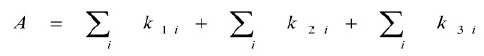 unde: kpi - indice specific tipului şi categoriei de activitate3.Condiţii minimale (Ai)*unde: Ai - suma activităţilor din categoria menţionatăNotă: *) Pentru cariera de cercetător ştiinţific sunt luate în considerare din criteriile minimale componentele de performanţă ştiinţifică (A2) şi recunoaşterea impactului activităţii (A3).ANEXA nr. 22:COMISIA DE MEDICINĂ DENTARĂ - STANDARDE MINIMALE NECESARE ŞI OBLIGATORII PENTRU CONFERIREA TITLURILOR DIDACTICE DIN ÎNVĂŢĂMÂNTUL SUPERIOR ŞI A GRADELOR PROFESIONALE DE CERCETARE-DEZVOLTARE(1)_Comisia de Medicină Dentară propune pentru standardele minimale de promovare criterii care să evalueze exclusiv activitatea ştiinţifică, urmând ca stabilirea altor criterii de promovare (didactice, de activitate clinic/operatorie, etc.) să rămână la latitudinea Universităţilor de Medicină şi Farmacie.Evaluarea activităţii ştiinţifice se va face exclusiv prin analizarea publicaţiilor candidatului (fără a se lua în considerare granturile, participarea la manifestări ştiinţifice, rezumatelor publicate în volume ale unor manifestări ştiinţifice etc.).Comisia de Medicină Dentară recomandă ca, în evaluarea activităţii ştiinţifice, să fie analizate doar publicaţiile în reviste ştiinţifice în concordanţă cu specificul postului pentru care candidează, respectiv reviste medico-dentare sau medicale. Nu vor fi luate în considerare cărţile publicate.(2)În acest sens, propunem următoarele modificări:a)Profesor universitar:- minimum 8 articole ISI in extenso în domeniul postului pentru care candidează, respectiv în reviste medico-dentare sau medicale cu factor de impact minim de 0,3, în calitate de autor principal, publicate de la ultima promovare sau, pentru cei care nu provin din învăţământul superior, în ultimii 5 ani.- minimum 20 articole BDI in extenso în calitate de autor principal sau autor corespondent, în domeniul postului pentru care candidează, respectiv în reviste medico-dentare sau medicale, publicate de la ultima promovare, sau, pentru cei care nu provin din învăţământul superior, în ultimii 5 ani.- se pot echivala articolele ISI, altele decât cele 8 menţionate anterior, astfel: 1 articol ISI = 3 articole în reviste medico-dentare sau medicale indexate BSI, dar nu şi invers!b)Conferenţiar universitar:- minimum 5 articole ISI in extenso în domeniul postului pentru care candidează, respectiv în reviste medico-dentare sau medicale cu factor de impact minim de 0,3, în calitate de autor principal, publicate de la ultima promovare sau, pentru cei care nu provin din învăţământul superior, în ultimii 5 ani.- minim articole BDI in extenso în calitate de autor principal sau autor corespondent, în domeniul postului pentru care candidează, respectiv în reviste medico-dentare sau medicale, publicate de la ultima promovare, sau, pentru cei care nu provin din învăţământul superior, în ultimii 5 ani- se pot echivala articolele ISI, altele decât cele 5 menţionate anterior, astfel: 1 articol ISI = 3 articole în reviste medico-dentare sau medicale indexate BDI dar nu şi invers!(3)Abilitare:- minimum 8 articole ISI in extenso în domeniul postului pentru care candidează, respectiv în reviste medico-dentare sau medicale cu factor de impact minim de 0,3, în calitate de autor principal, publicate de la ultima promovare sau, pentru cei care nu provin din învăţământul superior, în ultimii 5 ani- minimum 20 articole BDI in extenso în calitate de autor principal sau autor corespondent, în domeniul postului pentru care candidează, respectiv în reviste medico-dentare sau medicale, publicate de la ultima promovare, sau, pentru cei care nu provin din învăţământul superior, în ultimii 5 ani.- se pot echivala articolele ISI, altele decât cele 8 menţionate anterior, astfel: 1 articol ISI = 3 articole în reviste medico-dentare sau medicale indexate BSI, dar nu şi invers!(4)În ceea ce priveşte capitolul de recunoaştere şi impact al activităţii ştiinţifice, nefiind stabilite standarde minimale şi modalităţi de cuantificare în criteriile actuale, fiecare Universitate îţi poate stabili criteriile specifice.ANEXA nr. 23:COMISIA DE FARMACIE - STANDARDE MINIMALE NECESARE ŞI OBLIGATORII PENTRU CONFERIREA TITLURILOR DIDACTICE DIN ÎNVĂŢĂMÂNTUL SUPERIOR ŞI A GRADELOR PROFESIONALE DE CERCETARE-DEZVOLTARE(1)Tabelul nr. 1(2)Note asupra metodei de calcul:1.Va fi luat în considerare indexul Hirsch calculat utilizând ISI Web of Science, Core Collection, Thomson Reuters2.O revistă cotată ISI este o revistă pentru care Thomson Reuters calculează şi publică factorul de impact în "Journal Citation Reports".3.Autorul sau autorii principali ai unei publicaţii se consideră a fi oricare dintre următorii:a)Primul autorb)Autorul corespondentc)Alţi autori, a căror contribuţie este indicată explicit în cadrul publicaţiei a fi egală cu contribuţia primului autor sau a autorului corespondentd)Ultimul autor4.Factorul cumulat de impact va fi calculat pentru articolele la care candidatul este autor principal (FCIAP). FCIAP suma factorilor de impact ai articolelor publicate de autor în calitate de autor principal în reviste cotate ISI.5.În analiză vor fi incluse articole originale şi reviews. În cazuri speciale, privind alte tipuri de publicaţii, posibile, dar probabil cu o contribuţie mică în evaluare, decizia va aparţine comisiei de evaluare.ANEXA nr. 24:COMISIA DE ŞTIINŢE JURIDICE - STANDARDE MINIMALE NECESARE ŞI OBLIGATORII PENTRU CONFERIREA TITLURILOR DIDACTICE DIN ÎNVĂŢĂMÂNTUL SUPERIOR ŞI A GRADELOR PROFESIONALE DE CERCETARE-DEZVOLTARE1.Definiţii, condiţii şi proceduri- Cărţile (tratate, monografii, cursuri universitare, traduceri, teze de doctorat etc.) publicate la edituri din ţară se iau în considerare numai dacă au apărut la edituri cu prestigiu recunoscut din România (categoria A2) sau la edituri din România acreditate de Consiliul Naţional al Cercetării Ştiinţifice (categoria B).Cărţile (tratate, monografii, cursuri universitare, traduceri, teze de doctorat etc.) publicate la edituri din străinătate se iau în considerare numai dacă au apărut la edituri internaţionale de prestigiu (v. mai jos Lista limitativă 1), la edituri de prestigiu din străinătate (v. mai jos Lista exemplificativă 2) sau la edituri din străinătate cu peer review.Nu se iau în considerare cărţile apărute la edituri (din ţară sau din străinătate) din categoriile de mai sus, decât dacă sunt specializate în publicare de carte juridică. Cărţile apărute în colecţiile de profil juridic ale editurilor generaliste din categoriile de mai sus se iau în considerare numai dacă respectiva colecţie numără cel puţin opt titluri apărute în cei cinci ani premergători apariţiei cărţii candidatului. Nu sunt considerate edituri din străinătate cele din Republica Moldova.a)Lista 1 - Edituri Internaţionale de prestigiuBrill - http://vvww.brill.comC.H. Beck Verlag - http://www.beck.deCambridge University Press - http://www.cambridge.org/us/academicColumbia University Press - https://cup.columbia.eduDalloz - http://www.dalloz.frDuke University Press - https://www.dukeupress.eduDuncker & Humblot Berlin - http://www.duncker-humblot.deEditions Bruylant - http://fr.bruylant.larciergroup.com şi http://en.bruylant.larciergroup.comEconomica Paris http://wvvw.economica.frEditions du Conseil de l'Europe/Council of Europe Publishing - https://book.coe.int/eur/en/Edward Elgar - http://www.e-elgar.comEleven International Publishing - https://www.elevenpub.com/homeHart Publishing-Bloomsbury http://www.bloomsburyprofessional.com/uk/hartIntersentia - http://intersentia.comVittorio Klostermann - http://www.klostermann.deLextenso editions (include LGDJ şi Montchrestien) - http://www.lextenso-editions.frLexisNexis (grupul RELX, fost Reed Elsevier) - http://www lexisnexis.com/en-us/gateway.pageHarvard University Press - http://www.hup.harvard.eduManz - http://www.manz.at/home.htmlNomos - http://www.nomos.dePalgrave-Macmillan - http://www.palgrave.com/gb/Routledge - https://www.routledge.comOxford University Press - http://global.oup.com/?cc=roPresses Universitaires de France - https://www.puf.comSchulthess Zurich - https://www.schulthess.com/verlagSpringer - http://www.springer.com/deSweet&Maxweli - http://www.sweetandmaxwell.co.ukTaylor & Francis http://taylorandfrancis.comTMC Asser Press - http://www.asser.nlWolters Kluwer - http://wolterskluwer.com (include şi Carl Heymanns - http://www.carl-heymanns.de/index.php?id-2)Yale University Press - http://yalebooks.comb)Lista 2 - Edituri de prestigiu din străinătateÎn această categorie intră editurile care întrunesc următoarele condiţii: aplică o procedură clară de peer review în vederea publicării (i.e. publicarea materialelor numai după aprobarea lor de către experţi în domeniu, stabiliţi de editură din propriul comitet ştiinţific sau dintre experţii independenţi); au vizibilitate şi recunoaştere internaţională, asigurată prin publicarea unor autori de referinţă, distribuţie globală şi prezenţa în biblioteci universitare şi ale institutelor de cercetare de prestigiu; a unui sit internet care să prezinte aceste informaţii.Cu titlu exemplificativ, pot fi incluse în această categorie:Armand Colin - http://www.armand-colin.com/les-livres/thematique/economie-et-science-politique/thematique/droitAracne Editrice (Italia) - http://www.aracneeditrice.it/aracneweb/C.F.Mueller Verlag - http://www.cfmueller.deEditios Cujas - http://www.cujas.frEditions Eres - http://www.editions-eres.com/nos-auteurs/49081/association-internationale-de-droit-penalEditions Gallimard - http://www.gallimard.frEditions Pedone - http://www.pedone.infoEditions du Seuil - seuil.comEuropa Law Publishing - http://www.europalawpublishing.com/EN/homeGiapichelli Editore - http://www.giappichelli.it/Giuffre Editore - http://www.giuffre.itJovene Editore http://jovene.itMarcial Pons (Spania) - http://www.marcialpons.esMohr-Siebeck Verlag - https://www.mohr.de/enPresses Universitaires de Strasbourg - http://pus.unistra.frPresses Universitaires de Grenoble - http://www.pug.fr/theme/5/DroitSimone Editore - http://www.simone.itWiley - http://eu.wiley.com/WileyCDA/Section/index.html (include Blackwell)Wilson&Lafleur - http://www.wilsonlafleur.com/wilsonlafleur/Default.aspxc)Bazele de date internaţionale recunoscute sunt următoarele- Prin reviste ştiinţifice de prestigiu în domeniul ştiinţelor juridice se înţeleg periodicele de specialitate din ţară (acreditate) şi din străinătate care au colegiu redacţional, procedură de selecţie peer review a materialelor primite la redacţie, rezumate şi cuvinte cheie într-o limbă de largă circulaţie internaţională pentru toate studiile şi articolele pe care le publică, site internet detaliind aspectele de mai sus, respectă frecvenţa de apariţie declarată şi sunt indexate în minimum două dintre bazele de date internaţionale recunoscute. Nu sunt considerate reviste din străinătate cele din Republica Moldova.O publicaţie sau o citare se încadrează la un singur indicator, luându-se în considerare încadrarea cea mai favorabilă candidatului.Pentru ediţiile a doua şi următoarele ale unei publicaţii se acordă jumătate din punctajul menţionat în tabelul de mai jos (la indicatorul I.1 sau, după caz, I.2), însă numai dacă este vorba de o ediţie revizuită, completată sau adăugită.- Citarea unui titlu raportat de candidat se punctează o singură dată, indiferent de câte ori este citată într-o carte, într-un studiu, articol, capitol de volum colectiv, o recenzie etc. aparţinând cu necesitate altui autor.Pentru publicaţii (cursuri universitare, tratate, monografii, articole, studii etc.), punctajul menţionat în tabelul de mai jos (la indicatorii I1-I4) se acordă integral numai dacă lucrarea este elaborată în calitate de autor unic. Pentru lucrările realizate în colectiv, dacă se poate stabili contribuţia fiecărui coautor, punctajul se acordă proporţional cu contribuţia respectivă (spre exemplu, candidatul care are o contribuţie de 60/% la elaborarea unui curs universitar va primi 6 puncte din maximul de 10), iar dacă nu se poate stabili contribuţia fiecărui coautor, punctajul menţionat în tabelul de mai jos se va împărţi la numărul de coautori (de exemplu, în cazul unui curs universitar elaborat sub forma unei opere indivizibile de către 2 coautori, fiecare coautor va primi 5 puncte din maximul de 10).- prin Tratat se înţelege o lucrare de amploare (minim 300 de pagini, corespunzând la 1.500.000 de caractere fără a număra spaţiile), ce acoperă integral un domeniu sau subdomeniu al ştiinţelor juridice, analizând, de o manieră completă, informaţia obiectiv relevantă şi accesibilă în dreptul intern şi în dreptul comparat, conţinând sinteze teoretice şi practice utile şi propunând soluţii de lege ferenda temeinic argumentate.- prin Monografie se înţelege o lucrare de cercetare aprofundată inter- şi intradisciplinară a unui subiect de actualitate teoretică şi practică dintr-un domeniu al ştiinţelor juridice, rezultat al unei analize de drept intern, de drept comparat şi a teoriilor emise, ale cărei concluzii să poată duce în mod real la progresul cunoaşterii în materie.- prin Curs universitar se înţelege o lucrare care acoperă întreaga tematică a obiectului de studiu predat/vizat de candidat, astfel cum apare în curricula facultăţii, indiferent dacă materia respectivă este structurată într-un semestru sau în mai multe, menită a furniza viitorului jurist strict informaţia esenţială asupra stadiului actual al legislaţiei, practicii şi literaturii de specialitate în materie, cu practicarea, acolo unde este cazul, metodei comparatiste.- Prin Practici sau/şi Legislaţie comentată se înţelege cărţi în care practica sau/şi legislaţia este abordată complex: analize teoretice şi practice întemeiate pe observarea dreptului comparat, utilizând referiri şi trimiteri bibliografice la legislaţia, practica şi literatura de specialitate din ţară şi străinătate şi propunând fundamentat soluţii de lege lata şi de lege ferenda.- Prin Traduceri de cărţi se înţelege publicarea în ţară, în condiţiile menţionate la Cărţi, a transpunerilor în limba română a unor cărţi cu tematică juridică apărute la edituri internaţionale de prestigiu, la edituri de prestigiu din străinătate sau la edituri din străinătate cu peer review, însoţite de un studiu introductiv în care se demonstrează importanta lucrării traduse pentru mediul juridic românesc, expune stadiul internaţional şi intern al problematicii tratate de aceasta, precizează detaliile concrete ale efectuării traducerii (bibliografie, metodă utilizată etc.). Traducerile unor cărţi mai vechi de anul 1950 sunt punctate numai dacă vizează lucrări reeditate după acest an în editurile internaţionale menţionate mai sus. Se punctează şi traducerile de cărţi din limba română într-o limbă de circulaţie internaţională, dacă respecta cumulativ toate condiţiile şi apare într-una din editurile internaţionale menţionate mai sus.- Prin Îndrumare practice se înţelege adunări/grupări de practică sau/şi legislaţie incidentă(-e) într-o tematică propusă, cu referiri şi trimiteri bibliografice minimale, destinate uzului informativ al practicienilor sau/şi al studenţilor în drept.- prin Conferinţă naţională se înţelege o reuniune ştiinţifică organizată în ţară, având o tematică prestabilită şi un comitet de selecţie ştiinţifică a comunicărilor. Prin Conferinţă internaţională se înţelege o reuniune ştiinţifică organizată în ţară/străinătate, desfăşurată integral în limbă/limbi de largă circulaţie internaţională, având o tematică ştiinţifică de interes internaţional punctual prestabilită şi un comitet internaţional de selecţie ştiinţifică a comunicărilor.- prin grant de cercetare/contract direct de cercetare se înţelege orice proiect de cercetare ştiinţifică (derulat în echipă sau individual), în domeniul de specializare al candidatului, câştigat prin concurs organizat de autorităţile competente naţionale sau internaţionale (europene) (precum programele naţionale gestionate de UEFISCDI, programele europene de tip POSDRU, Horizon 2020 ş.a.). Sunt recunoscute ca granturi/contracte de cercetare şi cele obţinute de la a instituţie de învăţământ superior juridic sau de cercetare juridică din străinătate (ex. stagii de cercetare ca research fellow/responsabil sau membru într-o echipă de cercetare organizată şi selectată, pe o temă din domeniul de specializare al candidatului, de o astfel de instituţie).Se acordă următoarele punctaje:2.Standarde minimaleUrmătoarele standarde trebuie îndeplinite cumulativ:ANEXA nr. 25:COMISIA DE SOCIOLOGIE, ŞTIINŢE POLITICE ŞI ADMINISTRATIVE - STANDARDE MINIMALE NECESARE ŞI OBLIGATORII PENTRU CONFERIREA TITLURILOR DIDACTICE DIN ÎNVĂŢĂMÂNTUL SUPERIOR ŞI A GRADELOR PROFESIONALE DE CERCETARE-DEZVOLTAREStandarde minimale necesare şi obligatorii pentru conferirea titlurilor didactice din învăţământul superior şi a gradelor profesionale de cercetare-dezvoltare în subdomeniile SOCIOLOGIE şi ŞTIINŢELE COMUNICĂRII, ŞTIINŢE POLITICE ŞI RELAŢII INTERNAŢIONALE şi ŞTIINŢE ADMINISTRATIVE(1)Definiţii şi condiţii:1.Se iau în considerare numai lucrările publicate în domeniul ştiinţelor sociale, ştiinţelor umaniste şi în domenii de graniţă cu acestea.2.Cărţile, volumele sau dicţionarele luate în considerare sunt cele publicate la edituri cu prestigiu internaţional (categoria A1), sau la edituri cu prestigiu recunoscut (categoria A2), sau care sunt prezente în minimum 6 biblioteci din Worldcat.3.Se consideră ca limbi de circulaţie internaţională: engleza, franceza, germana, italiana şi spaniola.4.Pentru anumite categorii de publicaţii (vezi grila de mai jos), se aplică coeficientul de multiplicare m, care are următoarele valori: 2, dacă publicaţia a apărut la o editură din străinătate cu peer review internaţional şi este scrisă într-o limbă de circulaţie internaţională; 1,5, dacă publicaţia este scrisă într-o limbă de circulaţie internaţională, dar nu a apărut la o editură din străinătate cu peer review internaţional; 1, în restul cazurilor.5.Bazele de date internaţionale recunoscute sunt următoarele: ISI Web of Knowledge, SCOPUS, EBSCO, ProQuest, CEEOL, Ulrich, ERI1H, Index Copernicus, CSA, GESIS, IBSS; SAGE, OVID, ECOLIT, Psychlit, PubMEd, Elsevier, Springerlink, Persee, DOAJ, Jstor, SSRN, REPEC, Informa, Project MUSE, HEIN Online.6.n indică numărul de autori ai unei publicaţii la care candidatul este autor sau coautor.7.Pentru categoria articolelor publicate în reviste "cotate ISI" se iau în considerare doar cele indexate în ISI Web of Knowledge, fiind obligatorie raportarea codului de înregistrare al articolului (WOS). Factorul de impact, acolo unde acesta există, este cel aferent anului în care a fost publicat articolul [1]8.O publicaţie se încadrează la un singur indicator, luându-se în considerare încadrarea cea mai favorabilă pentru candidat.(2)_Note:[1]Informaţia este accesibilă pe portalul Web of Science, secţiunea Journal Citation Reports.[2]Sunt punctate articolele publicate în 2 din bazele date internaţionale din lista indicată până în 2016, respectiv în 3 baze de date internaţionale începând cu 2016.(3)Standarde minimale ce trebuie îndeplinite cumulativ (fiecare standard în parte fiind obligatoriu)ANEXA nr. 26:COMISIA DE ŞTIINŢE MILITARE, INFORMAŢII ŞI ORDINE PUBLICĂPentru menţinerea unor standarde ridicate privind activitatea didactică şi de cercetare ştiinţifică în domeniul fundamental "Ştiinţe militare, informaţii şi ordine publică" vă supunem spre analiză şi aprobare de către CNATDCU, unele modificări ale Anexei nr. 8 la Ordinul MEN Nr. 4204 din 15 iulie 2013, care a modificat Ordinul MECTS nr. 6.560/2012 privind aprobarea standardelor minimale necesare fi obligatorii pentru conferirea titlurilor didactice din învăţământul superior şi a gradelor profesionale de cercetare-dezvoltare.1.Propunere de definiţii privind structura activităţii candidatuluiNotă:- Bazele de date internaţionale (BDI) luate în considerare pentru articolele publicate în reviste şi în volumele unor manifestări ştiinţifice, cu excepţia articolelor publicate în reviste cotate ISI, sunt cele recunoscute pe plan ştiinţific internaţional, precum (nelimitativ): Scopus, IEEE Xplore, Science Direct, Elsevier, Wiley, ACM, DBLP, Springerlink, Engineering Village, Cabi, Emerald, CSA, Compendex, INSPEC, Referativnai Jurnal, CEEOL, Copernicus, PROQEST, EBSCO.- O publicaţie sau citare se încadrează la un singur indicator, luându-se în considerare încadrarea cea mai favorabilă candidatului.- Pentru ediţiile a II-a şi următoarele ale unei publicaţii se acordă jumătate din punctajul menţionat numai dacă este vorba de o ediţie revizuită, adăugită şi completată.- Punctajul menţionat la indicatorii 1.1 Cărţi şi capitole în cărţi şi 1.2 Material didactic/Lucrări didactice se acordă integral numai dacă lucrarea este elaborată în calitate de autor unic.- Pentru lucrările realizate în colectiv, dacă se poate stabili contribuţia fiecărui coautor, punctajul se acordă proporţional cu contribuţia respectivă; dacă nu se poate stabili contribuţia fiecărui coautor, punctajul menţionat se va împărţi la numărul de coautori.- Pentru întocmirea fişei de punctaj a candidaţilor la obţinerea atestatului de abilitare conducere doctorate se vor lua în considerare doar lucrările al căror conţinut este relevant pentru domeniul de doctorat vizat.Candidaţii care doresc să obţină titlul didactic de conferenţiar universitar sau profesor universitar trebuie să fi publicat, obligatoriu, după obţinerea gradului didactic de lector/conferenţiar universitar, următoarele: o carte de unic autor, un curs universitar/manuale didactice/tratate/monografie în calitate de prim autor, al căror conţinut este relevant în domeniul Ştiinţe militare/Informaţii şi Ordine publică, publicate la edituri cu prestigiu recunoscut în domeniul Ştiinţe militare, informaţii şi ordine publică.2.Formula de calcul a indicatorului de merit (A = A1 + A2 + A3)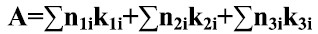 Unde:npi - numărul de activităţi din categoriekpi - coeficient specific tipului şi categoriei de activitateAi - suma activităţilor din categoria menţionată3.Condiţii minimaleNotă:- În funcţie de nivelul candidatului (cadru didactic, cercetător), coeficienţii Ai pot avea diverse valori, inclusiv 0.- Pentru cariera de cercetător ştiinţific sunt luate în considerare componente minimale de performanţă ştiinţifică (A2) şi recunoaşterea impactului activităţi (A3). Un articol, in extenso, în reviste cotate ISI Thomson Reuters, poate fi echivalat cu două articole publicate, în rezumat, în reviste cotate ISI sau cu trei articole in extenso, în reviste cu prestigiu ştiinţific recunoscut în domeniul Ştiinţe militare, informaţii şi ordine publică.ANEXA 27:COMISIA DE ŞTIINŢE ECONOMICE ŞI ADMINISTRAREA AFACERILOR - STANDARDE MINIMALE NECESARE ŞI OBLIGATORII PENTRU CONFERIREA TITLURILOR DIDACTICE DIN ÎNVĂŢĂMÂNTUL SUPERIOR ŞI A GRADELOR PROFESIONALE DE CERCETARE-DEZVOLTARE(1)Conform Ordinului MENCS nr. 3482/2016 privind aprobarea Regulamentului de organizare şi funcţionare al Consiliului Naţional de Atestare a Titlurilor, Diplomelor şi Certificatelor Universitare (capitolul 1, art. 3, lit. g şi lit. h), prezentele standarde au un caracter minimal şi vizează activitatea ştiinţifică fiind "necesare şi obligatorii pentru participarea la concursurile pentru ocuparea funcţiilor didactice universitare [...] şi pentru acordarea gradelor profesionale de CS II şi CS I" (lit. g), respectiv "pentru conferirea calităţii de conducător de doctorat şi atestatul de abilitare" (lit. h). Universităţile şi institutele de cercetare au dreptul de a completa standardele minimale CNATDCU cu standarde specifice, proprii cu privire la activitatea didactică, de cercetare, dezvoltare instituţională sau a altor contribuţii aduse comunităţii.(2)_1.Obţinerea unui scor final (S), calculat pe baza articolelor şi citărilor în reviste cotate ISI cu scor de influenţă absolut (Article Influence Score - AIS) nenul (vezi observaţiile 1 şi 2 din Anexa 2), astfel:S = P + CScorul final (S) trebuie realizat pe baza a maximum 10 articole ale candidatului în reviste cotate ISI cu scor de influenţă absolut (AIS) nenul şi din maximum 10 citări în reviste cotate ISI cu scor de influenţă absolut (AIS) nenul (se exclud autocitările şi semi-autocitările). În cazul abilitării, toate articolele luate în calcul pentru stabilirea scorului final (S) trebuie să se regăsească în teza de abilitare. Punctajul aferent articolelor şi citărilor se determină astfel:A)Punctajul Pi acordat unui articol "i" publicat într-o revistă indexată ISI cu scor absolut de influenţă (AIS) nenul se determină conform formulei următoare: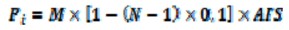 unde M reprezintă coeficientul de multiplicare specificat în tabelul 1, N reprezintă numărul de autori ai articolului conform punctului 6, iar AIS este scorul absolut de influenţă al revistei ISI în care este publicat articolul. Dacă N > 10 sau AIS = 0, punctajul devine nul sau negativ şi, prin urmare, publicaţia nu poate fi luată în considerare în determinarea scorului final. Punctajul final obţinut din maxim 10 articole este dat de relaţia: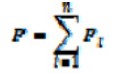 unde n < = 10 reprezintă numărul articolelor ISI cu scor absolut de influenţă (AIS) nenul ale candidatului.Pentru profesor universitar, cercetător ştiinţific I şi abilitare, maximum 0,5 puncte (adică 25% din valoarea minimă a lui P, precizată mai jos la punctul 7), pot fi acordate publicaţiilor (cărţi sau capitole în cărţi) la edituri de prestigiu internaţional în domeniul ştiinţelor sociale (lista acestor edituri este prezentată în Anexa 1) şi alte edituri naţionale şi internaţionale. Fiecare carte sau capitol în carte va substitui unul dintre cele 10 articole maxim admise în calculul punctajului P. Punctajele Pi acordate cărţilor şi capitolelor în cărţi sunt următoarele:Pentru conferenţiar universitar, cercetător ştiinţific II, punctajul aferent acestui tip de publicaţie este de maximum 25 % din valoarea minimă a lui P (precizată mai jos la punctul 7), adică maximum 0,1875 puncte.Notă: Calitatea de editor al unei cărţi nu se asimilează cu calitatea de autor al unei cărţi.B)Punctajul Cj acordat unei citări "j" într-o revistă indexată ISI cu scor absolut de influenţă (AIS) nenul se determină conform algoritmului următor (vezi observaţia 3 din Anexa 2):Cj = 1 dacă revista este încadrată în prima cuartilă (Q1) pe domeniu după AIS conform JCRCj = 0,75 dacă revista este încadrată în a doua cuartilă (Q2) pe domeniu după AIS conform JCRCj = 0,5 dacă revista este încadrată în a treia cuartilă (Q3) pe domeniu după AIS conform JCRCj = 0,25 dacă revista este încadrată în a patra cuartilă (Q4) pe domeniu după AIS conform JCR.Citările în cărţi publicate la edituri de prestigiu (conform listei din Anexa 1) sunt asimilate citărilor în reviste încadrate în a patra cuartilă. Punctajul acordat unei astfel de citări este de 0,25 puncte.Punctajul final obţinut din maxim 10 citări este dat de relaţia: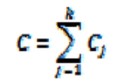 unde k < = 10 reprezintă numărul de citări în publicaţii.2.Toate articolele/cărţile/capitolele în cărţi publicate şi toate publicaţiile citate ce sunt luate în considerare trebuie să trateze exclusiv subiecte şi teme specifice domeniului ştiinţelor economice şi administrarea afacerilor.3.Revistele ISI în care sunt publicate articolele candidatului şi articolele în care apar citările publicaţiilor candidatului luate în considerare în stabilirea scorului final pot fi reviste ISI cu un scor absolut de influenţă (AIS) nenul încadrate pe categorii conform tabelului de mai jos:Tabelul 1. Categoriile de încadrare a revistelor ISI luate în considerare pentru obţinerea standardului minim4._4.1.Pentru profesor universitar, cercetător ştiinţific I şi abilitare, trebuie îndeplinită una din următoarele condiţii:a)din cele maximum 10 articole, candidatul trebuie să fie autor sau coautor a cel puţin două articole publicate în reviste cotate ISI cu scor absolut de influenţă (AIS) mai mare decât 0,15;b)să fi câştigat în competiţii naţionale sau internaţionale cel puţin 2 proiecte/granturi de cercetare, cu excepţia proiectelor finanţate prin programe operaţionale de tip POS-DRU, POS-CEE sau similare, dintre care unul în calitate de director de proiect sau responsabil partener;c)un articol de la punctul a) şi un grant de la punctul b) în calitate de director.4.2.Pentru conferenţiar universitar, cercetător ştiinţific II trebuie îndeplinită una din următoarele condiţii:a)din cele maximum 10 articole, candidatul trebuie să fie autor sau coautor a cel puţin un articol publicat în reviste cotate ISI cu scor absolut de influenţă (AIS) mai mare decât 0,15;b)să fi fost director responsabil partener/membru într-un proiect/grant de cercetare câştigat în competiţii naţionale sau internaţionale, cu excepţia proiectelor finanţate prin programe operaţionale de tip POS-DRU, POS-CEE sau similare.5.Candidatul pentru titlul de profesor, CS I şi abilitare trebuie să aibă un număr minim de 4 articole ISI cu AIS nenul din care minim 2 din categoriile Core Economics şi/sau Infoeconomics, respectiv pentru Conferenţiar, CS II minim 2 articole ISI cu AIS nenul din care 1 din categoriile Core Economics şi/sau Infoeconomics.6.Numărul de autori luat în calcul (N) se referă doar la cei cu afiliere la instituţiile de învăţământ şi cercetare din România.7.Valorile minime ale punctajelor pentru participarea la concursurile pentru ocuparea funcţiilor şi obţinerea titlurilor didactice şi ştiinţifice şi acordarea atestatului de abilitare sunt următoarele.ANEXA nr. 271:ANEXA nr. 1 - Lista edituri de prestigiu internaţional(- Anexa nr. 1 la Anexa nr. 27)ANEXA nr. 272:ANEXA nr. 2 - Observaţii privind realizarea standardelor minimale(- Anexa nr. 2 la Anexa nr. 27)1.Articole publicate în reviste indexate ISI cu scor absolut de influenţi (AIS) nenul. Un articol este considerat publicat dacă este identificat prin următoarele informaţii ce vor fi preluate din ISI Web of Science Core Collection:- Lista de autori ai articolului- Titlul articolului- Denumirea revistei în care apare articolul- Volumul (numărul) revistei în care apare articolul- Numărul de pagini între care este încadrat articolul în revistă- Data publicării articolului- ISSN-ul revistei- Accession number (WOS)Lipsa oricărei informaţii dintre cele precizate anterior conduce la neluarea în considerare a articolului în stabilirea punctajelor necesare îndeplinirii standardelor minime de abilitare. În ISI Web of Science Core Collection, articolul trebuie să aibă încadrarea "article" sau "review" la rubrica "document type".2.Scorul absolut de influenţă (AIS) luat în calcul pentru revista ISI în care este publicat un articol sau în care este citată o publicaţie este, la alegerea candidatului, cel din momentul depunerii de către candidat a dosarului de concurs sau de abilitare sau cel din anul publicării articolului cu condiţia ca Scorul absolut de influenţă (AIS) al revistei în anul depunerii dosarului să fie nenul (conform ultimului raport disponibil/cel mai recent al AIS publicat în Journal Citation Reports - Thomson Reuters (JCR).3.Împărţirea revistelor ISI pe cuartile după scorul absolut de influenţă (AIS) pe domeniile de încadrare, din Journal Citation Reports - Thomson Reuters (JCR). S-a notat cu Q1 prima cuartilă (zonă roşie), respectiv reviste clasate descrescător după AIS-ul lor în prima pătrime, pe un domeniu. S-a notat cu Q2 a doua cuartilă (zonă galbenă), respectiv reviste clasate descrescător după AIS-ul în a doua pătrime, pe un domeniu. S-a notat cu Q3 a treia cuartilă (zonă gri), respectiv reviste clasate descrescător după AIS-ul în a treia pătrime, pe un domeniu. S-a notat cu Q4 a patra cuartilă (zonă gri), respectiv reviste clasate descrescător după AIS-ul în ultima pătrime, pe un domeniu. În cazul în care aceeaşi revistă este încadrată pe cuartile diferite pe două sau mai multe domenii, se va lua în considerare în determinarea punctajului acordat citărilor varianta cea mai favorabilă candidatului.ANEXA nr. 28:COMISIA DE PSIHOLOGIE, ŞTIINŢE ALE EDUCAŢIEI, EDUCAŢIE FIZICĂ ŞI SPORT - STANDARDE MINIMALE NECESARE ŞI OBLIGATORII PENTRU CONFERIREA TITLURILOR DIDACTICE DIN ÎNVĂŢĂMÂNTUL SUPERIOR ŞI A GRADELOR PROFESIONALE DE CERCETARE-DEZVOLTARE(1)Definiţii, condiţii, proceduri- Se iau în considerare numai realizările ştiinţifice, respectiv elementele de vizibilitate şi impact relevante pentru domeniul psihologiei, al ştiinţelor educaţiei, respectiv al ştiinţei sportului şi al educaţiei fizice sau în domenii de graniţă cu acestea.- O publicaţie se încadrează la un singur indicator, luând în considerare încadrarea cea mai favorabilă candidatului.- Bazele de date internaţionale (BDI) recunoscute sunt cele reunite în Web of Science (WoS) (cunoscute anterior ca ISI), precum şi Scopus, PsycInfo, ERIC, PubMed/Medline, ERIH Plus/ERIH Int l - ERIH Int 2, DOAJ, Ebsco (Academic Search Premiere, SPORTDiscuss, etc.), ProQuest, ScienceDirect, SpringerLink, Wiley Online Library, Sage, Ovid/Informa, Educational Research Abstracta Online, HEDBIB, CrossRef sau JSTOR.- Conferinţele internaţionale sunt manifestări ştiinţifice care îndeplinesc cumulativ cel puţin patru dintre următoarele criterii: (a) conferinţa este organizată sau co-organizată de către o asociaţie sau o instituţie ştiinţifică/profesională internaţională; (b) peste 50% dintre membrii incluşi în comitetul ştiinţific au afiliere instituţională în străinătate; (c) programul ştiinţific, precum şi proceedings-urile sau rezumatele sunt publicate în format tipărit sau electronic într-o limbă străină de circulaţie internaţională (engleză, franceză, germană sau spaniolă); (d) lucrările conferinţei sunt desfăşurate exclusiv într-o limbă străină de circulaţie internaţională; (e) cel puţin 25% dintre participanţii cu lucrări înscrise în programul ştiinţific al conferinţei au afiliere instituţională în străinătate. Conferinţele care nu îndeplinesc criteriile minimale pentru a fi încadrate astfel vor avea statutul de conferinţe naţionale.- Conferinţele sau publicaţiile BDI se referă la acele manifestări ştiinţifice, respectiv publicaţii, indexate într-una sau mai multe baze de date internaţionale recunoscute prin prezentele standarde.- Cărţile, capitolele de carte sau volumele colective ale conferinţelor sunt clasificate în categoria A1 (publicaţii apărute la edituri de prestigiu internaţional), categoria A2 (publicaţii apărute la edituri cu prestigiu recunoscut) sau categoria B (publicaţii apărute la alte edituri recunoscute). Publicaţiile indexate WorldCat în Karlsruhe Virtual Catalog K.VK. (http://www.ubka.uni-karlsruhe.de/kvk_en.html) sunt clasificate A1 dacă se regăsesc în cel puţin 25 de biblioteci ale unor instituţii de învăţământ superior din celelalte state membre ale Uniunii Europene sau din statele membre ale Organizaţiei pentru Cooperare şi Dezvoltare Economică. Publicaţiile indexate A2 sau B sunt cele care fie au apărut la una dintre editurile menţionate în tabelul următor, fie beneficiază de îndeplinirea condiţiilor din ruta complementară. Conform acestei rute, o carte/capitol de carte/volum este inclusă în categoria A2 dacă îndeplineşte minimum două criterii, respectiv în categoria B dacă îndeplineşte cel puţin un criteriu dintre următoarele: (a) editura la care a apărut publicaţia are cel puţin o colecţie relevantă pentru domeniul fundamental analizai, cu cel puţin 10 cărţi ştiinţifice publicate în domeniu în ultimii cinci ani de zile; (b) publicaţia analizată este disponibilă în cel puţin 5 biblioteci ale unor instituţii de învăţământ superior din celelalte state membre ale Uniunii Europene sau din statele membre ale Organizaţiei pentru Cooperare şi Dezvoltare Economică, indexate în Karlsruhe Virtual Catalog KVK. (http://www.ubka.uni-karlsruhe.de/kvk_en.html); (c) publicaţia analizată a apărut în cel puţin 800 de exemplare tipărite sau în cel puţin 500 de exemplare tipărite, în cazul în care poate fi achiziţionată şi în format digital; (d) lucrarea a acumulat cel puţin 5 citări în publicaţii indexate Web of Science; (e) lucrarea a fost premiată de către Academia Română. Publicaţiile apărute la edituri clasificate pot primi un punctaj corespunzător unei categorii superioare dacă îndeplinesc criteriile specificate prin ruta complementară pentru acel nivel de clasificare. Publicaţiile care nu îndeplinesc criteriile minime pentru a fi clasificate nu se punctează. Publicaţiile apărute în ediţii multiple pot fi punctate individual în situaţia în care sunt identificate modificări/revizuiri pe un număr semnificativ de pagini. De asemenea, publicaţiile cu titluri diferite, dar cu un conţinut similar, pot fi luate în considerare o singură dată. În aceste cazuri decizia privitoare la punctajul acordat aparţine membrilor comisiilor de concurs/abilitare.*Categorizarea editurilor se va actualiza anual.- Rapoartele de analiză de politici/strategii educaţionale sunt clasificate în rapoarte internaţionale şi rapoarte cu relevanţă naţională. Rapoartele internaţionale îndeplinesc cumulativ următoarele trei criterii: (a) raportul este redactat la solicitarea unei organizaţii internaţionale de prestigiu, fiind prezentat sub sigla acelei organizaţii (de exemplu UNICEF, UNESCO, Banca Mondială, OECD, Comisia Europeană sau agenţii ale acesteia, OMS etc.); (b) raportul este redactat integral într-o limbă străină de circulaţie internaţională; (c) analiza efectuată asupra problemei investigate este relevantă internaţional (de exemplu, sunt prezentate comparaţii interţări). Rapoartele naţionale îndeplinesc cumulativ două criterii: (a) raportul este redactat la solicitarea unei organizaţii cu prestigiu naţional, fiind prezentat sub sigla acelei organizaţii (de exemplu Ministerul Educaţiei, Organizaţia Salvaţi Copiii etc.), (b) analiza efectuată asupra problemei investigate este relevantă naţional (de exemplu, sunt prezentate comparaţii la nivelul regiunilor de dezvoltare sau există evidenţe ale utilizării la nivelul politicilor publice).- Granturile luate în considerare în aceste standarde se referă la acele contracte de acordare a unei asistenţe financiare, obţinute în urma unei competiţii de proiecte, a căror valoare nominală este de cel puţin 25.000 de euro sau echivalentul acestei sume în lei sau o altă valută. Granturile sunt clasificate, la rândul lor (i) după tipul competiţiei (internaţionale vs. naţionale); (ii) după obiectul principat al finanţării (a) cercetare cu relevanţă publică largă, granturi finanţate, de regulă, de către agenţii publice ce au drept scop finanţarea cercetării fundamentale sau a sectorului CDI (cercetare-dezvoltare-inovare) (de exemplu, UEFISCDI etc.); (b) cercetare cu relevanţă specifică cum ar fi în granturi acordate de către companii orientate spre profit, asociaţii non-guvernamentale, fundaţii etc.; (c) proiecte de dezvoltare instituţională (de exemplu, oferirea de servicii unor beneficiari cuprinşi într-un grup ţintă). Prin excepţie, nu se aplică plafonul financiar pentru granturile de cercetare cu relevanţă publică largă, finanţate prin competiţii naţionale anterioare PN II (Planului Naţional de Cercetare Dezvoltare Inovare). Membrii comisiei de concurs/abilitare pot decide încadrarea unor granturi de dezvoltare instituţională în cele de cercetare, dacă se face dovada desfăşurării unor activităţi consistente de cercetare prin intermediul grantului respectiv.- Autor principal se referă la oricare dintre următoarele patru tipuri de autorat: (a) autor unic, (b) primul autor menţionat în publicaţie; (c) autorul corespondent menţionat în publicaţie; (d) situaţia în care se precizează explicit în cadrul publicaţiei că toţi autorii au o contribuţie egală la realizarea publicaţiei. În cazul domeniului educaţie fizică şi sport şi ultimul autor menţionat poate avea statutul de autor principal.- Co-autor se referă la orice alt caz decât cele menţionate anterior (de exemplu, al doilea autor într-un articol, fără ca acesta să fie autor corespondent sau să se precizeze că toţi autorii au o contribuţie egală).- n indică numărul de autori ai unei publicaţii.- Pentru o serie de indicatori (cărţi, rapoarte de analiză, conferinţe, granturi etc.) se va aplica un coeficient de multiplicare m acolo unde formula de calcul include acest coeficient. Valorile lui m sunt.m = 3, în cazul în care indicatorul punctat are o relevanţă internaţională certă (reviste indexate Web of Science; volume apărute în edituri clasificate A1; conferinţe internaţionale; granturi de cercetare cu relevanţă publică largă obţinute prin competiţie internaţională; rapoarte internaţionale de analiză etc.);m = 1, în cazul în care indicatorul punctat are o relevanţă naţională - impact şi prestigiu la nivel naţional (volume apărute în edituri clasificate A2; conferinţe naţionale; reviste indexate în două BDI recunoscute, altele decât WoS; granturi de cercetare cu relevanţă publică largă obţinute prin competiţie naţională; rapoarte naţionale de analiză etc.);m = 0,5, în cazul în care indicatorul punctat are o relevanţă naţională secundară (volume apărute în edituri clasificate B; reviste indexate într-o singură BDI recunoscută, alta decât WoS etc.)- Se stabileşte un prag p de relevanţă pentru factorul de impact (IF) al revistelor luate în considerare pentru indicatorii I1, I2, I5 şi I6, care are următoarele valori:p = 1.00 pentru domeniul Psihologie;p = 0.10 pentru domeniile Ştiinţe ale Educaţiei, respectiv Educaţie Fizică şi Sport.Prin excepţie, în domeniul Psihologie pot fi punctate la indicatorii I1, respectiv I5, contribuţii în reviste cu IF mai mic decât pragul p, cu condiţia ca jurnalul în care este publicată lucrarea să se situeze în WoS deasupra medianei în categoria de încadrare (zona roşie sau galbenă din categoria respectivă).- Contribuţiile autorului în reviste indexate Web of Science se iau în considerare doar din momentul publicării lor în Web of Science. Se va lua în considerare IF cel mai avantajos pentru candidat dintre următoarele trei variante: IF corespondent pentru anul publicării (de exemplu SSCI 2012 pentru articole publicate în anul 2012), IF valabil pentru revistă la data publicării articolului în WoS (de exemplu SSCI 2010 pentru un articol indexat în WoS în Martie 2012) sau IF valabil pentru revistă la momentul primirii manuscrisului (cu condiţia ca această dată să fie menţionată explicit în articol).- Standardele minimale sunt grupate în două arii: realizări ştiinţifice, respectiv vizibilitate şi impact. În cadrul realizărilor ştiinţifice, indicatorii principali sunt menţionaţi diferenţiat pentru a distinge între contribuţiile semnificative ca autor principal şi contribuţiile semnificative realizate în calitate de co-autor.- Fiecare arie are indicatori şi punctaje specifice, reflectate în mai multe criterii de atins, cu menţiunea că toate aceste criterii trebuie îndeplinite cumulativ pentru a considera că persoana evaluată îndeplineşte standardele minimale pentru poziţia raportată.(2)_1.A1. Realizări ştiinţifice2.A2. Vizibilitate şi impact ştiinţific(3)_1.STANDARDE MINIMALE PENTRU DOMENIUL PSIHOLOGIE*Pentru domeniul Psihologie, în cazul în care criteriul C2 nu este atins, acesta poate fi compensat prin punctele suplimentare acumulate la C1 astfel încât diferenţa obţinută () să respecte următoarea condiţie: C1 candidat - C1 standard minimal > C2 standard minimal.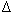 2.STANDARDE MINIMALE PENTRU DOMENIUL ŞTIINŢE ALE EDUCAŢIEI3.STANDARDE MINIMALE PENTRU DOMENIUL EDUCAŢIE FIZICĂ ŞI SPORT*În domeniul Ştiinţei Sportului şi al Educaţiei Fizice sunt eligibili pentru a fi abilitaţi candidaţii care au obţinut titlul de doctor în domeniu. Candidaţii care provin din specializarea kinetoterapie, absolvenţi ai unei facultăţi de medicină generală şi deţinând titlu de doctor în domeniul medicină generală, pot fi abilitaţi cu condiţia ca tema de doctorat să se încadreze în curricula domeniului Educaţie Fizică şi Sport. Această restricţie va fi aplicată în măsura în care ea nu contravine altor reglementări legale în vigoare.(4)Dispoziţii tranzitorii1.Revistele româneşti care nu sunt indexate în BDI recunoscute prin prezentul ordin, dar care au fost indexate în BDI recunoscute conform Ordinului 6560/2012, publicat în MO Partea I la data de 27.12.2012, primesc statutul de Reviste recunoscute într-o BDI (indicatorul I11). Acest statut este unul tranzitoriu, încetând la data de 01.03.2018. Pentru continuarea recunoaşterii după această dată, revistele trebuie să facă dovada includerii în cel puţin o bază de date dintre cele recunoscute prin prezentul ordin. Toate lucrările publicate până la data de 1.03.2018 în astfel de reviste vor continua să fie punctate la indicatorul I11 şi după expirarea perioadei de tranziţie. Lucrările publicate ulterior datei de expirare a perioadei de tranziţie, în contextul eşuării procesului de indexare în cel puţin o BDI recunoscută prin prezentul ordin, nu vor mai fi punctate.2.În domeniul psihologie, până la 01.03.2018 există posibilitatea compensării între ele a criteriilor C1, C2, C4 şi C5, cu condiţia ca suma lor să respecte totalul minimal solicitat prin cumularea acestor patru criterii.3.În domeniul ştiinţele educaţiei, până la 01.03.2018 există posibilitatea de a compensa criteriul C5, respectiv indicatorul I27 cu puncte obţinute la indicatorul I28.4.În domeniul ştiinţele educaţiei punctajele pentru indicatorul I1 sunt valabile doi ani de la intrarea în vigoare a acestor norme. După această perioadă ele vor fi ajustate în sens crescător.5.În domeniul ştiinţei sportului şi al educaţiei fizice, pentru o perioadă de doi ani de zile de la intrarea în vigoare a acestor norme, criteriile C1 şi C2 se cumulează sub rezerva respectării următoarei condiţii: punctajul neîndeplinit la C1 să fie compensat exclusiv prin intermediul punctelor acumulate la indicatorii I2 sau I9. Criteriile C1 şi C2 nu se cumulează în cazul candidaţilor pentru abilitare.ANEXA nr. 29:COMISIA DE FILOLOGIE - STANDARDE MINIMALE ŞI OBLIGATORII PENTRU CONFERIREA TITLURILOR DIDACTICE DIN ÎNVĂŢĂMÂNTUL SUPERIOR ŞI A GRADELOR PROFESIONALE DE CERCETARE-DEZVOLTARENote:[1]Responsabilitatea de a stabili concordanţa dintre conţinutul cerinţelor şi cel al realităţii - aşa cum decurge aceasta din activitatea candidatului - revine comisiei de concurs.[2]Indicatorul 1.1 se referă la capitole din lucrări de concepţie unitară, în care autorii capitolelor au statutul de coautori ai cărţii; se deosebeşte deci de indicatorul 2.1.3, infra, care vizează studii şi articole cuprinse în volume colective ocazionale şi în volume de comunicări prezentate la manifestări ştiinţifice.[3]La subpunctele 1.1, 1.2 şi 1.3, pentru lucrările reeditate se ia în considerare doar o singură ediţie cea indicată de autor.Notă: Este obligatorie realizarea punctajului minim pentru fiecare set de criterii (domeniu de activitate A.1, A.2, A.3).ANEXA nr. 30:COMISIA DE FILOSOFIE - STANDARDE MINIMALE NECESARE ŞI OBLIGATORII PENTRU CONFERIREA TITLURILOR DIDACTICE DIN ÎNVĂŢĂMÂNTUL SUPERIOR ŞI A GRADELOR PROFESIONALE DE CERCETARE-DEZVOLTARE1.Definiţii şi condiţii- n reprezintă numărul de autori ai unei publicaţii la care candidata/candidatul este autor sau coautor, respectiv numărul de traducători/editori ai unei publicaţii la care candidata/candidatul este traducător/editor.- În categoria "carte internaţională" (de la indicatorii I.1-I.3 şi I.4, I.6) se încadrează orice carte publicată într-o limbă de largă circulaţie internaţională (engleză, franceză, germană, italiană, spaniolă) la o editură cu prestigiu internaţional, inclusă în lista "Arte şi ştiinţe umaniste" a CNCS sau lista A a CNATDCU; Ruta complementară: orice carte disponibilă în cel puţin 12 biblioteci ale unor instituţii de învăţământ superior şi/sau de cercetare din celelalte state membre ale Uniunii Europene sau din statele membre ale OCDE, indexate în Karlsruhe Virtual Catalog KVK http://www.ubka.uni-karlsruhe.de/kvk_en.html) sau WorldCat (http://www.worldcat.org/).- O publicaţie se încadrează la un singur indicator, luându-se în considerare încadrarea cea mai favorabilă candidatei/candidatului. Menţionarea fiecărei publicaţii trebuie însoţită de date de identificare informatică relevante.- Recunoaşterea/clasificarea unei edituri sau indexarea unei reviste este cea valabilă în anul publicării cărţii sau articolului menţionate.- Pentru Filosofie, bazele de date internaţionale recunoscute sunt următoarele:Se acordă tunătoarele punctaje:2.Standarde minimaleUrmătoarele standarde trebuie îndeplinite cumulativ:ANEXA nr. 31:COMISIA DE ISTORIE ŞI STUDII CULTURALE - STANDARDE MINIMALE NECESARE ŞI OBLIGATORII PENTRU CONFERIREA TITLURILOR DIDACTICE DIN ÎNVĂŢĂMÂNTUL SUPERIOR ŞI A GRADELOR PROFESIONALE DE CERCETARE-DEZVOLTARE1.Definiţii şi condiţii- Se iau în considerare numai lucrările publicate în domeniul istoriei şi studiilor culturale, al altor ştiinţe umaniste sau sociale sau în domenii de graniţă cu acestea;- n reprezintă numărul de autori ai unei publicaţii la care candidatul este autor sau coautor;- O publicaţie se încadrează la un singur indicator, luându-se în considerare încadrarea cea mai favorabilă candidatului;- Publicarea cărţii bazate pe teza de doctorat (carte cu autor unic) reprezintă o condiţie obligatorie pentru candidaţii la poziţia de conferenţiar universitar/cercetător ştiinţific II sau profesor universitar/cercetător ştiinţific I, precum şi pentru obţinerea abilitării; în funcţie de editura la care este publicată, cartea se va încadra la unul dintre indicatorii I1, I4 sau I6;- În categoria "carte publicată la o editură din străinătate" (de la indicatorii I1-I3) se încadrează orice carte/volum colectiv publicată/publicat într-o limbă de largă circulaţie internaţională (engleză, franceză, germană, italiană, spaniolă) la o editură cu prestigiu internaţional în domeniul Artelor şi Ştiinţelor Umaniste recunoscută de către CNCS (http://uefiscdi.gov.ro/userfiles/file/CENAPOSS/Edituri%20prestigiu%20international_Arte%20&%20Stiinte%20Umaniste.pdf); Ruta complementară: orice volum publicat într-o limbă de largă circulaţie internaţională disponibil în cel puţin 15 biblioteci ale unor instituţii de învăţământ superior şi/sau de cercetare din state membre ale Uniunii Europene sau din statele membre ale OCDE, indexate în Karlsruhe Virtual Catalog (kvk.bibliothek.kit.edu) sau WorldCat (www.worldcat.org);- Recunoaşterea/clasificarea unei edituri sau indexarea unei reviste este cea valabilă în anul publicării cărţii sau articolului menţionate.- Pentru Istorie şi studii culturale, bazele de date internaţionale recunoscute sunt următoarele:2.PunctajeSe acordă următoarele punctaje, pe activitate:3.Standarde minimaleUrmătoarele standarde trebuie îndeplinite cumulativ:ANEXA nr. 32:COMISIA DE TEOLOGIE - STANDARDE MINIMALE NECESARE ŞI OBLIGATORII PENTRU CONFERIREA TITLURILOR DIDACTICE DIN ÎNVĂŢĂMÂNTUL SUPERIOR ŞI A GRADELOR PROFESIONALE DE CERCETARE-DEZVOLTARE(1)Observaţii1.Se iau în considerare numai lucrările publicate în domeniul Teologiei, al studiilor religioase, al altor ştiinţe umaniste sau sociale sau în domenii de graniţă cu acestea.2.n indică numărul de autori ai unei publicaţii, la care candidatul este autor sau coautor.3.O publicaţie se încadrează la un singur indicator, luându-se în considerare încadrarea cea mai favorabilă candidatului.4.Bazele de date internaţionale (BDI) recunoscute sunt: ISI, ATLA, Religion and Theological Abstracte, ERIH, Scopus, EBSCO, JSTOR, ProQuest, Project Muse, CEEOL, Refdoc (Cat.inist), Index theologicus, MTMT, Matarka.5.Editurile internaţionale prestigioase sunt:Abingdon Press (Nashville)Anton Hain (Frankfurt)Antonianum (Roma)Aschendorff (Munster)Benzinger (Zurich)Biblical Institute Press (Rome)Blackwell (Wiley/Blackwell) (Malden, MA-Oxford)Bloomberg (London etc.)Bohlau Verlag (Koln/Weimar/Wien)Brill (Leiden - Boston)Cambridge University Press (Cambridge)Cerf (Paris)Doubleday (New York, London)Echter (Wurzburg)Eerdmans (Grand Rapids)Editions l'Age d'Homme (Levier, France)Eisenbrauns (Winona Lakes, IN)Elle di ci (Torino)Evangelische Verlagsanstalt (Leipzig)Fortress (Philadelphia)Gregorian & Biblical Press (Roma)Harvard University Press (Cambridge, MA)Herder (Freiburg et al.)Holy Cross Orthodox Press (Brookline, MA)Inter-Varsity Press (Grand Rapids, MI)Katholisches Bibelwerk (Stuttgart)Kohlhammer (Stuttgart)Labor et fidesLateran University Press (Roma)Les Editions de Bellefontaine ()Libreria Editrice VaticanaLIT (Munster)Liturgicul Press (Collegeville, MN)Lumen Vitae (Bruxelles)Mohr Siebeck (Tubingen)Neukirchener (Neukirchen-Vluyn)Oxford University Press (Oxford)Palgrave Macmillan (Basingstoke, Hampshire, UK)Peeters (Leuven)Peter Lang (Frankfurt am Main, New York et al.)Prentice Hall (Englewood Cliffs, NJ)Princeton University Press (Princeton)Routledge (London)SBL (Atlanta, GA)Scholar Press (Atlanta, GA)Seuil (Paris)Sheffield Phoenix Press (Sheffield)St Vladimir's Seminary Press (New York)T & T Clark (Continuum) EdinburghThe Catholic University of America Press (Washington, D.C.)Theologischer Verlag (Zurich)Ugarit-Verlag (Munster)Urbaniana University Press (Roma)Vandenhoek & Ruprecht (Gottingen)Verlag C.H.Beck (Munchen)Walter de Gruyter (Berlin)Westminster John Knox (Louisville, KY)Wilfrid Laurier University Press (Waterloo, ON)Yale University PressZondervan (Grand Rapids, MI)6.Edituri româneşti recunoscute de CNCS:Sunt recunoscute editurile din domeniul Teologie şi studii religioase, precum şi toate editurile din domeniile Ştiinţelor umaniste şi ştiinţelor sociale, indexate CNCS, dacă lucrările sunt în domeniul de graniţă cu Teologia şi studiile religioase.7.Editurile româneşti importante în domeniul Teologie şi studii religioase (pentru toate confesiunile), neindexate de CNCS:Editurile centrelor bisericeşti, unde există şcoli doctorale;Editura Accent (Cluj Napoca)Editura Agnos (Sibiu)Editura Anastasia (Bucureşti)Editura Bizantină (Bucureşti)Editura Cartea creştină (Oradea)Editura Dacia (Cluj Napoca)Editura Deisis (Sibiu)Editura Eikon (Cluj Napoca)Editura Exit (Cluj Napoca)Editura Galaxia Gutenberg (Tg. Lâpuş)Editura Institutului Teologic Adventist (Cernica)Editura Koinonia (Cluj Napoca)Editura Limes (Cluj Napoca)Editura Napoca Star (Cluj-Napoca)Editura Oastea Domnului (Sibiu)Editura Pleroma (Bucureşti)Editura Sophia (Bucureşti)Editura Viaţă şi Sănătate (Bucureşti)8.Reviste prestigioase de teologie din lumea ortodoxă (neindexate în BDI):Byzantinorossica (St. Petersburg Society for Byzantine and Slavic Studies, Federaţia Rusă)Canadian Journal of Orthodox Christianity (St. Arseny Orthodox Christian Theological Institute, Canada)Contacts (Centre oecumenique "Enotikon", Institut de theologie Saint-Serge, Franţa)Epistimoniki Epetiris tis Theologikis Scholis tou Panepistimiou Athinon (Aristoteleio Panepistemio Thessalonikes, Grecia)Epistimoniki Epetiris tis Theologikis Scholis tou Panepistimiou Thessalonikis (Panepistemio Athenon.; Theologike schole, Grecia)Godishnik na Sofiiskiia Universitet "Sv. Kliment okhridski"1, Bogoslovski Fakultet (Universitatea "Sv. Kliment Okhridski", Sofia, Bulgaria);GodiSnjak. Journal of the Orthodox Theological Faculty (Universitatea Sarajevo de Est, Bosnia şi Herţegovina)Greek Orthodox Theological Review (Greek Orthodox Theological School, Brooklyne, MA, SUA)International Journal of Orthodox Theology (Universitat Bamberg, online)Kleronomia (Patriarchal Institute for Patristic Studies, Ecumenical Patriarchate)Orthodoxes Forum (Universitat Munchen; St. Ottilien: EOS Verlag, Germania)Pages: Theology, Culture, Education (St. Andrew's Biblical Theological College, Moscow, Federaţia Rusă)Patristic and Byzantine Review (American Institute for Patristic and Byzantine Studies, SUA)Pensee Orthodoxe (St Serge Institute of Orthodox Theology, Paris, Franţa)Phronema (St Andrew's Greek Orthodox Theological College, Sydney, Australia)Scrinium (St. Petersburg Society for Byzantine and Slavic Studies, Federaţia Rusă)St. Vladimir's Theological Quarterly (St. Vladimir's Orthodox Theological Seminary, Yonkers, NY, SUA)Teoloski Pogledi (Srpska Patrijarsija; Pravoslavlje, Belgrad, Serbia)Theologia (Holy Synod of the Church of Greece).9.Reviste prestigioase de teologie din lumea catolică (neindexate în BDI):Antonianum (Pontificia Universita Antonianum, Roma)Catechese (Paris)Colloquia Mediterranea, (Firenze)Communio. International Catholic ReviewEuntes docete (Pontific'ta Universita Urbaniana, Roma)Folia Theologica (Szent Istvan Tarsulat, Budapesta)Gregorianum (Pontificia Universita Gregoriana, Roma)Iura Orientalia (Roma La Sapienza)Ius Ecclesiae (Pisa Roma)Kanon (Wien)Kanonika (Roma Pontificio Istituto Orientale)Kanonjog (Pazmany Peter Katolikus Egyetem, Budapesta)Le Monde de la Bible (Paris)Lumen Vitae (Bruxelles)Lumiere et Vie (Lyon)Miscellanea Ecclesiae Strigoniensis (Szent Istvan Tarsulat, Budapesta)Monitor ecclesiasticus (Roma PUL)Nouvelle Revue Theologique (Bruxelles)Nuntium (Pontificia Universita Lateranense, Roma)Orientalia (Pontificio Istituto Orientale, Roma)Orientalia et Ocidentalia (Analecta Istituti Studiis Spiritualitatis Kosice Slovakia)Praeconia (Societatea Liturgică Maghiară, Budapesta)Raduga. Katolicesld Katekiticeski Jurnal (Sankt-Petersburg)Recherches de science religieuse (Paris)Revue de droit canonique (Paris)Rivista di Studi Ecumenici (Venezia)Salesianum (Roma)Sapientia fuzetek (Institutul Teologic Sapientia, Budapesta)Sapiendana (Institutul Teologic Sapientia, Budapesta)Studia Biblica Athanasiana (Institutul Teologic Sapientia, Budapesta)Studia Urbaniana (Roma Urbaniana University Press)Studium Generale Marcianum Venetiis (Venezia - Marcianum Press)Tavlatok (Societas Jesu, Budapesta)Teologia (Szent Istvan Tarsulat, Budapesta)Vigilia (Vigilia, Budapesta)10.Reviste prestigioase de teologie din lumea protestantă (neindexate în BDI)Caesura Journal of Philological and Humanistic Studies;European Journal of Theology;Jahrbuch fur Evangelikale Theologie;Jurnal teologic;Kairos: Evangelical Journal of Theology;Liturgie und Kultur. Zeitschrift der Liturgischen Konferenz fur Gottesdienst, Musik und Kultur;Midwestern Journal of Theology;Perichoresis: The Theological Journal of Emanuel University;Pleroma: Studii şi cercetări teologice;Quatember. Vierteljahreshefte fur Erneuerung und Einheit der Kirche.Southwestern Journal of Theology;Studi di teologia;The Southern Baptist Journal of Theology;Theologica Wratislaviensia;Theologie Evangelique;TheoRhema;Timotheus: Studii şi Cercetări Teologice;Verbum et Ecclesia.11.Reviste recunoscute CNCS:Sunt recunoscute revistele din domeniul Teologie şi studii religioase, precum şi toate revistele din domeniile Ştiinţelor umaniste şi ştiinţelor sociale, indexate CNCS, dacă lucrările sunt în domeniul de graniţă cu Teologia şi studiile religioase.(2)Indicatorii(3)Criteriile minimaleANEXA nr. 33:COMISIA DE ARHITECTURĂ ŞI URBANISM - STANDARDE MINIMALE NECESARE ŞI OBLIGATORII PENTRU CONFERIREA TITLURILOR DIDACTICE DIN ÎNVĂŢĂMÂNTUL SUPERIOR ŞI A GRADELOR PROFESIONALE DE CERCETARE-DEZVOLTARE(1)DEFINIŢII ŞI CONDIŢIIn reprezintă:- Numărul de publicaţii - carte/articol/studiu/proiect la care candidatul este autor, coautor sau membru în colectiv- Numărul de activităţi/evenimente- Lista concursurilor naţionale sau regionale de Arhitectură şi Urbanism recunoscute de comisia de specialitate a Consiliului Naţional de Atestare a Titlurilor, Diplomelor şi Certificatelor Universitare - CNATDCU, se stabileşte prin decizie a biroului comisiei de specialitate şi se publică pe site-ul web al CNATDCU- Lista conferinţelor la nivel mondial sau european de Arhitectură şi Urbanism recunoscute de comisia de specialitate a CNATDCU se stabileşte prin decizie a biroului acestei comisii de specialitate şi se publică pe site-ul Web al CNATDCU- Lista publicaţiilor de prestigiu internaţional şi naţional în domeniile de specialitate şi în cele conexe, recunoscute de comisia de specialitate a CNATDCU, se stabileşte prin decizie a acestei comisii de specialitate şi se publică pe site-ul web al CNATDCU(2)NOTA EXPLICATIVĂ:*Cărţi, articole de specialitate şi/sau în domenii conexe domeniilor de specialitate, studii şi proiecte cu componenta de specialitate, didactică şi/sau pedagogică. Se ia în considerare platforma de publicaţii de specialitate de prestigiu internaţional şi/naţional (BDI şi BDN).**Autor, şef proiect/studiu coordonator proiect/studiu complex sau director de proiect/studiu se va lua în consideraţie punctajul indicat în întregime/ca şef proiect secţiune, componentă sau studiu din cadrul cercetării, punctajul indicat se va împărţi la jumătate/ca membru în echipa de elaborare a studiului sau a componentei acestuia, punctajul se va împărţi la numărul de autori.***Deoarece nu există încă recunoaşterea de către CNATDCU a Publicaţiilor în domeniu şi a Organizaţiilor Profesionale specifice, se propune luarea în consideraţie a BDI, BDN şi a Organizaţiilor Profesionale de prestigiu recunoscut pentru Arhitectură şi Urbanism, precum şi pentru domenii conexe, la nivel internaţional şi/sau naţional.****Valoarea punctajului variază între 30-50 pct/n în funcţie de gradul de complexitate, importanţa la nivel local/naţional/internaţional a proiectului precum şi de valoarea sa contractuală. Punctajul obţinut este independent de punctajele obţinute la rubricile I12-I14.*****O lucrare: proiect, studiu, publicaţie, etc. - va fi luată în consideraţie o singură dată, la criteriul corespunzător, cu punctaj maxim (ex. în cazul premiilor la un concurs).(3)ASUMARE ŞI RESPONSABILITATE:- Veridicitatea informaţiilor privind valorile standardelor minimale necesare şi obligatorii pentru conferirea titlurilor didactice în învăţământul superior şi gradelor profesionale de cercetare-dezvoltare este asumată prin propria răspundere a autorului.- Verificarea autenticităţii celor declarate intră în competenţa comisiei de examinare.(4)CONDIŢII PRIVIND ÎNDEPLINIREA CUMULATIVĂ A STANDARDELOR:ANEXA nr. 34:COMISIA DE ARTE VIZUALE - STANDARDE MINIMALE NECESARE ŞI OBLIGATORII PENTRU CONFERIREA TITLURILOR DIDACTICE DIN ÎNVĂŢĂMÂNTUL SUPERIOR ŞI A GRADELOR PROFESIONALE DE CERCETARE-DEZVOLTARECAPITOLUL 1:DEFINIŢII ŞI CONDIŢIISUBCAPITOLUL 1:I.Au fost formulate standarde diferenţiate pentru următoarele specializări:1.Toate specializările din domeniul arte vizuale, în afară de istoria şi teoria artei: arte plastice (pictură, grafică, pedagogia artelor vizuale, sculptură, fotografie şi imagine dinamică), arte decorative (pictură murală, arte textile, ceramică-sticlă-metal, scenografie, modă/fashion design), design (graphic design, industrial design, design ambiental)2.Istoria şi teoria arteiII.Lista bazelor de date recunoscute pentru domeniul Arte Vizuale:ISI Web of Knowledge/www.webofknowledge.comERIH PLUS/www.erihplus.nsd.noScopus/www.scopus.comEBSCO/www.ebscohost.comJSTOR/www.jstor.orgProQuest/www.proquest.comProjectMuse/https://muse.jhu.edu/CEEOL/www.ceeol.comGoogle Scholar/https://scholar.google.comSUBCAPITOLUL 2:Standarde minimale pentru toate specializările în afară de ISTORIA ŞI TEORIA ARTEISECŢIUNEA 1:A.1 Activitatea didactică(1)1.1. Material didactic/lucrări didactice1.1.1.1. Manuale didactice - 25 puncte2.1.1.2. Syllabi pentru cursurile şi lucrările practice de atelier/laborator - 25 puncteMinim 2 manuale sau syllabi pentru profesor/CS I/abilitare/şi 1 manual/syllabus pentru conferenţiar/CS II3.1.1.3. Coordonare de programe de studii, organizare şi coordonare de programe de formare continuă şi proiecte educaţionale: director, responsabil, membru - 25 puncteSECŢIUNEA 2:A.2 Activitatea profesională(1)2.1. Expoziţii naţionale şi internaţionale în muzee şi galerii de prestigiu sau activităţi similare specifice subdomeniilor: design (graphic design, industrial design, design ambiental), modă/fashion design, artă murală, artă în spaţiul public, conservare-restaurare.1.2.1.1. Expoziţii (sau activităţi similare) personale:1.1.2.1.1.1. Internaţionale - 50 puncte1.2.2.1.1.2. Naţionale - 40 puncteMinim 2 expoziţii/activităţi similare/personale pentru profesor/CS I/abilitare/şi 1 pentru conferenţiar/CS II2.2.1.2. Expoziţii colective2.1.2.1.2.1. Expoziţii/competiţii cu jurizare internaţională (bienale, trienale, etc.) - 40 puncte2.2.2.1.2.2. Expoziţii internaţionale - 30 puncte2.3.2.1.2.3. Expoziţii naţionale - 20 puncte(2)2.2. Activitatea curatorială1.2.2.1. Proiecte curatoriale internaţionale - 40 puncte2.2.2.2. Proiecte curatoriale naţionale - 30 puncteSECŢIUNEA 3:A.3 Activitatea de cercetare(1)3.1. Cercetare artistică*1.3.1.1. Proiecte artistice**1.1.3.1.1.1. Internaţionale - 50 puncte1.2.3.1.1.2 Naţionale - 40 puncteMinim 2 proiecte artistice pentru profesor/CS I/abilitare/şi 1 pentru conferenţiar/CS II(2)3.2. Cărţi de autor, cataloage***, ediţii critice de izvoare cu dificultate deosebită de editare, traduceri din texte fundamentale de istoria artei/studii vizuale1.3.2.1. Internaţionale - 50 puncte2.3.2.2. Naţionale - 40 puncte(3)3.3. Volume editate de studii, editare de cataloage de referinţă de istoria artei sau cercetare vizuală1.3.3.1. Internaţionale - 40 puncte2.3.3.2. Naţionale - 30 puncte(4)3.4. Capitole în volume colective şi cataloage, articole în dicţionare, enciclopedii, lexicoane1.3.4.1. Internaţionale - 30 puncte2.3.4.2. Naţionale - 20 puncte(5)3.5. Articole în reviste şi volumele unor manifestări de artă sau ştiinţifice indexate în baze de date internaţionale - 40 puncte(6)3.6. Granturi/proiecte câştigate prin competiţie1.3.6.1. Director/responsabil1.1.3.6.1.1. Internaţionale - 50 puncte1.2.3.6.1.2. Naţionale - 30 puncte2.3.6.2. Membru în echipă2.1.3.6.2.1. Internaţionale - 40 puncte2.2.3.6.2.2. Naţionale - 20 puncteSECŢIUNEA 4:A.4 Recunoaşterea şi impactul activităţii(1)4.4.1. Citări1.4.4.1.1. Citări în reviste indexate în baze de date internaţionale - 25 puncte2.4.4.1.2. Citări în publicaţii de referinţă în cercetarea vizuală (volume, cataloage, periodice) - 25 puncteMinim 2 citări pentru profesor/CS I/abilitare/şi 1 pentru conferenţiar/CS II(2)4.4.2. Prezentări în plenul unor manifestări de artă sau ştiinţifice naţionale şi internaţionale şi Profesor invitat (exclusiv Erasmus)1.4.4.2.1. Internaţionale - 30 puncte2.4.4.2.2. Naţionale - 20 puncte(3)4.4.3. Membru în colective de redacţie sau comitete ştiinţifice ale revistelor şi manifestărilor de artă sau ştiinţifice, organizator de manifestări de artă sau ştiinţifice/Recenzor pentru reviste şi manifestări ştiinţifice naţionale şi internaţionale indexate internaţional/Membru în jurii naţionale şi internaţionale1.4.4.3.1. Internaţionale - 30 puncte2.4.4.3.2. Naţionale - 20 puncte(4)4.4.4. Experienţă de management, analiză şi evaluare în cercetare şi/sau învăţământ1.4.4.4.1. Conducere - 30 puncte2.4.4.4.2. Membru - 20 puncte(5)Criterii opţionale1.4.4.5. Premii1.1.4.4.5.1. Academia Română - 30 puncte1.2.4.4.5.2. ASAS, AOSR, academii de ramură şi CNCS - 20 puncte1.3.4.4.5.3. Premii internaţionale - 40 puncte1.4.4.4.5.4. Premii naţionale în domeniu - 20 puncte2.4.4.6. Membru în academii, organizaţii, asociaţii profesionale de prestigiu, naţionale şi internaţionale, apartenenţă la organizaţii din domeniul educaţiei şi cercetării2.1.4.4.6.1. Academia Romană - 30 puncte2.2.4.4.6.2. ASAS, AOSR, academii de ramură şi CNCS - 25 puncte2.3.4.4.6.3. Conducere asociaţii profesionalea)4.4.6.3.1. Internaţionale - 30 puncteb)4.4.6.3.2. Naţionale - 25 puncte2.4.4.4.6.4. Asociaţii profesionalea)4.4.6.4.1. Internaţionale - 25 puncteb)4.4.6.4.2. Naţionale - 20 puncte2.5.4.4.6.5. Organizaţii din domeniul educaţiei şi cercetăriia)4.4.6.5.1. Conducere - 30 puncteb)4.4.6.5.2. membru - 25 puncte(6)_*Cercetarea artistică este diferită de creaţia artistică. Pentru a se defini drept cercetare artistică, un produs artistic are un scop orientat spre cercetare exploratorie sau aplicativă, produce o formă de cunoaştere şi presupune din partea artistului sau teoreticianului autor al cercetării un anumit tip de demers critic şi teoretic, cu aspecte educaţionale. Specifice cercetării artistice sunt, adesea, dimensiunea ei interdisciplinară şi caracterul experimental trans-metodologic.**Proiectul artistic ca demers specific al cercetării în artele vizuale cuprinde următoarele componente: lucrări de artă vizuală specifice subdomeniilor artistice:- noile medii - fotografie, film experimental şi documentar, proiecte online, noi tehnologii ale imaginii etc.- medii tradiţionale: pictură, sculptură, grafică etc.- proiecte de design (industrial design, graphic design, design ambiental), proiect de scenografie, de fashion design; proiecte de conservare-restaurare, proiecte de pedagogia artei, proiecte de artă în spaţiul public etc.- modalităţi coerente de analiză teoretică, problematizare ştiinţifică, organizare şi arhivare a datelor, integrare a lor într-un sistem de cunoaştere şi cercetare.Componentele care formează proiectul de cercetare artistică se concretizează în următoarele tipuri de rezultate specifice: studii, baze de date şi arhive, publicaţii (volume de studii teoretice, cărţi de autor, cataloage), conferinţe şi sesiuni de comunicări ştiinţifice, expoziţii-produs al cercetării experimentale specifice.***Catalogul este o publicaţie care însoţeşte sau apare în urma unei expoziţii sau a unui proiect de cercetare vizuală şi care conţine texte critice, studii teoretice şi un corpus de imagini relevante în cadrul proiectului de cercetare respectiv. Catalogul devine astfel un volum de referinţă pentru istoria, teoria şi practica artei.(7)Punctaj minim pentru îndeplinirea standardelor pentru conferirea gradului de conferenţiar universitar/CS II: A1 + A2 + A3 + A4 = 400 puncteA1: 100 puncte (A1.1. 25 puncte x 2 = 50 puncte + 50 puncte acumulate din îndeplinirea celorlalte criterii)+A2: 140 puncte (A2.1. 40 puncte + 100 puncte acumulate din îndeplinirea celorlalte criterii)+A3: 80 puncte (A3.1. 40 puncte + 40 puncte acumulate din îndeplinirea celorlalte criterii) ++A4: 80 puncte (A4.1. 25 puncte + 55 puncte acumulate din îndeplinirea celorlalte criterii)(8)Punctaj minim pentru îndeplinirea standardelor pentru conferirea postului de profesor universitar/CS I/abilitare: A1 + A2 + A3 + A4 = 650 puncteA1: 175 puncte (A1.1. 25 puncte x 4 - 100 puncte + 75 puncte acumulate din îndeplinirea celorlalte criterii)+A2: 200 puncte (A.2.1. 40 x 2 = 80 puncte + 120 puncte acumulate din îndeplinirea celorlalte criterii)+A3: 275 puncte (A.3.1. 40 x 2 = 80 puncte + 70 puncte acumulate din îndeplinirea altor criterii)+A4: 125 puncte (A.4.1. 25 x 2 = 50 puncte + 75 puncte acumulate din îndeplinirea celorlalte criterii)SUBCAPITOLUL 3:Standarde minimale pentru Specializarea ISTORIA ŞI TEORIA ARTEISECŢIUNEA 1:A.1 Activitatea didactică(1)1.1. Materiale didactice/lucrări didactice1.1.1.1. Manuale didactice - 25 puncte2.1.1.2. Syllabi pentru cursuri şi seminare -25 puncteMinim 4 manuale/syllabi pentru profesor/CS I/abilitare şi 2 pentru conferenţiar3.1.1.3. Coordonare de programe de studii, organizare şi coordonare de programe de formare continuă şi proiecte educaţionale: director, responsabil, membru - 25 puncteSECŢIUNEA 2:A.2 Activitatea profesională(1)2.1. Participări la conferinţe, simpozioane, mese rotunde cu comitet ştiinţific de selecţie1.2.1.1. Internaţionale - 30 puncte2.2.1.2. Naţionale - 20 puncteMinim 2 participări pentru profesor/CS I/abilitare şi 1 pentru conferenţiar/CS II(2)2.2. Activitatea curatorială1.2.2.1. Proiecte curatoriale internaţionale - 40 puncte2.2.2.2. Proiecte curatoriale naţionale - 30 puncteSECŢIUNEA 3:A.3 Activitatea de cercetare(1)3.1. Cărţi de autor, cataloage, ediţii critice de izvoare cu dificultate deosebită de editare, traduceri din texte fundamentale de istoria artei/studii vizuale1.3.1.1. Internaţionale - 50 puncte2.3.1.2. Naţionale - 40 puncteMinim 2 pentru profesor/CS I/abilitare şi 1 pentru conferenţiar/CS II(2)3.2. Volume editate de studii, editare de cataloage de referinţă de istoria artei sau cercetare vizuală1.3.2.1. Internaţionale - 40 puncte2.3.2.2. Naţionale - 30 puncte(3)3.3. Capitole în volume colective şi cataloage, articole în dicţionare, enciclopedii, lexicoane1.2.3.1. Internaţionale - 30 puncte2.2.3.2. Naţionale - 20 puncte3.2.4. Articole în reviste şi volumele unor manifestări de artă sau ştiinţifice indexate în baze de date internaţionale - 40 puncteMinim 2 articole pentru profesor/CS I/abilitare şi 1 pentru conferenţiar/CS II(4)3.4. Proprietate intelectuală, brevete de invenţie şi inovaţie, etc.1.3.4.1. Internaţionale - 25 puncte2.3.4.2. Naţionale - 20 puncte(5)3.5. Granturi/proiecte câştigate prin competiţie1.3.5.1. Director/responsabil1.1.3.5.1.1. Internaţionale - 50 puncte1.2.3.5.1.2. Naţionale - 30 puncte2.3.5.2. Membru în echipă2.1.3.5.2.1. Internaţionale -40 puncte2.2.3.5.2.2. Naţionale - 20 puncteSECŢIUNEA 4:A.4 Recunoaşterea impactul activităţii(1)4.1. citări1.4.1.1. Citări în reviste indexate în baze de date internaţionale - 25 puncte2.4.1.2. Citări în publicaţii de referinţa în cercetare vizuala (volume, cataloage, periodice) - 25 puncteMinim 2 citări pentru profesor/CS I/abilitare şi 1 pentru conferenţiar/CS II(2)4.2. Prezentări în plenul unor manifestări de artă sau ştiinţifice naţionale şi internaţionale şi Profesor invitat (exclusiv Erasmus)1.4.2.1. Internaţionale - 30 puncte2.4.2.2. Naţionale - 20 puncte(3)4.3. Membru în colective de redacţie sau comitete ştiinţifice ale revistelor şi manifestărilor de artă sau ştiinţifice, organizator de manifestări de artă sau ştiinţifice/Recenzor pentru reviste şi manifestări ştiinţifice naţionale şi internaţionale indexate internaţional/Membru în jurii naţionale şi internaţionale1.4.3.1. Internaţionale - 30 puncte2.4.3.2. Naţionale - 20 puncte(4)4.4. Experienţă de management, analiză şi evaluare în cercetare şi/sau învăţământ1.4.4.1. Conducere - 30 puncte2.4.4.2. Membru - 20 puncte(5)Criterii opţionale1.4.5. Premii1.1.4.5.1. Academia Română - 30 puncte1.2.4.5.2. ASAS, AOSR, academii de ramură şi CNCS - 20 puncte1.3.4.5.3. Premii internaţionale - 40 puncte1.4.4.5.4. Premii naţionale în domeniu - 20 puncte2.4.6. Membru în academii, organizaţii, asociaţii profesionale de prestigiu naţionale şi internaţionale, apartenenţa la organizaţii din domeniul educaţiei şi cercetării2.1.4.6.1. Academia Română - 30 puncte2.2.4.6.2. ASAS, AOSR, academii de ramură şi CNCS - 25 puncte2.3.4.6.3. Conducere asociaţii profesionalea)4.6.3.1. Internaţionale - 30 puncteb)4.6.3.2. Naţionale - 25 puncte2.4.4.6.4. Asociaţii profesionalea)4.6.4.1. Internaţionale - 25 puncteb)4.6.4.1. Naţionale - 20 puncte2.5.4.6.5. Organizaţii din domeniul educaţiei şi cercetăriia)4.6.5.1. Conducere - 30 puncteb)4.6.5.2. membru - 25 puncte(6)Punctaj minim pentru îndeplinirea standardelor pentru conferirea gradului de conferenţiar universitar/CS II: A1 + A2 + A3 + A4 = 400 puncteA1: 100 puncte (A1.1. 25 puncte x 2 = 50 puncte + 50 puncte acumulate din îndeplinirea celorlalte criterii)+A2: 140 puncte (A2.1. 40 puncte + 100 puncte acumulate din îndeplinirea celorlalte criterii)+A3: 80 puncte (A3.1. 40 puncte + 40 puncte acumulate din îndeplinirea celorlalte criterii)+A4: 80 puncte (A4.1. 25 puncte + 55 puncte acumulate din îndeplinirea celorlalte criterii)(7)Punctaj minim pentru îndeplinirea standardelor pentru conferirea postului de profesor universitar/CS I/abilitare: A1 + A2 + A3 + A4 = 650 puncteA1: 175 puncte (A1.1. 25 puncte x 4 = 100 puncte + 75 puncte acumulate din îndeplinirea celorlalte criterii)+A2: 200 puncte (A2.1. 40 x 2 = 80 puncte + 120 puncte acumulate din îndeplinirea celorlalte criterii)+A3: 275 puncte (A.3.1. 40 x 2 = 80 puncte + 70 puncte acumulate din îndeplinirea altor criterii)+A4: 125 puncte (A.4.1. 25 x 2 = 50 puncte + 75 puncte acumulate din îndeplinirea celorlalte criterii)ANEXA nr. 35:COMISIA DE ARTELE SPECTACOLULUI - STANDARDE MINIMALE NECESARE ŞI OBLIGATORII PENTRU CONFERIREA TITLURILOR DIDACTICE DIN ÎNVĂŢĂMÂNTUL SUPERIOR ŞI A GRADELOR PROFESIONALE DE CERCETARE-DEZVOLTARECAPITOLUL 1:Domeniile: TEATRU ŞI ARTELE SPECTACOLULUI CINEMATOGRAFIE ŞI MEDIASUBCAPITOLUL 1:1.Definiţii şi condiţii:- Grila este valabilă pentru cadre didactice care predau atât discipline teoretice cât şi discipline artistice de specialitate;- Punctajele se referă la întreaga activitate;- Punctajele se calculează cumulativ;- În cazul creaţiilor artistice (teatru, film) calitatea de autor este individuală (regizor, actor, scenograf şi altele asemenea), indiferent de caracterul colectiv al creaţiei. Nu pot fi luate în considerare participări minore sau ocazionale la creaţii artistice (figuraţie, dublaje etc.);- În cazul publicaţiilor (cărţi, studii, articole) sau creaţiilor cu n autori, punctajul se împarte la n.2.Se acordă următoarele punctaje:3.Punctaje minimale:3.1.Conferenţiar şi CS II: 300 puncte, cu minimum un manual/volum de autor unic în domeniul de specialitate/interdisciplinar, a edituri acreditate CNCS sau recunoscute internaţional (Punctaj cumulativ DID + CSCA + RIA).3.2.Profesor, CS I şi Abilitare: 400 puncte, cu minimum 2 manuale/volume de autor unic în domeniul de specialitate interdisciplinar, a edituri acreditate CNCS sau recunoscute internaţional (Punctaj cumulativ DID + CSCA + RIA).4.Lista bazelor de date internaţionale recunoscute pentru domeniile Teatru şi Artele spectacolului/Cinematografie şi media:SUBCAPITOLUL 2:(1)Domeniul: MUZICĂ1.Tabelul 1: Activitatea didactică şi profesională (DID)STANDARDUL A FOST/NU A FOST ÎNDEPLINIT*Termenul "publicat" se referă în cuprinsul prezentului document la publicarea în edituri clasificate de CNCS în categoria A sau B sau edituri echivalente din străinătate.**Termenul "tipărit" presupune forma tipărită, indiferent de egida sub care este tipărit.2.Tabelul 2: Activitatea de cercetare ştiinţifică/creaţie artistică în domeniul specific (acronim CS)STANDARDUL A FOST/NU A FOST ÎNDEPLINIT*În condiţii de vizibilitate internaţională sau naţională de vârf: în străinătate, la festivaluri internaţionale cu tradiţie, în cadrul stagiunilor/turneelor instituţiilor profesioniste de spectacol şi concert; în ţară, la festivaluri de mare prestigiu cu participare internaţională consistentă sau în cadrul stagiunilor/turneelor instituţiilor de spectacol şi concert cu prestigiu şi vizibilitate internaţională.**În condiţii de vizibilitate regională sau locală: în străinătate, în cadrul stagiunilor organizate de societăţi filarmonice, primării, asociaţii, muzee ş.a.; în ţară, în cadrul stagiunilor/turneelor/festivalurilor în organizarea instituţiilor de spectacol şi concert cu viabilitate naţională şi locală, a primăriilor, fundaţiilor, asociaţiilor, firmelor, muzeelor ş.a.***Lista bazelor de date internaţionale recunoscute pentru domeniul muzică este anexată.3.Tabelul 3: Recunoaştere şi impactul activităţii (acronim RIA)STANDARDUL A FOST/NU A FOST ÎNDEPLINIT(2)Lista bazelor de date internaţionale recunoscute pentru domeniul Muzică:Publicat în Monitorul Oficial cu numărul 123 bis din data de 15 februarie 2017Ministrul educaţiei naţionale şi cercetării ştiinţifice,Mircea DumitruNr. crt. articolNr. crt. articolArticol, referinţă bibliograficăPublicat în ultimii 7 aniPublicat în ultimii 7 anis_is_in_in_is_i/n_i1122......................................................TOTAL:TOTAL:S =S_recent =S_recent =S_recent =S_recent =S_recent =S_recent =S_recent =Nr. crt.Articolul citat, referinţa bibliograficăArticolul citat, referinţa bibliograficăArticolul citat, referinţa bibliograficăRevista şi articolul în care a fost citatRevista şi articolul în care a fost citats_is_i12...............TotalC =C =Perspectiva b)Conferenţiar/CS IIProfesor/CS I/AbilitareValori minime3256Praguri-A*+A > = 24PraguriA*+A+B > = 16A*+A+B > = 40Perspectiva c)Conferenţiar/CS IIProfesor/CS I/AbilitareValori minime48120Praguri[2]A*+A+B > = 12A*+A+B > = 40i). Cărţi de autor/editate şi capitole publicate în edituri de categoria (conform clasamentului SENSE):- cărţi (A)- cărţi (B) sau capitole (A)- cărţi (C) sau capitole (B)- cărţi (D, E şi nelistate) sau capitole (C)- capitole (D, E şi nelistate)16/max(1, n-2)8/max(1, n-2)4/max(1, n-2)2/max(1, n-2)1/max(1, n-2)pe volum sau capitolii). Editor proceedings la conferinţe de tip:- A* | A | B | C | D(12 | 8 | 4 | 2 | 1)/max(1, n-2)pe volumiii). Publicarea unui curs universitar în format electronic2pe cursiv). Director/editor al unei reviste de tip:- A* | A | B | C | D36 | 24 | 12 | 6 | 3pe revistăv). Director (coordonator/responsabil) | membru al unui grant/proiect/contract/program de cercetare naţional/internaţional a cărui valoare intrată în instituţie este:> = 500.000 Euro, ca director | membru200.000 - 499.999 Euro, ca director | membru100.000 - 199.999 Euro, ca director | membru50.000 - 99.999 Euro, ca director | membru< 50.000 Euro, ca director | membru10 | 58 | 46 | 34 | 22 | 1pe grant/proiect/contract/programvi). Membru în comitetul ştiinţific (de program) al unor conferinţe, simpozioane, workshop-uri, de tip:- A* | A | B | C | D6| 4 | 2 | 1 | 0,5pe evenimentvii). Organizare evenimente ştiinţifice/şcoli de vară, în calitate de:- director | membru în comitetul de organizare2 | 1pe evenimentviii). Keynote/invited speaker/professor la evenimente/universităţi[1]:- de tip A*/top 20- de tip A/top 100- de tip B/şcoli de vară internaţionale/top 200- de tip C, şcoli de vară naţionale, conferinţe ale Academiei Române/top 500- de tip D/evenimente locale/> 500128421pe eveniment/conferinţăix). Profesor/cercetător asociat/visiting la o universitate din:- top 20- top 100- top 200- top 500- > 50012 * nr. luni8 * nr. luni4 * nr. luni2 * nr. luninr. lunipe vizită (pentru vizite scurte cu predare intensivă se pot face echivalări: 1 lună=16 ore de predare); maximum 24 punctex). Consolidarea de echipe de cercetare (numai în postura de lider), la nivel: internaţional (acreditări) | naţional (acreditări) | în instituţie (recunoscute oficial)(4 | 2 | 1)* nr. anipentru echipe de minimum 5 persoane, nu mai mult de 10% din punctajul total al perspectivei dxi). Membru în comisii de evaluare a tezelor de doctorat la o universitate din top:- 20 | 100 | 200 | 500 | > 5006 | 4 | 2 | 1 | 0,5pe tezăxii). Membru în comisii de îndrumare a doctoranzilor (dovedit prin decizia şcolii doctorale)1pe doctorand îndrumat care a obţinut titlul de doctorxiii). Brevete şi invenţii active (OSIM, ORDA etc.)12/max(1, n-2)pe brevet/invenţiexiv). Dezvoltarea de pachete şi instrumente software, dezvoltarea de resurse şi colecţii de date de largă utilitate (probate prin număr de accesări, publicarea pe site-uri open source etc.)2 max(1, n-2)pe produs; maximum 10% din punctajul total al perspectivei dxv). Pozitii de conducere în organizaţii profesionale:- internaţionale | naţionale4 | 2pe organizaţiexvii). Premii şi alte meritePunctaj conform deciziei univ. sau inst. de cercetaremaximum 10% din punctajul total al perspectivei dPerspectiva d)Conferenţiar/CS IIProfesor/CS I/AbilitareValori minime3660Praguri-Minim un proiect, cu echipă de cel puţin 2 (doi) membri, obţinut de candidat prin competiţie la nivel naţional sau internaţionalNr. Crt.Tipul activităţilorIndicatori1Cărţi în edituri internaţionale recunoscute Web of Science în calitate de autor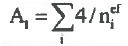 2Capitole de cărţi în edituri internaţionale recunoscute Web of Science în calitate de autor/Review-uri în reviste cotate ISI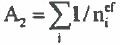 3Cărţi în edituri internaţionale recunoscute Web of Science în calitate de editor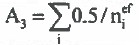 4Cărţi, manuale, îndrumare de laborator în edituri naţionale sau alte edituri internaţionale ca autor, note interne, prezentări susţinute pentru aprobarea analizelor de date în cadrul colaborărilor mari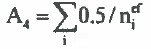 5Capitole de cărţi în edituri naţionale sau alte edituri internaţionale ca autor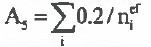 6Lucrări in extenso (cel puţin 3 pagini) publicate în Proceedings-uri indexate ISI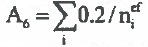 7.Brevete de invenţie internaţionale acordate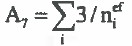 8Brevete de invenţie naţionale acordate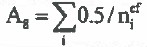 9Director/responsabil/coordonator pentru programe de studii, programe de formare continuă, proiecte educaţionale şi proiecte de infrastructură (proiectele de cercetare se exclud)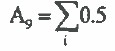 10.Director/responsabil pentru proiecte de cercetare în valoare Vi euro câştigate prin competiţie naţională sau internaţională (proiectele de la punctul 9 se exclud). Sumele în lei sau în alte valute se convertesc în euro la cursul mediu din anul respectiv conform www.bnr.ro pentru perioada de după 1999 şi la cursul din 1999 pentru perioada anterioară. Responsabilii de proiect sunt cei care conduc o echipă de cercetare, fiind menţionaţi ca atare în proiectul depus; în cazul lor se consideră doar suma aferentă echipei conduse.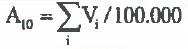 Nr. crt.Tipul activităţilorIndicatori1Articole ştiinţifice originale in extenso ca autor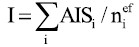 2Articole ştiinţifice originale in extenso ca prim autor sau autor corespondent, conform menţiunilor de pe articol. Nu se iau în considerare articolele la care autorii sunt indicaţi în ordinea alfabetică a numelui şi candidatul este prim-autor exclusiv datorită numelui acestuia şi ordonării alfabetice. În cazul publicaţiilor HEPP (High Energy Partide Physics) cu număr mare de autori, dacă articolul are la bază o notă internă a cărei aprobare în vederea trimiterii la publicare a fost susţinută de către autor, atunci autorul este considerat prim autor.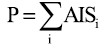 Nr. crt.Tipul activităţilorIndicatori1Citări în reviste ştiinţifice cu factor de impact care se regăsesc în InCites Journal Citation Reports sau în cărţi în edituri recunoscute Web of Science. Nu se iau în considerare citările provenind din articole care au ca autor sau coautor candidatul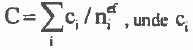 reprezintă numărul de citări în reviste ISI ale publicaţiei i.2Indicele HirschhCategorieNmax(*)FIC(**)FICD(***)FICAP(****)FICAC(*****)h indexProfesor/CS1/Habilitare5010070502513Conferenţiar/CS23050-20-91. Structura activităţii candidatului1. Structura activităţii candidatului1. Structura activităţii candidatului1. Structura activităţii candidatului1. Structura activităţii candidatului1. Structura activităţii candidatuluiNr. crt.Domeniul activităţilorTipul activităţilorCategorii şi restricţiiSubcategorii/ActivităţiIndicatori/Punctaj0123451Activitate didactică şi profesională (A1)1.1 Cărţi, cursuri universitare şi capitole în cărţi de specialitate1.1.1. Cărţi, cursuri universitare/capitole ca autor; pentru Profesor/CS I minim 2, Conferenţiar/CS II minim 11.1.1.1 internaţionaleNr. Pagini/(2*nr. Autori)1Activitate didactică şi profesională (A1)1.1 Cărţi, cursuri universitare şi capitole în cărţi de specialitate1.1.1. Cărţi, cursuri universitare/capitole ca autor; pentru Profesor/CS I minim 2, Conferenţiar/CS II minim 11.1.1.2 naţionaleNr. Pagini/(5*nr. Autori)1Activitate didactică şi profesională (A1)1.1 Cărţi, cursuri universitare şi capitole în cărţi de specialitate1.1.2 Cărţi, cursuri universitare/capitole de cărţi ca editor/coordonator1.1.2.1 internaţionaleNr. Pagini/(3*nr. Autori)1Activitate didactică şi profesională (A1)1.1 Cărţi, cursuri universitare şi capitole în cărţi de specialitate1.1.2 Cărţi, cursuri universitare/capitole de cărţi ca editor/coordonator1.1.2.2 naţionaleNr. Pagini/(7*nr. Autori)1Activitate didactică şi profesională (A1)1.2 Coordonare de programe de studii, organizare şi coordonare programe de formare continuă şi proiecte educaţionale (POS, Erasmus, Socrates, Leonardo, sa)Punctaj unic, egal cu unitatea, pentru fiecare activitate (maxim 10 activităţi pentru Profesor/CS I; maxim 5 activităţi pentru Conferenţiar/CS II)Maxim 10 pentru Profesor/CS IMaxim 5 pentru Conferenţiar/CS II2Activitate de cercetare (A2)2.1 Articole în reviste cotate* ISI Thomson Reuters şi în volume indexate ISI Proceedings*Factorul de Impact (FI) al revistei este cel din anul publicării articoluluiMinim 8 articole pentru Profesor/CS I - dintre acestea minim 2 trebuie să fie în reviste cu FI > 1 şi minim 2 în reviste cu FI > 0.5.(25+20*FI)/nr. autori2Activitate de cercetare (A2)2.1 Articole în reviste cotate* ISI Thomson Reuters şi în volume indexate ISI Proceedings*Factorul de Impact (FI) al revistei este cel din anul publicării articoluluiMinim 5 articole pentru Conferenţiar/CS II - dintre acestea minim 2 trebuie să fie în reviste cu FI > 0.5.(25+20*FI)/nr. autori2Activitate de cercetare (A2)2.2 Articole* în reviste şi volumele unor manifestări ştiinţifice indexate în baze de date internaţionale (BDI)**Minim 12 pentru Profesor/CS I20/nr. de autori2Activitate de cercetare (A2)*Articolele indexate în ISI WOS care nu sunt luate în considerare la criteriul A2.1 pot fi echivalate cu articole BDI în forma 1 lucrare indexată în ISI Web of Science este echivalentă cu o lucrare indexată în baze de date internaţionale.**Bazele de date considerate sunt: Scopus, Wiley, Springer, Science Direct, IEEE, Engineering Village, Proquest, EBSCO.Minim 8 pentru Conferenţiar/CS II20/nr. de autori2Activitate de cercetare (A2)2.3 Brevete de invenţie înregistrate la OSIM sau WIPO2.3.1 cotate ISI50/nr. de autori2Activitate de cercetare (A2)2.3 Brevete de invenţie înregistrate la OSIM sau WIPO2.3.2 internaţionale, necotate ISI35/nr. de autori2Activitate de cercetare (A2)2.3 Brevete de invenţie înregistrate la OSIM sau WIPO2.3.3 naţionale25/nr. de autori2Activitate de cercetare (A2)2.4 Granturi/Proiecte* câştigate prin competiţiile ce finanţează activităţi de cercetare.*Prin grant/proiect de cercetare câştigat prin competiţie se înţelege că trebuie să fie atrase simultan fonduri pentru: cheltuieli de personal, cheltuieli de capital, cheltuieli cu logistică (obiecte de mică valoare şi consumabile), deplasări şi regia universităţii.2.4.1 Director (pentru instituţia coordonatoare)/responsabil (pentru instituţia parteneră) - Minim 2 pentru Profesor/CS I; Minim 1 pentru Conferenţiar/CS II2.4.1.1 internaţionale20*număr ani de desfăşurare (dovediţi prin contract)2Activitate de cercetare (A2)2.4 Granturi/Proiecte* câştigate prin competiţiile ce finanţează activităţi de cercetare.*Prin grant/proiect de cercetare câştigat prin competiţie se înţelege că trebuie să fie atrase simultan fonduri pentru: cheltuieli de personal, cheltuieli de capital, cheltuieli cu logistică (obiecte de mică valoare şi consumabile), deplasări şi regia universităţii.2.4.1 Director (pentru instituţia coordonatoare)/responsabil (pentru instituţia parteneră) - Minim 2 pentru Profesor/CS I; Minim 1 pentru Conferenţiar/CS II2.4.1.2 naţionale10*număr ani de desfăşurare (dovediţi prin contract)2Activitate de cercetare (A2)2.4 Granturi/Proiecte* câştigate prin competiţiile ce finanţează activităţi de cercetare.*Prin grant/proiect de cercetare câştigat prin competiţie se înţelege că trebuie să fie atrase simultan fonduri pentru: cheltuieli de personal, cheltuieli de capital, cheltuieli cu logistică (obiecte de mică valoare şi consumabile), deplasări şi regia universităţii.2.4.2. Membru în echipa de implementare a grantului2.4.2.1 internaţionale10* număr ani de desfăşurare (participarea se dovedeşte prin fişele de pontaj)2Activitate de cercetare (A2)2.4 Granturi/Proiecte* câştigate prin competiţiile ce finanţează activităţi de cercetare.*Prin grant/proiect de cercetare câştigat prin competiţie se înţelege că trebuie să fie atrase simultan fonduri pentru: cheltuieli de personal, cheltuieli de capital, cheltuieli cu logistică (obiecte de mică valoare şi consumabile), deplasări şi regia universităţii.2.4.2. Membru în echipa de implementare a grantului2.4.2.2 naţionale5* număr ani de desfăşurare (participarea se dovedeşte prin fişele de pontaj)2Activitate de cercetare (A2)2.5 Responsabil de proiecte de cercetare/consultanţă (fiecare proiect considerat la calculul punctajului trebuie să fie în valoare de minim 50000 lei pentru instituţia la care responsabilul era/este titular)5/proiect (se dovedeşte prin contract)3Recunoaştere şi impactul activităţii (A3)3.1 Citări în reviste ISI şi BDI şi în volumele conferinţelor ISI şi BDI (Nu se iau în considerare citările provenind din articole care au ca autor sau coautor candidatul (autocitările))(FI este factorul de impact al revistei în care se citează publicaţia candidatului/candidatei)Minim 15 citări pentru Profesor/CS IMinim 8 citări pentru Conferenţiar/CS II3.1.1 Articole în reviste cotate ISI10,0*FI/nr autori3Recunoaştere şi impactul activităţii (A3)3.1 Citări în reviste ISI şi BDI şi în volumele conferinţelor ISI şi BDI (Nu se iau în considerare citările provenind din articole care au ca autor sau coautor candidatul (autocitările))(FI este factorul de impact al revistei în care se citează publicaţia candidatului/candidatei)Minim 15 citări pentru Profesor/CS IMinim 8 citări pentru Conferenţiar/CS II3.1.2 Articole în volumele unor manifestări ştiinţifice indexate ISI2,5/nr autori3Recunoaştere şi impactul activităţii (A3)3.1 Citări în reviste ISI şi BDI şi în volumele conferinţelor ISI şi BDI (Nu se iau în considerare citările provenind din articole care au ca autor sau coautor candidatul (autocitările))(FI este factorul de impact al revistei în care se citează publicaţia candidatului/candidatei)Minim 15 citări pentru Profesor/CS IMinim 8 citări pentru Conferenţiar/CS II3.1.3 Articole în reviste indexate BDI2,0/nr autori3Recunoaştere şi impactul activităţii (A3)3.1 Citări în reviste ISI şi BDI şi în volumele conferinţelor ISI şi BDI (Nu se iau în considerare citările provenind din articole care au ca autor sau coautor candidatul (autocitările))(FI este factorul de impact al revistei în care se citează publicaţia candidatului/candidatei)Minim 15 citări pentru Profesor/CS IMinim 8 citări pentru Conferenţiar/CS II3.1.4 Articole în volumele unor manifestări ştiinţifice indexate BDI1,0/nr autori3Recunoaştere şi impactul activităţii (A3)3.2 Prezentări invitate în plenul unor manifestări ştiinţifice naţionale şi internaţionale (keynote-speaker) şi Profesor invitat pentru a susţine module de curs/prelegeri (exclusiv ERASMUS)Punctaj unic pentru fiecare activitate (maxim 10 activităţi pentru Profesor/CS I, maxim 5 activităţi pentru Conferenţiar/CS II)3.2.1 internaţionale103Recunoaştere şi impactul activităţii (A3)3.2 Prezentări invitate în plenul unor manifestări ştiinţifice naţionale şi internaţionale (keynote-speaker) şi Profesor invitat pentru a susţine module de curs/prelegeri (exclusiv ERASMUS)Punctaj unic pentru fiecare activitate (maxim 10 activităţi pentru Profesor/CS I, maxim 5 activităţi pentru Conferenţiar/CS II)3.2.2 naţionale53Recunoaştere şi impactul activităţii (A3)3.3 Membru în colective de redacţie sau comitete ştiinţifice al revistelor şi manifestărilor ştiinţifice, organizator de manifestări ştiinţifice; Recenzor pentru reviste şi manifestări ştiinţificePunctaje unice pentru fiecare categorie, ce se acordă numai dacă sunt îndeplinite următoarele cerinţe minimale, astfel:3.3.1 - minim 2 colective de redacţie şi minim 8 recenzii3.3.2 - minim 2 colective de redacţie şi minim 8 recenzii3.3.3 - minim 2 comitete ştiinţifice şi minim 12 recenziiObs. Pentru reviste, comitete ştiinţifice şi manifestări ştiinţifice internaţionale, valorile minime specificate anterior se împart la 23.3.1 Membru în colective de redacţie sau recenzor pentru reviste cotate ISI103Recunoaştere şi impactul activităţii (A3)3.3 Membru în colective de redacţie sau comitete ştiinţifice al revistelor şi manifestărilor ştiinţifice, organizator de manifestări ştiinţifice; Recenzor pentru reviste şi manifestări ştiinţificePunctaje unice pentru fiecare categorie, ce se acordă numai dacă sunt îndeplinite următoarele cerinţe minimale, astfel:3.3.1 - minim 2 colective de redacţie şi minim 8 recenzii3.3.2 - minim 2 colective de redacţie şi minim 8 recenzii3.3.3 - minim 2 comitete ştiinţifice şi minim 12 recenziiObs. Pentru reviste, comitete ştiinţifice şi manifestări ştiinţifice internaţionale, valorile minime specificate anterior se împart la 23.3.2 Membru în colective de redacţie sau recenzor pentru reviste indexate BDI63Recunoaştere şi impactul activităţii (A3)3.3 Membru în colective de redacţie sau comitete ştiinţifice al revistelor şi manifestărilor ştiinţifice, organizator de manifestări ştiinţifice; Recenzor pentru reviste şi manifestări ştiinţificePunctaje unice pentru fiecare categorie, ce se acordă numai dacă sunt îndeplinite următoarele cerinţe minimale, astfel:3.3.1 - minim 2 colective de redacţie şi minim 8 recenzii3.3.2 - minim 2 colective de redacţie şi minim 8 recenzii3.3.3 - minim 2 comitete ştiinţifice şi minim 12 recenziiObs. Pentru reviste, comitete ştiinţifice şi manifestări ştiinţifice internaţionale, valorile minime specificate anterior se împart la 23.3.3 Membru în comitete ştiinţifice, organizator sau recenzor pentru manifestări ştiinţifice43Recunoaştere şi impactul activităţii (A3)3.4 Experienţa de management universitar sau de cercetare3.4.1 Funcţii de conducere (rector, prorector, decan, prodecan, director departament, director şcoală doctorală, director general, director ştiinţific, director adjunct, şef secţie, şef laborator)5*nr. de ani3Recunoaştere şi impactul activităţii (A3)3.4 Experienţa de management universitar sau de cercetare3.4.2 Membru în organisme de conducere (senat, consiliul facultăţii, consiliul ştiinţific)2* nr. de ani3. Condiţii minimale (Ai)3. Condiţii minimale (Ai)3. Condiţii minimale (Ai)3. Condiţii minimale (Ai)3. Condiţii minimale (Ai)3. Condiţii minimale (Ai)Nr. crt.CategoriaCategoriaCategoriaCategoriaCategoriaNr. crt.Domeniul de activitateCondiţii ConferenţiarCondiţii CS IICondiţii ProfesorCondiţii CS I1Activitatea didactică/profesională (A1)Minim 30 pct.Fără restricţiiMinim 70 pct.Fără restricţii2Activitatea de cercetare (A2)Minim 180 pct.Minim 220 pct.Minim 300 pct.Minim 380 pct.3Recunoaştere şi impactul activităţii (A3)Minim 40 pct.Minim 30 pct.Minim 80 pct.Minim 70 pct.TOTALTOTALMinim 250Minim 250Minim 450Minim 450Nr. crt.Domeniul activităţilorTipul activităţilorCategorii şi restricţiiSubcategoriiIndicatori (kpi)0123451Activitatea didactică şi profesională (A1)1.1 Cărţi şi capitole în cărţi de specialitate în edituri recunoscute1.1.1 Cărţi/capitole ca autor1.1.1.1 InternaţionaleNr. pagini/(2 x nr. autori)1Activitatea didactică şi profesională (A1)1.1 Cărţi şi capitole în cărţi de specialitate în edituri recunoscute1.1.1 Cărţi/capitole ca autor1.1.1.2 Naţionale; din care: [1]: Profesor minim 2, d.c. 1 prim autor; Conferenţiar minim 1Nr. pagini/(5 x nr. autori)1Activitatea didactică şi profesională (A1)1.1 Cărţi şi capitole în cărţi de specialitate în edituri recunoscute1.1.2 Cărţi/capitole ca editor1.1.2.1 InternaţionaleNr. pagini/(3 x nr. editori)1Activitatea didactică şi profesională (A1)1.1 Cărţi şi capitole în cărţi de specialitate în edituri recunoscute1.1.2 Cărţi/capitole ca editor1.1.2.2 NaţionaleNr. pagini/(7 x nr. editori)1Activitatea didactică şi profesională (A1)1.2 Suport didactic1.2.1 Manuale didactice, monografii, inclusiv electronice: pentru Profesor min. 2, din care 1 ca prim autor; pentru Conferenţiar min. 1Nr. pagini/(10 x nr. autori)1Activitatea didactică şi profesională (A1)1.2 Suport didactic1.2.2 Îndrumătoare de laborator/aplicaţiiNr. pagini/(20 x nr. autori)2Activitatea de cercetare (A2)2.1 Articole în reviste cotate ISI Thomson Reuters-Web of Science Core Collection [FI - Factor de Impact] şi în volume indexate ISI proceedings - Web of Science, în specificul postului scos la concurs [2]2.1.1 Minim 15 articole pentru Profesor/CS I din care min. 10 în Reviste cotate ISI Th.R. [din care min. 5 cu FI de min. 1, şi min. 5 ca autor principal cu FI min 0,5] [3]50*X/nr. autori; (pentru reviste X= factorul de impact al revistei pentru articole în volume X =0,1)2Activitatea de cercetare (A2)2.1 Articole în reviste cotate ISI Thomson Reuters-Web of Science Core Collection [FI - Factor de Impact] şi în volume indexate ISI proceedings - Web of Science, în specificul postului scos la concurs [2]2.1.2 Minim 10 articole pentru Conferenţiar/CS II din care min. 5 în Reviste cotate ISI Th.R. [din care min. 3 cu FI de min. 1 şi min. 2 ca autor principal cu FI min. 0,5] [3]50*X/nr. autori; (pentru reviste X= factorul de impact al revistei pentru articole în volume X =0,1)2Activitatea de cercetare (A2)2.2 Articole în reviste şi volumele unor manifestări ştiinţifice indexate în alte Baze de Date Internaţionale [BDI], în specificul postului scos la concurs [4]50*X/nr. autori;X= 0.082Activitatea de cercetare (A2)2.3 Brevete de invenţie acordate, neindexate/indexate ISI Thomson Reuters-Web of Science-Derwent Innovations Index2.3.1 Internaţionale25/50/nr. Autori (Triadic, Europatent)2Activitatea de cercetare (A2)2.3 Brevete de invenţie acordate, neindexate/indexate ISI Thomson Reuters-Web of Science-Derwent Innovations Index2.3.2. Naţionale15/25/nr. autori2Activitatea de cercetare (A2)2.4 Granturi/proiecte de cercetare câştigate prin competiţie/Contracte cu agenţi economici, min 10.000 echivalent Euro, încasaţi2.4.1 Director/Responsabil partener: Minim 2 pentru Profesor/CS I, din care cel puţin 1 ca director; Minim 1 pentru Conferenţiar/CS II.2.4.1.1. Internaţionale20 x ani desfăşurare2Activitatea de cercetare (A2)2.4 Granturi/proiecte de cercetare câştigate prin competiţie/Contracte cu agenţi economici, min 10.000 echivalent Euro, încasaţi2.4.1 Director/Responsabil partener: Minim 2 pentru Profesor/CS I, din care cel puţin 1 ca director; Minim 1 pentru Conferenţiar/CS II.2.4.1.2. Naţionale5 x ani desfăşurare2Activitatea de cercetare (A2)2.4 Granturi/proiecte de cercetare câştigate prin competiţie/Contracte cu agenţi economici, min 10.000 echivalent Euro, încasaţi2.4.2 Membru în echipa2.4.2.1 Internaţionale4 x ani desfăşurare2Activitatea de cercetare (A2)2.4 Granturi/proiecte de cercetare câştigate prin competiţie/Contracte cu agenţi economici, min 10.000 echivalent Euro, încasaţi2.4.2 Membru în echipa2.4.2.2 Naţionale2 x ani desfăşurare3Recunoaşterea şi impactul activităţii (A3)3.1 Citări în reviste cotate în ISI Thomson Reuters-Web of Science Core Collection [FI - Factor de Impact] şi în alte BDI (FI se referă la jurnalul în care a fost publicat articolul care citează)Se exclud autocitările tuturor co-autorilor; Lucrări citate: articol de revistă, conferinţă, carte, teză brevet invenţie; Minim 30 citări pentru Profesor/CS I şi minim 15 citări pentru Conferenţiar/CS II, în ISI Thomson Reuters-Web of Science Core Collection şi SCOPUS3.1.1 ISI5/nr. autori pentru FI < 0.5;10/nr. autori pentru 0,5 < FI < 1; 1 5/nr. autori pt. 1 < FI < 2;20/nr. autori pt. FI > 2 şi30/nr. de autori pt.FI > 53Recunoaşterea şi impactul activităţii (A3)3.1 Citări în reviste cotate în ISI Thomson Reuters-Web of Science Core Collection [FI - Factor de Impact] şi în alte BDI (FI se referă la jurnalul în care a fost publicat articolul care citează)Se exclud autocitările tuturor co-autorilor; Lucrări citate: articol de revistă, conferinţă, carte, teză brevet invenţie; Minim 30 citări pentru Profesor/CS I şi minim 15 citări pentru Conferenţiar/CS II, în ISI Thomson Reuters-Web of Science Core Collection şi SCOPUS3.1.2 BDI3/nr. autori3Recunoaşterea şi impactul activităţii (A3)3.2 Prezentări invitate în plenul unor manifestări ştiinţifice naţionale şi internaţionale şi Profesor invitat (exclusiv ERASMUS)3.2.1 Internaţionale83Recunoaşterea şi impactul activităţii (A3)3.2 Prezentări invitate în plenul unor manifestări ştiinţifice naţionale şi internaţionale şi Profesor invitat (exclusiv ERASMUS)3.2.2 Naţionale43Recunoaşterea şi impactul activităţii (A3)3.2 Prezentări invitate în plenul unor manifestări ştiinţifice naţionale şi internaţionale şi Profesor invitat (exclusiv ERASMUS)3.2.3 Profesor invitat83Recunoaşterea şi impactul activităţii (A3)3.3 Membru în colectivele de redacţie sau comitete ştiinţifice ale revistelor şi manifestărilor ştiinţifice, organizator de manifestări ştiinţifice/Recenzor pentru reviste şi manifestări ştiinţifice naţionale şi internaţionale3.3.1 ISIEditor/chairman - 12;Membru - 8;Recenzor - 53Recunoaşterea şi impactul activităţii (A3)3.3 Membru în colectivele de redacţie sau comitete ştiinţifice ale revistelor şi manifestărilor ştiinţifice, organizator de manifestări ştiinţifice/Recenzor pentru reviste şi manifestări ştiinţifice naţionale şi internaţionale3.3.2 BDIEditor/chairman - 10;Membru - 5;Recenzor - 33Recunoaşterea şi impactul activităţii (A3)3.3 Membru în colectivele de redacţie sau comitete ştiinţifice ale revistelor şi manifestărilor ştiinţifice, organizator de manifestări ştiinţifice/Recenzor pentru reviste şi manifestări ştiinţifice naţionale şi internaţionale3.3.3 Naţionale şi internaţionale neindexateEditor/chairman - 5;Membru - 3;Recenzor - 23Recunoaşterea şi impactul activităţii (A3)3.4 Expert evaluare proiecte de cercetare3.4.1 Internaţionale10* nr. contracte de evaluare3Recunoaşterea şi impactul activităţii (A3)3.4 Expert evaluare proiecte de cercetare3.4.2 Naţionale5* nr. contracte de evaluareCriterii opţionaleCriterii opţionaleCriterii opţionaleCriterii opţionale3.5 Premii (nu se consideră premierea articolelor de către UEFISCDI)3.5.1 Academia Română503.5 Premii (nu se consideră premierea articolelor de către UEFISCDI)3.5.2 ASAS, AOSR, academii de ramură şi CNCSIS203.5 Premii (nu se consideră premierea articolelor de către UEFISCDI)3.5.3 Premii internaţionale103.5 Premii (nu se consideră premierea articolelor de către UEFISCDI)3.5.4 Premii naţionale în domeniu53.6 Membru în academii, organizaţii, asociaţii profesionale de prestigiu, naţionale şi internaţionale, apartenenţă la organizaţii din domeniul educaţiei şi cercetării3.6.1 Academia Română503.6 Membru în academii, organizaţii, asociaţii profesionale de prestigiu, naţionale şi internaţionale, apartenenţă la organizaţii din domeniul educaţiei şi cercetării3.6.2 ASAS, AOSR şi academii de ramură103.6 Membru în academii, organizaţii, asociaţii profesionale de prestigiu, naţionale şi internaţionale, apartenenţă la organizaţii din domeniul educaţiei şi cercetării3.6.3 Conducere asociaţii profesionale3.6.3.1 Internaţionale153.6 Membru în academii, organizaţii, asociaţii profesionale de prestigiu, naţionale şi internaţionale, apartenenţă la organizaţii din domeniul educaţiei şi cercetării3.6.3 Conducere asociaţii profesionale3.6.3.2 Naţionale53.6 Membru în academii, organizaţii, asociaţii profesionale de prestigiu, naţionale şi internaţionale, apartenenţă la organizaţii din domeniul educaţiei şi cercetării3.6.4 Asociaţii profesionale3.6.4.1 Internaţionale53.6 Membru în academii, organizaţii, asociaţii profesionale de prestigiu, naţionale şi internaţionale, apartenenţă la organizaţii din domeniul educaţiei şi cercetării3.6.4 Asociaţii profesionale3.6.4.2 Naţionale23.6 Membru în academii, organizaţii, asociaţii profesionale de prestigiu, naţionale şi internaţionale, apartenenţă la organizaţii din domeniul educaţiei şi cercetării3.6.5 Organizaţii în domeniul educaţiei şi cercetării3.6.5.1 Conducere103.6 Membru în academii, organizaţii, asociaţii profesionale de prestigiu, naţionale şi internaţionale, apartenenţă la organizaţii din domeniul educaţiei şi cercetării3.6.5 Organizaţii în domeniul educaţiei şi cercetării3.6.5.2 Membru2Nr. crt.CategoriaCategoriaCategoriaCategoriaCategoriaNr. crt.Domeniul de activitateCondiţii ConferenţiarCondiţii CS IICondiţii ProfesorCondiţii CS I1Activitatea didactică/profesională (A1)Minim 30 puncteFără restricţiiMinim 60 puncteFără restricţii2Activitatea de cercetare (A2)Minim 160 puncteMinim 190 puncteMinim 320 puncteMinim 380 puncte3Recunoaşterea impactului activităţii (A3)Minim 60 puncteMinim 60 puncteMinim 120 puncteMinim 120 puncteTOTALTOTAL250 puncte250 puncte500 puncte500 puncteNr. crt.Domeniul activităţilorTipul activităţilorCategorii şi restricţiiSubcategoriiIndicatori (kpi)123451Activitatea didactică/profesională (A1)1.1 Cărţi şi capitole în cărţi de specialitate1.1.1 Cărţi cu ISBN/capitole ca autor:1.1.1.1 internaţionalenr. pagini/(2*nr. autori)1Activitatea didactică/profesională (A1)1.1 Cărţi şi capitole în cărţi de specialitateProfesor minimum 4; Conferenţiar minimum 2; CS I minimum 2; CS II minimum 11.1.1.2 naţionalenr. pagini/(5*nr. autori)1Activitatea didactică/profesională (A1)1.1 Cărţi şi capitole în cărţi de specialitate1.1.2 Cărţi/capitole de cărţi ca editor/coordonator1.1.2.1 internaţionalenr. pagini/(3*nr. autori)1Activitatea didactică/profesională (A1)1.1 Cărţi şi capitole în cărţi de specialitate1.1.2 Cărţi/capitole de cărţi ca editor/coordonator1.1.2.2 naţionalenr. pagini/(7*nr. autori)1Activitatea didactică/profesională (A1)1.2 Suport didactic1.2.1 Suport de curs inclusiv electronic; Profesor minimum 2 din care 1 ca prim autor, Conferenţiar minimum 1; CS I şi CS II fără restricţiinr. pagini/(10*nr. autori)1Activitatea didactică/profesională (A1)1.2 Suport didactic1.2.2 Îndrumare de laborator/aplicaţii: pentru Profesor minimum 2 din care minimum 1 prim autor, Conferenţiar minimum 1; CS I şi CS II fătă restricţiinr. pagini/(20*nr. autori)1Activitatea didactică/profesională (A1)1.3 Coordonare de programe de studii, organizare şi coordonare programe de formare continuă şi proiecte educaţionale (POS, ERASMUS, s.a.)Punctaj unic pentru fiecare activitate102Activitatea de cercetare (A2)2.1 Articole in extenso în reviste cotate WOS Thomson-Reuters(1), în volume proceedings indexate WOS Thomson-Reuters şi brevete de invenţie indexate WOS-Derwent2.1.1 Profesor/CS I: minimum 10 articole din care minimum 4 ca prim autor şi minimum 4 în reviste(25+20*factor impact (2))/nr. de autori2Activitatea de cercetare (A2)2.1 Articole in extenso în reviste cotate WOS Thomson-Reuters(1), în volume proceedings indexate WOS Thomson-Reuters şi brevete de invenţie indexate WOS-Derwent2.1.2 Conferenţiar/CS II: minimum 7 articole din care minimum 2 ca prim autor şi minimum 2 în reviste(25+20*factor impact (2))/nr. de autori2Activitatea de cercetare (A2)2.2 Articole în reviste şi în volumele unor manifestări ştiinţifice indexate în alte baze de date internaţionale (BDI(3))2.2.1 Profesor/CS I; minimum 20 articole din care minimum 5 în reviste20/nr. de autori2Activitatea de cercetare (A2)2.2 Articole în reviste şi în volumele unor manifestări ştiinţifice indexate în alte baze de date internaţionale (BDI(3))2.2.2 Conferenţiar/CS II: minimum ÎS articole din care minimum 2 în reviste20/nr. de autori2Activitatea de cercetare (A2)2.3 Brevete de invenţie indexate în alte baze de date2.3.1 internaţionale25/nr. de autori2Activitatea de cercetare (A2)2.3 Brevete de invenţie indexate în alte baze de date2.3.2 naţionale15/nr. de autori2Activitatea de cercetare (A2)2.4 Granturi/proiecte câştigate prin competiţie naţională/internaţională(4)2.4.1 Director/Responsabil proiect partener minimum 2 pentru Profesor/CS I; minimum 1 pentru Conferenţiar/CS II2.4.1.1. internaţionale20*ani de desfăşurare2Activitatea de cercetare (A2)2.4 Granturi/proiecte câştigate prin competiţie naţională/internaţională(4)2.4.1 Director/Responsabil proiect partener minimum 2 pentru Profesor/CS I; minimum 1 pentru Conferenţiar/CS II2.4.1.2 naţionale10*ani de desfăşurare2Activitatea de cercetare (A2)2.4 Granturi/proiecte câştigate prin competiţie naţională/internaţională(4)2.4.2 Membru în echipă2.4.2.1. internaţionale4*ani de desfăşurare2Activitatea de cercetare (A2)2.4 Granturi/proiecte câştigate prin competiţie naţională/internaţională(4)2.4.2 Membru în echipă2.4.2.2 naţionale2*ani de desfăşurare2Activitatea de cercetare (A2)2.5 Contracte de cercetare/consultanţă (valoare echivalentă de minim 2000 Euro)2.5.1 Director/Responsabil proiect partener5*ani de desfăşurare2Activitatea de cercetare (A2)2.5 Contracte de cercetare/consultanţă (valoare echivalentă de minim 2000 Euro)2.5.2 Membru în echipă2* ani de desfăşurare3Recunoaşterea şi impactul activităţii (A3)3.1 Citări în revistele WOS şi volumele conferinţelor WOS(5)3.1.1 Profesor/CS I: minimum 10 citări5/nr. autori ai articolului citat3Recunoaşterea şi impactul activităţii (A3)3.1 Citări în revistele WOS şi volumele conferinţelor WOS(5)3.1.2 Conferenţiar/CS II: minimum 7 citări5/nr. autori ai articolului citat3Recunoaşterea şi impactul activităţii (A3)3.2 Citări în revistele BDI şi volumele conferinţelor BDI(5)3.2.1 Profesor/CS I: minimum 20 citări3/nr. autori ai articolului citat3Recunoaşterea şi impactul activităţii (A3)3.2 Citări în revistele BDI şi volumele conferinţelor BDI(5)3.2.2 Conferenţiar/CS II: minimum 10 citări3/nr. autori ai articolului citat3Recunoaşterea şi impactul activităţii (A3)3.3 Prezentări invitate în plenul unor manifestări ştiinţifice naţionale şi internaţionale şi Profesor invitat (exclusiv POS, ERASMUS)Punctaj unic pentru fiecare activitate3.3.1 internaţionale203Recunoaşterea şi impactul activităţii (A3)3.3 Prezentări invitate în plenul unor manifestări ştiinţifice naţionale şi internaţionale şi Profesor invitat (exclusiv POS, ERASMUS)Punctaj unic pentru fiecare activitate3.3.2 naţionale53Recunoaşterea şi impactul activităţii (A3)3.4 Membru în colective de redacţie sau comitete ştiinţifice ale revistelor şi manifestărilor ştiinţifice, organizator de manifestări ştiinţifice, recenzor pentru reviste şi manifestări ştiinţifice naţionale şi internaţionale (punctajul se acordă pentru fiecare revistă, manifestare ştiinţifică şi recenzie)3.4.1 WOS103Recunoaşterea şi impactul activităţii (A3)3.4 Membru în colective de redacţie sau comitete ştiinţifice ale revistelor şi manifestărilor ştiinţifice, organizator de manifestări ştiinţifice, recenzor pentru reviste şi manifestări ştiinţifice naţionale şi internaţionale (punctajul se acordă pentru fiecare revistă, manifestare ştiinţifică şi recenzie)3.4.2 BDI63Recunoaşterea şi impactul activităţii (A3)3.4 Membru în colective de redacţie sau comitete ştiinţifice ale revistelor şi manifestărilor ştiinţifice, organizator de manifestări ştiinţifice, recenzor pentru reviste şi manifestări ştiinţifice naţionale şi internaţionale (punctajul se acordă pentru fiecare revistă, manifestare ştiinţifică şi recenzie)3.4.3 Naţionale şi internaţionale neindexate33Recunoaşterea şi impactul activităţii (A3)3.4 Membru în colective de redacţie sau comitete ştiinţifice ale revistelor şi manifestărilor ştiinţifice, organizator de manifestări ştiinţifice, recenzor pentru reviste şi manifestări ştiinţifice naţionale şi internaţionale (punctajul se acordă pentru fiecare revistă, manifestare ştiinţifică şi recenzie)3Recunoaşterea şi impactul activităţii (A3)3.5 Referent în comisii de doctorat3.5.1 internaţionale103Recunoaşterea şi impactul activităţii (A3)3.5 Referent în comisii de doctorat3.5.2 naţionale53Recunoaşterea şi impactul activităţii (A3)3.6 PremiiAcademia Română303Recunoaşterea şi impactul activităţii (A3)3.6 PremiiASAS, AOSR, academii de ramură şi CNCS153Recunoaşterea şi impactul activităţii (A3)3.6 PremiiPremii internaţionale103Recunoaşterea şi impactul activităţii (A3)3.6 PremiiPremii naţionale în domeniu53Recunoaşterea şi impactul activităţii (A3)3.7 Membru în academii, organizaţii, asociaţii profesionale de prestigiu, naţionale şi internaţionale, apartenenţă la organizaţii din domeniul educaţiei şi cercetării3.7.1 Academia Română1003Recunoaşterea şi impactul activităţii (A3)3.7 Membru în academii, organizaţii, asociaţii profesionale de prestigiu, naţionale şi internaţionale, apartenenţă la organizaţii din domeniul educaţiei şi cercetării3.7.2 ASAS, AOSR şi academii de ramură303Recunoaşterea şi impactul activităţii (A3)3.7 Membru în academii, organizaţii, asociaţii profesionale de prestigiu, naţionale şi internaţionale, apartenenţă la organizaţii din domeniul educaţiei şi cercetării3.7.3 Conducere asociaţii profesionaleinternaţionale303Recunoaşterea şi impactul activităţii (A3)3.7 Membru în academii, organizaţii, asociaţii profesionale de prestigiu, naţionale şi internaţionale, apartenenţă la organizaţii din domeniul educaţiei şi cercetării3.7.3 Conducere asociaţii profesionalenaţionale103Recunoaşterea şi impactul activităţii (A3)3.7 Membru în academii, organizaţii, asociaţii profesionale de prestigiu, naţionale şi internaţionale, apartenenţă la organizaţii din domeniul educaţiei şi cercetării3.7.4 Asociaţii profesionaleinternaţionale53Recunoaşterea şi impactul activităţii (A3)3.7 Membru în academii, organizaţii, asociaţii profesionale de prestigiu, naţionale şi internaţionale, apartenenţă la organizaţii din domeniul educaţiei şi cercetării3.7.4 Asociaţii profesionalenaţionale23Recunoaşterea şi impactul activităţii (A3)3.7 Membru în academii, organizaţii, asociaţii profesionale de prestigiu, naţionale şi internaţionale, apartenenţă la organizaţii din domeniul educaţiei şi cercetării3.7.5 Consilii şi organizaţii în domeniul educaţiei şi cercetăriiconducere153Recunoaşterea şi impactul activităţii (A3)3.7 Membru în academii, organizaţii, asociaţii profesionale de prestigiu, naţionale şi internaţionale, apartenenţă la organizaţii din domeniul educaţiei şi cercetării3.7.5 Consilii şi organizaţii în domeniul educaţiei şi cercetăriimembru10Nr. crt.CategoriaCategoriaCategoriaCategoriaCategoriaNr. crt.Domeniul de activitateCondiţii conferenţiarCondiţii CS IICondiţii profesorCondiţii CS I1Activitatea didactică/profesională (A1)Minimum 60 puncteMinimum 20 puncteMinimum 120 puncteMinimum 40 puncte2Activitatea de cercetare (A2)Minimum 180 puncteMinimum 220 puncteMinimum 360 puncteMinimum 440 puncte3Recunoaşterea impactului activităţii (A3)Minimum 60 puncteMinimum 60 puncteMinimum 120 puncteMinimum 120 puncteTOTALTOTALMinimum 300 puncteMinimum 300 puncteMinimum 600 puncteMinimum 600 puncteNr. crt.Domeniul activităţilorTipul activităţilorCategorii şi restricţiiSubcategoriiIndicatori(kpi)0123451Activitatea didactică/profesională (A1)1.1 Cărţi şi capitole în cărţi de specialitate1.1.1 Cărţi cu ISBN/capitole ca autor; pentru Profesor minimum 4, d.c. 1 prim autor; pentru Conferenţiar minimum 2; CS I minimum 2; CS II - minimum 11.1.1.1 internaţionalenr. pagini/(2 * nr. autori)1Activitatea didactică/profesională (A1)1.1 Cărţi şi capitole în cărţi de specialitate1.1.1 Cărţi cu ISBN/capitole ca autor; pentru Profesor minimum 4, d.c. 1 prim autor; pentru Conferenţiar minimum 2; CS I minimum 2; CS II - minimum 11.1.1.2 naţionalenr. pagini/(5 * nr. autori)1Activitatea didactică/profesională (A1)1.1 Cărţi şi capitole în cărţi de specialitate1.1.2 Cărţi/capitole de cărţi ca editor/coordonator1.1.2.1 internaţionalenr. pagini/(3 * nr. autori)1Activitatea didactică/profesională (A1)1.1 Cărţi şi capitole în cărţi de specialitate1.1.2 Cărţi/capitole de cărţi ca editor/coordonator1.1.2.2 naţionalenr. pagini/(7 * nr. autori)1Activitatea didactică/profesională (A1)1.2 Suport didactic1.2.1 Manuale, suport de curs inclusiv electronic; pentru Profesor minimum 2, d.c. 1 prim autor; pentru Conferenţiar minimum 1; CS I şi CS II - fără restricţiinr. pagini/(10 * nr. autori)1Activitatea didactică/profesională (A1)1.2 Suport didactic1.2.2 Îndrumare de laborator/aplicaţii; pentru Profesor minimum 2, d.c. 1 prim autor; pentru Conferenţiar minimum 1; CS I şi CS II - fără restricţiinr. pagini/(20 * nr. autori)1Activitatea didactică/profesională (A1)1.3 Coordonare de programe de studii, organizare şi coordonare programe de formare continuă şi proiecte educaţionale (POS, ERASMUS, sa)Punctaj unic pentru fiecare activitate102Activitatea de cercetare (A2)2.1 Articole in extenso în reviste cotate WOS Thomson Reuters(1), în volume proceedings indexate WOS Thomson-Reuters şi brevete de invenţie indexate WOS-Derwent2.1.1 Profesor/CS I: Minimum 10 articole, din care minimum 4 în reviste(25+20 * factor impact(2))/nr. autori2Activitatea de cercetare (A2)2.1 Articole in extenso în reviste cotate WOS Thomson Reuters(1), în volume proceedings indexate WOS Thomson-Reuters şi brevete de invenţie indexate WOS-Derwent2.1.2 Conferenţiar/CS II: Minimum 7 articole, din care minimum 2 în reviste(25+20 * factor impact(2))/nr. autori2Activitatea de cercetare (A2)2.2 Articole în reviste şi în volumele unor manifestări ştiinţifice indexate în alte baze de date internaţionale (BDI(3))2.2.1 Profesor/CS I: Minimum 20 articole20/nr. autori2Activitatea de cercetare (A2)2.2 Articole în reviste şi în volumele unor manifestări ştiinţifice indexate în alte baze de date internaţionale (BDI(3))2.2.2 Conferenţiar/CS II: Minimum 15 articole20/nr. autori2Activitatea de cercetare (A2)2.3 Brevete de invenţie indexate în alte baze de date2.3.1 internaţionale25/nr. autori2Activitatea de cercetare (A2)2.3 Brevete de invenţie indexate în alte baze de date2.3.2 naţionale15/nr. autori2Activitatea de cercetare (A2)2.4 Granturi/proiecte câştigate prin competiţie naţională/internaţională2.4.1 Director/responsabil partener proiect - Minimum 2 pentru Profesor/CS I; Minimum 1 pentru Conferenţiar/CS II2.4.1.1 internaţionale20 * ani de desfăşurare2Activitatea de cercetare (A2)2.4 Granturi/proiecte câştigate prin competiţie naţională/internaţională2.4.1 Director/responsabil partener proiect - Minimum 2 pentru Profesor/CS I; Minimum 1 pentru Conferenţiar/CS II2.4.1.2 naţionale10 * ani de desfăşurare2Activitatea de cercetare (A2)2.4 Granturi/proiecte câştigate prin competiţie naţională/internaţională2.4.2 Membru în echipă2.4.2.1. internaţionale4 * ani de desfăşurare2Activitatea de cercetare (A2)2.4 Granturi/proiecte câştigate prin competiţie naţională/internaţională2.4.2 Membru în echipă2.4.2.2 naţionale2 * ani de desfăşurare2Activitatea de cercetare (A2)2.5 Contracte de cercetare/consultanţă (valoare echivalentă de minimum 2 000 Euro)2.5.1 Director/responsabil partener contract5 * ani de desfăşurare2Activitatea de cercetare (A2)2.5 Contracte de cercetare/consultanţă (valoare echivalentă de minimum 2 000 Euro)2.5.2 Membru în echipă2 * ani de desfăşurare3Recunoaşterea şi impactul activităţii (A3)3.1 Citări în reviste WOS şi volumele conferinţelor WOS(4)3.1.1 Profesor/CS I: Minimum 8 citări5/nr. autori ai articolului citat3Recunoaşterea şi impactul activităţii (A3)3.1 Citări în reviste WOS şi volumele conferinţelor WOS(4)3.1.2 Conferenţiar/CS II: Minimum 4 citări5/nr. autori ai articolului citat3Recunoaşterea şi impactul activităţii (A3)3.2 Citări în reviste şi volumele conferinţelor BDI(3)(4)3.2.1 Profesor/CS I: Minimum 16 citări3/nr. autori ai articolului citat3Recunoaşterea şi impactul activităţii (A3)3.2 Citări în reviste şi volumele conferinţelor BDI(3)(4)3.2.2 Conferenţiar/CS II: Minimum 8 citări3/nr. autori ai articolului citat3Recunoaşterea şi impactul activităţii (A3)3.3 Prezentări invitate în plenul unor manifestări ştiinţifice naţionale şi internaţionale şi Profesor invitat (exclusiv POS, ERASMUS)Punctaj unic pentru fiecare activitate3.3.1 internaţionale203Recunoaşterea şi impactul activităţii (A3)3.3 Prezentări invitate în plenul unor manifestări ştiinţifice naţionale şi internaţionale şi Profesor invitat (exclusiv POS, ERASMUS)Punctaj unic pentru fiecare activitate3.3.2 naţionale53Recunoaşterea şi impactul activităţii (A3)3.4 Membru în colective de redacţie sau comitete ştiinţifice ale revistelor şi manifestărilor ştiinţifice, Organizator de manifestări ştiinţifice, Recenzor pentru reviste şi manifestări ştiinţifice naţionale şi internaţionale (punctajul se acordă pentru fiecare revistă, manifestare ştiinţifică şi recenzie)3.4.1 ISI103Recunoaşterea şi impactul activităţii (A3)3.4 Membru în colective de redacţie sau comitete ştiinţifice ale revistelor şi manifestărilor ştiinţifice, Organizator de manifestări ştiinţifice, Recenzor pentru reviste şi manifestări ştiinţifice naţionale şi internaţionale (punctajul se acordă pentru fiecare revistă, manifestare ştiinţifică şi recenzie)3.4.2 BDI63Recunoaşterea şi impactul activităţii (A3)3.4 Membru în colective de redacţie sau comitete ştiinţifice ale revistelor şi manifestărilor ştiinţifice, Organizator de manifestări ştiinţifice, Recenzor pentru reviste şi manifestări ştiinţifice naţionale şi internaţionale (punctajul se acordă pentru fiecare revistă, manifestare ştiinţifică şi recenzie)3.4.3 Naţionale şi internaţionale neindexate33Recunoaşterea şi impactul activităţii (A3)3.5 Referent în comisii de doctorat3.6.1 internaţionale103Recunoaşterea şi impactul activităţii (A3)3.5 Referent în comisii de doctorat3.6.2 naţionale53Recunoaşterea şi impactul activităţii (A3)3.6 PremiiAcademia Română303Recunoaşterea şi impactul activităţii (A3)3.6 PremiiASAS, AOSR, academii de ramură şi CNCS153Recunoaşterea şi impactul activităţii (A3)3.6 PremiiPremii internaţionale103Recunoaşterea şi impactul activităţii (A3)3.6 PremiiPremii naţionale în domeniu53Recunoaşterea şi impactul activităţii (A3)3.7 Membru în academii, organizaţii, asociaţii profesionale de prestigiu, naţionale şi internaţionale, apartenenţă la organizaţii din domeniul educaţiei şi cercetării3.7.1 Academia Română1003Recunoaşterea şi impactul activităţii (A3)3.7 Membru în academii, organizaţii, asociaţii profesionale de prestigiu, naţionale şi internaţionale, apartenenţă la organizaţii din domeniul educaţiei şi cercetării3.7.2 ASAS, AOSR şi academii de ramură303Recunoaşterea şi impactul activităţii (A3)3.7 Membru în academii, organizaţii, asociaţii profesionale de prestigiu, naţionale şi internaţionale, apartenenţă la organizaţii din domeniul educaţiei şi cercetării3.7.3 Conducere asociaţii profesionaleinternaţionale303Recunoaşterea şi impactul activităţii (A3)3.7 Membru în academii, organizaţii, asociaţii profesionale de prestigiu, naţionale şi internaţionale, apartenenţă la organizaţii din domeniul educaţiei şi cercetării3.7.3 Conducere asociaţii profesionalenaţionale103Recunoaşterea şi impactul activităţii (A3)3.7 Membru în academii, organizaţii, asociaţii profesionale de prestigiu, naţionale şi internaţionale, apartenenţă la organizaţii din domeniul educaţiei şi cercetării3.7.4 Asociaţii profesionaleinternaţionale53Recunoaşterea şi impactul activităţii (A3)3.7 Membru în academii, organizaţii, asociaţii profesionale de prestigiu, naţionale şi internaţionale, apartenenţă la organizaţii din domeniul educaţiei şi cercetării3.7.4 Asociaţii profesionalenaţionale23Recunoaşterea şi impactul activităţii (A3)3.7 Membru în academii, organizaţii, asociaţii profesionale de prestigiu, naţionale şi internaţionale, apartenenţă la organizaţii din domeniul educaţiei şi cercetării3.7.5 Consilii şi organizaţii în domeniul educaţiei şi cercetăriiconducere153Recunoaşterea şi impactul activităţii (A3)3.7 Membru în academii, organizaţii, asociaţii profesionale de prestigiu, naţionale şi internaţionale, apartenenţă la organizaţii din domeniul educaţiei şi cercetării3.7.5 Consilii şi organizaţii în domeniul educaţiei şi cercetăriimembru10Nr. crt.CategoriaCategoriaCategoriaCategoriaCategoriaNr. crt.Domeniul de activitateCondiţii conferenţiarCondiţii CS IICondiţii profesorCondiţii CS I1Activitatea didactică/profesională (A1)Minimum 60 puncteMinimum 20 puncteMinimum 120 puncteMinimum 40 puncte2Activitatea de cercetare (A2)Minimum 180 puncteMinimum 220 puncteMinimum 360 puncteMinimum 440 puncte3Recunoaşterea şi impactul activităţii (A3)Minimum 60 puncteMinimum 60 puncteMinimum 120 puncteMinimum 120 puncteTOTALTOTALMinimum 300 puncteMinimum 300 puncteMinimum 600 puncteMinimum 600 puncteNr. crt.Domeniul activităţilorCategorii şi restricţiiCategorii şi restricţiiSubcategoriiSubcategoriiIndicatori (kpi)012341Activitatea didactică şi profesională (A1)Cărţi de autor sau capitole[1] de specialitate în edituri cu ISBNCărţi/monografiiA1.1.1internaţionale50/nr. de autori sau 100/nr. autori cu condiţia[2]1Activitatea didactică şi profesională (A1)Cărţi de autor sau capitole[1] de specialitate în edituri cu ISBNCărţi/monografiiA1.1.2naţionale50/nr. de autori1Activitatea didactică şi profesională (A1)Material didactic/Lucrări didactice publicate în edituri cu ISBNManuale didacticeA1.2.140/nr. de autori2Activitatea de cercetare (A2)Articole în reviste cotate ISI, şi lucrări în volumele unor manifestări ştiinţifice indexate ISIA2.1(25+30* factor impact [3])/nr. de autori2Activitatea de cercetare (A2)Articole în reviste, şi în volumele unor manifestări ştiinţifice indexate în alte baze de date internaţionale recunoscute (BDI) [4]A2.220/nr. de autori2Activitatea de cercetare (A2)Proprietate intelectuală, brevete de invenţie, certificate ORDAA2.3.1Internaţionale [5]35/nr. de autori2Activitatea de cercetare (A2)Proprietate intelectuală, brevete de invenţie, certificate ORDAA2.3.2naţionale (OSIM)25/nr. de autori2Activitatea de cercetare (A2)Granturi/proiecte de cercetare câştigate prin competiţie [6] sau Contracte cu agenţi economici în valoare de minim 10.000 dolari S.U.A. echivalent încasaţi [3]Director/responsabil partenerA2.4.1.1internaţionale20 * ani de desfăşurare2Activitatea de cercetare (A2)Granturi/proiecte de cercetare câştigate prin competiţie [6] sau Contracte cu agenţi economici în valoare de minim 10.000 dolari S.U.A. echivalent încasaţi [3]Director/responsabil partenerA2.4.1.2naţionale10 * ani de desfăşurare2Activitatea de cercetare (A2)Granturi/proiecte de cercetare câştigate prin competiţie [6] sau Contracte cu agenţi economici în valoare de minim 10.000 dolari S.U.A. echivalent încasaţi [3]Membru în echipăA2.4.2.1internaţionale4 * ani de desfăşurare2Activitatea de cercetare (A2)Granturi/proiecte de cercetare câştigate prin competiţie [6] sau Contracte cu agenţi economici în valoare de minim 10.000 dolari S.U.A. echivalent încasaţi [3]Membru în echipăA2.4.2.2naţionale2 * ani de desfăşurare3Recunoaşterea şi impactul activităţii (A3)Citări [7] în cărţi, reviste şi volume ale unor manifestări ştiinţificeA3.1.1cărţi, ISI [8]8/nr. aut art. citat3Recunoaşterea şi impactul activităţii (A3)Citări [7] în cărţi, reviste şi volume ale unor manifestări ştiinţificeA3.1.2BDI [1]4/nr. aut art. citat3Recunoaşterea şi impactul activităţii (A3)Membru în colectivele de redacţie sau comitetele ştiinţifice ale revistelor indexate ISI, chair, co-chair sau membru în comitetele de organizare ale manifestărilor ştiinţifice internaţionale indexate ISI [9]Punctaj unic pentru fiecare activitateA3.2103Recunoaşterea şi impactul activităţii (A3)Membru în colectivele de redacţie sau comitetele ştiinţifice ale revistelor indexate BDI, chair, co-chair sau membra în comitetele de organizare ale manifestărilor ştiinţifice indexate BDI [6]Punctaj unic pentru fiecare activitateA3.363Recunoaşterea şi impactul activităţii (A3)Premii în domeniu conferite de Academia Română, ASTR, AOSR, sau premii internaţionale de prestigiu.A3.4.15Nr. crt.Domeniul de activitateDomeniul de activitateConferenţiarConferenţiarCS IICS IIProfesorProfesorCS ICS IA1Activitatea didactică/profesională (A1)Activitatea didactică/profesională (A1)5050Fără restricţiiFără restricţii100100Fără restricţiiFără restricţiiA2Activitatea de cercetare (A2)Activitatea de cercetare (A2)300300350350600600700700A3Recunoaşterea impactului activităţii (A3)Recunoaşterea impactului activităţii (A3)50505050150150150150TOTAL (A)TOTAL (A)TOTAL (A)400400400400850850850850Condiţii minimale obligatorii pe subcategoriiCondiţii minimale obligatorii pe subcategoriiCondiţii minimale obligatorii pe subcategoriiCondiţii minimale obligatorii pe subcategoriiConferenţiarConferenţiarCS IICS IIProfesorProfesorCS IA1.1.1 - A1.1.2A1.1.1 - A1.1.2Cărţi de specialitateCărţi de specialitate1 carte/capitol1 carte/capitol1 carte/capitol1 carte/capitol1 carte1 carte1 carteA2.1A2.1Articole în reviste cotate ISI şi în volumele unor manifestări ştiinţifice indexate ISI proceedings.Articole în reviste cotate ISI şi în volumele unor manifestări ştiinţifice indexate ISI proceedings.6din care minimum 1 în reviste cotate ISI Q1 sau Q2[10]6din care minimum 1 în reviste cotate ISI Q1 sau Q2[10]6din care minimum 1 în reviste cotate ISI Q1 sau Q2[7]6din care minimum 1 în reviste cotate ISI Q1 sau Q2[7]15din care minimum 3 în reviste cotate ISI Q1 sau Q2[7]15din care minimum 3 în reviste cotate ISI Q1 sau Q2[7]15din care minimum 3 în reviste cotate ISI Q1 sau Q2[7]A2.4.1A2.4.1Granturi/proiecte de cercetare câştigate prin competiţie (Director/Responsabil partener)Granturi/proiecte de cercetare câştigate prin competiţie (Director/Responsabil partener)1122224A3.1.1A3.1.1Număr de citări în cărţi, reviste cotate ISI şi în volume ale unor manifestări ştiinţifice ISI (WOS) [11]Număr de citări în cărţi, reviste cotate ISI şi în volume ale unor manifestări ştiinţifice ISI (WOS) [11]10101010252525Factor de impact ISI cumulat pentru publicaţii [12]Factor de impact ISI cumulat pentru publicaţii [12]4444101010Nr. crt.Domeniul activităţilorTipul activităţilorCategorii şi restricţiiSubcategoriiIndicatori0123451Activitatea didactică şi profesională i (A1)1.1 Cărţi şi capitole în cărţi de specialitate1.1.1. Cărţi/capitole ca autor; pentru Profesor/CS I minim 4, din care 1 prim autor; Conferenţiar/CS II minim 21.1.1.1 internaţionalenr. pagini/(nr. autori)1Activitatea didactică şi profesională i (A1)1.1 Cărţi şi capitole în cărţi de specialitate1.1.1. Cărţi/capitole ca autor; pentru Profesor/CS I minim 4, din care 1 prim autor; Conferenţiar/CS II minim 21.1.1.2 naţionalenr. pagini/(2*nr. autori)1Activitatea didactică şi profesională i (A1)1.1 Cărţi şi capitole în cărţi de specialitate1.1.2 Cărţi/capitole de cărţi ca editor/coordonator1.1.2.1 internaţionalenr. pagini/(3*nr. autori)1Activitatea didactică şi profesională i (A1)1.1 Cărţi şi capitole în cărţi de specialitate1.1.2 Cărţi/capitole de cărţi ca editor/coordonator1.1.2.2 naţionalenr. pagini/(3*nr. autori)1Activitatea didactică şi profesională i (A1)1.2 Suport didactic1.2.1. Manuale, suport de curs: pentru Profesor: minim 2 din care 1 ca prim autor; pentru Conferenţiar: minim 1 CS I/CS II: fără restricţiinr. pagini/(6*nr. autori)1Activitatea didactică şi profesională i (A1)1.2 Suport didactic1.2.2. Îndrumare de laborator/aplicaţii; pentru Profesor - minim 2, din care 1 prim autor; Conferenţiar - minim 1 CS I/CS II: fără restricţiinr. pagini/(6*nr. autori)1Activitatea didactică şi profesională i (A1)1.3. Coordonare de programe de studii, organizare şi coordonare programe de formare continuă şi proiecte educaţionale (POS, Socrates, Leonardo, sa)Punctaj unic pentru fiecare activitate152Activitatea de cercetare (A2)2.1. Articole în reviste cotate ISI Thomson Reuters şi în volume indexate ISI proceedingsMinim 10 articole pentru Profesor/CS I(25+20*factor impact)/nr. de autori2Activitatea de cercetare (A2)2.1. Articole în reviste cotate ISI Thomson Reuters şi în volume indexate ISI proceedingsMinim 6 articole pentru Conferenţiar/CS II(25+20*factor impact)/nr. de autori2Activitatea de cercetare (A2)2.2. Articole în reviste şi volumele unor manifestări ştiinţifice indexate în alte baze de date internaţionale*Minim 20 articole pentru Profesor/25 articole pentru CS I25/nr. de autori2Activitatea de cercetare (A2)2.2. Articole în reviste şi volumele unor manifestări ştiinţifice indexate în alte baze de date internaţionale*Minim 10 articole pentru Conferenţiar/CS II20/nr. de autori2Activitatea de cercetare (A2)2.3. Proprietate intelectuala, brevete de invenţie2.3.1. internaţionale35/nr. de autori2Activitatea de cercetare (A2)2.3. Proprietate intelectuala, brevete de invenţie2.3.2. naţionale25/nr. de autori2Activitatea de cercetare (A2)2.4. Granturi/proiecte câştigate prin competiţie2.4.1. Director/responsabil - Minim 2 pentru Profesor/CS I; Minim 1 pentru Conferenţiar/CS II2.4.1.1. internaţionale30*ani de desfăşurare2Activitatea de cercetare (A2)2.4. Granturi/proiecte câştigate prin competiţie2.4.1. Director/responsabil - Minim 2 pentru Profesor/CS I; Minim 1 pentru Conferenţiar/CS II2.4.1.2. naţionale15*ani de desfăşurare2Activitatea de cercetare (A2)2.4. Granturi/proiecte câştigate prin competiţie2.4.2. Membru în echipă2.4.2.1. internaţionale10*ani de desfăşurare2Activitatea de cercetare (A2)2.4. Granturi/proiecte câştigate prin competiţie2.4.2. Membru în echipă2.4.2.2. naţionale5*ani de desfăşurare2Activitatea de cercetare (A2)2.5. Proiecte de cercetare/consultanţă (valoare de minim 5000 Euro echivalent)2.5.1. Responsabil8*ani de desfăşurare2Activitatea de cercetare (A2)2.5. Proiecte de cercetare/consultanţă (valoare de minim 5000 Euro echivalent)2.5.2. Membru echipă (sunt luate în considerare numai proiectele pe care a fost pontat)6*ani de desfăşurare3Recunoaştere şi impactul activităţii (A3)3.1. Citări în reviste ISI şi BDI şi în volumele conferinţelor ISI şi BDI3.1.1. ISI8/nr. aut art. citat3Recunoaştere şi impactul activităţii (A3)3.1. Citări în reviste ISI şi BDI şi în volumele conferinţelor ISI şi BDI3.1.2. BDI4/nr aut art. citat3Recunoaştere şi impactul activităţii (A3)3.2. Prezentări invitate în plenul unor manifestări ştiinţifice naţionale şi internaţionale şi Profesor invitat (exclusiv ERASMUS)Punctaj unic pentru fiecare activitate (maxim 10 activităţi pentru Profesor/CS I)3.2.1. internaţionale103Recunoaştere şi impactul activităţii (A3)3.2. Prezentări invitate în plenul unor manifestări ştiinţifice naţionale şi internaţionale şi Profesor invitat (exclusiv ERASMUS)Punctaj unic pentru fiecare activitate (maxim 10 activităţi pentru Profesor/CS I)3.2.2. naţionale53Recunoaştere şi impactul activităţii (A3)3.3. Membru în colectivele de redacţie sau comitete ştiinţifice al revistelor şi manifestărilor ştiinţifice, organizator de manifestări ştiinţifice, Recenzor pentru reviste şi manifestări ştiinţifice naţionale şi internaţionalePunctaj unic pentru fiecare activitate3.3.1. ISI103Recunoaştere şi impactul activităţii (A3)3.3. Membru în colectivele de redacţie sau comitete ştiinţifice al revistelor şi manifestărilor ştiinţifice, organizator de manifestări ştiinţifice, Recenzor pentru reviste şi manifestări ştiinţifice naţionale şi internaţionalePunctaj unic pentru fiecare activitate3.3.2. BDI63Recunoaştere şi impactul activităţii (A3)3.3. Membru în colectivele de redacţie sau comitete ştiinţifice al revistelor şi manifestărilor ştiinţifice, organizator de manifestări ştiinţifice, Recenzor pentru reviste şi manifestări ştiinţifice naţionale şi internaţionalePunctaj unic pentru fiecare activitate3.3.3. naţionale şi internaţionale neindexate33Recunoaştere şi impactul activităţii (A3)3.4. Experienţa de management3.4.1. Conducere (rector, prorector, cancelar, decan, prodecan, director departament, director şcoală doctorală, director, director adj., şef secţie)5* nr. ani3Recunoaştere şi impactul activităţii (A3)3.4. Experienţa de management3.4.2. Membru organisme conducere (senat, consiliul facultăţii, cons. departament, cons. admin., cons. ştiinţific)2* nr. ani3Recunoaştere şi impactul activităţii (A3)3.5. Premii3.5.1. Academia Română303Recunoaştere şi impactul activităţii (A3)3.5. Premii3.5.2. ASAS, AOSR, academii de ramură şi CNCSIS153Recunoaştere şi impactul activităţii (A3)3.5. Premii3.5.3. Premii internaţionale103Recunoaştere şi impactul activităţii (A3)3.5. Premii3.5.4 Premii naţionale în domeniu53Recunoaştere şi impactul activităţii (A3)3.6. Membru în academii, organizaţii, asociaţii profesionale de prestigiu, naţionale şi internaţionale, apartenenţă la organizaţii din domeniul educaţiei şi cercetării3.6.1. Academia Romana1003Recunoaştere şi impactul activităţii (A3)3.6. Membru în academii, organizaţii, asociaţii profesionale de prestigiu, naţionale şi internaţionale, apartenenţă la organizaţii din domeniul educaţiei şi cercetării3.6.2. ASAS, AOSR şi academii de ramură403Recunoaştere şi impactul activităţii (A3)3.6. Membru în academii, organizaţii, asociaţii profesionale de prestigiu, naţionale şi internaţionale, apartenenţă la organizaţii din domeniul educaţiei şi cercetării3.6.3. Conducere asociaţii profesionale3.6.3.1. internaţionale303Recunoaştere şi impactul activităţii (A3)3.6. Membru în academii, organizaţii, asociaţii profesionale de prestigiu, naţionale şi internaţionale, apartenenţă la organizaţii din domeniul educaţiei şi cercetării3.6.3. Conducere asociaţii profesionale3.6.3.2. naţionale103Recunoaştere şi impactul activităţii (A3)3.6. Membru în academii, organizaţii, asociaţii profesionale de prestigiu, naţionale şi internaţionale, apartenenţă la organizaţii din domeniul educaţiei şi cercetării3.6.4. Asociaţii profesionale3.6.4.1. internaţionale103Recunoaştere şi impactul activităţii (A3)3.6. Membru în academii, organizaţii, asociaţii profesionale de prestigiu, naţionale şi internaţionale, apartenenţă la organizaţii din domeniul educaţiei şi cercetării3.6.4. Asociaţii profesionale3.6.4.2. naţionale53Recunoaştere şi impactul activităţii (A3)3.6. Membru în academii, organizaţii, asociaţii profesionale de prestigiu, naţionale şi internaţionale, apartenenţă la organizaţii din domeniul educaţiei şi cercetării3.6.5. Consilii şi organizaţii în domeniul educaţiei şi cercetării3.6.5.1. Conducere153Recunoaştere şi impactul activităţii (A3)3.6. Membru în academii, organizaţii, asociaţii profesionale de prestigiu, naţionale şi internaţionale, apartenenţă la organizaţii din domeniul educaţiei şi cercetării3.6.5. Consilii şi organizaţii în domeniul educaţiei şi cercetării3.6.5.2. Membru103Recunoaştere şi impactul activităţii (A3)3.7. Conducere de doctorat3.7.1. Conducător ştiinţific - teze susţinute1 p/teză3Recunoaştere şi impactul activităţii (A3)3.7. Conducere de doctorat3.7.2. Conducător ştiinţific - doctorand în stagiu0,3 p/doctorand3Recunoaştere şi impactul activităţii (A3)3.7. Conducere de doctorat3.7.3. Referent oficial în comisii de susţinere a tezelor în România0,1 p/comisie)3Recunoaştere şi impactul activităţii (A3)3.7. Conducere de doctorat3.7.4. Referent oficial în comisii de susţinere a tezelor în străinătate0,3 p/comisie)Nr. crt.CategoriaCategoriaCategoriaCategoriaCategoriaNr. crt.Domeniul de activitateCondiţii ConferenţiarCondiţii CS IICondiţii ProfesorCondiţii CS I1Activitatea didactică/profesională (A1)Minimum 60 puncteFără restricţiiMinimum 120 puncteFără restricţii2Activitatea de cercetare (A2)Minimum 160 puncteMinimum 220 puncteMinim 260 puncteMinimum 380 puncte3Recunoaşterea impactului activităţii (A3)Minimum 30 puncteMinimum 30 puncteMinim 70 puncteMinimum 70 puncteTOTALTOTALMinimum 250 puncteMinimum 250 puncteMinimum 450 puncteMinimum 450 puncte1.1 Activitatea didactică şi profesională (A1)1.2 Activitatea de cercetare ştiinţifică (A2)1.3 Recunoaşterea performanţelor profesionale şi impactul activităţii (A3)- Dezvoltare/modernizare programe de studii, discipline şi infrastructură educaţională- Coordonare şcoală academică în domeniul specializării;- Publicare - tratate, monografii, manuale didactice şi îndrumare de laborator, în edituri naţionale şi internaţionale, care să contribuie la creşterea calităţii activităţilor profesionale ale cadrelor didactice şi cercetătorilor.- Crearea/coordonarea unor centre de studii şi cercetări. Mentor şcoală;- Dezvoltarea de soluţii tehnice originale utile agenţilor economici, mediului social şi administrativ; Director sau responsabil granturi/contracte de cercetare;- Elaborare şi publicare: articole ştiinţifice în reviste şi buletine cu vizibilitate şi recunoaştere internaţională; susţinere de conferinţe pentru specialişti/formare profesională.- Citări în reviste ISI şi BDI;- Organizare manifestări ştiinţifice naţionale şi internaţionale. Membru în colectivele de redacţie sau comitetele ştiinţifice ale unor publicaţii de prestigiu;- Premii ale organizaţiilor ştiinţifice şi profesionale.Nr. crt.DomeniulTipul activităţilorCategorii şi restricţiiSubcategoriiIndicatori (kpi)0123451Activitatea didactică şi profesională (A1)1.1 Cărţi şi capitole în cărţi de specialitate1.1.1 Cărţi/capitole, ca autor, în edituri naţionale sau internaţionale recunoscute de comisia CNATDCUProfesor: minimum 4;Conf: minimum 21.1.1.1 internaţionaleNr. pag./(2*nr. autori)1Activitatea didactică şi profesională (A1)1.1 Cărţi şi capitole în cărţi de specialitate1.1.1 Cărţi/capitole, ca autor, în edituri naţionale sau internaţionale recunoscute de comisia CNATDCUProfesor: minimum 4;Conf: minimum 21.1.1.2 naţionaleNr. pag./(5*nr. autori)1Activitatea didactică şi profesională (A1)1.1 Cărţi şi capitole în cărţi de specialitate1.1.2 Cărţi, ca editor1.1.2.1 internaţionaleNr. pag./(3*nr. editori)1Activitatea didactică şi profesională (A1)1.1 Cărţi şi capitole în cărţi de specialitate1.1.2 Cărţi, ca editor1.1.2.2 naţionaleNr. pag./(7*nr. editori)1Activitatea didactică şi profesională (A1)1.2 Materiale didactice/lucrări didactice1.2.1 Manuale didactice/monografii: Profesor/CS I minimum 2, din care 1 prim-autor; Conferenţiar/CS II minimum 1Nr. pag./(10*nr. autori)1Activitatea didactică şi profesională (A1)1.2 Materiale didactice/lucrări didactice1.2.2 Îndrumare de laborator/aplicaţii; Profesor/CS I - minimum 2, din care 1 prim-autor; Conferenţiar/CS II - minimum 1Nr. pag./(20*nr. autori)1Activitatea didactică şi profesională (A1)1.3 Organizare şi coordonare programe de studii1.3.1 Director/responsabil10*(nr. ani de desfăşurare)1Activitatea didactică şi profesională (A1)1.3 Organizare şi coordonare programe de studii1.3.2 Membru3*(nr. ani de desfăşurare)1Activitatea didactică şi profesională (A1)1.4 Conducere proiecte de diplomă şi disertaţieMax. 50 puncte1/1.51Activitatea didactică şi profesională (A1)1.5 Introducere discipline şi laboratoare noi, confirmate prin manuale şi îndrumare publicate1.5.1 Discipline noi (max. 40 puncte împreună cu 1.5.2)101Activitatea didactică şi profesională (A1)1.5 Introducere discipline şi laboratoare noi, confirmate prin manuale şi îndrumare publicate1.5.2 Lucrări noi de laborator (max. 40 puncte împreună cu 1.5.1)2/lucrare1Activitatea didactică şi profesională (A1)1.6 Director/responsabil programe parteneriat academic internaţional/Erasmus20/activitate2Activitatea de cercetare ştiinţifică (A2)2.1 Articole in extenso în reviste cotate şi proceedings indexate ISI Thomson Reuters sau SAEProfesor, CS I: Minimum 11 articole sau 60 puncte, din care minimum 1 articol în revistă cotată ISIConferenţiar, CS II: Minimum 6 articole sau 30 puncte(25+20*factor impact)/nr. autori2Activitatea de cercetare ştiinţifică (A2)2.2 Brevete de invenţie2.2.1 Internaţionale25/nr. autori2Activitatea de cercetare ştiinţifică (A2)2.2 Brevete de invenţie2.2.2 Naţionale20/nr. autori2Activitatea de cercetare ştiinţifică (A2)2.3 Articole publicate în reviste naţionale şi volumele unor manifestări ştiinţifice indexate în BDI recunoscute de comisia CNATDCU1.Profesor/CS I: minimum 30 puncte; minimum 5 articoleConf./CS II: minimum 20 puncte, minimum 3 articole20/nr. autori2Activitatea de cercetare ştiinţifică (A2)2.4 Articole publicate în reviste naţionale şi volumele unor manifestări ştiinţifice naţionale şi internaţionale, neindexate5/nr. autori2Activitatea de cercetare ştiinţifică (A2)2.5 Granturi/proiecte câştigate prin competiţie/de cercetare/consultanţă pentru mediul economic2.5.1 Director/responsabil: Profesor/CS I: minim 2 granturi sau val. contracte cu mediu economic minimum 200.000 lei,Conf./CS II: Minim 1 grant sau val. contracte cu mediu economic minimum 100.000 lei2.5.1.1 Internaţionale20*nr. ani desfăşurare (1 an = 12 luni)2Activitatea de cercetare ştiinţifică (A2)2.5 Granturi/proiecte câştigate prin competiţie/de cercetare/consultanţă pentru mediul economic2.5.1 Director/responsabil: Profesor/CS I: minim 2 granturi sau val. contracte cu mediu economic minimum 200.000 lei,Conf./CS II: Minim 1 grant sau val. contracte cu mediu economic minimum 100.000 lei2.5.1.2 Naţionale10*nr. ani desfăşurare (1 an = 12 luni)2Activitatea de cercetare ştiinţifică (A2)2.5 Granturi/proiecte câştigate prin competiţie/de cercetare/consultanţă pentru mediul economic2.5.2 Membru în echipă - confirmare prin documente oficiale2.5.2.1 Internaţionale4*nr. ani desfăşurare (1 an = 12 luni)2Activitatea de cercetare ştiinţifică (A2)2.5 Granturi/proiecte câştigate prin competiţie/de cercetare/consultanţă pentru mediul economic2.5.2 Membru în echipă - confirmare prin documente oficiale2.5.2.2 Naţionale2*nr. ani desfăşurare (1 an = 12 luni)3Recunoaşterea performanţelor profesionale şi impactul activităţii (A3)3.1 Citări în reviste ISI şi BDI (fără autocitări)3.1.1 ISI cu factor de impactProfesor/CS I: minimum 40 p.Conf./CS II: minimum 20 p.20/nr. autori3Recunoaşterea performanţelor profesionale şi impactul activităţii (A3)3.1 Citări în reviste ISI şi BDI (fără autocitări)3.1.2 ISI fără factor de impactProfesor/CS I: minimum 40 p.Conf./CS II: minimum 20 p.15/nr. autori3Recunoaşterea performanţelor profesionale şi impactul activităţii (A3)3.1 Citări în reviste ISI şi BDI (fără autocitări)3.1.3 BDIProfesor/CS I: minimum 40 p.Conf./CS II: minimum 20 p.10/nr. autori3Recunoaşterea performanţelor profesionale şi impactul activităţii (A3)3.2 Prezentări în plenul unor manifestări ştiinţifice naţionale şi internaţionale3.2.1 Internaţionale203Recunoaşterea performanţelor profesionale şi impactul activităţii (A3)3.2 Prezentări în plenul unor manifestări ştiinţifice naţionale şi internaţionale3.2.2 Naţionale103Recunoaşterea performanţelor profesionale şi impactul activităţii (A3)3.3 Profesor invitat, în cadrul acordurilor academice internaţionale şi programelor de colaborare cu instituţii şi firme internaţionale, inclusiv programele Erasmus+ (predare)303Recunoaşterea performanţelor profesionale şi impactul activităţii (A3)3.4 Membru în colectivele de redacţie sau comitetele ştiinţifice ale revistelor sau manifestărilor ştiinţifice.Organizator de manifestări ştiinţifice/Recenzor3.4.1 Reviste ISI cu factor de impact3.4.1.1 Membru în comitetul ştiinţific/editor153Recunoaşterea performanţelor profesionale şi impactul activităţii (A3)3.4 Membru în colectivele de redacţie sau comitetele ştiinţifice ale revistelor sau manifestărilor ştiinţifice.Organizator de manifestări ştiinţifice/Recenzor3.4.1 Reviste ISI cu factor de impact3.4.1.2 Recenzor10/articol recenzat3Recunoaşterea performanţelor profesionale şi impactul activităţii (A3)3.4 Membru în colectivele de redacţie sau comitetele ştiinţifice ale revistelor sau manifestărilor ştiinţifice.Organizator de manifestări ştiinţifice/Recenzor3.4.2. Reviste ISI fără factor de impact/proceedings ISI3.4.2.1 Membru în comitetul ştiinţific/editor103Recunoaşterea performanţelor profesionale şi impactul activităţii (A3)3.4 Membru în colectivele de redacţie sau comitetele ştiinţifice ale revistelor sau manifestărilor ştiinţifice.Organizator de manifestări ştiinţifice/Recenzor3.4.2. Reviste ISI fără factor de impact/proceedings ISI3.4.2.2 Recenzor5/articol recenzat3Recunoaşterea performanţelor profesionale şi impactul activităţii (A3)3.4 Membru în colectivele de redacţie sau comitetele ştiinţifice ale revistelor sau manifestărilor ştiinţifice.Organizator de manifestări ştiinţifice/Recenzor3.4.3 Reviste/manifestări ştiinţifice indexate BDI3.4.3.1 Membru în comitetul ştiinţific/editor83Recunoaşterea performanţelor profesionale şi impactul activităţii (A3)3.4 Membru în colectivele de redacţie sau comitetele ştiinţifice ale revistelor sau manifestărilor ştiinţifice.Organizator de manifestări ştiinţifice/Recenzor3.4.3 Reviste/manifestări ştiinţifice indexate BDI3.4.3.2 Recenzor2/articol recenzat3Recunoaşterea performanţelor profesionale şi impactul activităţii (A3)3.4 Membru în colectivele de redacţie sau comitetele ştiinţifice ale revistelor sau manifestărilor ştiinţifice.Organizator de manifestări ştiinţifice/Recenzor3.4.4 Reviste/manifestări ştiinţifice neindexate3.4.4.1 Membru în comitetul ştiinţific/editor53Recunoaşterea performanţelor profesionale şi impactul activităţii (A3)3.4 Membru în colectivele de redacţie sau comitetele ştiinţifice ale revistelor sau manifestărilor ştiinţifice.Organizator de manifestări ştiinţifice/Recenzor3.4.4 Reviste/manifestări ştiinţifice neindexate3.4.4.2 Recenzor1/articol recenzat3Recunoaşterea performanţelor profesionale şi impactul activităţii (A3)3.5 Experienţă de management, analiză şi evaluare în cercetare şi/sau învăţământ3.5.1 Organizaţii internaţionale3.5.1.1 Conducere10*nr ani desfăşurare3Recunoaşterea performanţelor profesionale şi impactul activităţii (A3)3.5 Experienţă de management, analiză şi evaluare în cercetare şi/sau învăţământ3.5.1 Organizaţii internaţionale3.5.1.2 Membru/evaluator5*nr. ani desfăşurare3Recunoaşterea performanţelor profesionale şi impactul activităţii (A3)3.5 Experienţă de management, analiză şi evaluare în cercetare şi/sau învăţământ3.5.2 Organizaţii naţionale3.5.2.1 Conducere5*nr. ani desfăşurare3Recunoaşterea performanţelor profesionale şi impactul activităţii (A3)3.5 Experienţă de management, analiză şi evaluare în cercetare şi/sau învăţământ3.5.2 Organizaţii naţionale3.5.2.2 Membru/evaluator2*nr. ani desfăşurare3Recunoaşterea performanţelor profesionale şi impactul activităţii (A3)3.6 Referent în comisii de doctorat/abilitare; Membru în echipe de îndrumare doctorat3.6.1 Internaţional103Recunoaşterea performanţelor profesionale şi impactul activităţii (A3)3.6 Referent în comisii de doctorat/abilitare; Membru în echipe de îndrumare doctorat3.6.2 Naţional53Recunoaşterea performanţelor profesionale şi impactul activităţii (A3)3.7 Premii/distincţii3.7.1 Academia Română303Recunoaşterea performanţelor profesionale şi impactul activităţii (A3)3.7 Premii/distincţii3.7.2 Academii de ramură şi CNCSIS153Recunoaşterea performanţelor profesionale şi impactul activităţii (A3)3.7 Premii/distincţii3.7.3 Premii internaţionale în domeniu103Recunoaşterea performanţelor profesionale şi impactul activităţii (A3)3.7 Premii/distincţii3.7.4 Premii naţionale în domeniu53Recunoaşterea performanţelor profesionale şi impactul activităţii (A3)3.8 Membru în academii, organizaţii, asociaţii profesionale de prestigiu, naţionale şi internaţionale, apartenenţă la organizaţii din domeniul educaţiei şi cercetării3.8.1 Academia Română1003Recunoaşterea performanţelor profesionale şi impactul activităţii (A3)3.8 Membru în academii, organizaţii, asociaţii profesionale de prestigiu, naţionale şi internaţionale, apartenenţă la organizaţii din domeniul educaţiei şi cercetării3.8.2 Academii de ramură303Recunoaşterea performanţelor profesionale şi impactul activităţii (A3)3.8 Membru în academii, organizaţii, asociaţii profesionale de prestigiu, naţionale şi internaţionale, apartenenţă la organizaţii din domeniul educaţiei şi cercetării3.8.3 Conducere asociaţii profesionale3.8.3.1 Internaţionale303Recunoaşterea performanţelor profesionale şi impactul activităţii (A3)3.8 Membru în academii, organizaţii, asociaţii profesionale de prestigiu, naţionale şi internaţionale, apartenenţă la organizaţii din domeniul educaţiei şi cercetării3.8.3 Conducere asociaţii profesionale3.8.3.2 Naţionale153Recunoaşterea performanţelor profesionale şi impactul activităţii (A3)3.8 Membru în academii, organizaţii, asociaţii profesionale de prestigiu, naţionale şi internaţionale, apartenenţă la organizaţii din domeniul educaţiei şi cercetării3.8.4 Membru în asociaţii profesionale3.8.4.1 Internaţionale103Recunoaşterea performanţelor profesionale şi impactul activităţii (A3)3.8 Membru în academii, organizaţii, asociaţii profesionale de prestigiu, naţionale şi internaţionale, apartenenţă la organizaţii din domeniul educaţiei şi cercetării3.8.4 Membru în asociaţii profesionale3.8.4.2 Naţionale53Recunoaşterea performanţelor profesionale şi impactul activităţii (A3)3.8 Membru în academii, organizaţii, asociaţii profesionale de prestigiu, naţionale şi internaţionale, apartenenţă la organizaţii din domeniul educaţiei şi cercetării3.8.5 Organizaţii din domeniul educaţiei şi cercetării3.8.5.1 Conducere153Recunoaşterea performanţelor profesionale şi impactul activităţii (A3)3.8 Membru în academii, organizaţii, asociaţii profesionale de prestigiu, naţionale şi internaţionale, apartenenţă la organizaţii din domeniul educaţiei şi cercetării3.8.5 Organizaţii din domeniul educaţiei şi cercetării3.8.5.2 Membru10Nr. crt.Domeniul de activitateCondiţii conferenţiarCondiţii CS IICondiţii profesorCondiţii CS I1Activitatea didactică şi profesională (A1)Minimum 100 puncte-Minimum 180 puncte-2Activitatea de cercetare ştiinţifică (A2)Minimum 100 puncteMinimum 200 puncteMinimum 200 puncteMinimum 380 puncte3Recunoaşterea performanţelor profesionale şi impactul activităţii (A3)Minimum 50 puncteMinimum 50 puncteMinimum 100 puncteMinimum 100 puncteTotalTotal250250480480Nr. crt.Domeniul activităţilorTipul activităţilorCategorii şi restricţiiSubcategoriiIndicatori0123451Activitatea didactică/profesională (A1)1.1 Cărţi şi capitole în cărţi de specialitate1.1.1 Cărţi cu ISBN/capitole ca autor, pentru Profesor minimum 2 în calitate de prim autor; cel puţin o lucrare publicată după ultima promovare sau în ultimii 5 ani; pentru Conferenţiar minimum 1 carte/capitol în calitate de prim autor, CS I şi CS II fără restricţii; Pentru abilitare - aceleaşi condiţii ca la profesor1.1.1.1 internaţionalenr. pagini/(2*nr. autori)1Activitatea didactică/profesională (A1)1.1 Cărţi şi capitole în cărţi de specialitate1.1.1 Cărţi cu ISBN/capitole ca autor, pentru Profesor minimum 2 în calitate de prim autor; cel puţin o lucrare publicată după ultima promovare sau în ultimii 5 ani; pentru Conferenţiar minimum 1 carte/capitol în calitate de prim autor, CS I şi CS II fără restricţii; Pentru abilitare - aceleaşi condiţii ca la profesor1.1.1.2 naţionalenr. pagini/(5*nr. autori)1Activitatea didactică/profesională (A1)1.1 Cărţi şi capitole în cărţi de specialitate1.1.2 Cărţi/capitole de cărţi ca editor/coordonator1.1.2.1 internaţionalenr. pagini/(3*nr. autori)1Activitatea didactică/profesională (A1)1.1 Cărţi şi capitole în cărţi de specialitate1.1.2 Cărţi/capitole de cărţi ca editor/coordonator1.1.2.2 naţionalenr. pagini/(7*nr. autori)1Activitatea didactică/profesională (A1)1.2 Suport didactic1.2.1 Manuale, suport de curs inclusiv electronic - fără restricţiinr. pagini/8*nr. autori)1Activitatea didactică/profesională (A1)1.2 Suport didactic1.2.2 Îndrumare de laborator/aplicaţii - fără restricţiinr. pagini/(8* nr. autori)1Activitatea didactică/profesională (A1)1.3 Coordonare de programe de studii, organizare şi coordonare programe de formare continuă şi proiecte educaţionale (POS, ERASMUS, sa)Punctaj unic pentru fiecare activitate152Activitatea de cercetare (A2)2.1 Articole in extenso în reviste cotate Thomson Reuters, în volume proceedings indexate Thomson-Reuters şi brevete de invenţie indexate Web of Science - Derwent2.1.1 Profesor/CS I: Minimum 8 articole, din care minimum 4 în reviste cotate ISI; la 4 dintre lucrări [dintre care 2 ISI cotate) să fie autor principal/corespondent/coordonator (ultim autor - doar dacă este conducător de doctorat)(2). Cel puţin 3 lucrări să fie publicate după ultima promovare sau în ultimii 5 ani.(35+20*factor impact(1))/nr. autori2Activitatea de cercetare (A2)2.1 Articole in extenso în reviste cotate Thomson Reuters, în volume proceedings indexate Thomson-Reuters şi brevete de invenţie indexate Web of Science - Derwent2.1.2 Conferenţiar/CS II: Minimum 5 articole, din care minimum 3 în reviste ISI cotate; la 3 dintre lucrări (dintre care 1 ISI cotată) să fie autor principal/corespondent/coordonator (ultim autor - doar dacă este conducător de doctorat)2). Cel puţin 2 lucrări să fie publicate după ultima promovare sau în ultimii 5 ani.(35+20*factor impact(1))/nr. autori2Activitatea de cercetare (A2)2.2 Articole în reviste şi în volumele unor manifestări ştiinţifice indexate în alte baze de date internaţionale (BDI(3))2.2.1 Profesor/CS I: Minimum 15 articole15/nr. autori2Activitatea de cercetare (A2)2.2 Articole în reviste şi în volumele unor manifestări ştiinţifice indexate în alte baze de date internaţionale (BDI(3))2.2.2 Conferenţiar/CS II: Minimum 10 articole2Activitatea de cercetare (A2)2.3 Proprietate intelectuală, brevete de invenţie, tehnologii şi produse omologate (soiuri, hibrid, rase, etc.)2.3.1 internaţionale40/nr. autori2Activitatea de cercetare (A2)2.3 Proprietate intelectuală, brevete de invenţie, tehnologii şi produse omologate (soiuri, hibrid, rase, etc.)2.3.2 naţionale30/nr. autori2Activitatea de cercetare (A2)2.4 Granturi/proiecte câştigate prin competiţie inclusiv proiecte de cercetare/consultanţă (valoare de minim 10 000 Euro echivalenţi)(3)2.4.1 Director/responsabil partener proiect - Minimum 2 pentru Profesor/CS I; Minimum 1 pentru Conferenţiar/CS II2.4.1.1 internaţionale20 * ani de desfăşurare2Activitatea de cercetare (A2)2.4 Granturi/proiecte câştigate prin competiţie inclusiv proiecte de cercetare/consultanţă (valoare de minim 10 000 Euro echivalenţi)(3)2.4.1 Director/responsabil partener proiect - Minimum 2 pentru Profesor/CS I; Minimum 1 pentru Conferenţiar/CS II2.4.1.2 naţionale10 * ani de desfăşurare2Activitatea de cercetare (A2)2.4 Granturi/proiecte câştigate prin competiţie inclusiv proiecte de cercetare/consultanţă (valoare de minim 10 000 Euro echivalenţi)(3)2.4.2 Membru în echipă2.4.2.1. internaţionale4 * ani de desfăşurare2Activitatea de cercetare (A2)2.4 Granturi/proiecte câştigate prin competiţie inclusiv proiecte de cercetare/consultanţă (valoare de minim 10 000 Euro echivalenţi)(3)2.4.2 Membru în echipă2.4.2.2 naţionale2 * ani de desfăşurare3Recunoaşterea şi impactul activităţii (A3)3.1 Citări în reviste ISI şi volumele conferinţelor indexate WOS(4)10/nr. autori ai articolului citat x nr. citări3Recunoaşterea şi impactul activităţii (A3)3.2 Citări în reviste şi volumele conferinţelor BDI(4) (5)5/nr. autori al articolului citat x nr. citări3Recunoaşterea şi impactul activităţii (A3)3.3 Prezentări invitate în plenul unor manifestări ştiinţifice naţionale şi internaţionale şi Profesor invitat (exclusiv POS, ERASMUS)Punctaj unic pentru fiecare activitate3.3.1 internaţionale203Recunoaşterea şi impactul activităţii (A3)3.3 Prezentări invitate în plenul unor manifestări ştiinţifice naţionale şi internaţionale şi Profesor invitat (exclusiv POS, ERASMUS)Punctaj unic pentru fiecare activitate3.3.2 naţionale53Recunoaşterea şi impactul activităţii (A3)3.4 Membru în colective de redacţie sau comitete ştiinţifice ale revistelor şi manifestărilor ştiinţifice, Organizator de manifestări ştiinţifice3.4.1 ISI153Recunoaşterea şi impactul activităţii (A3)3.4 Membru în colective de redacţie sau comitete ştiinţifice ale revistelor şi manifestărilor ştiinţifice, Organizator de manifestări ştiinţifice3.4.2 BDI103Recunoaşterea şi impactul activităţii (A3)3.4 Membru în colective de redacţie sau comitete ştiinţifice ale revistelor şi manifestărilor ştiinţifice, Organizator de manifestări ştiinţifice3.4.3 Naţionale şi internaţionale neindexate53Recunoaşterea şi impactul activităţii (A3)3.5 Recenzor pentru reviste şi manifestări ştiinţifice naţionale şi internaţionale (punctajul se acordă pentru fiecare revistă şi manifestare ştiinţifică o singură dată/an, indiferent de numărul recenziilor)3.5.1 ISI103Recunoaşterea şi impactul activităţii (A3)3.5 Recenzor pentru reviste şi manifestări ştiinţifice naţionale şi internaţionale (punctajul se acordă pentru fiecare revistă şi manifestare ştiinţifică o singură dată/an, indiferent de numărul recenziilor)3.5.2 BDI53Recunoaşterea şi impactul activităţii (A3)3.5 Referent în comisii de doctorat3.6.1 internaţionale10 x nr. comisii3Recunoaşterea şi impactul activităţii (A3)3.5 Referent în comisii de doctorat3.6.2 naţionale5 x nr. comisii3Recunoaşterea şi impactul activităţii (A3)3.6 PremiiAcademia Română303Recunoaşterea şi impactul activităţii (A3)3.6 PremiiASAS, AOSR, academii de ramură şi CNCS153Recunoaşterea şi impactul activităţii (A3)3.6 PremiiPremii internaţionale103Recunoaşterea şi impactul activităţii (A3)3.6 PremiiPremii naţionale în domeniu53Recunoaşterea şi impactul activităţii (A3)3.7 Membru în academii, organizaţii, asociaţii profesionale de prestigiu, naţionale şi internaţionale, apartenenţă la organizaţii din domeniul educaţiei şi cercetării3.7.1 Academia Română1003Recunoaşterea şi impactul activităţii (A3)3.7 Membru în academii, organizaţii, asociaţii profesionale de prestigiu, naţionale şi internaţionale, apartenenţă la organizaţii din domeniul educaţiei şi cercetării3.7.2 ASAS, AOSR şi academii de ramură303Recunoaşterea şi impactul activităţii (A3)3.7 Membru în academii, organizaţii, asociaţii profesionale de prestigiu, naţionale şi internaţionale, apartenenţă la organizaţii din domeniul educaţiei şi cercetării3.7.3 Conducere asociaţii profesionaleinternaţionale303Recunoaşterea şi impactul activităţii (A3)3.7 Membru în academii, organizaţii, asociaţii profesionale de prestigiu, naţionale şi internaţionale, apartenenţă la organizaţii din domeniul educaţiei şi cercetării3.7.3 Conducere asociaţii profesionalenaţionale103Recunoaşterea şi impactul activităţii (A3)3.7 Membru în academii, organizaţii, asociaţii profesionale de prestigiu, naţionale şi internaţionale, apartenenţă la organizaţii din domeniul educaţiei şi cercetării3.7.4 Asociaţii profesionaleinternaţionale53Recunoaşterea şi impactul activităţii (A3)3.7 Membru în academii, organizaţii, asociaţii profesionale de prestigiu, naţionale şi internaţionale, apartenenţă la organizaţii din domeniul educaţiei şi cercetării3.7.4 Asociaţii profesionalenaţionale23Recunoaşterea şi impactul activităţii (A3)3.7 Membru în academii, organizaţii, asociaţii profesionale de prestigiu, naţionale şi internaţionale, apartenenţă la organizaţii din domeniul educaţiei şi cercetării3.7.5 Consilii şi organizaţii în domeniul educaţiei şi cercetăriiconducere153Recunoaşterea şi impactul activităţii (A3)3.7 Membru în academii, organizaţii, asociaţii profesionale de prestigiu, naţionale şi internaţionale, apartenenţă la organizaţii din domeniul educaţiei şi cercetării3.7.5 Consilii şi organizaţii în domeniul educaţiei şi cercetăriimembru10Nr. crt.CategoriaCategoriaCategoriaCategoriaCategoriaNr. crt.Domeniul de activitateCondiţii conferenţiarCondiţii CS IICondiţii profesor/AbilitareCondiţii CS I1Activitatea didactică/profesională (A1)Minimum 50 puncteFără restricţiiMinimum 100 puncteFără restricţii2Activitatea de cercetare (A2)Minimum 130 puncteMinimum 180 puncteMinimum 260 puncteMinimum 360 puncte3Recunoaşterea şi impactul activităţii (A3)Minimum 40 puncteMinimum 40 puncteMinimum 60 puncteMinimum 60 puncteTOTALTOTALMinimum 220 puncteMinimum 220 puncteMinimum 420 puncteMinimum 420 puncteNr. crt.Domeniul activităţilorCategorii şi restricţiiCategorii şi restricţiiSubcategoriiSubcategoriiIndicatori (kpi)012341Activitatea didactică şi profesională (A1)Cărţi de autor sau capitole [1] de specialitate la edituri cu ISBNCărţi/monografiiA1.1.1internaţionale50/nr. de autori sau 100/nr. autori cu condiţia[2]1Activitatea didactică şi profesională (A1)Cărţi de autor sau capitole [1] de specialitate la edituri cu ISBNCărţi/monografiiA1.1.2naţionale50/nr. de autori1Activitatea didactică şi profesională (A1)Material didactic/Lucrări didactice publicate la edituri cu ISBNManuale didacticeA1.2.140/nr. de autori2Activitatea de cercetare (A2)Articole în reviste cotate ISI, şi lucrări în volumele unor manifestări ştiinţifice indexate ISIA2.1(25+30 * factor impact [3])/nr. de autori2Activitatea de cercetare (A2)Articole în reviste şi în volumele unor manifestări ştiinţifice indexate în alte baze de date internaţionale recunoscute (BDI)[4]A2.220/nr. de autori2Activitatea de cercetare (A2)Proprietate intelectuală, brevete de invenţie, certificate ORDAA2.3.1Internaţionale [5]35/nr. de autori2Activitatea de cercetare (A2)Proprietate intelectuală, brevete de invenţie, certificate ORDAA2.3.2naţionale (OSIM)25/nr. de autori2Activitatea de cercetare (A2)Granturi/proiecte de cercetare câştigate pin competiţie [6] sau Contracte cu agenţi economici, în valoare de minimum 10.000 dolari USA echivalent încasaţi [6]Director/responsabil partenerA2.4.1.1internaţionale20 * ani de desfăşurare2Activitatea de cercetare (A2)Granturi/proiecte de cercetare câştigate pin competiţie [6] sau Contracte cu agenţi economici, în valoare de minimum 10.000 dolari USA echivalent încasaţi [6]Director/responsabil partenerA2.4.1.2naţionale10 * ani de desfăşurare2Activitatea de cercetare (A2)Granturi/proiecte de cercetare câştigate pin competiţie [6] sau Contracte cu agenţi economici, în valoare de minimum 10.000 dolari USA echivalent încasaţi [6]Membru în echipăA2.4.2.1internaţionale4 * ani de desfăşurare2Activitatea de cercetare (A2)Granturi/proiecte de cercetare câştigate pin competiţie [6] sau Contracte cu agenţi economici, în valoare de minimum 10.000 dolari USA echivalent încasaţi [6]Membru în echipăA2.4.2.2naţionale2 * ani de desfăşurare3Recunoaşterea şi impactul activităţii (A3)Citări [7] în cărţi, reviste şi volume ale unor manifestări ştiinţificeA3.1.1cărţi, ISI [8]8/nr. aut art. citat3Recunoaşterea şi impactul activităţii (A3)Citări [7] în cărţi, reviste şi volume ale unor manifestări ştiinţificeA3.1.2BDI [4]4/nr. aut art. citat3Recunoaşterea şi impactul activităţii (A3)Membru în colectivele de redacţie sau comitetele ştiinţifice ale revistelor indexate ISI, chair, co-chair sau membru în comitetele de organizare ale manifestărilor ştiinţifice internaţionale indexate ISI [9]Punctaj unic pentru fiecare activitateA3.2103Recunoaşterea şi impactul activităţii (A3)Membru în colectivele de redacţie sau comitetele ştiinţifice ale revistelor indexate BDI, chair, co-chair sau membru în comitetele de organizare ale manifestărilor ştiinţifice internaţionale indexate BDI[4]Punctaj unic pentru fiecare activitateA3.363Recunoaşterea şi impactul activităţii (A3)Premii în domeniu conferite de Academia Română, ASTR, AOSR, sau premii internaţionale de prestigiu.A3.4.15Nr. crt.Domeniul de activitateDomeniul de activitateConferenţiarConferenţiarCS IICS IIProfesorProfesorCS ICS IA1Activitatea didactică/profesională (A1)Activitatea didactică/profesională (A1)5050Fără restricţiiFără restricţii100100Fără restricţiiFără restricţiiA2Activitatea de cercetare (A2)Activitatea de cercetare (A2)300300350350600600700700A3Recunoaşterea impactului activităţii (A3)Recunoaşterea impactului activităţii (A3)50505050150150150150Total (A)Total (A)Total (A)400400400400850850850850Condiţii minimale obligatorii pe subcategoriiCondiţii minimale obligatorii pe subcategoriiCondiţii minimale obligatorii pe subcategoriiCondiţii minimale obligatorii pe subcategoriiConferenţiarConferenţiarCS IICS IIProfesorProfesorCS IA1.1.1 - A1.1.2A1.1.1 - A1.1.2Cărţi de specialitateCărţi de specialitate1 carte/capitol1 carte/capitol1 carte/capitol1 carte/capitol1 carte1 carte1 carteA2.1A2.1Articole în reviste cotate ISI şi în volumele unor manifestări ştiinţifice indexate ISI proceedingsArticole în reviste cotate ISI şi în volumele unor manifestări ştiinţifice indexate ISI proceedings6din care minimum 1 în reviste cotate ISI Q1 sau Q2[11]6din care minimum 1 în reviste cotate ISI Q1 sau Q2[11]6din care minimum 1 în reviste cotate ISI Q1 sau Q2[7]6din care minimum 1 în reviste cotate ISI Q1 sau Q2[7]15din care minimum 3 în reviste cotate ISI Q1 sau Q2[7]15din care minimum 3 în reviste cotate ISI Q1 sau Q2[7]15din care minimum 3 în reviste cotate ISI Q1 sau Q2[7]A2.4.1A2.4.1Granturi/proiecte de cercetare câştigate prin competiţie (Director/Responsabil partener)Granturi/proiecte de cercetare câştigate prin competiţie (Director/Responsabil partener)1122224A3.1.1A3.1.1Număr de citări în cărţi, reviste cotate ISI şi volume ale unor manifestări ştiinţifice ISI (WOS) [12]Număr de citări în cărţi, reviste cotate ISI şi volume ale unor manifestări ştiinţifice ISI (WOS) [12]10101010252525Factor de impact ISI cumulat pentru publicaţii [13]Factor de impact ISI cumulat pentru publicaţii [13]4444101010Nr. crt.Domeniul activităţilorTipul activităţilorCategorii şi restricţiiSubcategoriiIndicatori unitari (kpi)0123451Activitatea didactică şi profesională (A1)1.1 Cărţi/manuale/monografii/capitole în cărţi de specialitate1.1.1 Cărţi/manuale/monografii/capitole de specialitate ca autorProfesor minimum 2 de prim autor;Conferenţiar minimum 1 de prim autor1.1.1.1 internaţionalenr. pag./(5*nr. autori)1Activitatea didactică şi profesională (A1)1.1 Cărţi/manuale/monografii/capitole în cărţi de specialitate1.1.1 Cărţi/manuale/monografii/capitole de specialitate ca autorProfesor minimum 2 de prim autor;Conferenţiar minimum 1 de prim autor1.1.1.2 naţionale (edituri recunoscute)nr. pag./(10*nr. autori)1Activitatea didactică şi profesională (A1)1.1 Cărţi/manuale/monografii/capitole în cărţi de specialitate1.1.2 Cărţi ca editor1.1.2.1 internaţionalenr. pag./(10*nr. editori)1Activitatea didactică şi profesională (A1)1.1 Cărţi/manuale/monografii/capitole în cărţi de specialitate1.1.2 Cărţi ca editor1.1.2.2 naţionalenr. pag./(20*nr. editori)1Activitatea didactică şi profesională (A1)1.2 Alte materiale didactice inclusiv în format electronic (pentru format electronic - echivalent format A4 text fără figuri cu minimum 3200 caractere inclusiv spaţii)1.2.1 Suporturi de curs/îndrumareProfesor; Minimum 4, din care 2 prim autorConferenţiar: Minimum 2, din care 1 prim autornr. pag./(20*nr. autori)1Activitatea didactică şi profesională (A1)1.3 Coordonare de programe de studii, organizare şi coordonare programe de formare continuăDirector/Responsabil151Activitatea didactică şi profesională (A1)1.4 Dezvoltare de noi discipline (se punctează o singură dată în cazul multiplicării lor în programe de studii diferite)Titular101Activitatea didactică şi profesională (A1)1.5 Proiecte educaţionale (ERASMUS, Leonardo etc.)Director/Responsabil10* (ani desfăşurare)2Activitatea de cercetare (A2)2.1 Articole indexate în reviste ISI Thomson Reuters şi în volumele unor manifestări ştiinţifice indexate ISI Thomson Reuters, vizibile în baza de dateDe la ultima promovare*Minimum 8 articole, din care 3 în reviste, minimum 3 ca autor principal, pentru ProfesorMinimum 11 articole, din care 4 în reviste, minimum 4 ca autor principal, pentru CS IPentru profesor şi CS I, începând din 2018 - minimum 1 articol în reviste din zona roşie sau galbenă****.De la ultima promovareMinimum 5 articole, din care minimum 1 în reviste, minimum 2 ca autor principal, pentru Conf;Minimum 8 articole, din care minimum 2 în reviste, minimum 3 ca autor principal, pentru CS II.Pentru reviste (30 + 10 * factor de impact)*****/(nr. de autori)Pentru volume conferinţe 25/(nr. de autori)2Activitatea de cercetare (A2)2.2 Articole în reviste şi volumele unor manifestări ştiinţifice indexate în alte baze de date internaţionale**De la ultima promovare*Minimum 8 pentru profesor;Minimum 11 pentru CS I;Minimum 5 pentru conferenţiar,Minimum 7 pentru CS II.15/nr. de autori2Activitatea de cercetare (A2)2.3 Articole in extenso în reviste/volumele unor manifestări ştiinţifice naţionale/internaţionale neindexateSe admit max. două articole la aceeaşi ediţie6/nr. autori (reviste)4/nr. autori (volume conferinţe)2Activitatea de cercetare (A2)2.4 Proprietate intelectuală, brevete de invenţie şi inovaţie, etc.2.4.1 internaţionale40/nr. de autori2Activitatea de cercetare (A2)2.4 Proprietate intelectuală, brevete de invenţie şi inovaţie, etc.2.4.2 naţionale20/nr. de autori2Activitatea de cercetare (A2)2.5 Granturi/proiecte câştigate prin competiţie sau contracte cu mediul socio-economic (în valoare de minimum 25000 lei, (justificată cu documente care să ateste încasarea sumei)2.5.1 Director/Responsabil - Minimum 2D sau 4R pentru Profesor CS I; Minimum 1D sau 2R pentru Conferenţiar/CS IIPentru cerinţele minimale, în cazul proiectelor de cercetare/inovare finanţate prin programele cadru ale U.E. de tip FP6, FP7, H2020, calitatea de R - reprezentant al instituţiei este echivalentă cu cea de D - director de proiect/contract2.5.1.1 internaţionale20*val***/(10 mii Euro)2Activitatea de cercetare (A2)2.5 Granturi/proiecte câştigate prin competiţie sau contracte cu mediul socio-economic (în valoare de minimum 25000 lei, (justificată cu documente care să ateste încasarea sumei)2.5.1 Director/Responsabil - Minimum 2D sau 4R pentru Profesor CS I; Minimum 1D sau 2R pentru Conferenţiar/CS IIPentru cerinţele minimale, în cazul proiectelor de cercetare/inovare finanţate prin programele cadru ale U.E. de tip FP6, FP7, H2020, calitatea de R - reprezentant al instituţiei este echivalentă cu cea de D - director de proiect/contract2.5.1.2 naţionale10*val***/(10 mii Euro)2Activitatea de cercetare (A2)2.5 Granturi/proiecte câştigate prin competiţie sau contracte cu mediul socio-economic (în valoare de minimum 25000 lei, (justificată cu documente care să ateste încasarea sumei)2.5.2 Membru în echipă2.5.2.1 internaţionale4*nr. ani participare în proiect2Activitatea de cercetare (A2)2.5 Granturi/proiecte câştigate prin competiţie sau contracte cu mediul socio-economic (în valoare de minimum 25000 lei, (justificată cu documente care să ateste încasarea sumei)2.5.2 Membru în echipă2.5.2.2 naţionale2*nr. ani participare în proiect2Activitatea de cercetare (A2)2.6 Coordonare/dezvoltare laborator/centru cercetare (dacă laboratorul este şi didactic, punctajul se ia în calcul o singură dată)Responsabil403Recunoaşterea şi impactul activităţii (A3)3.1 Vizibilitate în baze de date internaţionaleNumăr de citări în publicaţii (fără autocitări)3.1.1 citări în articole indexate ISI10/nr. autori articol citat3Recunoaşterea şi impactul activităţii (A3)3.1 Vizibilitate în baze de date internaţionaleNumăr de citări în publicaţii (fără autocitări)3.1.2 citări în articole indexate BDI5/nr. autori articol citat3Recunoaşterea şi impactul activităţii (A3)3.1 Vizibilitate în baze de date internaţionaleNumăr de citări în publicaţii (fără autocitări)3.1.3 citări în alte publicaţii3/nr. autori articol citat3Recunoaşterea şi impactul activităţii (A3)3.2 Prezentări efectuate ca invitat/invitată în plenul unor manifestări ştiinţifice naţionale şi internaţionale şi Profesor invitat (exclusiv Erasmus)3.2.1 în străinătate203Recunoaşterea şi impactul activităţii (A3)3.2 Prezentări efectuate ca invitat/invitată în plenul unor manifestări ştiinţifice naţionale şi internaţionale şi Profesor invitat (exclusiv Erasmus)3.2.2 în ţară103Recunoaşterea şi impactul activităţii (A3)3.3 (a) Membru în colectivele de redacţie sau comitete ştiinţifice ale revistelor şi manifestărilor ştiinţifice, organizator de manifestări ştiinţifice/(b) Recenzor pentru reviste şi manifestări ştiinţifice naţionale şi internaţionale indexate ISIPunctajul se ia în calcul o singură dată pentru o revistă sau o manifestare ştiinţifică3.3.1 indexate ISI103Recunoaşterea şi impactul activităţii (A3)3.3 (a) Membru în colectivele de redacţie sau comitete ştiinţifice ale revistelor şi manifestărilor ştiinţifice, organizator de manifestări ştiinţifice/(b) Recenzor pentru reviste şi manifestări ştiinţifice naţionale şi internaţionale indexate ISIPunctajul se ia în calcul o singură dată pentru o revistă sau o manifestare ştiinţifică3.3.2 indexate BDI83Recunoaşterea şi impactul activităţii (A3)3.3 (a) Membru în colectivele de redacţie sau comitete ştiinţifice ale revistelor şi manifestărilor ştiinţifice, organizator de manifestări ştiinţifice/(b) Recenzor pentru reviste şi manifestări ştiinţifice naţionale şi internaţionale indexate ISIPunctajul se ia în calcul o singură dată pentru o revistă sau o manifestare ştiinţifică3.3.3 naţionale şi internaţionale neindexate53Recunoaşterea şi impactul activităţii (A3)3.4 Experienţă de management, analiză şi evaluare în cercetare şi/sau învăţământ3.4.1 Conducere5*ani desfăşurare3Recunoaşterea şi impactul activităţii (A3)3.4 Experienţă de management, analiză şi evaluare în cercetare şi/sau învăţământ3.4.2 Membru2*ani desfăşurare3Recunoaşterea şi impactul activităţii (A3)3.5 Premii3.5.1 Academia Română303Recunoaşterea şi impactul activităţii (A3)3.5 Premii3.5.2 ASAS. AOSR, academii de ramură şi CNCS153Recunoaşterea şi impactul activităţii (A3)3.5 Premii3.5.3 premii internaţionale103Recunoaşterea şi impactul activităţii (A3)3.5 Premii3.5.4 premii naţionale în domeniu53Recunoaşterea şi impactul activităţii (A3)3.6 Membru în academii, organizaţii, asociaţii profesionale de prestigiu, naţionale şi internaţionale, apartenenţă la organizaţii din domeniul educaţiei şi cercetării3.6.1 Academia Română1003Recunoaşterea şi impactul activităţii (A3)3.6 Membru în academii, organizaţii, asociaţii profesionale de prestigiu, naţionale şi internaţionale, apartenenţă la organizaţii din domeniul educaţiei şi cercetării3.6.2 ASAS, AOSR şi academii de ramură203Recunoaşterea şi impactul activităţii (A3)3.6 Membru în academii, organizaţii, asociaţii profesionale de prestigiu, naţionale şi internaţionale, apartenenţă la organizaţii din domeniul educaţiei şi cercetării3.6.3 Conducere asociaţii profesionale3.6.3.1 internaţionale303Recunoaşterea şi impactul activităţii (A3)3.6 Membru în academii, organizaţii, asociaţii profesionale de prestigiu, naţionale şi internaţionale, apartenenţă la organizaţii din domeniul educaţiei şi cercetării3.6.3 Conducere asociaţii profesionale3.6.3.2 naţionale103Recunoaşterea şi impactul activităţii (A3)3.6 Membru în academii, organizaţii, asociaţii profesionale de prestigiu, naţionale şi internaţionale, apartenenţă la organizaţii din domeniul educaţiei şi cercetării3.6.4 Asociaţii profesionale3.6.4.1 internaţionale53Recunoaşterea şi impactul activităţii (A3)3.6 Membru în academii, organizaţii, asociaţii profesionale de prestigiu, naţionale şi internaţionale, apartenenţă la organizaţii din domeniul educaţiei şi cercetării3.6.4 Asociaţii profesionale3.6.4.2 naţionale33Recunoaşterea şi impactul activităţii (A3)3.6 Membru în academii, organizaţii, asociaţii profesionale de prestigiu, naţionale şi internaţionale, apartenenţă la organizaţii din domeniul educaţiei şi cercetării3.6.5 Organizaţii în domeniul educaţiei şi cercetării3.6.5.1 Conducere103Recunoaşterea şi impactul activităţii (A3)3.6 Membru în academii, organizaţii, asociaţii profesionale de prestigiu, naţionale şi internaţionale, apartenenţă la organizaţii din domeniul educaţiei şi cercetării3.6.5 Organizaţii în domeniul educaţiei şi cercetării3.6.5.2 Membru5*) de la ultima promovare pentru posturi didactice şi de cercetare sau în ultimii 5 ani pentru candidaţii din afara sistemului de învăţământ; pentru abilitare: de la ultima promovare sau în ultimii 5 ani.**) bazele de date internaţionale (BDI) luate în considerare pentru articolele publicate în reviste şi publicate în volumele unor manifestări ştiinţifice, cu excepţia articolelor publicate în reviste cotate ISI, sunt cele recunoscute pe plan ştiinţific internaţional precum: ACM, Cabi, CEEOL, CiteSeerX, Compendex/Engineering Village, CRCnetBASE, CrossRef, Current Contents, CSA, DBLP, DOAJ, EBSCO, EdITLib, Emerald, ERIC, Genamics, GeoBase, GEOREF, IEEE Xplore, IFAC-PapersOnLine, Index Copernicus, INSPEC/IET, J-Gate, Library of Congress, MathSciNet, ProQuest, PubMed, Referativnai Jurnal, RePEc, Elsevier/Scopus, Elsevier/Science Direct, Springerlink, Ulrichsweb, WorldCat, Wiley, Zenodo, Zentrallblatt, Scientific.net, Seek Digital Library. De asemenea, sunt luate în considerare şi alte baze de date recunoscute CNCS, iar în privinţa revistelor buletinele ştiinţifice cotate CNCS B+.***) Se va lua în considerare, din bugetul total al proiectului, suma care revine instituţiei din partea căreia este Responsabil calculată la cursul de schimb oficial la data contractării.****) Se aplică doar începând din 2018 şi se referă la întreaga activitate;*****) factorul de impact - în anul publicării.*) de la ultima promovare pentru posturi didactice şi de cercetare sau în ultimii 5 ani pentru candidaţii din afara sistemului de învăţământ; pentru abilitare: de la ultima promovare sau în ultimii 5 ani.**) bazele de date internaţionale (BDI) luate în considerare pentru articolele publicate în reviste şi publicate în volumele unor manifestări ştiinţifice, cu excepţia articolelor publicate în reviste cotate ISI, sunt cele recunoscute pe plan ştiinţific internaţional precum: ACM, Cabi, CEEOL, CiteSeerX, Compendex/Engineering Village, CRCnetBASE, CrossRef, Current Contents, CSA, DBLP, DOAJ, EBSCO, EdITLib, Emerald, ERIC, Genamics, GeoBase, GEOREF, IEEE Xplore, IFAC-PapersOnLine, Index Copernicus, INSPEC/IET, J-Gate, Library of Congress, MathSciNet, ProQuest, PubMed, Referativnai Jurnal, RePEc, Elsevier/Scopus, Elsevier/Science Direct, Springerlink, Ulrichsweb, WorldCat, Wiley, Zenodo, Zentrallblatt, Scientific.net, Seek Digital Library. De asemenea, sunt luate în considerare şi alte baze de date recunoscute CNCS, iar în privinţa revistelor buletinele ştiinţifice cotate CNCS B+.***) Se va lua în considerare, din bugetul total al proiectului, suma care revine instituţiei din partea căreia este Responsabil calculată la cursul de schimb oficial la data contractării.****) Se aplică doar începând din 2018 şi se referă la întreaga activitate;*****) factorul de impact - în anul publicării.*) de la ultima promovare pentru posturi didactice şi de cercetare sau în ultimii 5 ani pentru candidaţii din afara sistemului de învăţământ; pentru abilitare: de la ultima promovare sau în ultimii 5 ani.**) bazele de date internaţionale (BDI) luate în considerare pentru articolele publicate în reviste şi publicate în volumele unor manifestări ştiinţifice, cu excepţia articolelor publicate în reviste cotate ISI, sunt cele recunoscute pe plan ştiinţific internaţional precum: ACM, Cabi, CEEOL, CiteSeerX, Compendex/Engineering Village, CRCnetBASE, CrossRef, Current Contents, CSA, DBLP, DOAJ, EBSCO, EdITLib, Emerald, ERIC, Genamics, GeoBase, GEOREF, IEEE Xplore, IFAC-PapersOnLine, Index Copernicus, INSPEC/IET, J-Gate, Library of Congress, MathSciNet, ProQuest, PubMed, Referativnai Jurnal, RePEc, Elsevier/Scopus, Elsevier/Science Direct, Springerlink, Ulrichsweb, WorldCat, Wiley, Zenodo, Zentrallblatt, Scientific.net, Seek Digital Library. De asemenea, sunt luate în considerare şi alte baze de date recunoscute CNCS, iar în privinţa revistelor buletinele ştiinţifice cotate CNCS B+.***) Se va lua în considerare, din bugetul total al proiectului, suma care revine instituţiei din partea căreia este Responsabil calculată la cursul de schimb oficial la data contractării.****) Se aplică doar începând din 2018 şi se referă la întreaga activitate;*****) factorul de impact - în anul publicării.*) de la ultima promovare pentru posturi didactice şi de cercetare sau în ultimii 5 ani pentru candidaţii din afara sistemului de învăţământ; pentru abilitare: de la ultima promovare sau în ultimii 5 ani.**) bazele de date internaţionale (BDI) luate în considerare pentru articolele publicate în reviste şi publicate în volumele unor manifestări ştiinţifice, cu excepţia articolelor publicate în reviste cotate ISI, sunt cele recunoscute pe plan ştiinţific internaţional precum: ACM, Cabi, CEEOL, CiteSeerX, Compendex/Engineering Village, CRCnetBASE, CrossRef, Current Contents, CSA, DBLP, DOAJ, EBSCO, EdITLib, Emerald, ERIC, Genamics, GeoBase, GEOREF, IEEE Xplore, IFAC-PapersOnLine, Index Copernicus, INSPEC/IET, J-Gate, Library of Congress, MathSciNet, ProQuest, PubMed, Referativnai Jurnal, RePEc, Elsevier/Scopus, Elsevier/Science Direct, Springerlink, Ulrichsweb, WorldCat, Wiley, Zenodo, Zentrallblatt, Scientific.net, Seek Digital Library. De asemenea, sunt luate în considerare şi alte baze de date recunoscute CNCS, iar în privinţa revistelor buletinele ştiinţifice cotate CNCS B+.***) Se va lua în considerare, din bugetul total al proiectului, suma care revine instituţiei din partea căreia este Responsabil calculată la cursul de schimb oficial la data contractării.****) Se aplică doar începând din 2018 şi se referă la întreaga activitate;*****) factorul de impact - în anul publicării.*) de la ultima promovare pentru posturi didactice şi de cercetare sau în ultimii 5 ani pentru candidaţii din afara sistemului de învăţământ; pentru abilitare: de la ultima promovare sau în ultimii 5 ani.**) bazele de date internaţionale (BDI) luate în considerare pentru articolele publicate în reviste şi publicate în volumele unor manifestări ştiinţifice, cu excepţia articolelor publicate în reviste cotate ISI, sunt cele recunoscute pe plan ştiinţific internaţional precum: ACM, Cabi, CEEOL, CiteSeerX, Compendex/Engineering Village, CRCnetBASE, CrossRef, Current Contents, CSA, DBLP, DOAJ, EBSCO, EdITLib, Emerald, ERIC, Genamics, GeoBase, GEOREF, IEEE Xplore, IFAC-PapersOnLine, Index Copernicus, INSPEC/IET, J-Gate, Library of Congress, MathSciNet, ProQuest, PubMed, Referativnai Jurnal, RePEc, Elsevier/Scopus, Elsevier/Science Direct, Springerlink, Ulrichsweb, WorldCat, Wiley, Zenodo, Zentrallblatt, Scientific.net, Seek Digital Library. De asemenea, sunt luate în considerare şi alte baze de date recunoscute CNCS, iar în privinţa revistelor buletinele ştiinţifice cotate CNCS B+.***) Se va lua în considerare, din bugetul total al proiectului, suma care revine instituţiei din partea căreia este Responsabil calculată la cursul de schimb oficial la data contractării.****) Se aplică doar începând din 2018 şi se referă la întreaga activitate;*****) factorul de impact - în anul publicării.*) de la ultima promovare pentru posturi didactice şi de cercetare sau în ultimii 5 ani pentru candidaţii din afara sistemului de învăţământ; pentru abilitare: de la ultima promovare sau în ultimii 5 ani.**) bazele de date internaţionale (BDI) luate în considerare pentru articolele publicate în reviste şi publicate în volumele unor manifestări ştiinţifice, cu excepţia articolelor publicate în reviste cotate ISI, sunt cele recunoscute pe plan ştiinţific internaţional precum: ACM, Cabi, CEEOL, CiteSeerX, Compendex/Engineering Village, CRCnetBASE, CrossRef, Current Contents, CSA, DBLP, DOAJ, EBSCO, EdITLib, Emerald, ERIC, Genamics, GeoBase, GEOREF, IEEE Xplore, IFAC-PapersOnLine, Index Copernicus, INSPEC/IET, J-Gate, Library of Congress, MathSciNet, ProQuest, PubMed, Referativnai Jurnal, RePEc, Elsevier/Scopus, Elsevier/Science Direct, Springerlink, Ulrichsweb, WorldCat, Wiley, Zenodo, Zentrallblatt, Scientific.net, Seek Digital Library. De asemenea, sunt luate în considerare şi alte baze de date recunoscute CNCS, iar în privinţa revistelor buletinele ştiinţifice cotate CNCS B+.***) Se va lua în considerare, din bugetul total al proiectului, suma care revine instituţiei din partea căreia este Responsabil calculată la cursul de schimb oficial la data contractării.****) Se aplică doar începând din 2018 şi se referă la întreaga activitate;*****) factorul de impact - în anul publicării.Nr. crt.CategoriaCategoriaCategoriaCategoriaCategoriaNr. crt.Domeniul de activitateCondiţii ConferenţiarCondiţii CS IICondiţii Profesor/AbilitareCondiţii CS I1Activitatea didactică/profesională (A1)Minimum 80 puncte-Minimum 130 puncte-2Activitatea de cercetare (A2)Minimum 150 puncteMinimum 230 puncteMinimum 300 puncteMinimum 430 puncte3Recunoaşterea impactului activităţii (A3)Minimum 50 puncteMinimum 50 puncteMinimum 100 puncteMinimum 100 puncteTOTALTOTAL280 puncte280 puncte530 puncte530 puncteNr. crt.Domeniul activităţilorRezultatele activităţilorSubcategoriiSubcategoriiSubcategoriiIndicatori1Activitatea didactică şi profesională - DID (A1)Manuale suport de curs (conform fişei disciplinei de concurs)A1.1Format tipărit/electronic [1] (min. 100 pag.)Coordonator/prim autorN1.1 - număr1Activitatea didactică şi profesională - DID (A1)Manuale suport de curs (conform fişei disciplinei de concurs)A1.1Format tipărit/electronic [1] (min. 100 pag.)Co-autorN1.2 = număr1Activitatea didactică şi profesională - DID (A1)Manuale suport de curs (conform fişei disciplinei de concurs)A1.1Format electronic disponibil pe platforma universităţii/departamentului (autor)Format electronic disponibil pe platforma universităţii/departamentului (autor)N1.3 = număr1Activitatea didactică şi profesională - DID (A1)Material didactic/Dezvoltare laboratoare, aplicaţiiA1.2Standuri laborator (construcţie/modernizări) certificate de directorul de departamentStanduri laborator (construcţie/modernizări) certificate de directorul de departamentN2.1 = număr1Activitatea didactică şi profesională - DID (A1)Material didactic/Dezvoltare laboratoare, aplicaţiiA1.2Îndrumar laborator/carte aplicaţii format tipărit sau electronic (autor, co-autor)Îndrumar laborator/carte aplicaţii format tipărit sau electronic (autor, co-autor)N2.2 = număr1Activitatea didactică şi profesională - DID (A1)Material didactic/Dezvoltare laboratoare, aplicaţiiA1.2Aplicaţie informatică educaţionalăAplicaţie informatică educaţionalăN2.3 = număr2Activitatea de cercetare ştiinţifică, dezvoltare tehnologică şi inovare - CDI (A2)Articole şi publicaţii ştiinţifice indexate Web of Science Thomson Reuters (WOS) [2], unde n = nr. de autori şi FI este factorul de impact [3]A2.1Autor corespondent/prim autorn < = 3P1.1 = 2 (0,2+FI)2Activitatea de cercetare ştiinţifică, dezvoltare tehnologică şi inovare - CDI (A2)Articole şi publicaţii ştiinţifice indexate Web of Science Thomson Reuters (WOS) [2], unde n = nr. de autori şi FI este factorul de impact [3]A2.1Autor corespondent/prim autorn > = 4P1.2 = 2 3 (0,2+FI)/n2Activitatea de cercetare ştiinţifică, dezvoltare tehnologică şi inovare - CDI (A2)Articole şi publicaţii ştiinţifice indexate Web of Science Thomson Reuters (WOS) [2], unde n = nr. de autori şi FI este factorul de impact [3]A2.1Co-autorn < = 3P1.3 = 0,2 + FI2Activitatea de cercetare ştiinţifică, dezvoltare tehnologică şi inovare - CDI (A2)Articole şi publicaţii ştiinţifice indexate Web of Science Thomson Reuters (WOS) [2], unde n = nr. de autori şi FI este factorul de impact [3]A2.1Co-autorn > = 4P1.4 = 3 (0,2+FI)/n2Activitatea de cercetare ştiinţifică, dezvoltare tehnologică şi inovare - CDI (A2)Articole şi publicaţii ştiinţifice BDI [4] neincluse la A2.1A2.2Autor corespondent/prim autorAutor corespondent/prim autorN3.1 = număr2Activitatea de cercetare ştiinţifică, dezvoltare tehnologică şi inovare - CDI (A2)Articole şi publicaţii ştiinţifice BDI [4] neincluse la A2.1A2.2Co-autorCo-autorN3.2 = număr2Activitatea de cercetare ştiinţifică, dezvoltare tehnologică şi inovare - CDI (A2)Brevete de invenţii indexate [5]A2.3.Internaţionale indexate în Web of Science - Derwent InnovationInternaţionale indexate în Web of Science - Derwent InnovationP2.1 = acelaşi calcul cu A2.1 şi FI = 22Activitatea de cercetare ştiinţifică, dezvoltare tehnologică şi inovare - CDI (A2)Brevete de invenţii indexate [5]A2.3.Naţionale indexate OSIMNaţionale indexate OSIMP2.2 = acelaşi calcul cu A2.1 şi FI = 0,52Activitatea de cercetare ştiinţifică, dezvoltare tehnologică şi inovare - CDI (A2)Produse, tehnologii, platforme şi servicii inovative (validate conform procedurilor specifice unităţilor de învăţământ superior sau de cercetare)A2.4Coordonator/prim autorCoordonator/prim autorN4.1 = număr2Activitatea de cercetare ştiinţifică, dezvoltare tehnologică şi inovare - CDI (A2)Produse, tehnologii, platforme şi servicii inovative (validate conform procedurilor specifice unităţilor de învăţământ superior sau de cercetare)A2.4Co-autorCo-autorN4.2 = număr2Activitatea de cercetare ştiinţifică, dezvoltare tehnologică şi inovare - CDI (A2)Monografii/cărţi de specialitate[2], format tipărit/electronic (min. 100 pag.)A2.5Coordonator/prim autorCoordonator/prim autorN4.3 = număr2Activitatea de cercetare ştiinţifică, dezvoltare tehnologică şi inovare - CDI (A2)Monografii/cărţi de specialitate[2], format tipărit/electronic (min. 100 pag.)A2.5Co-autorCo-autorN4.4 = număr3Recunoaşterea şi impactul activităţii - RIA (A3)Atragere resurse financiare prin granturi/proiecte/contracte terţiA3.1Director sau responsabil partener la grant/proiect câştigat prin competiţie naţională sau internaţionalăDirector sau responsabil partener la grant/proiect câştigat prin competiţie naţională sau internaţionalăSI[6] = sumă echivalentă în mii Euro(9)3Recunoaşterea şi impactul activităţii - RIA (A3)Atragere resurse financiare prin granturi/proiecte/contracte terţiA3.1Membru în echipă la grant/proiect câştigat prin competiţie naţională sau internaţională, proiecte/contracte terţiMembru în echipă la grant/proiect câştigat prin competiţie naţională sau internaţională, proiecte/contracte terţiS2[7] = sumă echivalentă în mii Euro[8]3Recunoaşterea şi impactul activităţii - RIA (A3)Prezentarea/Diseminarea rezultatelor: prezenţă la manifestări ştiinţifice în calitate de autor/co-autor de lucrări, profesor invitatA3.2Congrese/conferinţe/workshopuri internaţionale, profesor invitat la universităţi/institute din străinătateCongrese/conferinţe/workshopuri internaţionale, profesor invitat la universităţi/institute din străinătateN5 = numărCitări în publicaţii BDI [5] (se exclud autocitările)A3.3.C1 = numărul de cităriSFI = suma factorilor de impact al publicaţiilor WOS în care apar citărileC1 = numărul de cităriSFI = suma factorilor de impact al publicaţiilor WOS în care apar citărileC = C1 + SFICondiţii minimale şi obligatoriiCondiţii minimale şi obligatoriiCondiţii minimale şi obligatoriiCondiţii minimale şi obligatoriiCondiţii minimale şi obligatoriiCondiţii minimale şi obligatoriiCondiţii minimale şi obligatoriiDomeniul de activitateDomeniul de activitateIndicatoriConferenţiarProfesorCS IICS IActivitatea didactică/profesională (A1)A1.1N122Nu se aplicăNu se aplicăActivitatea didactică/profesională (A1)A1.1N1.101Nu se aplicăNu se aplicăActivitatea didactică/profesională (A1)A1.1N1.311Nu se aplicăNu se aplicăActivitatea didactică/profesională (A1)A1.2N234Nu se aplicăNu se aplicăActivitatea didactică/profesională (A1)A1.2N2.112Nu se aplicăNu se aplicăActivitatea de cercetare (A2)A2.1 + A2.3P1 + P2510510Activitatea de cercetare (A2)A2.1 + A2.3P13636Activitatea de cercetare (A2)A2.2N3810810Activitatea de cercetare (A2)A2.2N3.1353SActivitatea de cercetare (A2)A2.4 + A2.5N41212Activitatea de cercetare (A2)A2.4 + A2.5N4.30101Recunoaşterea impactului activităţii (A3)A3.1S1 + S210501050Recunoaşterea impactului activităţii (A3)A3.2N5510510Recunoaşterea impactului activităţii (A3)A3.3C10251025Nr. crt.ParametrulMod de calcul1.Articole în reviste cotate ISI, ca autor principal*,#conform formulei (1)2.Articole în reviste cotate ISI. ca şi contributor**,#conform formulei (2)3.Articole în reviste indexate BDI*** ca autor principal(1+c1)+(1+c2)+... (1+cN)4.Articole în reviste indexate BDI*** ca şi contributor0.7 x [(1+c1)+(1+c2)+... (1+cN)]5.Cărţi la edituri internaţionale de prestigiu****(100+c):n6.Cărţi la alte edituri internaţionale(40+c):n7.Cărţi la Editura Academiei Române(40+c):n8.Cărţi la Edituri Universitare(20+c): n9.Cărţi la alte edituri din ţară(20+c): n10.Capitole în volume la edituri internaţionale de prestigiu****(50+c):n11.Capitole în volume la alte edituri internaţionale(20+c): n12.Capitole în cărţi/volume la edituri naţionale(10+c):n13.Editor/redactor/coordonator cărţi la edituri internaţionale de prestigiu****(50+c):n14.Editor/redactor/coordonator cărţi la alte edituri internaţionale(30+c):n15.Editor/redactor/coordonator cărţi la edituri naţionale(20+c): nParametrulConferenţiar/CS IIAbilitareProfesor/CS I1-2 (recunoaştere internaţională)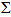 90/110150150/1801-15 (performanţa totală)150/180250250/300TitlulNr. Articole ISI Autor principalNr. Articole ISI CoautorIndex Hirsch(ISI) Factor cumulat de impact autor principal (FCIAP)Profesor universitar/CS I105610Abilitare105610Conferenţiar universitar/CS II6346Nr. crt.Domeniul activităţilorTipul activităţilorCategorii şi restricţiiSubcategoriiIndicatori (kpi)0123451Activitatea didactică şi profesională (A1)1.1 Cărţi şi capitole în cărţi de specialitate1.1.1 Cărţi/monografii/capitole ca autor.1 capitol în tratat internaţional = 1 carte naţională; 5 capitole în tratate/cărţi naţionale = 1 carte naţională1.1.1.1 internaţionalenr. pag./nr. autori1Activitatea didactică şi profesională (A1)1.1 Cărţi şi capitole în cărţi de specialitate1.1.1 Cărţi/monografii/capitole ca autor.1 capitol în tratat internaţional = 1 carte naţională; 5 capitole în tratate/cărţi naţionale = 1 carte naţională1.1.1.2 naţionale; Profesor minim 2, din care 1 prim autor; Conferenţiar minim 1nr. pag./2 x nr. autori1Activitatea didactică şi profesională (A1)1.1 Cărţi şi capitole în cărţi de specialitate1.1.2 Cărţi/capitole ca editor/coordonator1.1.2.1 internaţionalenr. pag/3 x nr. editori/coordonatori1Activitatea didactică şi profesională (A1)1.1 Cărţi şi capitole în cărţi de specialitate1.1.2 Cărţi/capitole ca editor/coordonator1.1.2.2 naţionalenr. pag/5 x nr. editori/coordonatori1Activitatea didactică şi profesională (A1)1.2 Material didactic/Lucrări didactice1.2.1 Manuale didactice - Minimum 3 pentru Profesor/CS I, din care 1 ca prim autor de la ultima promovare; Minimum 2 pentru Conferenţiar/CS II; din care 1 de la ultima promovarenr. pag/2 x nr. autori1Activitatea didactică şi profesională (A1)1.2 Material didactic/Lucrări didactice1.2.2 Îndrumătoare de laborator/aplicaţii: Profesor - minimum 1, prim autor; Conferenţiar - minimum 1, coautornr. pag/3 x nr. autori1Activitatea didactică şi profesională (A1)1.3 Coordonare de programe de studii, organizare şi coordonare programe de formare continuă (ex: licenţă, masterat, doctorat, postdoctorat etc.)15/program1Activitatea didactică şi profesională (A1)1.4. Proiecte educaţionale şi de formare continuă (ex: POS-DRU, POS-CCE etc.)1.4.1 - director/responsabil/membrudirector: 5 x nr. ani/membru: 2 x nr. ani2Activitate2.1 Articole *) în reviste cotate ISI Thomson ReutersMinimum 4 articole pentru Profesor/CS I cu FI cumulat 2, din care 2 ca principal autor (prim autor/corresponding/senior autor), respectiv 2 de la ultima promovare. Minimum 2 articole pentru Conferenţiar/CS II cu FI cumulat 1, din care l de la ultima promovare (FI = factor de impact)(30+10 x factor impact)/nr. autori2Activitate2.2 Articole *) în volumele unor manifestări ştiinţifice indexate ISI proceedings/Articole *) publicate în rezumat în reviste şi volumele unor manifestări ştiinţifice cotate ISIMinimum 2 articole pentru Profesor/CS I de la ultima promovare; Minimum 1 articol pentru Conferenţiar/CS 11, de la ultima promovare1 articol ISI cu FI se echivalează cu 2 lucrări ISI proceedings sau 2 rezumate ISI, dar nu şi invers!15/nr. autori2Activitate2.3 Articole *) în reviste şi volumele unor manifestări ştiinţifice indexate în alte baze de date internaţionale**)2.3.1 - Minimum 30 pentru Profesor, din tematica disciplinelor postului, din care minimum 25 ca singur sau prim autor1 articol ISI cu FI < 1 = 3 articole în reviste indexate BDI, dar nu şi invers; 1 articol ISI cu FI > = 1 = 5 articole în reviste indexate BDI, dar nu şi invers!10/nr. autori2Activitate2.3 Articole *) în reviste şi volumele unor manifestări ştiinţifice indexate în alte baze de date internaţionale**)2.3.2 Minimum 20 pentru Conferenţiar, din tematica disciplinelor postului, din care minimum 15 ca singur sau prim autor1 articol ISI cu FI < 1 = 3 articole în reviste indexate BDI, dar nu şi invers; 1 articol ISI cu FI > = 1 = 5 articole în reviste indexate BDI, dar nu şi invers!10/nr. autori2Activitate2.4 Proprietate intelectuală, brevete de invenţie şi inovaţie, etc.2.4.1 internaţionale60/nr. autori2Activitate2.4 Proprietate intelectuală, brevete de invenţie şi inovaţie, etc.2.4.2 naţionale50/nr. autori2Activitate2.5 Granturi/proiecte câştigate prin competiţie (1 director/responsabil se echivalează cu 2 membru, nu şi invers)2.5.1 Profesor - minimum 2 granturi câştigate prin competiţie ca director/responsabil; Conferenţiar - minimum 1 grant câştigat prin competiţie ca director/responsabil2.5.1.1 internaţionale20 x nr. ani2Activitate2.5 Granturi/proiecte câştigate prin competiţie (1 director/responsabil se echivalează cu 2 membru, nu şi invers)2.5.1 Profesor - minimum 2 granturi câştigate prin competiţie ca director/responsabil; Conferenţiar - minimum 1 grant câştigat prin competiţie ca director/responsabil2.5.1.2 naţionale10 x nr. ani2Activitate2.5 Granturi/proiecte câştigate prin competiţie (1 director/responsabil se echivalează cu 2 membru, nu şi invers)2.5.2 Membru în echipă: Profesor minim 4; Conferenţiar minim 32.5.2.1 - internaţionale4 x nr. ani2Activitate2.5 Granturi/proiecte câştigate prin competiţie (1 director/responsabil se echivalează cu 2 membru, nu şi invers)2.5.2 Membru în echipă: Profesor minim 4; Conferenţiar minim 32.5.2.2 - naţionale2 x nr. ani3Recunoaşterea şi impactul activităţii (A3)3.1 Citări în reviste ISI şi BDI3.1.1 - Profesor - minim 30 citări, din care 15 ISI; Conferenţiar - minim 15 citări, din care 8 ISI3.1.1 - ISI20/nr. autori3Recunoaşterea şi impactul activităţii (A3)3.1 Citări în reviste ISI şi BDI3.1.1 - Profesor - minim 30 citări, din care 15 ISI; Conferenţiar - minim 15 citări, din care 8 ISI3.1.2 - BDI5/nr. autori3Recunoaşterea şi impactul activităţii (A3)3.2 Prezentări invitate în plenul unor manifestări ştiinţifice naţionale şi internaţionale şi Profesor invitat (exclusiv ERASMUS)3.2.1 - internaţionale203Recunoaşterea şi impactul activităţii (A3)3.2 Prezentări invitate în plenul unor manifestări ştiinţifice naţionale şi internaţionale şi Profesor invitat (exclusiv ERASMUS)3.2.2 - naţionale103Recunoaşterea şi impactul activităţii (A3)3.3 Membru în colectivele de redacţie sau comitete ştiinţifice ale revistelor şi manifestărilor ştiinţifice, organizator de manifestări ştiinţifice/Recenzor pentru reviste şi manifestări ştiinţifice naţionale;i internaţionale indexate ISI3.3.1 ISI203Recunoaşterea şi impactul activităţii (A3)3.3 Membru în colectivele de redacţie sau comitete ştiinţifice ale revistelor şi manifestărilor ştiinţifice, organizator de manifestări ştiinţifice/Recenzor pentru reviste şi manifestări ştiinţifice naţionale;i internaţionale indexate ISI3.3.2 BDI103Recunoaşterea şi impactul activităţii (A3)3.3 Membru în colectivele de redacţie sau comitete ştiinţifice ale revistelor şi manifestărilor ştiinţifice, organizator de manifestări ştiinţifice/Recenzor pentru reviste şi manifestări ştiinţifice naţionale;i internaţionale indexate ISI3.3.3 naţionale şi internaţionale neindexate53Recunoaşterea şi impactul activităţii (A3)3.4 Experienţa de management, analiză şi evaluare în cercetare şi/sau învăţământ3.4.1 Conducere5 x nr. ani3Recunoaşterea şi impactul activităţii (A3)3.4 Experienţa de management, analiză şi evaluare în cercetare şi/sau învăţământ3.4.2 Membru2 x nr. aniCriterii opţionaleCriterii opţionaleCriterii opţionaleCriterii opţionaleCriterii opţionaleCriterii opţionale3.5 Premii3.5.1 Academia Română303.5 Premii3.5.2 ASAS, AOSR, academii de ramură şi CNCSIS203.5 Premii3.5.3 Premii internaţionale303.5 Premii3.5.4 Premii naţionale în domeniu103.6 Membru în academii, organizaţii, asociaţii profesionale de prestigiu, naţionale şi internaţionale, apartenenţă la organizaţii din domeniul educaţiei şi cercetării3.6.1 - Academia Română1003.6 Membru în academii, organizaţii, asociaţii profesionale de prestigiu, naţionale şi internaţionale, apartenenţă la organizaţii din domeniul educaţiei şi cercetării3.6.2 ASAS, AOSR şi academii de ramură403.6 Membru în academii, organizaţii, asociaţii profesionale de prestigiu, naţionale şi internaţionale, apartenenţă la organizaţii din domeniul educaţiei şi cercetării3.6.3 - Conducere asociaţii profesionale3.6.3.1 - internaţionale303.6 Membru în academii, organizaţii, asociaţii profesionale de prestigiu, naţionale şi internaţionale, apartenenţă la organizaţii din domeniul educaţiei şi cercetării3.6.3 - Conducere asociaţii profesionale3.6.3.2 - naţionale103.6 Membru în academii, organizaţii, asociaţii profesionale de prestigiu, naţionale şi internaţionale, apartenenţă la organizaţii din domeniul educaţiei şi cercetării3.6.4 Asociaţii profesionale3.6.4.1 - internaţionale53.6 Membru în academii, organizaţii, asociaţii profesionale de prestigiu, naţionale şi internaţionale, apartenenţă la organizaţii din domeniul educaţiei şi cercetării3.6.4 Asociaţii profesionale3.6.4.2 - naţionale33.6 Membru în academii, organizaţii, asociaţii profesionale de prestigiu, naţionale şi internaţionale, apartenenţă la organizaţii din domeniul educaţiei şi cercetării3.6.5 Organizaţii în domeniul educaţiei şi cercetării3.6.5.1 - conducere503.6 Membru în academii, organizaţii, asociaţii profesionale de prestigiu, naţionale şi internaţionale, apartenenţă la organizaţii din domeniul educaţiei şi cercetării3.6.5 Organizaţii în domeniul educaţiei şi cercetării3.6.5.2 - membru25Nr. crt.CategoriaCategoriaCategoriaCategoriaCategoriaNr. crt.Domeniul de activitateCondiţii ConferenţiarCondiţii CS IICondiţii Profesor/AbilitareCondiţii CS I1Activitatea didactică/profesională (A1)Minimum 150 puncteMinimum 0 puncteMinimum 300 puncteMinimum 0 puncte2Activitatea de cercetare (A2)Minimum 150 puncteMinimum 200 puncteMinimum 300 puncteMinimum 400 puncte3Recunoaşterea impactului activităţii (A3)Minimum 100 puncteMinimum 100 puncteMinimum 150 puncteMinimum 150 puncteTOTALTOTAL400 puncte300 puncte750 puncte550 puncteTitlulNr. Articole ISI Autor principalNr. Articole ISI CoautorIndex Hirsch(ISI) Factor cumulat de impact autor principal (FCIAP)Profesor universitar/CS I105610Abilitare105610Conferenţiar universitar/CS II6346Nr. crt.Denumirea bazei de dateAdresa web1.ISI Web of Knowledgehttp://www.webofknowledge.com/2.Scopushttp://www.scopus.com/3.EBSCOhttp://www.ebscohost.com/4.CEEOLhttp://www.ceeol.com/5.SpringerLinkhttp://www.springerlink.com/S.Science Directhttp://www.sciencedirect.com/7.West Lawhttp://www.westlaw.com/8.Franciswww.csa.com/factsheets/francis-set-c.php9.Doctrinalhttp://www. doctrinal.fr/10.Hein Onlinehttp://www.heinonline.org/11.JSTORhttp://www.jstor.org/12.Lexis Nexishttp://www.lexisnexis.com/13.ProQuesthttp://www.proquest.com/14.Perseehttp://wwvv.persee.fr/15.ERIH Plushttps://dbh.nsd.uib.no/publiseringskanaler/erihplus/16.KVKhttps://kvk.bibliothek.kit.edu18.Worldcathttp://worldcat.orgIndicatorDenumirea indicatoruluiDenumirea indicatoruluiPunctajElementul pentru care se acordă punctajulI1Cărţi publicate la edituri internaţionale de prestigiu, la edituri de prestigiu din străinătate sau la edituri din ţară cu prestigiu recunoscut în domeniul ştiinţelor juridice, după cum urmează*:Punctajul de mai jos se dublează dacă lucrarea a apărut într-o limbă de largă circulaţie la o editură internaţională de prestigiu şi se găseşte în minimum zece biblioteci din catalogul desemnat de autoritatea naţională de cercetare pentru criteriile de selecţie la finanţare a proiectelor de cercetarePunctajul de mai jos se dublează dacă lucrarea a apărut într-o limbă de largă circulaţie la o editură internaţională de prestigiu şi se găseşte în minimum zece biblioteci din catalogul desemnat de autoritatea naţională de cercetare pentru criteriile de selecţie la finanţare a proiectelor de cercetareI1- Tratate- Tratate10I1- Monografii- Monografii8I1- Cursuri universitare- Cursuri universitare7I1- Practică şi/sau Legislaţie comentată- Practică şi/sau Legislaţie comentată5I1- Traduceri de cărţi- Traduceri de cărţi5I1- Îndrumare practice- Îndrumare practice2I1*Cărţi din categoriile de mai sus, publicate la alte edituri din străinătate cu peer review internaţional sau la edituri din România acreditate de Consiliul Naţional al Cercetării Ştiinţifice (categoria B)*Cărţi din categoriile de mai sus, publicate la alte edituri din străinătate cu peer review internaţional sau la edituri din România acreditate de Consiliul Naţional al Cercetării Ştiinţifice (categoria B)1/2 din punctajele de mai susPe carteI2Articole/Studii care prezintă contribuţii in extenso, publicate în reviste ştiinţifice de prestigiu în domeniul ştiinţelor juridice*Articole/Studii care prezintă contribuţii in extenso, publicate în reviste ştiinţifice de prestigiu în domeniul ştiinţelor juridice*1Pe articol/studiuI2*Publicare în reviste străine într-o limbă de largă circulaţie internaţională*Publicare în reviste străine într-o limbă de largă circulaţie internaţională3Pe articol/studiuI3Capitole de carte, studii în volume colective sau în volume ale conferinţelor care prezintă contribuţii in extenso, publicate la edituri cu prestigiu recunoscut în domeniul ştiinţelor juridice*Capitole de carte, studii în volume colective sau în volume ale conferinţelor care prezintă contribuţii in extenso, publicate la edituri cu prestigiu recunoscut în domeniul ştiinţelor juridice*1Pe publicaţieI3*Publicare în străinătate, într-o limbă de largă circulaţie internaţională*Publicare în străinătate, într-o limbă de largă circulaţie internaţională3Pe articol/studiuI4Traduceri în limba română de: articole/studii care prezintă contribuţii in extenso, publicate în reviste ştiinţifice internaţionale de prestigiu în domeniul ştiinţelor juridice; studii în volume colective internaţionale sau în volume ale conferinţelor internaţionale care prezintă contribuţii in extenso, publicate la edituri cu prestigiu recunoscut în domeniul ştiinţelor juridiceTraduceri în limba română de: articole/studii care prezintă contribuţii in extenso, publicate în reviste ştiinţifice internaţionale de prestigiu în domeniul ştiinţelor juridice; studii în volume colective internaţionale sau în volume ale conferinţelor internaţionale care prezintă contribuţii in extenso, publicate la edituri cu prestigiu recunoscut în domeniul ştiinţelor juridice0,5Pe traducereI5Director/Responsabil în granturi de cercetare sau contracte directe de cercetare internaţionaleDirector/Responsabil în granturi de cercetare sau contracte directe de cercetare internaţionale10Pe grant/contractI6Membru în echipă în granturi de cercetare sau contracte directe de cercetare internaţionaleMembru în echipă în granturi de cercetare sau contracte directe de cercetare internaţionale3Pe grant/contractI7Director/Responsabil în granturi de cercetare sau contracte directe de cercetare naţionaleDirector/Responsabil în granturi de cercetare sau contracte directe de cercetare naţionale5Pe grant/contractI8Membru în echipă în granturi de cercetare sau contracte directe de cercetare naţionaleMembru în echipă în granturi de cercetare sau contracte directe de cercetare naţionale2Pe grant/contractI9Citări ale publicaţiilor candidatului în cărţi, capitole de cărţi sau volume, publicate la edituri româneşti cu prestigiu recunoscut în domeniul ştiinţelor juridice, precum şi în reviste ştiinţifice româneşti de prestigiu în domeniul ştiinţelor juridiceCitări ale publicaţiilor candidatului în cărţi, capitole de cărţi sau volume, publicate la edituri româneşti cu prestigiu recunoscut în domeniul ştiinţelor juridice, precum şi în reviste ştiinţifice româneşti de prestigiu în domeniul ştiinţelor juridice0,2Pe citareI10Citări ale publicaţiilor candidatului în cărţi, capitole de cărţi sau volume, publicate la edituri cu prestigiu internaţional, respectiv articole în reviste străine de prestigiu în domeniul ştiinţelor juridiceCitări ale publicaţiilor candidatului în cărţi, capitole de cărţi sau volume, publicate la edituri cu prestigiu internaţional, respectiv articole în reviste străine de prestigiu în domeniul ştiinţelor juridice0,4Pe citareI11Punctaj suplimentar: minimum douăzeci de citări ale unui articol/studiu al candidatului care prezintă contribuţii in extenso, publicat în reviste ştiinţifice de prestigiu în domeniul ştiinţelor juridice**Rută alternativă: minimum cinci citări ale unui articol/studiu al candidatului care prezintă contribuţii in extenso, publicat în reviste ştiinţifice din străinătate de prestigiu în domeniul ştiinţelor juridicePunctaj suplimentar: minimum douăzeci de citări ale unui articol/studiu al candidatului care prezintă contribuţii in extenso, publicat în reviste ştiinţifice de prestigiu în domeniul ştiinţelor juridice**Rută alternativă: minimum cinci citări ale unui articol/studiu al candidatului care prezintă contribuţii in extenso, publicat în reviste ştiinţifice din străinătate de prestigiu în domeniul ştiinţelor juridice5Pe articol/studiuI12Premii ale Academiei Române, ale celorlalte academii înfiinţate prin lege, precum şi ale Uniunii JuriştilorPremii ale Academiei Române, ale celorlalte academii înfiinţate prin lege, precum şi ale Uniunii Juriştilor1Pe premiuI13Redactor al unei reviste editate sau în ţară, de prestigiu în domeniul ştiinţelor juridice**Se dublează punctajul, dacă revista este editată în străinătate, într-o limbă de largă circulaţie internaţională. Se adaugă câte un punct suplimentar pentru fiecare trei ani consecutivi de vechime în funcţia de redactorRedactor al unei reviste editate sau în ţară, de prestigiu în domeniul ştiinţelor juridice**Se dublează punctajul, dacă revista este editată în străinătate, într-o limbă de largă circulaţie internaţională. Se adaugă câte un punct suplimentar pentru fiecare trei ani consecutivi de vechime în funcţia de redactor1Pe titlu de revistăI14Coordonator de volume publicate la edituri naţionale cu prestigiu recunoscut în domeniul ştiinţelor juridice**Punctajul se dublează pentru volumele publicate la edituri din străinătate (din categoriile menţionate la Definiţii)Coordonator de volume publicate la edituri naţionale cu prestigiu recunoscut în domeniul ştiinţelor juridice**Punctajul se dublează pentru volumele publicate la edituri din străinătate (din categoriile menţionate la Definiţii)2Pe volum coordonatI15Membru în consiliul editorial al unei reviste ştiinţifice de prestigiu în domeniul ştiinţelor juridice**Se dublează punctajul pentru revistele din străinătateMembru în consiliul editorial al unei reviste ştiinţifice de prestigiu în domeniul ştiinţelor juridice**Se dublează punctajul pentru revistele din străinătate0,5Pe revistăI16Organizator de conferinţe naţionale**Se dublează punctajul pentru conferinţe internaţionaleOrganizator de conferinţe naţionale**Se dublează punctajul pentru conferinţe internaţionale1Pe conferinţăI17Participare la conferinţe naţionale în calitate de:Participare la conferinţe naţionale în calitate de:*Punctajul se dublează pentru conferinţele internaţionale*Punctajul se dublează pentru conferinţele internaţionaleI17Keynote speakerKeynote speaker2I17SpeakerSpeaker1I17ModeratorModerator0,5I18Coordonarea unor programe de studii universitare**Punctajul se dublează dacă programul este oferit în limbi de largă circulaţie internaţională. Punctajul se triplează dacă programul este oferit în limbi de largă circulaţie internaţională şi timp de trei ani consecutivi jumătate din studenţii înscrişi în program sunt străini.Coordonarea unor programe de studii universitare**Punctajul se dublează dacă programul este oferit în limbi de largă circulaţie internaţională. Punctajul se triplează dacă programul este oferit în limbi de largă circulaţie internaţională şi timp de trei ani consecutivi jumătate din studenţii înscrişi în program sunt străini.1Pe program de studiiI19Mobilităţi de predare în cadrul programelor de cooperare internaţională (Erasmus, Fulbright, DAAD etc.)Mobilităţi de predare în cadrul programelor de cooperare internaţională (Erasmus, Fulbright, DAAD etc.)1Pe mobilitateI20Profesor asociat/visiting/cadru didactic universitar la o universitate din străinătateProfesor asociat/visiting/cadru didactic universitar la o universitate din străinătate2/lună de misiunePe universitateI21Studii şi perfecţionare în străinătate:Studii şi perfecţionare în străinătate:I21- master la o universitate din străinătate- master la o universitate din străinătate1Pe program de masterI21- doctorat în străinătate sau în cotutelă cu o instituţie din străinătate- doctorat în străinătate sau în cotutelă cu o instituţie din străinătate2Pe doctoratI21- efectuarea unui stagiu postdoctoral cu o durată de cel puţin o lună la o universitate din străinătate- efectuarea unui stagiu postdoctoral cu o durată de cel puţin o lună la o universitate din străinătate1/lună de stadiuPe universitateI22Participarea, în calitate de expert, la comisiile pentru elaborarea proiectelor unor acte normative*Participarea, în calitate de expert, la comisiile pentru elaborarea proiectelor unor acte normative*3Pe proiect de act normativI22*Constituţie, coduri fundamentale*Constituţie, coduri fundamentale10Pe proiect de act normativI22*Coduri specializate sau profesionale, alte acte normative*Coduri specializate sau profesionale, alte acte normative2Pe proiect de act normativI23Participarea la comisiile de concursuri sau/şi examene organizate de profesiile juridiceParticiparea la comisiile de concursuri sau/şi examene organizate de profesiile juridice0,5Pe comisieI24Redactarea de opinii ştiinţifice solicitate de autorităţi, instituţii publice sau corpuri profesionaleRedactarea de opinii ştiinţifice solicitate de autorităţi, instituţii publice sau corpuri profesionale1Pe opinieI25Membru în comisiile pentru ocuparea posturilor didactice:Membru în comisiile pentru ocuparea posturilor didactice:I25- din învăţământul juridic superior- din învăţământul juridic superior0,2Pe comisieI25- din învăţământul preuniversitar- din învăţământul preuniversitar0,1Pe comisieI26Membru în comisiile de bacalaureat şi în comisiile electoraleMembru în comisiile de bacalaureat şi în comisiile electorale0,1Pe comisieI27Referent de specialitate în comisiile pentru susţinerea publică a tezelor de doctoratReferent de specialitate în comisiile pentru susţinerea publică a tezelor de doctorat0,5Pe comisieI28Membru al Consiliului Naţional de Atestare a Titlurilor, Diplomelor şi Certificatelor Universitare, al Consiliului Naţional al Cercetării ştiinţifice, al consiliului sau comisiilor de specialitate ale Agenţiei Române de Asigurare a Calităţii în Învăţământul SuperiorMembru al Consiliului Naţional de Atestare a Titlurilor, Diplomelor şi Certificatelor Universitare, al Consiliului Naţional al Cercetării ştiinţifice, al consiliului sau comisiilor de specialitate ale Agenţiei Române de Asigurare a Calităţii în Învăţământul Superior3Pe consiliu/comisieCriteriulDenumirea criteriuluiStandardul pentru profesor universitar, cercetător ştiinţific gradul IStandardul pentru conferenţiar universitar, cercetător ştiinţific gradul IIC1Performanţă de fond- teză de doctorat publicată la o editură din ţară cu prestigiu recunoscut în domeniul ştiinţelor juridice**rută alternativă pentru tezele susţinute înainte de 1 ian. 2015: publicare în format tipărit sau electronic, la editura IOSUD unde s-a susţinut teza;- două comunicări într-o limbă străină de largă circulaţie internaţională, susţinute la congrese/conferinţe organizate de o societate ştiinţifică internaţională din specializarea candidatului şi publicate în volumul ori pe situl congresului/în revista societăţii/în secţiunea specială a unei reviste internaţionale de prestigiu (numai comunicări acceptate ca urmare a selecţiei operate/invitaţiei adresate de un comitet ştiinţific şi susţinute efectiv, nu în regim de poster);- Director/Responsabil al unui grant de cercetare sau contract direct de cercetare**Rute alternative:1. membru în echipele a două granturi de cercetare sau contracte directe de cercetare2. participarea în calitate de expert la comisiile pentru elaborarea proiectelor unor acte normative şi în cadrul comisiilor, agenţiilor, comitetelor sau grupurilor de lucru ale organizaţiilor sau asociaţiilor profesionale internaţionale- pentru profesor universitar: un curs universitar pentru fiecare dintre obiectele de studiu aflate în structura postului, publicat după obţinerea titlului de doctor, în calitate de autor unic sau de prim autor- o monografie publicată, după obţinerea titlului de doctor, la edituri internaţionale de prestigiu, la edituri de prestigiu din străinătate sau la edituri din tară cu prestigiu recunoscut în domeniul ştiinţelor juridice;- atestat de abilitare pentru conducere de doctorate.- teză de doctorat publicată la o editură din ţară cu prestigiu recunoscut în domeniul ştiinţelor juridice**rută alternativă: pentru tezele susţinute înainte de 1 ian. 2015: publicare în format tipărit electronic, la editura IOSUD unde s-a susţinut teza;- o comunicare într-o limbă străină de largă circulaţie internaţională, susţinută la un congres/conferinţă organizat(ă) de o societate ştiinţifică internaţională din specializarea candidatului şi publicată în volumul ori pe situl congresului/în revista societăţii/în secţiunea specială a unei reviste internaţionale de prestigiu (numai comunicare acceptată ca urmare a selecţiei operate/invitaţiei adresate de un comitet ştiinţific şi susţinută efectiv, nu în regim de poster);- Director/Responsabil al unui grant de cercetare sau contract direct de cercetare**Rute alternative:1. membru în echipa unui în grant de cercetare sau a unui contract direct de cercetare2. participarea în calitate de expert la comisiile pentru elaborarea proiectelor unor acte normative şi în cadrul comisiilor, agenţiilor, comitetelor sau grupurilor de lucru ale organizaţiilor sau asociaţiilor profesionale internaţionale- pentru conferenţiar universitar: un curs universitar publicat, după obţinerea titlului de doctor, în calitate de autor unic sau de prim autor.C2Numărul de articole/studii publicate în reviste de prestigiu în domeniul ştiinţelor juridice> = 15> = 10C3Numărul de articole/studii publicate în reviste, de prestigiu în domeniul ştiinţelor juridice, publicate după abţinerea titlului de doctor> = 10> = 4C4Suma punctajului pentru indicatorii I1-I8> = 65> = 40C5Suma punctajului pentru indicatorii I9-I11> = 10> = 6C6Suma punctajului pentru indicatorii I12-I28> = 25> = 15C7Punctajul total (suma punctajului pentru indicatorii I1-I28)> = 150> = 100C8Punctajul total (suma punctajului pentru indicatorii I1-I28), realizat după obţinerea titlului de doctor> = 100> = 65Nr. criteriuDenumirea IndicatoruluiPunctajulElementul pentru care se acordă punctajulI1Articole în reviste cotate ISI având un factor de impact f care este mai mare sau egal cu 0,1(2 + 4 x f) x 2/nPe articolI2Articole în reviste cotate ISI având un factor de impact mai mic de 0,1 sau în reviste indexate în cel puţin 3, respectiv 2 [2] din bazele de date internaţionale recunoscute sau reviste care au avut o cotaţie naţională B sau B+ înainte de 2011, capitole în volume publicate la edituri cu prestigiu internaţional (A1) sau la edituri cu prestigiu recunoscut (A2)2 x m/nPe articolI3Cărţi publicate ca unic autor10 x mPe carteI4Cărţi publicate în calitate de coautor, având n coautori6 x m/nPe carteI5Cărţi coordonate, având n coordonatori5 x m/nPe carteI6Studii/capitole, având n autori, în volume colective (volume cu ISBN)2 x m/nPe studiu/capitolI7Recenzii publicate în reviste cotate ISI sau în reviste indexate în cel puţin 3 din bazele de date internaţionale recunoscute sau termeni de minimum o pagină în enciclopedii/dicţionare de specialitate0,5 x m/nPe recenzie sau termenI8Lucrări publicate în volumele unor conferinţe (volume cu ISSN) sau indexate în cel puţin una din bazele de date internaţionale recunoscute, traduceri ale unor lucrări fundamentale din domeniul ştiinţelor sociale1 x m/nPe lucrareI9Citări ale publicaţiilor candidatului în articole publicate în reviste cotate ISI, în cărţi, capitole de cărţi sau volume ori în reviste indexate în baze de date internaţionale (nu se iau în considerare autocitările). n este numărul de autori al publicaţiei citate, sau recenzii la cărţile de autor publicate în reviste indexate în baze de date internaţionale(0,2 + 4 x f) x 2/nPe citareI10Editor al unei reviste editate în străinătate care este indexată ISI sau indexată de o bază de date internaţională recunoscută5Pe revistăI10Membru în comitetul de redacţie al unei asemenea reviste3Pe revistăI11Editor al unei reviste editate în ţară care este indexată ISI sau indexată de o bază de date internaţională recunoscută.2Pe revistăI11Membru în comitetul de redacţie al unei asemenea reviste1Pe revistăI12Coordonator al unei colecţii (serie de volume) editate de o editură cu prestigiu internaţional4Pe colecţie/serieI12Membru în comitetul ştiinţific al unei asemenea serii-colecţii2Pe colecţie/serieI12Coordonator al unei colecţii (serie de volume) editate de o editură din ţară2Pe colecţie/serieI12Membru în comitetul ştiinţific al unei asemenea serii-colecţii1Pe colecţie/serieI13Coordonarea unui proiect de cercetare finanţat cu echivalentul a cel puţin 50.000 lei de o entitate din străinătate7Pe proiectI14Coordonarea unui proiect de cercetare finanţat cu cel puţin echivalentul a 50.000 lei de o entitate din ţară5Pe proiectI15Profesor invitat (visiting) la o universitate de prestigiu din străinătate (titular de curs finalizat prin evaluarea studenţilor)10Pe universitateI15Profesor cercetător invitat (guest) la o universitate de prestigiu din străinătate pentru o perioadă de cel puţin o lună5Pe universitateI15Efectuarea unui stagiu postdoctoral cu o durată de cel puţin un an academic la o universitate de prestigiu din străinătate sau obţinerea unei diplome de doctor la o universitate din străinătate3Pe universitateI16Lucrări prezentate la conferinţe internaţionale organizate în străinătate1Pe conferinţăI17Lucrări prezentate la conferinţe internaţionale organizate în ţară0,5Pe conferinţăI18Beneficiar al unor granturi individuale sau burse postdoctorale în valoare de cel puţin 25.000 lei fiecare0,5Pe grant/bursăI19Iniţierea unor programe de studii universitare2Pe programI19Introducerea de cursuri noi0,5Pe cursI19Publicare cursuri pentru studenţi1 x m/nPe lucrareI20Membru al unei echipe de cercetare care implementează un proiect finanţat pe bază de competiţie cu cel puţin 100.000 lei1Pe proiectI21Membru al Consiliului Naţional de Atestare a Titlurilor, Diplomelor şi Certificatelor Universitare, al Consiliului Naţional al Cercetării Ştiinţifice, al consiliului sau comisiilor de specialitate ale Agenţiei Române de Asigurare a Calităţii în Învăţământul Superior, CNFIS (se punctează un singur mandat). Premii ale unor Academii şi Asociaţii ştiinţifice1Pe consiliu/comisie/premiuI22Studiu, individual sau colectiv, de evaluare şi fundamentare de politici publice elaborat, în urma unor concursuri de selecţie, pentru diverse instituţii publice guvernamentale/organizaţii internaţionale/centre de cercetare2 x m/nPe lucrareI23Participare în colectivele de elaborare sau implementare a granturilor ori a proiectelor de dezvoltare instituţională, socială şi regională; transfer de cunoaştere şi instrumente de politici; asistentă pentru dezvoltare s.a finanţate de o entitate regională, naţională sau din străinătate1Pe proiectCriteriuDefiniţie criteriuStandardul pentru profesor universitar/CS IStandardul pentru Conferenţiar universitar/CS IIC1Punctajul pentru indicatorul I1>/= 10>/= 5C2Numărul de articole care prezintă contribuţii originale, in extenso, conform condiţiilor de la I2>/= 8>/= 5C3Numărul de cărţi la care este unic autor sau prim autorcel puţin o carte la o editură cu prestigiu internaţional (A1) sau cel puţin două cărţi publicate la edituri cu prestigiu recunoscut (A2)>/= 1C4Suma punctajului pentru indicatorii I1-I8>/= 100>/= 50C5Suma punctajului pentru indicatorii I9>/= 10>/= 5C6Punctaj total (suma punctajului pentru indicatorii I1-I23)>/= 150>/= 100C7Punctaj total (suma punctajului pentru indicatorii I1-I23), acumulat după obţinerea titlului de doctor>/= 100>/= 50Nr. crt.Domeniul activităţilorTipul activităţilorTipul activităţilorCategorii şi restricţiiCategorii şi restricţiiSubcategoriiSubcategoriiIndicatori (kpi)0122334451Activitatea didactică şi profesională (A1)1.1Cărţi şi capitole în cărţi al căror conţinut este relevant în domeniul Ştiinţe militare/Informaţii şi Ordine publică, publicate în edituri cu prestigiu recunoscut în domeniul Ştiinţe militare, informaţii şi ordine publică, după obţinerea titlului de doctor.1.1.1Cărţi în calitate de autor- profesor minim 4 cărţi, din care 3 unic autor;- conferenţiar minim 3 cărţi, din care 2 unic autor.1.1.1.1Cărţi (internaţionale)151Activitatea didactică şi profesională (A1)1.1Cărţi şi capitole în cărţi al căror conţinut este relevant în domeniul Ştiinţe militare/Informaţii şi Ordine publică, publicate în edituri cu prestigiu recunoscut în domeniul Ştiinţe militare, informaţii şi ordine publică, după obţinerea titlului de doctor.1.1.1Cărţi în calitate de autor- profesor minim 4 cărţi, din care 3 unic autor;- conferenţiar minim 3 cărţi, din care 2 unic autor.1.1.1.2Naţionale:101Activitatea didactică şi profesională (A1)1.1Cărţi şi capitole în cărţi al căror conţinut este relevant în domeniul Ştiinţe militare/Informaţii şi Ordine publică, publicate în edituri cu prestigiu recunoscut în domeniul Ştiinţe militare, informaţii şi ordine publică, după obţinerea titlului de doctor.1.1.2Cărţi în calitate de coautor sau capitole1.1.2.1Internaţionale15/n1Activitatea didactică şi profesională (A1)1.1Cărţi şi capitole în cărţi al căror conţinut este relevant în domeniul Ştiinţe militare/Informaţii şi Ordine publică, publicate în edituri cu prestigiu recunoscut în domeniul Ştiinţe militare, informaţii şi ordine publică, după obţinerea titlului de doctor.1.1.2Cărţi în calitate de coautor sau capitole1.1.2.2Naţionale10/n1Activitatea didactică şi profesională (A1)1.2Material didactic/Lucrări didactice al căror conţinut este relevant în domeniul Ştiinţe militare, Informaţii şi Ordine publică după obţinerea titlului de doctor.1.2.1Tratate, monografii publicate în edituri cu prestigiu internaţional sau cu prestigiu recunoscut în domeniul Ştiinţe militare, informaţii şi ordine publică:Cursuri universitare, manuale didactice, legislaţie adnotată, îndrumare publicate în edituri cu prestigiu internaţional sau cu prestigiu recunoscut în domeniul Ştiinţe militare, informaţii şi ordine publică:- minimum 3 ca prim autor pentru Profesor/CS I;- minimum 2 ca prim autor pentru Conferenţiar/CS II.Tratate, monografii publicate în edituri cu prestigiu internaţional sau cu prestigiu recunoscut în domeniul Ştiinţe militare, informaţii şi ordine publică:Cursuri universitare, manuale didactice, legislaţie adnotată, îndrumare publicate în edituri cu prestigiu internaţional sau cu prestigiu recunoscut în domeniul Ştiinţe militare, informaţii şi ordine publică:- minimum 3 ca prim autor pentru Profesor/CS I;- minimum 2 ca prim autor pentru Conferenţiar/CS II.Tratate, monografii publicate în edituri cu prestigiu internaţional sau cu prestigiu recunoscut în domeniul Ştiinţe militare, informaţii şi ordine publică:Cursuri universitare, manuale didactice, legislaţie adnotată, îndrumare publicate în edituri cu prestigiu internaţional sau cu prestigiu recunoscut în domeniul Ştiinţe militare, informaţii şi ordine publică:- minimum 3 ca prim autor pentru Profesor/CS I;- minimum 2 ca prim autor pentru Conferenţiar/CS II.10/n5/n1Activitatea didactică şi profesională (A1)1.2Material didactic/Lucrări didactice al căror conţinut este relevant în domeniul Ştiinţe militare, Informaţii şi Ordine publică după obţinerea titlului de doctor.1.2.2Studii de specialitate, scenarii, exerciţii şi aplicaţii;Profesor/CS I - minimum 2, prim-autor;Conferenţiar/CS II - minimum 1, prim-autorStudii de specialitate, scenarii, exerciţii şi aplicaţii;Profesor/CS I - minimum 2, prim-autor;Conferenţiar/CS II - minimum 1, prim-autorStudii de specialitate, scenarii, exerciţii şi aplicaţii;Profesor/CS I - minimum 2, prim-autor;Conferenţiar/CS II - minimum 1, prim-autor5/n1Activitatea didactică şi profesională (A1)1.3Coordonare de programe de studii universitare, organizare şi coordonare programe de formare şi dezvoltare continuă2 pe program1Activitatea didactică şi profesională (A1)1.4Proiecte educaţionale şi de formare continuă1.4.1Director/Responsabil/MembruDirector/Responsabil/MembruDirector/Responsabil/Membru3/2/12Activitatea de cercetare (A2)2.1Articole al căror conţinut este relevant în domeniul fundamental Ştiinţe militare, informaţii şi ordine publică şi care sunt publicate în reviste cotate ISI Thomson Reuters, sau în volumele unor manifestări ştiinţifice, indexate ISI proceedings102Activitatea de cercetare (A2)2.2Articole/studii/rapoarte de cercetare al căror conţinut este relevant în domeniul Ştiinţe militare, informaţii şi ordine publică şi care sunt publicate în reviste/buletine ştiinţifice cu prestigiu recunoscut, sau în volumele unor manifestări ştiinţifice, în domeniul Ştiinţe militare, informaţii şi ordine publică, sau indexate în baze de date internaţionaleMinim 15 pentru profesor/CS IMinim 15 pentru profesor/CS IMinim 15 pentru profesor/CS IMinim 15 pentru profesor/CS I1/n2Activitatea de cercetare (A2)2.2Articole/studii/rapoarte de cercetare al căror conţinut este relevant în domeniul Ştiinţe militare, informaţii şi ordine publică şi care sunt publicate în reviste/buletine ştiinţifice cu prestigiu recunoscut, sau în volumele unor manifestări ştiinţifice, în domeniul Ştiinţe militare, informaţii şi ordine publică, sau indexate în baze de date internaţionaleMinim 10 pentru conferenţiar/CS IIMinim 10 pentru conferenţiar/CS IIMinim 10 pentru conferenţiar/CS IIMinim 10 pentru conferenţiar/CS II1/n2Activitatea de cercetare (A2)2.3Proprietate intelectuală, brevete de invenţie şi inovaţie etc.2.3.1InternaţionaleInternaţionaleInternaţionale102Activitatea de cercetare (A2)2.3Proprietate intelectuală, brevete de invenţie şi inovaţie etc.2.3.2NaţionaleNaţionaleNaţionale52Activitatea de cercetare (A2)2.4Granturi/proiecte prin competiţie2.4.1Director/Responsabil2.4.1.1Internaţionale15/10 de grant2Activitatea de cercetare (A2)2.4Granturi/proiecte prin competiţie2.4.1Director/Responsabil2.4.1.2Naţionale10/5 de grant2Activitatea de cercetare (A2)2.4Granturi/proiecte prin competiţie2.4.2Membru în echipă2.4.2.1Internaţionale5 de grant2Activitatea de cercetare (A2)2.4Granturi/proiecte prin competiţie2.4.2Membru în echipă2.4.2.2Naţionale3 de grant3Recunoaşterea şi impactul activităţii (A3)3.1Citări în reviste ISI şi BDI3.1.1ISIISIISI2 pe citare3Recunoaşterea şi impactul activităţii (A3)3.1Citări în reviste ISI şi BDI3.1.2BDIBDIBDI1 pe citare3Recunoaşterea şi impactul activităţii (A3)3.2Citări ale publicaţiilor candidatului în cărţi, capitole de cărţi sau volume, publicate la edituri cu prestigiu ştiinţific recunoscut în domeniul Ştiinţe militare, informaţii şi ordine publică0,3 pe citare3Recunoaşterea şi impactul activităţii (A3)3.3Prezentări/invitat în plenul unor manifestări ştiinţifice internaţionale şi naţionale cu participare internaţională sau Profesor invitat (exclusiv ERASMUS)3.3.1InternaţionaleInternaţionaleInternaţionale83Recunoaşterea şi impactul activităţii (A3)3.3Prezentări/invitat în plenul unor manifestări ştiinţifice internaţionale şi naţionale cu participare internaţională sau Profesor invitat (exclusiv ERASMUS)3.3.2NaţionaleNaţionaleNaţionale63Recunoaşterea şi impactul activităţii (A3)3.4Membru în colectivele de redacţie sau comitetele ştiinţifice ale revistelor cu prestigiu ştiinţific recunoscut în domeniul Ştiinţe militare, informaţii şi ordine publică şi manifestărilor ştiinţifice, organizator de manifestări ştiinţifice/recenzor pentru reviste şi manifestări ştiinţifice naţionale şi internaţionale indexate ISI, indexate la o bază internaţională recunoscută, sau neindexate3.4.1ISIISIISI103Recunoaşterea şi impactul activităţii (A3)3.4Membru în colectivele de redacţie sau comitetele ştiinţifice ale revistelor cu prestigiu ştiinţific recunoscut în domeniul Ştiinţe militare, informaţii şi ordine publică şi manifestărilor ştiinţifice, organizator de manifestări ştiinţifice/recenzor pentru reviste şi manifestări ştiinţifice naţionale şi internaţionale indexate ISI, indexate la o bază internaţională recunoscută, sau neindexate3.4.2BDIBDIBDI63Recunoaşterea şi impactul activităţii (A3)3.4Membru în colectivele de redacţie sau comitetele ştiinţifice ale revistelor cu prestigiu ştiinţific recunoscut în domeniul Ştiinţe militare, informaţii şi ordine publică şi manifestărilor ştiinţifice, organizator de manifestări ştiinţifice/recenzor pentru reviste şi manifestări ştiinţifice naţionale şi internaţionale indexate ISI, indexate la o bază internaţională recunoscută, sau neindexate3.4.3Naţionale şi internaţionale neindexateNaţionale şi internaţionale neindexateNaţionale şi internaţionale neindexate43Recunoaşterea şi impactul activităţii (A3)3.5Experienţa de management, analiză şi evaluare în cercetare şi/sau învăţământ3.5.1ConducereConducereConducere2/an3Recunoaşterea şi impactul activităţii (A3)3.5Experienţa de management, analiză şi evaluare în cercetare şi/sau învăţământ3.5.2MembruMembruMembru1/anCriterii opţionaleCriterii opţionaleCriterii opţionaleCriterii opţionaleCriterii opţionaleCriterii opţionaleCriterii opţionale3.6Premii3.6.1Academia Română103.6Premii3.6.2ASS, AOSR şi CNCS83.6Premii3.6.3premii internaţionale153.6Premii3.6.4premii naţionale în domeniu53.7Membru în academii, organizaţii, asociaţii profesionale de prestigiu, naţionale şi internaţionale, apartenenţă la organizaţii din domeniul educaţiei şi cercetării3.7.1Academia Română103.7Membru în academii, organizaţii, asociaţii profesionale de prestigiu, naţionale şi internaţionale, apartenenţă la organizaţii din domeniul educaţiei şi cercetării3.7.2ASS, AOSR şi academii de ramură83.7Membru în academii, organizaţii, asociaţii profesionale de prestigiu, naţionale şi internaţionale, apartenenţă la organizaţii din domeniul educaţiei şi cercetării3.7.3Conducere asociaţii profesionale3.7.3.1internaţionale83.7Membru în academii, organizaţii, asociaţii profesionale de prestigiu, naţionale şi internaţionale, apartenenţă la organizaţii din domeniul educaţiei şi cercetării3.7.3Conducere asociaţii profesionale3.7.3.2naţionale63.7Membru în academii, organizaţii, asociaţii profesionale de prestigiu, naţionale şi internaţionale, apartenenţă la organizaţii din domeniul educaţiei şi cercetării3.7.4Asociaţii profesionale3.7.4.1internaţionale63.7Membru în academii, organizaţii, asociaţii profesionale de prestigiu, naţionale şi internaţionale, apartenenţă la organizaţii din domeniul educaţiei şi cercetării3.7.4Asociaţii profesionale3.7.4.2naţionale43.7Membru în academii, organizaţii, asociaţii profesionale de prestigiu, naţionale şi internaţionale, apartenenţă la organizaţii din domeniul educaţiei şi cercetării3.7.5Organizaţii în domeniul educaţiei şi cercetării3.7.5.1Conducere63.7Membru în academii, organizaţii, asociaţii profesionale de prestigiu, naţionale şi internaţionale, apartenenţă la organizaţii din domeniul educaţiei şi cercetării3.7.5Organizaţii în domeniul educaţiei şi cercetării3.7.5.2Membru4Nr. crt.CategoriaCategoriaCategoriaCategoriaCategoriaCategoriaNr. crt.Domeniul de activitateCondiţii conferenţiarCondiţii CS IICondiţii profesorCondiţii CS IAccesibilitate teze de doctorat1Activitatea didactică/profesională (A1)Minimum 35 puncteMinimum 15 puncteMinimum 60 puncteMinimum 30 puncteMinim 3 referate cu rezultatele cercetării ştiinţifice; 6 articole/studii publicate, aferente domeniului pentru care sunt acreditate studiile universitare de doctorat şi tezei de doctorat2Activitatea de cercetare (A2)Minimum 20 puncteMinimum 40 puncteMinimum 30 puncteMinimum 60 puncteMinim 3 referate cu rezultatele cercetării ştiinţifice; 6 articole/studii publicate, aferente domeniului pentru care sunt acreditate studiile universitare de doctorat şi tezei de doctorat3Recunoaşterea impactului activităţii (A3)Minimum 5 puncteMinimum 5 puncteMinimum 10 puncteMinimum 10 puncteMinim 3 referate cu rezultatele cercetării ştiinţifice; 6 articole/studii publicate, aferente domeniului pentru care sunt acreditate studiile universitare de doctorat şi tezei de doctoratTOTALTOTAL60 puncte60 puncte100 puncte100 puncteCartea "i" publicată la o editură internaţională din Anexa 1Pi = 0,5/NCapitolul "i" în cartea publicată la o editură internaţională din Anexa 1Pi = 0,25/NCartea "i" publicată la o editură naţională sau internaţională, altele decât în Anexa 1Pi = 0,2/NCapitolul "i" în cartea publicată la o editură naţională sau internaţională, altele decât în Anexa l sau articol în volume ISI ProceedingsPi = 0,1/NIndex JCRCategoriile de încadrare a revistelor ISI luate în considerare pentru obţinerea standardului minim (conform JCR)Multiplicator MCore EconomicsEconomics10Core EconomicsBusiness, Finance10Core EconomicsBusiness10Core EconomicsManagement10InfoeconomicsComputer Science, Artificial Intelligence8InfoeconomicsComputer Science, Interdisciplinary Applications8InfoeconomicsComputer Science, Information System8InfoeconomicsComputer Science, Theory & Methods8InfoeconomicsComputer Science, Software Engineering8InfoeconomicsComputer Science, Hardware &. Architecture8InfoeconomicsOperations Research & Management Science8InfoeconomicsStatistics & Probability8InfoeconomicsComputer Science, Cybernetics8InfoeconomicsCybernetics8Social Science & ScienceToate cu excepţia celor menţionate anterior6Conferenţiar universitar, Cercetător ştiinţific IIProfesor universitar, Cercetător ştiinţific I, AbilitareS > = 1,5S > = 4P > = 0,75P > = 2C > = 0,5C > = 1,2Nr. Crt.Denumire Editura1Academic Press2Addison Wesley3Allen and Unwin4Blackwell5Brookings Institution6Cambridge University Press7Columbia University Press8Cornell University Press9CRC Press10Duke University Press11Edward Elgar12Elsevier13Emerald Group14Harper Collins15Harvard University Press16IEEE Computer Society17Indiana University Press18IOS Press19John Wiley & Sons20Johns Hopkins University Press21Kluwer Academic Press22Macmillan23McGraw-Hill24MIT Press25New York University Press26North Holland27Oxford University Press28Palgrave Macmillan29Chapman & Hall30Pearson Education31Prentice Hall32Presses Universitaires de France33Princeton University Press34Routledge35Rutgers University Press36Sage37Springer38Stanford University Press39Taylor & Francis Group40University of California Press41University of Chicago Press42Wiley-Blackwell43Wiley44World Scientific45Yale University Press46Vienna University Press47Economica48Dunod49Les Edition d'Organisation50ACM PressDomeniul Psihologie- Edituri A2: Editura ASCR (Cluj-Napoca); Editura Polirom (Iaşi); Editura Trei (Bucureşti)- Edituri B: Editura Academiei Române, Editura All, Editura Sper, Editura Tritonic, Editura Universităţii din Bucureşti, Editura Universitară (Bucureşti); Presa Universitară Clujeană (Cluj-Napoca), Editura Universităţii A.I. Cuza, Editura Institutul European (Iaşi); Editura Universităţii de Vest (Timişoara)Domeniul Ştiinţe ale Educaţiei- Edituri A2: Editura Polirom (Iaşi); Editura Trei (Bucureşti)- Edituri B: Editura Academiei Române, Editura Didactică şi Pedagogică RA, Editura Humanitas, Editura Universităţii din Bucureşti, Editura Universitară (Bucureşti); Editura Universităţii A.I. Cuza, Editura Institutul European (Iaşi), Presa Universitară Clujeană (Cluj-Napoca); Editura Paralela 45 (Piteşti), Editura Universităţii de Vest (Timişoara)Domeniul Educaţie Fizică şi Sport- Edituri A2: Presa Universitară Clujeană, Editura Riso Print (Cluj-Napoca), Editura Universitaria (Craiova); Editura Polirom (Iaşi), Editura Galaţi University Press; Editura Universităţii Transilvania (Braşov); Editura Discobolul (Bucureşti), Editura Universităţii din Piteşti, Editura Ovidius University Press (Constanţa)- Edituri B: Editura Academiei Române, Editura Trei, Editura Universităţii din Bucureşti, Editura Bren, Editura Printech, Editura Morosan, Editura CD Press, Editura Fest, Editura Didactică şi Pedagogică RA (Bucureşti); Editura Universităţii A.I. Cuza, Editura Pim (Iaşi); Editura Universităţii din Oradea; Editura Universităţii de Vest (Timişoara)IndicatorDenumirea indicatoruluiPunctajUnitatea de măsurăRealizări ştiinţifice semnificative în calitate de autor principalRealizări ştiinţifice semnificative în calitate de autor principalRealizări ştiinţifice semnificative în calitate de autor principalRealizări ştiinţifice semnificative în calitate de autor principalI1Contribuţii in extenso de tip article sau review, publicate în reviste indexate în Web of Science (ISI), al căror IF este mai mare sau egal cu p, realizate în calitate de autor principal3 + (3 x IF)ArticolI2Contribuţii in extenso de tip article sau review, publicate în reviste indexate în Web of Science (ISI), al căror IF este mai mic decât p sau în reviste neindexate Web of Science (IF = 0), dar indexate în cel puţin două baze de date internaţionale recunoscute, din care în cel puţin una se regăseşte în format in extenso (full-text), realizate în calitate de autor principal3 + IFArticolI3Cărţi publicate în calitate de autor principal în edituri clasificate A1 sau A2 (m A1 =3; m A2 = 1)12 x mCarteI4Capitole în cărţi publicate în calitate de autor principal în edituri clasificate A1 sau A2 (m A1 = 3; m A2 = 1)3 x mCapitolRealizări ştiinţifice semnificative în calitate de co-autorRealizări ştiinţifice semnificative în calitate de co-autorRealizări ştiinţifice semnificative în calitate de co-autorRealizări ştiinţifice semnificative în calitate de co-autorI5Contribuţii in extenso de tip article sau review, publicate în reviste indexate în Web of Science (ISI), al căror IF este mai mare sau egal cu p, realizate în calitate de co-autor3 + [(3 x IF)/n]ArticolI6Contribuţii in extenso de tip article sau review, publicate în reviste indexate în Web of Science (ISI), al căror IF este mai mic decât p sau în reviste neindexate Web of Science (IF = 0), dar indexate în cel puţin două baze de date internaţionale recunoscute, din care în cel puţin una se regăseşte în format in extenso (full-text), realizate în calitate de co-autor(3 + IF)/nArticolI7Cărţi publicate în calitate de co-autor în edituri clasificate A1 sau A2 (m A1 = 3; m A2 = 1)12 x m/nCarteI8Capitole în cărţi publicate în calitate de co-autor în edituri clasificate A1 sau A2 (m A1 = 3; m A2 = 1)3 x m/nCapitolAlte realizări ştiinţificeAlte realizări ştiinţificeAlte realizări ştiinţificeAlte realizări ştiinţificeI9Lucrări in extenso (tip proceedings) indexate WoS sau altă BDI recunoscută, realizate în calitate de autor principal, publicate în volumele unor conferinţe internaţionale, cu relevanţă pentru domeniul de abilitare, disponibile în format full-text în cel puţin o BDI(în cazul I9 şi I10 se pot puncta cumulat cel mult două contribuţii/ediţie conferinţă)1LucrareI10Lucrări in extenso (tip proceedings) indexate WoS sau altă BDI recunoscută, realizate în calitate de co-autor, publicate în volumele unor conferinţe internaţionale, cu relevanţă pentru domeniul de abilitare, disponibile în format full-text în cel puţin o BDI1/nLucrareI11Alte articole in extenso publicate în calitate de autor/co-autor în reviste ştiinţifice, cu condiţia ca revistele să fie indexate la nivel de rezumat în cel puţin o bază de date internaţională recunoscută1/nArticolI12Cărţi publicate în calitate de autor/co-autor în edituri clasificate de tip B (m B = 0,5)12 x m/nCarteI13Capitole în cărţi publicate în calitate de autor/co-autor în edituri clasificate de tip B (m B = 0,5)3 x m/nCapitolI14Autor/co-autor rapoarte de analiză de politici/strategii educaţionaleI4.1 rapoarte internaţionale (m = 3);I4.2 rapoarte naţionale (m = 1)8 x m/nRaportI15Brevete de invenţie/drepturi de autor/mărci înregistrate OSIM/ORDA, ca urmare a unui demers de inovare ştiinţifică în vederea elaborării de materiale curriculare, teste psihologice sau educaţionale, tesle motrice/funcţionale, softuri specializate etc.3/nBrevet/drept de autorIndicatorDenumirea indicatoruluiPunctajUnitatea de măsurăI16Citări ale publicaţiilor candidatului în lucrări indexate Web of Science (autocitările sunt excluse)0.5CitareI17Alte citări ale publicaţiilor candidatului (autocitările sunt excluse)I17.1 Disponibile în lucrări clasificate A1 (m = 3)I17.2. Disponibile în lucrări clasificate A2 sau în baza de date Scopus (altele decât cele deja incluse la I16) (m = 1)I17.3. Disponibile în lucrări clasificate B sau în alte surse academice identificabile prin Google Scholar (altele decât cele deja incluse) (m 0.5)m/10CitareI18Keynote speaker (comunicare ştiinţifică în plen) la conferinţe internaţionale (m = 3)/naţionale (m = 1)2 x mConferinţăI19Membru în comitetul ştiinţific (A)/Referent ştiinţific pentru evaluarea şi selecţia lucrărilor unei conferinţe (B)/Membru în comitetul de organizare (C)/Coordonator simpozion (Chair) (D) (se punctează o singură calitate/conferinţă)19.1 Conferinţe internaţionale (m = 3)19.2 Conferind naţionale (m = 1)1 x mConferinţăI20Preşedinte sau membru în comitetul executiv al unei asociaţii profesionale internaţionale (m = 3) sau naţionale (m = 1)2 x mAsociaţieI21Premii şi distincţiiI21.1. Premii pentru activitatea ştiinţifică oferite de către instituţii sau asociaţii ştiinţifice/profesionale internaţionale (m = 3) sau naţionale de prestigiu (CNCS, etc.) (m = 1) (nu sunt incluse granturile de deplasare sau premierea articolelor din zona roşie, galbenă etc.)I21.2. Premii pentru activitatea didactică oferite de către instituţii/asociaţii de profil internaţionale sau naţionale de prestigiu (ex. profesor Bologna etc.) (m = 1)I21.3. Obţinerea în activitatea unor rezultate de prestigiu privind promovarea ţării şi a învăţământului românesc (de exemplu distincţiile, medaliile primite de către sportivi, antrenori, alţi specialişti pentru rezultate la JO, CM, CE etc., oferite de Preşedinţia României, MENCS, MTS etc.) (m = 1)4 x mPremiuI22Coordonator al unei colecţii de carte6ColecţieI23Carte coordonată relevantă pentru domeniu (m A1 = 3; m A2 = 1; m B = 0-5)8 x m/nCarteI24Redactor şef/editor sau membru în comitetul editorial al unei reviste cu comitet ştiinţific şi peer-reviewI24.1. Revistă indexată Web of Science (m = 3)I24.2. Revistă indexată în cel puţin două BDI (m = 1)I24.3 Revistă indexată într-un BDI (m = 0.5)4 x mRevistăI25Referent ştiinţific ad-hoc pentru reviste cu comitet ştiinţific şi peer-reviewI25.1. Revistă indexată Web of ScienceI25.2. Revistă indexată BDI (alta decât WoS)0.3/0.2ArticolI26Profesor asociat/visiting scholar pentru o durată de cel puţin o lună de zile/susţinerea unei conferinţe sau prelegeri în faţa cadrelor didactice sau a doctoranzilor (se punctează un singur aspect per universitate; nu sunt incluse aici schimburile Erasmus)26.1 la o universitate din TOP 500 conform clasamentului URAP (m = 3)26.2 la o universitate din afara topului 500 URAP, ca urmare a unei invitaţii nominale din partea instituţiei gazdă (m = 1)26.3 profesor invitat/lector al federaţiilor internaţionale pe ramură de sport/Academiei Olimpice a CIO/Asociaţii profesionale internaţionale (m = 1)/federaţiilor naţionale pe ramură de sport sau Academiei Olimpice a COSR (m = 0,5)0.5 x mInstituţie/invitaţieI27Director al unui grant finanţat/instituţia coordonatăI27.1 Director grant de cercetare cu relevanţă publică largă obţinut prin competiţie internaţională, acordat de către o agenţie/instituţie internaţională (m = 3)I27.2. A. Director grant de cercetare cu relevantă publică largă obţinut prin competiţie naţională/B. Coordonator echipă România pentru un grant de cercetare cu relevanţă publică largă, obţinut prin competiţie internaţională (m = 1)I27.3. A. Director sau coordonator partener al unui grant de dezvoltare instituţională (de exemplu tip POSDRU, Erasmus + etc.)/B. Director sau coordonator partener al unui grant de cercetare cu relevanţă specifică (de exemplu finanţat de către o companie), obţinut prin competiţie naţională sau internaţională/C. Coordonator partener pentru un grant de cercetare cu relevanţă publică largă, obţinut prin competiţie naţională (m = 0.5)9 x mGrantI28Membru în echipa unui grant finanţat/instituţia coordonatăI28.1 Membru în echipa unui grant de cercetare cu relevanţă publică largă obţinut prin competiţie internaţională sau naţională (m = 1)I28.2. Membru în echipa unui grant de cercetare cu relevanţă specifică sau a unui grant de dezvoltare instituţională obţinut prin competiţie internaţională sau naţională (m = 0,5)3 x mGrantI29Activitate de mentorat/îndrumare29.1. Conducător ştiinţific/membru în comisia de îndrumare sau de evaluare a tezelor de doctorat (punctajul total la 29.1 este plafonat la maximum 10 puncte)29.2. Mentor cu rol oficial de Îndrumare a unor cercetători postdoctorali1/0.51Doctorand/comisieÎndrumatI3030.1. Iniţierea sau coordonarea unor programe de studii universitare sau post-universitare30.2. Publicarea unor cursuri universitare (nu pot fi punctate aici contribuţii ce au fost incluse la indicatorii I3, I7 sau I12)30.3. Introducerea unor discipline noi în planul de învăţământ210.5ProgramCursDisciplinăI31Coordonarea unui centru sau laborator de cercetare, recunoscut de către Senatul Universităţii sau Consiliul Ştiinţific al Institutului de cercetare2CentruI32Evaluator proiecte/membru în Panel în competiţii internaţionale (m = 3)/naţionale (m = 1) de granturi de cercetare1 x mEdiţie competiţieI33Membru în grupul de experţi33.1. Comisii/consilii ştiinţifice sau organisme internaţionale (de exemplu UNESCO, UNICEF, CIO, Federaţii internaţionale pe ramuri de sport etc.) (m = 3)33.2. Comisii/consilii ştiinţifice sau organisme naţionale (CNATDCU, CNCS, ANCS, ARACIS sau alt grop de lucru consultativ/de lucru la nivelul MENCS sau la nivel interministerial, alcătuit ca urmare a unui ordin emis de MENCS sau de către un alt for ministerial (m = 1)1 x mComisieI34Furnizarea de servicii pentru beneficiarii externi ai instituţiei (cursuri sau programe de formare/perfecţionare profesională în domeniu)0,5Pe curs avizatI3535.1. Antrenor emerit/profesor emerit/maestru emerit al sportului/arbitru internaţional/comisar/observator (se iau în calcul doar calităţile existente la data înscrierii în concurs)35.2. Premii pentru activitatea sportivă acordate de către instituţii naţionale (MTS, MENCS, COSR) sau internaţionale35.3. Performanţe ale sportivilor antrenaţi (JO, CM, JMU - locurile 1-5; CE, CN - locurile 1), creaţii pe linia sportului de performanţă, recuperării motrice şi funcţionale, kinetoterapiei şi kinetoprofilaxie (linii metodice/metodologii/strategii de pregătire pe ramuri de sport/probă sportivă recunoscute în comunitatea de specialişti/federaţii pe ramuri de sport); programe de profilaxie şi recuperare prin mijloace kinetice pentru diferite categorii de populaţie/grupe de vârstă/grupe profesionale/patologii) recunoscute de organisme profesionale şi/sau ştiinţifice naţionale şi internaţionale.3/2/2Pe titlu/premiu/activitateCriteriuIndicatori esenţiali/suma indicatorilorStandard minimal conferenţiar/CS IIStandard minimal profesor/CS I/abilitareRealizări ştiinţifice (A1)C1I11025Realizări ştiinţifice (A1)C2I3 + I4612Realizări ştiinţifice (A1)C3Total A1 (I1+...+I15)60100Vizibilitate şi impact (A2)C4I16615Vizibilitate şi impact (A2)C5I2709Vizibilitate şi impact (A2)C6Total A2 (I16+...+I35)2060C7Total general80160Aria A1CriteriuIndicatori esenţiali/suma indicatorilorStandard minimal conferenţiar/CS IIStandard minimal profesor/CS I/abilitareRealizări ştiinţifice (A1)C1I1-3Realizări ştiinţifice (A1)C2I3 + I42020Realizări ştiinţifice (A1)C3Total A1 (I1+...+I15)6060Vizibilitate şi impact (A2)C4I1622Vizibilitate şi impact (A2)C5I27-12Vizibilitate şi impact (A2)C6Total A2 (I16+...+I35)3060C7Total general90120Aria A1CriteriuIndicatori esenţiali/suma indicatorilorStandard minimal conferenţiar/CS IIStandard minimal profesor/CS I/abilitareRealizări ştiinţifice (A1)C1I146Realizări ştiinţifice (A1)C2I3 + I41524Realizări ştiinţifice (A1)C3Total A1 (I1+...+I15)5565Vizibilitate şi impact (A2)C4I1624Vizibilitate şi impact (A2)C5I27-4Vizibilitate şi impact (A2)C6Total A2 (I16+...+I36)2555C7Total general80120Domeniul activităţilorIndicatoriCategorii [1]SubcategoriiPunctajElementul pentru care se acordă punctajul1. Activitatea profesională şi didactică (A1)1.1. Cărţi şi capitole [2] în lucrări de specialitate, ediţii. Se au în vedere lucrări publicate la edituri de prestigiu (a) din străinătate; (b) din ţară1.1.1. Carte [3] de autor unic, având la bază teza de doctorat30 pcartea1. Activitatea profesională şi didactică (A1)1.1. Cărţi şi capitole [2] în lucrări de specialitate, ediţii. Se au în vedere lucrări publicate la edituri de prestigiu (a) din străinătate; (b) din ţară1.1.2. Autor sau coautor [= autor de capitol(e)] de: monografie, sinteză, volum de studii tematice, studiu lingvistic, filologic, de critică sau istorie literară, dicţionar ştiinţific, ediţie critică filologică (text vechi, documente, traducerea şi editarea critică a unui text scris într-o limbă veche).(a) autor/coautor40 p/20 pfiecare carte1. Activitatea profesională şi didactică (A1)1.1. Cărţi şi capitole [2] în lucrări de specialitate, ediţii. Se au în vedere lucrări publicate la edituri de prestigiu (a) din străinătate; (b) din ţară1.1.2. Autor sau coautor [= autor de capitol(e)] de: monografie, sinteză, volum de studii tematice, studiu lingvistic, filologic, de critică sau istorie literară, dicţionar ştiinţific, ediţie critică filologică (text vechi, documente, traducerea şi editarea critică a unui text scris într-o limbă veche).(b) autor/coautor30 p/15 pfiecare carte1. Activitatea profesională şi didactică (A1)1.1. Cărţi şi capitole [2] în lucrări de specialitate, ediţii. Se au în vedere lucrări publicate la edituri de prestigiu (a) din străinătate; (b) din ţară1.1.3. Coordonator/coautor la lucrări fundamentale sau de referinţă (dicţionare, enciclopedii, atlase, tratate)(a) coordonator/coautor30 p/20 pfiecare carte1. Activitatea profesională şi didactică (A1)1.1. Cărţi şi capitole [2] în lucrări de specialitate, ediţii. Se au în vedere lucrări publicate la edituri de prestigiu (a) din străinătate; (b) din ţară1.1.3. Coordonator/coautor la lucrări fundamentale sau de referinţă (dicţionare, enciclopedii, atlase, tratate)(b) coordonator/coautor25 p/15 pfiecare carte1. Activitatea profesională şi didactică (A1)1.1. Cărţi şi capitole [2] în lucrări de specialitate, ediţii. Se au în vedere lucrări publicate la edituri de prestigiu (a) din străinătate; (b) din ţară1.1.4. Editarea cu aparat ştiinţific a unei opere ştiinţifice sau literare (inclusiv antologii) cu text(e) aparţinând altui autor decât cel al ediţiei.(a) autor/coautor25 p/15 pfiecare carte1. Activitatea profesională şi didactică (A1)1.1. Cărţi şi capitole [2] în lucrări de specialitate, ediţii. Se au în vedere lucrări publicate la edituri de prestigiu (a) din străinătate; (b) din ţară1.1.4. Editarea cu aparat ştiinţific a unei opere ştiinţifice sau literare (inclusiv antologii) cu text(e) aparţinând altui autor decât cel al ediţiei.(b) autor/coautor20 p/10 pfiecare carte1. Activitatea profesională şi didactică (A1)1.1. Cărţi şi capitole [2] în lucrări de specialitate, ediţii. Se au în vedere lucrări publicate la edituri de prestigiu (a) din străinătate; (b) din ţară1.1.5. Editarea de volume decurgând din lucrări ale unor simpozioane, colocvii, conferinţe, congrese, workshopuri pe teme ştiinţifice, organizate în cadru instituţional de către Universităţi, Academia Română, Institutele Academiei Române; editarea de volume colective şi de numere tematice ale publicaţiilor de specialitate.(a) coordonator (editor)/co-editor20 p/10 pfiecare volum1. Activitatea profesională şi didactică (A1)1.1. Cărţi şi capitole [2] în lucrări de specialitate, ediţii. Se au în vedere lucrări publicate la edituri de prestigiu (a) din străinătate; (b) din ţară1.1.5. Editarea de volume decurgând din lucrări ale unor simpozioane, colocvii, conferinţe, congrese, workshopuri pe teme ştiinţifice, organizate în cadru instituţional de către Universităţi, Academia Română, Institutele Academiei Române; editarea de volume colective şi de numere tematice ale publicaţiilor de specialitate.(b) coordonator (editor)/co-editor10 p/7 pfiecare volum1. Activitatea profesională şi didactică (A1)1.2. Traduceri1.2.1. Traducerea unei opere ştiinţifice sau beletristice din autori consacraţiautor/coautor15 p/10 pfiecare carte1. Activitatea profesională şi didactică (A1)1.2. Traduceri1.2.2. Dotarea unei traduceri cu aparat critic (note bio-bibliografice, note şi comentarii).autor/coautor15 p/7 pfiecare carte1. Activitatea profesională şi didactică (A1)1.3. Material didacticCurs sau manual universitar cu ISBN.autor/coautor20 p/10 pfiecare carte1. Activitatea profesională şi didactică (A1)1.4. ÎndrumareConducător de doctorat10 pcalitatea2. Activitate de cercetare (A2)2.1. Articole, studii, recenzii2.1.1. publicate în reviste ştiinţifice indexate ISI/Thomson Reuters, Elsevier/Scopus, Ebsco;autor/coautor de articol25 p/15 pfiecare articol sau recenzie2. Activitate de cercetare (A2)2.1. Articole, studii, recenzii2.1.1. publicate în reviste ştiinţifice indexate ISI/Thomson Reuters, Elsevier/Scopus, Ebsco;recenzie10 pfiecare articol sau recenzie2. Activitate de cercetare (A2)2.1. Articole, studii, recenzii2.1.2. publicate în reviste ştiinţifice indexate ERIH Plus sau indexate concomitent în cel puţin 3 BDI, altele decât cele de sub 2.1.1. (se exclude Google Scholar/Academic);autor/coautor de articol15 p/7 pfiecare articol sau recenzie2. Activitate de cercetare (A2)2.1. Articole, studii, recenzii2.1.2. publicate în reviste ştiinţifice indexate ERIH Plus sau indexate concomitent în cel puţin 3 BDI, altele decât cele de sub 2.1.1. (se exclude Google Scholar/Academic);recenzie5 pfiecare articol sau recenzie2. Activitate de cercetare (A2)2.1. Articole, studii, recenzii2.1.3. publicate în Analele/Buletinele/Anuarele Universităţilor/Academiei, volume colective ocazionale, omagiale, în memoriam; în volume de comunicări prezentate la manifestări ştiinţifice interne şi internaţionale, cu comitete ştiinţifice: (a) în străinătate; (b) în ţară;(a) autor/coautor de articol15 p/7 pfiecare articol sau recenzie2. Activitate de cercetare (A2)2.1. Articole, studii, recenzii2.1.3. publicate în Analele/Buletinele/Anuarele Universităţilor/Academiei, volume colective ocazionale, omagiale, în memoriam; în volume de comunicări prezentate la manifestări ştiinţifice interne şi internaţionale, cu comitete ştiinţifice: (a) în străinătate; (b) în ţară;(a) recenzie5 pfiecare articol sau recenzie2. Activitate de cercetare (A2)2.1. Articole, studii, recenzii2.1.3. publicate în Analele/Buletinele/Anuarele Universităţilor/Academiei, volume colective ocazionale, omagiale, în memoriam; în volume de comunicări prezentate la manifestări ştiinţifice interne şi internaţionale, cu comitete ştiinţifice: (a) în străinătate; (b) în ţară;(b) autor/coautor de articol10 p/5 pfiecare articol sau recenzie2. Activitate de cercetare (A2)2.1. Articole, studii, recenzii2.1.3. publicate în Analele/Buletinele/Anuarele Universităţilor/Academiei, volume colective ocazionale, omagiale, în memoriam; în volume de comunicări prezentate la manifestări ştiinţifice interne şi internaţionale, cu comitete ştiinţifice: (a) în străinătate; (b) în ţară;(b) recenzie5 pfiecare articol sau recenzie2. Activitate de cercetare (A2)2.1. Articole, studii, recenzii2.1.4. studii, eseuri, articole pe teme literare publicate în reviste de specialitate, neindexate, cu ISSN.2 pfiecare articol, până la un maximum de 50 p2. Activitate de cercetare (A2)2.2. Activitate editorială2.2.1. Membru al unui colectiv de redacţie al unei reviste de specialitate cu peer review, din străinătate (a) sau din ţară (b)(a)/(b)15 p/10 pfiecare atribuţie2. Activitate de cercetare (A2)2.2. Activitate editorială2.2.2. Referent ştiinţific şi coordonator de colecţii la edituri sau reviste acreditate, din străinătate (a) sau din ţară (b)(a)/(b)7 p/5 pfiecare atribuţie (nu fiecare referat)2. Activitate de cercetare (A2)2.3. Granturi ştiinţifice2.3.1. finanţate instituţional, obţinute prin competiţie internaţională sau naţională, pe baza unui proiect de cercetare.director30 pfiecare proiect2. Activitate de cercetare (A2)2.3. Granturi ştiinţifice2.3.1. finanţate instituţional, obţinute prin competiţie internaţională sau naţională, pe baza unui proiect de cercetare.membru15 pfiecare proiect2. Activitate de cercetare (A2)2.3. Granturi ştiinţifice2.3.2. finanţate instituţional, individuale, obţinute prin competiţie, pe baza unui proiect de cercetare.titular10 pfiecare proiect2. Activitate de cercetare (A2)2.4. Comunicăriprezentate la manifestări ştiinţifice (conferinţe, congrese, simpozioane, colocvii, workshopuri etc.) cu comitete ştiinţifice sau sistem de selecţie peer review, (a) în străinătate sau (b) în ţară(a)/(b)4 p/2 pfiecare comunicareRecunoaşterea şi impactul activităţii (A3)3.1. TraduceriCarte ştiinţifică de autor publicată în străinătate, după ce a fost deja publicată în România sau în R. Moldova.20 pfiecare carteRecunoaşterea şi impactul activităţii (A3)3.2. Premii şi distincţii academiceoferite de Universităţi, Institute de cercetare, Academii, USR, Asociaţii profesionale de nivel naţional.10 pfiecare premiuRecunoaşterea şi impactul activităţii (A3)3.3. Citări, menţiuni bibliografice, recenzări3.3.1. Citări şi menţiuni bibliografice, cu excepţia autocitărilor. O citare presupune menţionarea explicită a numelui/a contribuţiei celui citat şi este înregistrată o singură dată, indiferent de numărul de ocurenţe din lucrarea care citează. Lucrările în care se face citarea trebuie să aibă ISBN sau ISSN.2 pfiecare lucrare în care este menţionată o contribuţie ştiinţifică a candidatuluiRecunoaşterea şi impactul activităţii (A3)3.3. Citări, menţiuni bibliografice, recenzări3.3.2. Recenzii în publicaţii cu ISBN sau ISSN.5 pfiecare recenzieRecunoaşterea şi impactul activităţii (A3)3.4. Keynote speakerConferinţe în plenară la colocvii, simpozioane, conferinţe, congrese (a) internaţionale/(b) naţionale.(a)/(b)10 p/5 pfiecare conferinţăRecunoaşterea şi impactul activităţii (A3)3.5. Stagii în străinătate3.5.1. Stagiu de cercetare în străinătate (exclusiv Erasmus - staff mobility).minimum o lună5 pfiecare stagiuRecunoaşterea şi impactul activităţii (A3)3.5. Stagii în străinătate3.5.2. Visiting professor documentat ca atare, prin contract sau invitaţie.minimum o lună15 pfiecare stagiuRecunoaşterea şi impactul activităţii (A3)3.6. Prezenţa în baze de date şi în biblioteci din tară şi străinătateThomson Reuters/Web of Science, Scopus, ProQuest Central, Ebsco, Wiley Online, CEEOL, JSTOR, Oxford Journals, Ulrichs, ISSN, ERIH (exclus Google Scholar/Academic); KVK, worldcat.org, lib.washington.edu, în cataloagele B.C.U. Bucureşti, Cluj, Iaşi, Timişoara, B.A.R.2 pfiecareprezenţă/lucrare, până la un maximum de 100 pRecunoaşterea şi impactul activităţii (A3)3.7. Participarea la comisii de experţide evaluare de proiecte, de susţinere a tezei de doctorat sau de concurs pentru ocuparea unei funcţii didactice sau în cercetare.2 pfiecare participareCondiţii minimale, punctajDomeniul de activitateProfesor, CS I abilitareConferenţiar şi CS IIpublicarea tezei de doctoratpublicarea tezei de doctoratActivitatea didactică şi profesională A.1.minimum 200 de puncte, din care minimum 90 obţinute la categoriile A 1.1.1.-1.1.2.minimum 100 puncte, din care minimum 60 obţinute la categoriile A 1.1.1.-1.1.2Activitatea de cercetare A.2.minimum 450 de puncteminimum 300 puncteRecunoaşterea impactului activităţii A.3.minimum 200 de puncteminimum 100 de puncteTotalminimum 850 de puncteminimum 500 de puncteNr. crt.Denumirea bazei de dateAdresa web1.ISI Web of Knowledgewww.webofknowledge.com2.ERIH Plushttps://dbh.nsd.uib.no/publiseringskanaler/erihplus/3.Scopuswww.scopus.com4.EBSCOwww.ebscohost.com5.JSTORwww.jstor.org6.ProQuestwww.proquest.com7.ProjectMusehttp://muse.jhu.edu/8.Philosophy Documentation Centerwww.pdcnet.org9.CEEOLwww.ceeol.comIndicatorulDenumirea indicatoruluiPunctajulElementul pentru care se acordă punctajulI.1Monografie de autor pe o temă importantă a filosofiei sau lucrare de sinteză în care se prezintă situaţia actuală a unei discipline filosofice ori comentariu critic/analitic la opere filosofice fundamentale - publicate la edituri cu prestigiu internaţional sau naţional (recunoscute/clasificate CNCS)1.1. internaţională45/nPe publicaţieI.1Monografie de autor pe o temă importantă a filosofiei sau lucrare de sinteză în care se prezintă situaţia actuală a unei discipline filosofice ori comentariu critic/analitic la opere filosofice fundamentale - publicate la edituri cu prestigiu internaţional sau naţional (recunoscute/clasificate CNCS)1.2 naţională30/nPe publicaţieI.2Manual sau tratat pe teme din domeniul de specialitate al candidatei/candidatului ori editarea cu comentariu critic a unei opere fundamentale a filosofiei universale - publicate la edituri cu prestigiu internaţional sau naţional (recunoscute/clasificate CNCS)2.1 internaţională45/nPe publicaţieI.2Manual sau tratat pe teme din domeniul de specialitate al candidatei/candidatului ori editarea cu comentariu critic a unei opere fundamentale a filosofiei universale - publicate la edituri cu prestigiu internaţional sau naţional (recunoscute/clasificate CNCS)2.1 naţională30/nPe publicaţieI.3Traducerea cu comentariu a unei opere fundamentale a filosofiei sau o antologie de texte-sursă ori un volum de studii sau editarea unui volum colectiv de specialitate - publicate la edituri cu prestigiu internaţional sau naţional (recunoscute/clasificate CNCS)3.1 internaţională30/nPe publicaţieI.3Traducerea cu comentariu a unei opere fundamentale a filosofiei sau o antologie de texte-sursă ori un volum de studii sau editarea unui volum colectiv de specialitate - publicate la edituri cu prestigiu internaţional sau naţional (recunoscute/clasificate CNCS)3.1 naţională20/nPe publicaţieI.4Studiu publicat în reviste de specialitate indexate în bazele de date internaţionale recunoscute, din domeniul filosofiei sau din domeniile apropiate (de exemplu, Istoria şi filosofia ştiinţei, Antropologie, Studii culturale etc.), ori studiu publicat în volume apărute la edituri cu prestigiu internaţional sau articol publicat într-o enciclopedie ori într-un dicţionar de specialitate, la edituri cu prestigiu internaţional15/nPe publicaţieI.5Studiu publicat în reviste de specialitate (recunoscute/clasificate CNCS) ori studiu publicat în volume colective apărute la edituri cu prestigiu naţional (recunoscute/clasificate CNCS), ori articol publicat într-o enciclopedie sau într-un dicţionar apărute la edituri cu prestigiu naţional (recunoscute/clasificate CNCS)10/nPe publicaţieI.6Recenzie ştiinţifică sau traducerea unui studiu publicate în reviste de specialitate indexate în bazele de date internaţionale recunoscute sau în reviste recunoscute/clasificate CNCS, ori în volume apărute la edituri cu prestigiu internaţional sau naţional (recunoscute/clasificate CNCS); Produs cu drept de proprietate intelectuală omologat sau cu validare internaţională sau naţională (de exemplu, item validat/omologat pentru test de gândire critică, competenţă validată/omologată într-o grilă de competenţe profesionale pentru învăţământ sau pentru calificări, algoritm terapeutic validat/omologat printr-o metodă de consiliere filosofică etc.)6.1 internaţională5/nPe publicaţie/Pe produsI.6Recenzie ştiinţifică sau traducerea unui studiu publicate în reviste de specialitate indexate în bazele de date internaţionale recunoscute sau în reviste recunoscute/clasificate CNCS, ori în volume apărute la edituri cu prestigiu internaţional sau naţional (recunoscute/clasificate CNCS); Produs cu drept de proprietate intelectuală omologat sau cu validare internaţională sau naţională (de exemplu, item validat/omologat pentru test de gândire critică, competenţă validată/omologată într-o grilă de competenţe profesionale pentru învăţământ sau pentru calificări, algoritm terapeutic validat/omologat printr-o metodă de consiliere filosofică etc.)6.1 naţională3/nPe publicaţie/Pe produsI.7Grant de cercetare, în echipă sau individual, obţinut în calitate de director de grant prin competiţie internaţională sau naţională sau instituţională (cu nr. de contract/înregistrare), din partea unui organism internaţional sau naţional de finanţare a cercetării sau a unei instituţii de învăţământ superior şi/sau de cercetare recunoscută din străinătate sau din România7.1 internaţional45 echipă/15 ind.Pe grantI.7Grant de cercetare, în echipă sau individual, obţinut în calitate de director de grant prin competiţie internaţională sau naţională sau instituţională (cu nr. de contract/înregistrare), din partea unui organism internaţional sau naţional de finanţare a cercetării sau a unei instituţii de învăţământ superior şi/sau de cercetare recunoscută din străinătate sau din România7.2 naţional30 echipă/10 ind.Pe grantI.7Grant de cercetare, în echipă sau individual, obţinut în calitate de director de grant prin competiţie internaţională sau naţională sau instituţională (cu nr. de contract/înregistrare), din partea unui organism internaţional sau naţional de finanţare a cercetării sau a unei instituţii de învăţământ superior şi/sau de cercetare recunoscută din străinătate sau din România7.3 instituţional10 echipă/5 ind.Pe grantI.8Membru într-un grant de cercetare obţinut prin competiţie internaţională sau naţională sau instituţională (cu nr. de contract/înregistrare), din partea unui organism internaţional sau naţional de finanţare a cercetării sau a unei instituţii de învăţământ superior şi/sau de cercetare recunoscută din străinătate sau din România8.1 internaţional15Pe grantI.8Membru într-un grant de cercetare obţinut prin competiţie internaţională sau naţională sau instituţională (cu nr. de contract/înregistrare), din partea unui organism internaţional sau naţional de finanţare a cercetării sau a unei instituţii de învăţământ superior şi/sau de cercetare recunoscută din străinătate sau din România8.2 naţional10Pe grantI.8Membru într-un grant de cercetare obţinut prin competiţie internaţională sau naţională sau instituţională (cu nr. de contract/înregistrare), din partea unui organism internaţional sau naţional de finanţare a cercetării sau a unei instituţii de învăţământ superior şi/sau de cercetare recunoscută din străinătate sau din România8.3 instituţional5Pe grantI.9Comunicare la conferinţă (simpozion, workshop etc.) cu comitet ştiinţific/de selecţie sau sistem peer review, organizată de o instituţie de învăţământ superior şi/sau de cercetare recunoscută din străinătate sau din România, cu participare internaţională sau naţională (dovedită prin programul conferinţei)9.1 internaţională10/nPe comunicareI.9Comunicare la conferinţă (simpozion, workshop etc.) cu comitet ştiinţific/de selecţie sau sistem peer review, organizată de o instituţie de învăţământ superior şi/sau de cercetare recunoscută din străinătate sau din România, cu participare internaţională sau naţională (dovedită prin programul conferinţei)9.2 naţională5/nPe comunicareCriteriulDenumirea criteriuluiStandardul pentru profesor universitar, cercetător ştiinţific gradul I, abilitareStandardul pentru conferenţiar universitar, cercetător ştiinţific gradul IIC1Numărul cărţilor prevăzute la indicatorul I.1> = 2> = 1C2Suma punctajului pentru indicatorii I.1-I.3> = 90> = 45C3Suma punctajului pentru indicatorul I.4> = 90> = 60C4Suma punctajului pentru indicatorii I.4-I.6> = 165> = 110C5Suma punctajului pentru indicatorii I.7-I.8> = 40> = 20C6Suma punctajului pentru indicatorul I.9> = 80> = 60Punctaj total:375 puncte minimum235 puncte minimumNr.Denumirea bazei de dateAdresa web1IPS Thomson&Reutershttp://ip-science.thomsonreuters.com/cgi-bin/jrnlst/jloptions.cgi?PC=H2ERIHPLUShttps://dbh.nsd.uib.no/publiseringskanaler/erihplus/3Scopuswww.scopus.com4EBSCOwww.ebscohost.com5JSTORwww.jstor.org6ProQuestwww.proquest.com7ProjectMusehttp://muse.jhu.edu/SCEEOLwww.ceeol.com9Perseewww.perse.fr10DOAJhttps://doaj.org/Ind.Denumirea indicatoruluiPunctajPunctajCDII1Carte cu caracter de monografie, publicată la o editură din străinătate.100/n100/nCDII2Coordonare de volum colectiv publicat la o editură din străinătate; traducere şi îngrijire de text-sursă istorică publicată ca volum distinct la o editură din străinătate.45/n45/nCDII3Studii publicate în volume colective la edituri din străinătate; articole publicate în reviste din străinătate incluse în bazele de date recunoscute.40/n40/nCDII4Carte cu caracter de monografie, publicată la o editură clasificată CNCS (lista A sau B).85/n85/nCDII5Antologie/crestomaţie de texte; traducerea unei cărţi de specialitate; coordonare de volum colectiv la o editură clasificată CNCS (lista A sau B).35/n35/nCDII6Carte cu caracter de monografie şi sinteză istorică, publicată la o editură din România, inclusă în cel puţin 15 biblioteci universitare sau ale unor foruri academice de profil.50/n50/nCDII7Ediţie critică la o operă fundamentală, cu n editori.40/n40/nCDII8Ediţie critică de documente (realizată prin recurgere la epigrafie sau paleografie).40 (pentru fiecare editor)40 (pentru fiecare editor)CDII9Antologie/crestomaţie de texte; Ediţie de documente cu studiu introductiv; traducerea unei cărţi de specialitate; coordonare de volum colectiv - inclusă în cel puţin 15 biblioteci universitare sau ale unor foruri academice de profil.25/n25/nCDII10Studii în reviste incluse în bazele de date recunoscute sau clasificate CNCS (categoriile A sau B), ori publicate în volume colective la edituri clasificate CNCS, categoriile A sau B.35/n35/nCDII11Studii publicate în reviste ştiinţifice peer review sau în volume de studii cu referenţi ştiinţifici.18/n18/nCDII12Raport de cercetare arheologică publicat în Cronica Cercetărilor Arheologice din România sau în reviste de specialitate. Campanie etnografică de teren finalizată cu raport prezentat într-un for ştiinţific de specialitate şi publicat.Realizarea unei expoziţii, având texte istorice explicative, editate în broşură sau documentate prin alte materiale informative.15/n15/nCDII13Recenzie ştiinţifică într-o revistă academică.55DIDI14Lucrare cu caracter de manual universitar sau tratat.40/n40/nDIDI15Iniţierea/coordonarea unui program de studii universitare.1010RIAI16Conferinţă personală ca invitat într-o instituţie universitară sau de cercetare internaţională; keynote speaker la o conferinţă internaţională. Calitatea de visiting professor.1515RIAI17Comunicare la o conferinţă internaţională cu sistem de selecţie sau peer review; membru al colegiului de redacţie al unor reviste de specialitate indexate în bazele de date recunoscute sau reviste indexate CNCS A şi B; referent ştiinţific al unei edituri internaţionale sau al unei edituri clasificate CNCS A şi B; premii şi distincţii academice naţionale sau internaţionale.10/n10/nRIAI18Comunicare la o conferinţă organizată de un centru de cercetare sau de o societate academică din România şi Rep. Moldova.3/n3/nRIAI19Organizator al unor conferinţe sau paneluri la conferinţe internaţionale (inclusiv în România).77RIAI20Organizator al unor conferinţe naţionale cu sistem de selecţie sau peer review.22RIAI21Coordonator într-un proiect de cercetare cu finanţare obţinută prin competiţie publică naţională sau internaţională (exclus POSDRU).NATINTRIAI21Coordonator într-un proiect de cercetare cu finanţare obţinută prin competiţie publică naţională sau internaţională (exclus POSDRU).1520RIAI22Membru într-un proiect de cercetare cu finanţare obţinută prin competiţie publică naţională sau internaţională (exclus POSDRU).NATINTRIAI22Membru într-un proiect de cercetare cu finanţare obţinută prin competiţie publică naţională sau internaţională (exclus POSDRU).510RIAI23Realizarea unui Hirsch index de minim 3 pe platforma Google Academic (sau ataşarea unei liste de cel puţin 70 citări în lucrări de specialitate; exclus autocitările, se ia în considerare o singură citare într-o lucrare).2020Criteriu IDenumirea criteriuluiStandardul pentru profesor universitar, C.S. I, abilitareStandardul pentru conferenţiar universitar, C.S. IIC1-CDISuma punctajelor pentru indicatorii I1-I312060C2-CDISuma punctajelor pentru indicatorii I4 şi I10-I11800500C3-RIASuma punctajelor pentru indicatorii I16-I23170100C4-CDI, DID, RIAPunctajul TOTAL pentru indicatorii I1-I2316001000IndicatorDenumirea indicatoruluiPunctajCondiţii şi observaţiiI1.Teza de DoctoratÎntre 50/300 puncteSe va puncta în funcţie de categoria de editură, la care a fost publicată, cf. I2.1I2.Cărţi de autor şi volumeI2.1.Cărţi de autor cu caracter ştiinţific:I2.1.1.La edituri internaţionale prestigioase din străinătate, cu referenţi, în limbi de circulaţie internaţională (engleză, franceză, germană, italiană, spaniolă)300/nLista la Observaţii, nr. 5I2.1.2.La alte edituri din străinătate150/nI2.1.3.La edituri româneşti din categoria CNCS A, precum şi cele în limbi de circulaţie internaţională la edituri româneşti CNCS B150/nI2.1.4.La edituri româneşti din categoria CNCS B, în limba română sau a unei naţionalităţi conlocuitoare (alta decât germana)100/nI2.1.5.La edituri româneşti din categoria CNCS C/neindexate de CNCS, în limbi de circulaţie internaţională75/nLista editurilor neindexate CNCS la Observaţii (nr. 7).I2.1.6.La edituri româneşti din categoria CNCS C/neindexate de CNCS, în limba română sau a unei naţionalităţi conlocuitoare, alta decât germana50/nLista editurilor neindexate CNCS la Observaţii (nr. 7).I2.2.Editări de volume colectiveI2.2.1.La edituri internaţionale prestigioase din străinătate, cu referenţi, în limbi de circulaţie internaţională75/nI2.2.2.La alte edituri din străinătate50/nI2.2.3.La edituri româneşti din categoria CNCS A50/nI2.2.4.La edituri româneşti din categoria CNCS B25/nI2.2.5.La edituri româneşti din categoria CNCS C/neindexate de CNCS15/nLista Obs. 7I2.3.Editări într-o revistă a contribuţiilor unui simpozion ştiinţific(proceedings/Tagungsband)Indicatorul nu se referă la calitatea de membru al redacţiei, ci la editarea efectivă a revistei care conţine lucrările unui simpozion.I2.3.1Reviste ISI100/nIndicatorul nu se referă la calitatea de membru al redacţiei, ci la editarea efectivă a revistei care conţine lucrările unui simpozion.I2.3.2.Reviste ERIH75/nIndicatorul nu se referă la calitatea de membru al redacţiei, ci la editarea efectivă a revistei care conţine lucrările unui simpozion.I2.3.2Alte reviste din străinătate indexate BDI/reviste prestigioase de teologie30/nIndicatorul nu se referă la calitatea de membru al redacţiei, ci la editarea efectivă a revistei care conţine lucrările unui simpozion.I2.3.3Reviste româneşti din categoria CNCS B30/nIndicatorul nu se referă la calitatea de membru al redacţiei, ci la editarea efectivă a revistei care conţine lucrările unui simpozion.I2.3.4Reviste româneşti din categoria CNCS C/neindexate CNCS15/nIndicatorul nu se referă la calitatea de membru al redacţiei, ci la editarea efectivă a revistei care conţine lucrările unui simpozion.I2.4.Ediţii criticeIndicatorul se referă la coordonatorul ediţiei. Participanţii vor fi punctaţi cf. Indicatorului I5.I2.4.1Ediţii de manuscrise75/nI2.4.2Colecţii de documente care fuseseră deja editate50/nI2.5.TraduceriI2.5.1Ale unor texte sursă, la edituri prestigioase din străinătate, în limbă de circulaţie internaţională (pentru câte 150 pagini format B5/200 p. Format A5)100/nDin texte ale patrimoniului universal (de ex. Autori antici, literatura rabinică, literatura creştină timpurie - apocrife, scrieri ale Părinţilor bisericeşti)I2.5.2Ale unor texte sursă, la alte edituri din străinătate/edituri româneşti CNCS B (pentru câte 150 pagini format B5/200 p. Format A5)75/nDin texte ale patrimoniului universal (de ex. Autori antici, literatura rabinică, literatura creştină timpurie - apocrife, scrieri ale Părinţilor bisericeşti)I2.5.3Ale unor texte sursă, la edituri CNCS C/neindexate CNCS, cf. Obs. 7 (pentru câte 150 pagini format B5/200 p. Format A5)50/nDin texte ale patrimoniului universal (de ex. Autori antici, literatura rabinică, literatura creştină timpurie - apocrife, scrieri ale Părinţilor bisericeşti)I2.5.4Traduceri din literatura de specialitate din limba română sau dintr-o limbă a unei naţiuni conlocuitoare (alta decât germana) într-o limbă de circulaţie internaţională la edituri din străinătate (pentru câte 150 pagini format B5/200 p. Format A5)50/nI2.5.5Traduceri în limba română din literatura de specialitate la edituri româneşti CNCS B (pentru câte 150 pagini format B5/200 p. Formal A5)25/nI2.5.6Traduceri în limba română din literatura de specialitate la edituri CNCS C/neindexate CNCS, cf. Obs. 7 (pentru câte 150 pagini format B5/200 p. Formal A5)15/nI3.Studii în reviste de specialitateI3.1.Reviste cotate ISI15/nI3.2.În reviste ERIH12/nI3.3Alte reviste din străinătate în BDI sau reviste de specialitate prestigioase6/nLista la Obs. Nr. 8-10.I3.4Reviste din România cotate CNCS B, în limbă de circulaţie internaţionala6/nI3.5Reviste din România cotate CNCS B, în limba română sau în cele ale naţionalităţilor conlocuitoare altele decât germana4/nI3.6Reviste din România cotate CNCS C, în limbi de circulaţie internaţională3/nI3.7Reviste din România cotate CNCS C, în limba română sau în cele ale naţionalităţilor conlocuitoare altele decât germana2/nI3.8.Reviste româneşti tipărite de către centre bisericeşti, unde există şcoală doctorală, în limbi de circulare internaţională.3/nI3.9.Reviste româneşti tipărite de către centre bisericeşti, unde există şcoală doctorală, în limba română sau în cele ale naţionalităţilor conlocuitoare altele decât germana2/nI4.Studii în volume colective şi în volume de conferinţe. Capitole de cărţiI4.1.La edituri internaţionale prestigioase din străinătate, cu referenţi, în limbi de circulaţie internaţională12/nI4.2.La edituri din străinătate, fără referenţi ştiinţifici, în alte limbi decât cele de circulaţie internaţională6/nI4.3.La edituri româneşti din categoria CNCS A6/nI4.4.La edituri româneşti din categoria CNCS B, în limbi de circulaţie internaţională6/nI4.5.La edituri româneşti din categoria CNCS B, în limba română sau a unei naţionalităţi conlocuitoare, alta decât germana4/nI4.6.La edituri româneşti din categoria CNCS C/neindexate CNCS, în limbă de circulaţie internaţională3/nLista la Obs. Nr. 7I4.7.La edituri româneşti din categoria CNCS C/neindexate CNCS, în limba română sau a unei naţionalităţi conlocuitoare, alta decât germana2/nLista la Obs. Nr. 7I5.Studii introductive şi postfeţe (cu caracter ştiinţifici; Aparat criticÎn cazul în care Studiul şi aparatul critic este cuprins în propriul volum de autor, atunci se ia în considerare pentru punctaj volumul în întregime.I5.1.La edituri internaţionale prestigioase din străinătate, cu referenţi, şi în România în edituri recunoscute CNCS A (pentru câte 25 pagini format B5/30 de pagini format A5)6/nÎn cazul în care Studiul şi aparatul critic este cuprins în propriul volum de autor, atunci se ia în considerare pentru punctaj volumul în întregime.I5.2.La edituri din străinătate, fără referenţi ştiinţifici (pentru câte 25 pagini format B5/30 de pagini format A5)3/nÎn cazul în care Studiul şi aparatul critic este cuprins în propriul volum de autor, atunci se ia în considerare pentru punctaj volumul în întregime.I5.3La edituri româneşti din categoria CNCS B (pentru câte 25 pagini format B5/30 de pagini format A5)2/nÎn cazul în care Studiul şi aparatul critic este cuprins în propriul volum de autor, atunci se ia în considerare pentru punctaj volumul în întregime.I5.4.La edituri româneşti din categoria CNCS C/neindexate CNCS, cf. Obs. 7 (pentru câte 25 pagini format B5/30 de pagini format A5)1/nÎn cazul în care Studiul şi aparatul critic este cuprins în propriul volum de autor, atunci se ia în considerare pentru punctaj volumul în întregime.I6.RecenziiI6.1.Reviste cotate ISI/ERIH1,2/nI6.2.Alte reviste din străinătate în BDI sau reviste teologice prestigioase0,6/nLista la Obs. 8-10.I6.3.Reviste din România cotate CNCS B, în limbi de circulaţie internaţională0,6/nI6.4.Reviste din România cotate CNCS B, în limba română sau în cele ale naţionalităţilor conlocuitoare altele decât germana0,4/nI6.5.Reviste din România cotate CNCS C, în limbi de circulaţie internaţională0,3/nI6.6.Reviste din România cotate CNCS C, în limba română sau în cele ale naţionalităţilor conlocuitoare altele decât germana0,2/nI6.7.Reviste româneşti tipărite de către centre bisericeşti, unde există şcoală doctorală, în limbă de circulaţie internaţională0,3/nI6.8.Reviste româneşti tipărite de către centre bisericeşti, unde există şcoală doctorală, în limba română sau în cele ale naţionalităţilor conlocuitoare altele decât germana0,2/nI7.ArticoleI7.1În enciclopedii din străinătate5/nI7.2.În enciclopedii din ţară2/nI7.3.În periodice bisericeşti1/nPlafon maxim de 12 puncteI8.Prestigiul profesional- calitatea de visiting professor la universităţi din străinătate,- membru în asociaţii profesionale,- participarea la workshop-uri internaţionale;- organizarea unor conferinţe ştiinţifice internaţionale;- membru în comisii de cercetare şi granturi,- membru în comisii de dialog interconfesional şi interreligios;- membru în colectivele de redacţie ale unor reviste de specialitate din străinătate, indexate în bazele de date ISI, ATLA, Religion and Theological Abstract, ERIH, Scopus, EBSCO, JSTOR, ProQuest, Project Muse, CEEOL, Refdoc (Cat.inist), Index theologicus, MTMT, Matarka;- referent ştiinţific al unor edituri cu prestigiu internaţional,- premii şi distincţii academice, naţionale şi internaţionale.2 p. Pentru fiecare poziţie/calitateI9.Cităriîn cărţi publicate în edituri prestigioase din străinătate şi ţară, precum şi în reviste indexate în bazele de date ISI, ATLA, Religion and Theological Abstract, ERIH, Scopus, EBSCO, JSTOR, ProQuest, Project Muse, CEEOL, Refdoc (Cat.inist), Index theologicus, MTMT, Matarka.2 puncte/citare/autorSe punctează fiecare lucrare citată doar o dată în cadrul unei cărţi/al unui studiu.CriteriulDenumirea criteriuluiStandardul minimal pentru abilitare/profesorStandard minimal pentru conferenţiarStandard minimal pentru lectorC1.Titlul de doctorTeza de doctorat să fie publicatăTeza de doctorat să fie publicatăTeza de doctorat să fie publicatăC2.Suma indicatorilor I1 şi I2400 puncte300 puncte150 puncteC3.Suma indicatorilor I3-I7180 puncte100 puncte50 puncteC4.Suma indicatorilor I3.1.-I3.5.60 puncte40 puncte20 puncteC5.Suma indicatorului I4.1.-I4.5.40 puncte30 puncte15 puncteC6.Suma indicatorului I88 puncteNu se aplicăNu se aplicăC7.Suma indicatorului I920 puncte10 puncteNu se aplicăIndicatorTIPUL ACTIVITĂŢILORPunctaj indicatElementul pentru care se acordă punctajulI1Cărţi de autor/capitole publicate la edituri cu prestigiu internaţional*20 x n10 x npe carte/capitolI2Cărţi de autor/capitole publicate la edituri cu prestigiu naţional*15 x npe carteI3Capitole de autor cuprinse în cărţi publicate la edituri cu prestigiu naţional*10 x npe capitolI4Articole in extenso în reviste ştiinţifice de specialitate*10 x npe articolI5Articole in extenso în reviste ştiinţifice indexate ISI Arts & Humanities Citation Index, Scopus-Copernicus, ERIH şi clasificate în categoria INT1 sau INT2 în acest index, sau echivalente în domeniu*.10 x npe articolI6Articole in extenso în reviste ştiinţifice indexate ERIH şi clasificate în categoria NAT5 x npe articolI7Articole in extenso în reviste ştiinţifice recunoscute în domenii conexe*5 x npe articolI8Studii in extenso apărute în volume colective publicate la edituri de prestigiu internaţional*10 x n/pe studiuI9Studii in extenso apărute în volume colective publicate la edituri de prestigiu naţional*7 x npe studiuI10Studii in extenso apărute în volume colective publicate la edituri recunoscute în domeniu*, precum şi studii aferente proiectelor*7 x n5 x nPe studiu de cercetare prin proiect/studiu aferent proiectI11Publicaţii in extenso în lucrări ale conferinţelor ştiinţifice de arhitectură, urbanism, peisagistică, design şi restaurare, precum şi ale ştiinţelor conexe - pentru specializări transdisciplinare, la nivel internaţional/naţional/local15 x n10 x n5 x npe publicaţieI11Coordonator publicaţie/coordonator de ediţie la publicaţii şi edituri internaţionale/naţionale;keynote speaker, la conferinţe şi comunicări ştiinţifice internaţionale/naţionale, rewiev-er la conferinţe şi comunicări ştiinţifice internaţionale/naţionale15/10 x n10/8 n x n6/3 x npe publicaţie/evenimentI11Susţinere comunicare publică în cadrul conferinţelor, colocviilor, seminariilor internaţionale/naţionale5 x n3 x npe susţinereI12Proiect de arhitectură, restaurare, cu un program de mare complexitate de importanţă naţională sau regională, edificat/autorizat** Gradul de complexitate a te mei-program, cu referire în plus la nivelul rezolvării de partiu, de structura, al contextului amplasamentului; fundamentare conceptuală, inovaţie, precum şi a specialităţilor implicate.30 x n20 x nPe proiectI13Proiect de arhitectură, restaurare, design, de specialitate, de mare complexitate la nivel zonal sau local, edificat/autorizat** Cu un grad de complexitate în consecinţă la nivelul rezolvării arhitecturale tehnice, de amplasament.15 x n10 x npe proiectI14Proiect de amenajarea teritoriului şi peisaj la nivel macro-teritorial: naţional, transfrontalier, interjudeţean/la nivel mezzo-teritorial: judeţean, periurban, metropolitan/strategii de dezvoltare, studii de fundamentare, planuri de management şi mobilitate) avizate**30 x n15/n10/npe proiectI14Proiect urbanistic şi peisagistic la nivelul Planurilor Generale/Zonale ale Localităţilor (inclusiv studii de fundamentare, de inserţie, de oportunitate) avizate**20 x n15 x npe proiectI14Studii de cercetare, granturi şi proiecte de cercetare internaţionale/naţionale/locale (MEN, CNCS, CEEX, MDRL), realizate prin centrele de cercetare ale Universităţii/alte centre universitare şi/academice)**20 x n15 x n10 x npe proiectI15Contribuţii la activitatea Centrului de cercetare - proiectare al Universităţii prin atragerea şi realizarea de proiecte de urbanism, arhitectură, restaurare, design, proiecte de specialitate, studii cu componentă notabilă de cercetare şi complexitate****20 x npe proiectI16Premii/menţiuni/nominalizări/selecţionări obţinute la concursuri internaţionale de proiecte organizate potrivit regulamentului UNESCO-UIA (Union Internationale des Architectes), Consiliul European al Urbaniştilor ECTP, Federaţia Internaţională a Peisagiştilor IFLA, AEEA, RIBA, Arhitect's Council of Europe, The Royal Town Planning Institute RTPI, UNISCAPE, etc.) precum şi de altă instituţie de profil de nivel mondial sau european, în breasla arhitecţilor, urbaniştilor, planificatorilor urbani, peisagiştilor şi designerilor50 x n30 x n10 x npe premiu/nominalizare/selecţionareI17Premii/menţiuni/nominalizări/selecţionări obţinute pentru concursuri naţionale de proiecte (organizate potrivit regulamentului UNESCO-UIA, girate de OAR/UAR/RUR, Concursuri RUR - Registrul Urbaniştilor din Romania)30 x n20 x n10 x npe premiu/nominalizări/selecţionăriI18Premii/menţiuni/nominalizări la Bienala Anuală de Arhitectură Bucureşti ori premii/nominalizări la alte concursuri şi licitaţii publice câştigate la nivel naţional, regional şi/sau local de arhitectură, urbanism, peisagistică şi design***10 x n5 x npe premiu/pe nominalizareI19Profesor asociat, visiting/cadru didactic asociat la o universitate din străinătate pentru o perioadă de cel puţin o săptămână/efectuarea unui stagiu postdoctoral cu durată de cel puţin un semestru, sau obţinerea unei diplome de master/absolvirea unui curs de specialitate la o universitate din străinătate/obţinerea unei diplome de doctor la o universitate din străinătate recunoscută/acreditată.551020pe tip de activitateI20Expoziţii profesionale în domeniu organizate la nivel internaţional/naţional sau local în calitate de autor, coautor, curator10/5 x n5/3 x n3/1 x npe expoziţieI21Organizator/curator expoziţii la nivel international/national10 x n5 x npe expoziţieI22Membru în structuri de conducere ale unor asociaţii şi organizaţii profesionale, internaţionale/naţionale (OAR, UAR, RUR)/membru în comisii de specialitate internaţionale/naţionale (MDRAP, MEN, CNCS, ARACIS)/membru în jurii internaţionale, naţionale, locale de arhitectură, urbanism, teorie şi istorie a arhitecturii, peisagistică, design, expert internaţional/naţional, membru al academiilor.15/1010/510/520pe comisieI23Organizator sau coordonator, congrese internaţionale/naţionale, manifestări profesionale cu caracter extracurricular, concursuri de proiecte studenţeşti în străinătate şi/în ţară, workshop-uri şi masterclass, în străinătate/în ţară10xn-5xn5xn-3xn3xn-1xnpe tip de activitateI24Conducător de doctorat/în co-tutela la nivel naţional/internaţional5 x n15 x n17 x n1n1 - nr. studenţi care au susţinut teza în ultimul an univ.CRITERIUDENUMIRE CRITERIUstandardul pentru profesor universitar/CS Istandardul pentru conferenţiar universitar/CS IIC1suma punctajului pentru indicatorii I1-I10-I19-I24> 80> 60C2suma punctajului pentru indicatorii I12-I18> 80> 60C3suma punctajului pentru indicatorul I11> 40> 30C4Suma punctajului pentru indicatorii I1-I24> 200> 150Nr.Domenii de activitateCategorii şi restricţiiSubcategoriiSubcategoriiPunctaj1.Activitate didactică şi profesională (DID)1.1 Manual, curs teoretic sau de pedagogie artistică.publicat la edituri clasificate de CNCS (categoria A şi edituri cu prestigiu internaţional)publicat la edituri clasificate de CNCS (categoria A şi edituri cu prestigiu internaţional)40 p1.Activitate didactică şi profesională (DID)1.1 Manual, curs teoretic sau de pedagogie artistică.publicat la edituri din ţară clasificate de CNCS în categoria Bpublicat la edituri din ţară clasificate de CNCS în categoria B25 p1.Activitate didactică şi profesională (DID)1.1 Manual, curs teoretic sau de pedagogie artistică.publicat la edituri din ţară sau străinătate (neclasificate)publicat la edituri din ţară sau străinătate (neclasificate)20 p1.Activitate didactică şi profesională (DID)1.2 Traducere/editare critică/antologie/revizie ştiinţifică a unei opere teoretice.publicat la edituri clasificate de CNCS (categoria A şi edituri cu prestigiu internaţional)publicat la edituri clasificate de CNCS (categoria A şi edituri cu prestigiu internaţional)20 p1.Activitate didactică şi profesională (DID)1.2 Traducere/editare critică/antologie/revizie ştiinţifică a unei opere teoretice.publicat la edituri din ţară clasificate de CNCS în categoria Bpublicat la edituri din ţară clasificate de CNCS în categoria B15 p1.Activitate didactică şi profesională (DID)1.2 Traducere/editare critică/antologie/revizie ştiinţifică a unei opere teoretice.publicat la edituri din ţară sau străinătate (neclasificate)publicat la edituri din ţară sau străinătate (neclasificate)10 p1.Activitate didactică şi profesională (DID)1.3 Suport de curs şi îndrumător metodic (min. 30.000 cuvinte).la nivel instituţionalla nivel instituţional5 p1.Activitate didactică şi profesională (DID)1.4 Coordonare de programe şi proiecte didactice extracurriculare/organizare de conferinţe ştiinţifice, simpozioane, ateliere ştiinţifice sau de creaţie dedicate studenţilor/organizarea de festivaluri studenţeşti/coordonarea participării cu creaţii studenţeşti la festivaluri/organizarea unei şcoli de vară/coordonarea de publicaţii cu caracter didactic etc.la nivel internaţionalla nivel internaţional15 p1.Activitate didactică şi profesională (DID)1.4 Coordonare de programe şi proiecte didactice extracurriculare/organizare de conferinţe ştiinţifice, simpozioane, ateliere ştiinţifice sau de creaţie dedicate studenţilor/organizarea de festivaluri studenţeşti/coordonarea participării cu creaţii studenţeşti la festivaluri/organizarea unei şcoli de vară/coordonarea de publicaţii cu caracter didactic etc.la nivel naţionalla nivel naţional10 p1.Activitate didactică şi profesională (DID)1.4 Coordonare de programe şi proiecte didactice extracurriculare/organizare de conferinţe ştiinţifice, simpozioane, ateliere ştiinţifice sau de creaţie dedicate studenţilor/organizarea de festivaluri studenţeşti/coordonarea participării cu creaţii studenţeşti la festivaluri/organizarea unei şcoli de vară/coordonarea de publicaţii cu caracter didactic etc.la nivel instituţionalla nivel instituţional5 p1.Activitate didactică şi profesională (DID)1.5 Studii şi articole în domeniul pedagogiei artistice.publicate în reviste indexate în baze de date internaţionale/volume sau culegeri apărute la edituri de prestigiu internaţional clasificate de CNCS în categoria Apublicate în reviste indexate în baze de date internaţionale/volume sau culegeri apărute la edituri de prestigiu internaţional clasificate de CNCS în categoria A15 p1.Activitate didactică şi profesională (DID)1.5 Studii şi articole în domeniul pedagogiei artistice.publicate în reviste indexate în baze de date internaţionale/volume sau culegeri apărute la edituri clasificate de CNCS în categoria Bpublicate în reviste indexate în baze de date internaţionale/volume sau culegeri apărute la edituri clasificate de CNCS în categoria B10 p1.Activitate didactică şi profesională (DID)1.5 Studii şi articole în domeniul pedagogiei artistice.publicate în reviste sau volume l culegeri la edituri din ţară sau străinătatepublicate în reviste sau volume l culegeri la edituri din ţară sau străinătate5 pPunctaj cumulativ pentru criteriul 1 (DID):Conferenţiar şi CS II: min. 80 p.Profesor, CS I şi Abilitare: min. 120 p.Punctaj cumulativ pentru criteriul 1 (DID):Conferenţiar şi CS II: min. 80 p.Profesor, CS I şi Abilitare: min. 120 p.Punctaj cumulativ pentru criteriul 1 (DID):Conferenţiar şi CS II: min. 80 p.Profesor, CS I şi Abilitare: min. 120 p.Punctaj cumulativ pentru criteriul 1 (DID):Conferenţiar şi CS II: min. 80 p.Profesor, CS I şi Abilitare: min. 120 p.2.Cercetare ştiinţifică şi creaţie artistică (CSCA)2.1 Volum de autor (monografie/teorie/pedagogie/eseuri de specialitate)publicat la edituri clasificate de CNCS (categoria A şi edituri cu prestigiu internaţional)publicat la edituri clasificate de CNCS (categoria A şi edituri cu prestigiu internaţional)50 p2.Cercetare ştiinţifică şi creaţie artistică (CSCA)2.1 Volum de autor (monografie/teorie/pedagogie/eseuri de specialitate)publicat la edituri din (ară clasificate de CNCS în categoria Bpublicat la edituri din (ară clasificate de CNCS în categoria B30 p2.Cercetare ştiinţifică şi creaţie artistică (CSCA)2.1 Volum de autor (monografie/teorie/pedagogie/eseuri de specialitate)publicat la edituri din ţară sau străinătatepublicat la edituri din ţară sau străinătate20 p2.Cercetare ştiinţifică şi creaţie artistică (CSCA)conf. 1 carte ca autor unic.prof. 2 cărţi ca autor unicconf. 1 carte ca autor unic.prof. 2 cărţi ca autor unicconf. 1 carte ca autor unic.prof. 2 cărţi ca autor unicconf. 1 carte ca autor unic.prof. 2 cărţi ca autor unic2.Cercetare ştiinţifică şi creaţie artistică (CSCA)2.2 Creaţie artistică: regizor, scenarist, dramaturg, coregraf, actor, scenograf, sound designer, compozitor de muzică de teatru, light designer, director de imagine, editor imagine/sunet sau alte creaţii care intră sub incidenţa drepturilor de autor sau a drepturilor conexe - realizate/produse/difuzate în instituţii profesioniste (publice, private sau independente) din (ară sau străinătate.în calitate de creator principal (regizor, autor, actor în rol principal, semnatar unic al unei componente a produsului artistic)în calitate de creator principal (regizor, autor, actor în rol principal, semnatar unic al unei componente a produsului artistic)30 p2.Cercetare ştiinţifică şi creaţie artistică (CSCA)2.2 Creaţie artistică: regizor, scenarist, dramaturg, coregraf, actor, scenograf, sound designer, compozitor de muzică de teatru, light designer, director de imagine, editor imagine/sunet sau alte creaţii care intră sub incidenţa drepturilor de autor sau a drepturilor conexe - realizate/produse/difuzate în instituţii profesioniste (publice, private sau independente) din (ară sau străinătate.în calitate de creator secundar/membru în echipa de creaţie (regizor secund/asistent regie, scenografie, coregrafie etc. actor în rol secundar/adaptare etc.)în calitate de creator secundar/membru în echipa de creaţie (regizor secund/asistent regie, scenografie, coregrafie etc. actor în rol secundar/adaptare etc.)15 p2.Cercetare ştiinţifică şi creaţie artistică (CSCA)2.3 Coordonare şi editare de publicaţii rezultate în urma unor conferinţe ştiinţifice/simpozioane/ateliere de creaţie/festivaluri - în profilul specialităţii (în afara instituţiei).publicat la edituri clasificate de CNCS (categoria A şi edituri cu prestigiu internaţional)publicat la edituri clasificate de CNCS (categoria A şi edituri cu prestigiu internaţional)20 p2.Cercetare ştiinţifică şi creaţie artistică (CSCA)2.3 Coordonare şi editare de publicaţii rezultate în urma unor conferinţe ştiinţifice/simpozioane/ateliere de creaţie/festivaluri - în profilul specialităţii (în afara instituţiei).publicate la edituri din ţară clasificate de CNCS în categoria Bpublicate la edituri din ţară clasificate de CNCS în categoria B15 p2.Cercetare ştiinţifică şi creaţie artistică (CSCA)2.3 Coordonare şi editare de publicaţii rezultate în urma unor conferinţe ştiinţifice/simpozioane/ateliere de creaţie/festivaluri - în profilul specialităţii (în afara instituţiei).publicate la edituri din ţară sau străinătatepublicate la edituri din ţară sau străinătate10 p2.Cercetare ştiinţifică şi creaţie artistică (CSCA)2.4 Granturi/proiecte ştiinţifice sau artistice obţinute şi coordonate prin atragere de finanţare sau câştigare prin competiţie (doar granturi/proiecte finalizate)în calitate de directorfinanţare internaţională30 p2.Cercetare ştiinţifică şi creaţie artistică (CSCA)2.4 Granturi/proiecte ştiinţifice sau artistice obţinute şi coordonate prin atragere de finanţare sau câştigare prin competiţie (doar granturi/proiecte finalizate)în calitate de directorfinanţare naţională20 p2.Cercetare ştiinţifică şi creaţie artistică (CSCA)2.4 Granturi/proiecte ştiinţifice sau artistice obţinute şi coordonate prin atragere de finanţare sau câştigare prin competiţie (doar granturi/proiecte finalizate)în calitate de membru în echipăfinanţare internaţională10 p2.Cercetare ştiinţifică şi creaţie artistică (CSCA)2.4 Granturi/proiecte ştiinţifice sau artistice obţinute şi coordonate prin atragere de finanţare sau câştigare prin competiţie (doar granturi/proiecte finalizate)în calitate de membru în echipăfinanţare naţională5 p2.Cercetare ştiinţifică şi creaţie artistică (CSCA)2.5 Membru în echipa de realizatori ai unui proiect de cercetare/creaţie artistică internaţională, sau câştigarea unui program de rezidentă artistică (doar proiecte finalizate)finanţare internaţionalăfinanţare internaţională15 p2.Cercetare ştiinţifică şi creaţie artistică (CSCA)2.5 Membru în echipa de realizatori ai unui proiect de cercetare/creaţie artistică internaţională, sau câştigarea unui program de rezidentă artistică (doar proiecte finalizate)finanţare naţionalăfinanţare naţională10 p2.Cercetare ştiinţifică şi creaţie artistică (CSCA)2.6. Articole şi studii ştiinţifice publicate în reviste cu sistem peer-reviewArticole/studii ştiinţifice publicate în reviste Web of Science (Arts şi Humanities ISI)Articole/studii ştiinţifice publicate în reviste Web of Science (Arts şi Humanities ISI)30 p2.Cercetare ştiinţifică şi creaţie artistică (CSCA)2.6. Articole şi studii ştiinţifice publicate în reviste cu sistem peer-reviewîn reviste de specialitate indexate în baze de date internaţionaleîn reviste de specialitate indexate în baze de date internaţionale15 p2.Cercetare ştiinţifică şi creaţie artistică (CSCA)2.6. Articole şi studii ştiinţifice publicate în reviste cu sistem peer-reviewîn volumele unor manifestări ştiinţifice indexate în baze de date internaţionaleîn volumele unor manifestări ştiinţifice indexate în baze de date internaţionale10 p2.Cercetare ştiinţifică şi creaţie artistică (CSCA)2.6. Articole şi studii ştiinţifice publicate în reviste cu sistem peer-reviewîn reviste culturale naţionale sau internaţionale neindexateîn reviste culturale naţionale sau internaţionale neindexate5 pPunctaj cumulativ pentru criteriul 2 (CSCA):Conferenţiar şi CS II: minim 80 pProfesor, CS I şi Abilitare: minim 120 p.Punctaj cumulativ pentru criteriul 2 (CSCA):Conferenţiar şi CS II: minim 80 pProfesor, CS I şi Abilitare: minim 120 p.Punctaj cumulativ pentru criteriul 2 (CSCA):Conferenţiar şi CS II: minim 80 pProfesor, CS I şi Abilitare: minim 120 p.Punctaj cumulativ pentru criteriul 2 (CSCA):Conferenţiar şi CS II: minim 80 pProfesor, CS I şi Abilitare: minim 120 p.3.Recunoaştere şi impactul activităţii (RIA)3.1 Experienţă în managementul academic/ştiinţific/artisticActivitate în managementul academic (rector/prorector/decan/prodecan/director departament) sau coordonator de proiecte educaţionaleActivitate în managementul academic (rector/prorector/decan/prodecan/director departament) sau coordonator de proiecte educaţionale10 p3.Recunoaştere şi impactul activităţii (RIA)3.1 Experienţă în managementul academic/ştiinţific/artisticMembru în colectivele de redacţie al unor publicaţii sau edituri indexate în baze de date internaţionale/curator/director artistic/selecţioner al unui festival/participant ca evaluator în comisii de evaluare, în echipe de concepţie a unor construcţii legislative în domeniu, numiţi cu ordin de ministru/primar/preşedinte CJMembru în colectivele de redacţie al unor publicaţii sau edituri indexate în baze de date internaţionale/curator/director artistic/selecţioner al unui festival/participant ca evaluator în comisii de evaluare, în echipe de concepţie a unor construcţii legislative în domeniu, numiţi cu ordin de ministru/primar/preşedinte CJ10 p3.Recunoaştere şi impactul activităţii (RIA)3.2 Premii şi distincţii individualeDistincţii sau premii de stat (în România sau străinătate)Distincţii sau premii de stat (în România sau străinătate)30 p3.Recunoaştere şi impactul activităţii (RIA)3.2 Premii şi distincţii individualeDistincţii sau premii acordate de organizaţii profesionale, ştiinţifice ori la festivaluri internaţionale de teatru şi film ş.a.Distincţii sau premii acordate de organizaţii profesionale, ştiinţifice ori la festivaluri internaţionale de teatru şi film ş.a.25 p3.Recunoaştere şi impactul activităţii (RIA)3.2 Premii şi distincţii individualePremii acordate de organizaţii profesionale/ştiinţifice naţionale, sau obţinute la concursuri de creaţie sau ştiinţifice naţionale.Premii acordate de organizaţii profesionale/ştiinţifice naţionale, sau obţinute la concursuri de creaţie sau ştiinţifice naţionale.10 p3.Recunoaştere şi impactul activităţii (RIA)3.3 Premii şi distincţii colective/echipăDistincţii sau premii acordate de organizaţii profesionale, ştiinţifice ori la festivaluri internaţionale de teatru şi film ş.a.Distincţii sau premii acordate de organizaţii profesionale, ştiinţifice ori la festivaluri internaţionale de teatru şi film ş.a.5 p/membru3.Recunoaştere şi impactul activităţii (RIA)3.3 Premii şi distincţii colective/echipăPremii acordate de organizaţii profesionale/ştiinţifice naţionale, sau obţinute la concursuri de creaţie sau ştiinţifice naţionale.Premii acordate de organizaţii profesionale/ştiinţifice naţionale, sau obţinute la concursuri de creaţie sau ştiinţifice naţionale.2 p/membru3.Recunoaştere şi impactul activităţii (RIA)3.4 Recunoaştere profesională în mediul academic şi de specialitateVisiting professor la universităţi din străinătate (pentru min. 28 ore de predare)Visiting professor la universităţi din străinătate (pentru min. 28 ore de predare)20 p3.Recunoaştere şi impactul activităţii (RIA)3.4 Recunoaştere profesională în mediul academic şi de specialitateVisiting professor la universităţi din ţară (pentru min. 28 ore predare)Visiting professor la universităţi din ţară (pentru min. 28 ore predare)10 p3.Recunoaştere şi impactul activităţii (RIA)3.4 Recunoaştere profesională în mediul academic şi de specialitateMembru în academii de rang naţional din tară sau străinătate, în organizaţii şi asociaţii profesionale internaţionale de prestigiuMembru în academii de rang naţional din tară sau străinătate, în organizaţii şi asociaţii profesionale internaţionale de prestigiu10 p3.Recunoaştere şi impactul activităţii (RIA)3.4 Recunoaştere profesională în mediul academic şi de specialitateParticipări în jurii de concursuri de nivel naţional sau internaţional, sau pentru atribuirea de distincţii naţionale sau internaţionaleParticipări în jurii de concursuri de nivel naţional sau internaţional, sau pentru atribuirea de distincţii naţionale sau internaţionale5 p3.Recunoaştere şi impactul activităţii (RIA)3.4 Recunoaştere profesională în mediul academic şi de specialitateCursuri, masterclass-uri, workshopuri conferinţe susţinute ca invitat în alte instituţii de profil sau în cadrul unor manifestări de profil din ţarăCursuri, masterclass-uri, workshopuri conferinţe susţinute ca invitat în alte instituţii de profil sau în cadrul unor manifestări de profil din ţară5 p3.Recunoaştere şi impactul activităţii (RIA)3.4 Recunoaştere profesională în mediul academic şi de specialitateCursuri, masterclass-uri, conferinţe susţinute ca invitat în instituţii de profil, sau în cadrul unor manifestări de profil din străinătateCursuri, masterclass-uri, conferinţe susţinute ca invitat în instituţii de profil, sau în cadrul unor manifestări de profil din străinătate10 p3.Recunoaştere şi impactul activităţii (RIA)3.4 Recunoaştere profesională în mediul academic şi de specialitateCronici/recenzii ale operelor personale (ştiinţifice sau artistice) - în reviste academice şi publicaţii neacreditateCronici/recenzii ale operelor personale (ştiinţifice sau artistice) - în reviste academice şi publicaţii neacreditate5 p3.Recunoaştere şi impactul activităţii (RIA)3.4 Recunoaştere profesională în mediul academic şi de specialitateCitări ale operelor personale (ştiinţifice sau artistice) în reviste academice şi publicaţii neacreditateCitări ale operelor personale (ştiinţifice sau artistice) în reviste academice şi publicaţii neacreditate2 p3.Recunoaştere şi impactul activităţii (RIA)3.4 Recunoaştere profesională în mediul academic şi de specialitateKey-note speaker la manifestări ştiinţifice de nivel internaţionalKey-note speaker la manifestări ştiinţifice de nivel internaţional10 p3.Recunoaştere şi impactul activităţii (RIA)3.4 Recunoaştere profesională în mediul academic şi de specialitateKey-note speaker la manifestări ştiinţifice de nivel naţionalKey-note speaker la manifestări ştiinţifice de nivel naţional5 pPunctaj cumulativ pentru criteriul 3 (RIA):Conferenţiar şi CS II: min. 80 pProfesor, CS I şi Abilitare: min. 120 pPunctaj cumulativ pentru criteriul 3 (RIA):Conferenţiar şi CS II: min. 80 pProfesor, CS I şi Abilitare: min. 120 pPunctaj cumulativ pentru criteriul 3 (RIA):Conferenţiar şi CS II: min. 80 pProfesor, CS I şi Abilitare: min. 120 pPunctaj cumulativ pentru criteriul 3 (RIA):Conferenţiar şi CS II: min. 80 pProfesor, CS I şi Abilitare: min. 120 pNr.Denumirea bazei de dateAdresa web1.ISI Web of Knowledgewww.webofknowledge.com2.ERIH PLUSwww.erihplus.nsd.no3.Scopuswww.scopus.com4.EBSCOwww.ebscohost.com5.JSTORwww.jstor.org6.ProQuestwww.proquest.com7.ProjectMusehttp://muse.jhu.edu/8.RILM (Music Literature)www.rilm.org9.CEEOLwww.ceeol.comTipul activităţilorCategorii şi restricţiiPunctaj1. Cărţi şi capitole în cărţi de specialitate sau suport didactic (practicieni şi teoreticieni)1.1 Tratat/studiu amplu/volum de studii teoretice sau privind compoziţia muzicală, stilul sau interpretarea muzicală, publicat*, sau30 p1. Cărţi şi capitole în cărţi de specialitate sau suport didactic (practicieni şi teoreticieni)1.2 Manual, curs, suport de curs, crestomaţie, colecţie, îndrumător metodic, tipărit**, sau10 p1. Cărţi şi capitole în cărţi de specialitate sau suport didactic (practicieni şi teoreticieni)1.3 Traducere/editare critică/îngrijire redacţională a unei opere muzicale sau teoretice fundamentale sau a unei antologii, crestomaţii, colecţii de specialitate publicată20 pTeoreticieni:conf. sau prof. - 2 cărţi (tratat, manual, traducere, editare critică2. Documentarea realizărilor şi nivelului profesional propriu în specialitate (practicieni)Un DVD demo (cca 45 min.) cu portofoliu creaţie muzicală (compozitori) respectiv înregistrări live ale unor prestaţii interpretative proprii (interpreţi)20 pPracticieni:conf. sau prof. - un DVD demo/portofoliuPunctaj cumulativ per criteriu, minim:Punctaj cumulativ per criteriu, minim:Conferenţiar 50 pProfesor 70 pTipul activităţilorCategorii şi restricţiiPunctaj1. Concert/recital/spectacol în calitate de compozitor, dirijor, regizor, maestru paiet, solist, concert-maestru, membru în formaţie camerală până la 10 persoane (practicieni)1.1 Prestaţii cu programe diferite, realizate în condiţii de vizibilitate internaţională sau naţională de vârf*20 p..........................Practicieni (interpreţi şi compozitori):conf. 3 concerte/recitaluri/spectacoleprof. 5 concerte/recitaluri/spectacole1. Concert/recital/spectacol în calitate de compozitor, dirijor, regizor, maestru paiet, solist, concert-maestru, membru în formaţie camerală până la 10 persoane (practicieni)1.2 Prestaţii cu programe diferite, realizate în condiţii de vizibilitate regională sau locală**10 p..........................Practicieni (interpreţi şi compozitori)2. Proiectarea perspectivelor inovative privind problemele specifice muzicologiei, creaţiei şi interpretării (teoreticieni şi compozitori)2.1 Studiu sau articol publicat într-o revistă de specialitate indexată în baze de date internaţionale*** sau în volumele unor manifestări ştiinţifice indexate în baze de date internaţionale15 p..........................Teoreticieni:conf. 5 realizăriprof. 8 realizăriCompozitori:conf. 1 realizareprof. 2 realizări(evaluarea realizărilor se face prin cumulare articole publicate/comunicări)2. Proiectarea perspectivelor inovative privind problemele specifice muzicologiei, creaţiei şi interpretării (teoreticieni şi compozitori)2.2 Comunicare susţinută la o conferinţă/simpozion/reuniune ştiinţifică/workshop cu comitet de selecţie sau sistem peer-revue15 p..........................Teoreticieni şi Compozitori:conf. 1 comunicareprof. 2 comunicări3. Aprofundarea calităţii cunoaşterii, valorificarea potenţialului de cercetare (teoreticieni)3.1 Carte de specialitate publicată la edituri clasificate CNCS în categoriile A sau B30 p..........................Teoreticieni:conf. 1 carte ca autor unicprof. 2 cărţi ca autor unicPunctaj cumulativ per criteriu, minim:Punctaj cumulativ per criteriu, minim:Conferenţiar 110 pProfesor 170 pTipul activităţilorCategorii şi restricţiiCategorii şi restricţiiPunctaj1. Experienţă în management didactic, ştiinţific sau instituţional1.1 Funcţii de management deţinute1.1 Funcţii de management deţinute10 p/an/funcţie1. Experienţă în management didactic, ştiinţific sau instituţional1.2 Director/Coordonator de grant/proiect obţinut prin atragere de finanţare sau câştigat prin competiţie1.2 Director/Coordonator de grant/proiect obţinut prin atragere de finanţare sau câştigat prin competiţie30 p1. Experienţă în management didactic, ştiinţific sau instituţional1.3 Membru în colectivele de redacţie/recenzor al unor publicaţii sau edituri indexate în baze de date internaţionale1.3 Membru în colectivele de redacţie/recenzor al unor publicaţii sau edituri indexate în baze de date internaţionale30 p1. Experienţă în management didactic, ştiinţific sau instituţional1.4 Organizator al unor manifestări ştiinţifice/artistice de nivel internaţional1.4 Organizator al unor manifestări ştiinţifice/artistice de nivel internaţional30 p1. Experienţă în management didactic, ştiinţific sau instituţional1.5 Organizator al unor manifestări ştiinţifice/artistice de nivel naţional1.5 Organizator al unor manifestări ştiinţifice/artistice de nivel naţional10 p1. Experienţă în management didactic, ştiinţific sau instituţional1.6 Coordonare de programe de studii, organizare şi coordonare de proiecte educaţionale (POS, Socrates, Leonardo ş.a.) în calitate de director de program1.6 Coordonare de programe de studii, organizare şi coordonare de proiecte educaţionale (POS, Socrates, Leonardo ş.a.) în calitate de director de program30 p2. Premii şi distincţii2.1 Distincţii sau premii de stat (în România sau străinătate)2.1 Distincţii sau premii de stat (în România sau străinătate)50 p2. Premii şi distincţii2.2 Distincţii sau premii acordate de organizaţii profesionale, media (internaţionale sau naţionale) ş.a.2.2 Distincţii sau premii acordate de organizaţii profesionale, media (internaţionale sau naţionale) ş.a.30 p2. Premii şi distincţii2.3 Premii obţinute la concursuri de creaţie sau interpretare de prestigiu, internaţionale sau naţionale2.3 Premii obţinute la concursuri de creaţie sau interpretare de prestigiu, internaţionale sau naţionale40 p3. Recunoaştere profesională în mediul academic şi de specialitate3.1 Membru în academii, organizaţii şi asociaţii profesionale naţionale sau internaţionale de prestigiu3.1 Membru în academii, organizaţii şi asociaţii profesionale naţionale sau internaţionale de prestigiu5 p3. Recunoaştere profesională în mediul academic şi de specialitate3.2 Deţinător al unor funcţii în academii, organizaţii şi asociaţii profesionale naţionale sau internaţionale de prestigiu3.2 Deţinător al unor funcţii în academii, organizaţii şi asociaţii profesionale naţionale sau internaţionale de prestigiu10 p3. Recunoaştere profesională în mediul academic şi de specialitate3.3 Participări în jurii de concursuri naţionale sau internaţionale, sau pentru atribuirea de distincţii naţionale sau internaţionale3.3 Participări în jurii de concursuri naţionale sau internaţionale, sau pentru atribuirea de distincţii naţionale sau internaţionale10 p3. Recunoaştere profesională în mediul academic şi de specialitate3.4 Lucrări achiziţionate de UCMR-ADA sau de alte organisme de prestigiu/compoziţii editate în edituri de profil din ţară sau din străinătate (compozitori)3.4 Lucrări achiziţionate de UCMR-ADA sau de alte organisme de prestigiu/compoziţii editate în edituri de profil din ţară sau din străinătate (compozitori)20 p la lucrări achiziţionate/30 p la compoziţii editate3. Recunoaştere profesională în mediul academic şi de specialitate3.5 Înregistrare pe suport (cu ISBN sau alt cod de autentificare) a lucrărilor muzicale respectiv a prestaţiilor interpretative (interpreţi şi compozitori)3.5 Înregistrare pe suport (cu ISBN sau alt cod de autentificare) a lucrărilor muzicale respectiv a prestaţiilor interpretative (interpreţi şi compozitori)10 p/lucrare;30 p/CD sau DVD3. Recunoaştere profesională în mediul academic şi de specialitate3.6 Cursuri, masterclass-uri, conferinţe susţinute în alte instituţii de profil sau în cadrul unor manifestări de profil din tară/străinătate3.6 Cursuri, masterclass-uri, conferinţe susţinute în alte instituţii de profil sau în cadrul unor manifestări de profil din tară/străinătate20 p în ţară/masterclass30 p în străinătate în limbi străine/masterclass3. Recunoaştere profesională în mediul academic şi de specialitate3.7 Portrete/interviuri ca invitat unic în media scrisă sau audio-vizuală cu difuzare naţională sau internaţională3.7 Portrete/interviuri ca invitat unic în media scrisă sau audio-vizuală cu difuzare naţională sau internaţională5 p3. Recunoaştere profesională în mediul academic şi de specialitate3.8 Key-note speaker la manifestări ştiinţifice de nivel naţional/internaţional3.8 Key-note speaker la manifestări ştiinţifice de nivel naţional/internaţional20 p la nivel naţional/30 p de nivel internaţional............................Nu este obligatoriu să fie reprezentate toate categoriile de realizări, acestea fiind îndeplinite după caz, în funcţie de specializările candidaţilor.Punctaj cumulativ per criteriu, minim:Punctaj cumulativ per criteriu, minim:Conferenţiar 50 pProfesor 100 pConferenţiar 50 pProfesor 100 pTOTAL (punctaj minimal cumulativ) 1+2+3)TOTAL (punctaj minimal cumulativ) 1+2+3)Conferenţiar 210 pProfesor 340 pConferenţiar 210 pProfesor 340 pNr.Denumirea bazei de dateAdresa web1.ISI Web of Knowledgewww.webofknowledge.com2.Scopuswww.scopus.com3.EBSCOwww.ebscohost.com4.JSTORwww.jstor.org5.ProQuestwww.proquest.com6.ProjectMusehttp://muse.jhu.edu/7.RILM (Music Literature)www.rilm.org8.CEEOLwww.ceeol.com